              EL INFRASCRITO ALCALDE MUNICIPAL, SEÑOR MARIO TICAS; ELECTO PARA EL PERIODO COMPRENDIDO, DEL UNO DE MAYO DE DOS MIL QUINCE AL TREINTA  DE ABRIL DE DOS MIL DIECIOCHO, AUTORIZA EL PRESENTE LIBRO DE ACTAS Y ACUERDOS MUNICIPALES DE SESIONES ORDINARIAS Y EXTRAORDINARIAS QUE EL CONCEJO MUNICIPAL PLURAL DE VILLA SAN LUIS LA HERRADURA, DEPARTAMENTO DE LA PAZ, LLEVARA DURANTE EL PERIODO 01 DE MAYO AL 31 DICIEMBRE DE 2015.. EL CUAL CONSTA DE DOSCIENTAS NOVENTA Y TRES PAGINAS DEBIDAMENTE FOLIADAS Y SELLADAS. DADO EN EL SALON DE SESIONES DE LA ALCALDIA MUNICIPAL DE SAN LUIS LA HERRADURA, A LAS OCHO HORAS DEL DIA UNO DE MAYO DE DOS MIL QUINCE. MARIO TICASAlcalde Mpal.                                                                     Ing. GERSON DAVID RODRÍGUEZ LEMUS                                                                     Secretario Mpal.      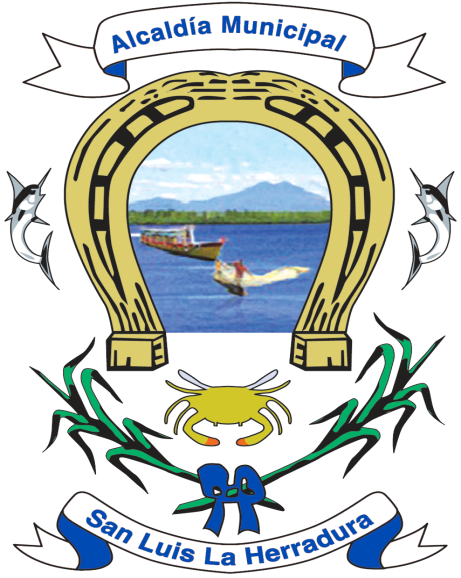 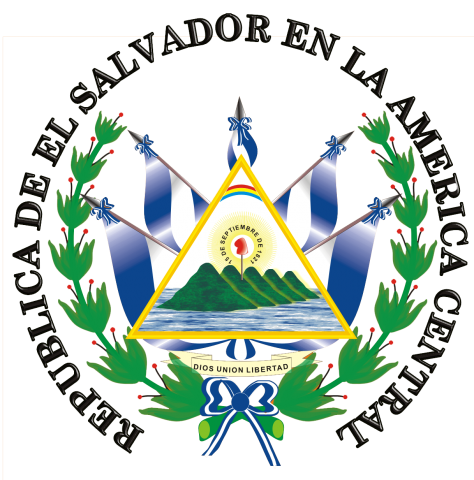 ACTA NUMERO UNO.- Reunidos en el salón de sesiones en las instalaciones de la Alcaldía Municipal de SAN LUIS LA HERRADURA, Departamento de LA PAZ. San Luis La Herradura, a las ocho horas y treinta minutos del día uno de mayo de dos mil quince; reunidas las personas que han resultado electos para integrar el CONCEJO MUNICIPAL PLURAL del municipio relacionado; I) ACREDITACION: Se procede a ACREDITARSE, presentando para tal efectos sus respectivas Credenciales extendidas por el Tribunal Supremo Electoral, de la manera siguiente: partido político PARTIDO DE CONCERTACIÓN NACIONAL, PCN, ALCALDE: Mario Ticas, SÍNDICO: José Moisés Elías Cárcamo, REGIDORES PROPIETARIOS: PRIMERO Sandra Marisol Menjivar de Elías, SEGUNDO Víctor Manuel Barahona Villalta, TERCERO Julia Eugenia Salinas Álvarez, CUARTO Melvin Williams Fuentes, partido político GRAN ALIANZA POR LA UNIDAD NACIONAL, GANA, QUINTO José Rolando Rosales Mendoza, SEXTO Juan Carlos Flores, partido político FRENTE FARABUNDO MARTÍ PARA LA LIBERACIÓN NACIONAL, FMLN, SEPTIMO Andrés Benedicto Sandoval Vásquez, partido político ALIANZA REPUBLICANA NACIONALISTA, ARENA, OCTAVO Orsy Minero Díaz, REGIDORES SUPLENTES:  partido político PARTIDO DE CONCERTACIÓN NACIONAL, PCN, PRIMERO Sigfrido Abraham Pineda Henríquez, partido político GRAN ALIANZA POR LA UNIDAD NACIONAL, GANA, SEGUNDO José Alberto Córdova Carranza, partido político FRENTE FARABUNDO MARTÍ PARA LA LIBERACIÓN NACIONAL, FMLN, TERCERO Lisandro Esaú Henríquez Rodríguez, partido político ALIANZA REPUBLICANA NACIONALISTA, ARENA, CUARTO José Amílcar Chávez; juntamente acompañados del señor GERSON DAVID RODRIGUEZ LEMUS, a quien se le ha solicitado su colaboración para que tome nota y consigne lo acontecido y las decisiones que tome este concejo. Todo esto, con el objeto de dejar constancia de la juramentación, toma de posesión en los cargos de los nuevos funcionarios en la Municipalidad  a la que se ha hecho referencia, y de las decisiones tomadas. II) JURAMANTACION: En ese sentido, el señor ALCALDE procede a la juramentación de los miembros del Concejo Municipal de la manera siguiente: El ALCALDE pide a todos los miembros presentes del Concejo que se pongan de pie y que levanten su mano derecha y expresa: “Prometéis bajo vuestra palabra de honor, ser fiel a la Republica, a los intereses del Municipio de San Luis La Herradura y del de sus ciudadanos y de Cumplir la Constitución y el ordenamiento jurídico aplicable”; a lo que los miembros del Concejo responden: “Si prometemos”; a continuación el ALCALDE expresa: “Si así lo hicieres que el Municipio y sus ciudadanos los premien, sino que ellos os lo demanden”. Finalmente les expresa “QUEDAN DEBIDAMANTE JURAMENTADOS Y EN POSESION DE CADA UNO DE LOS CARGOS PARA LOS QUE HAN SIDO ELECTOS POR EL PUEBLO”. Posteriormente El SINDICO pide al Alcalde que se ponga de pie y que levanten su mano derecha y expresa: “Prometéis bajo vuestra palabra de honor, ser fiel a la Republica, a los intereses del Municipio de San Luis La Herradura y del de sus ciudadanos y de Cumplir la Constitución y el ordenamiento jurídico aplicable”; a lo que el Alcalde responde: “Si prometo”; a continuación el SINDICO expresa: “Si así lo hicieres que el Municipio y sus ciudadanos lo premie, y sino que ellos os lo demanden”. Finalmente expresa “QUEDAIS DEBIDAMANTE JURAMENTADO Y EN POSESION DEL CARGO PARA EL QUE HAS SIDO ELECTO POR EL PUEBLO”. III) CONTROL DE ASISTENCIA Y VERIFICACION DE QUORUM: Habiendo sido juramentados y habiendo tomado posesión de los cargos los nuevos funcionarios, se procede de la manera siguiente: Se le pide al señor GERSON DAVID RODRIGUEZ LEMUS, que de lectura a la lista de los miembros del Concejo Municipal, quienes al irse mencionando sus nombres van expresando “presente”; habiéndose verificado que se encuentran presentes: el Alcalde, Sindico y ____ Concejales Propietarios, y ___ Concejales Suplentes, constató que existe el quórum necesario para poder sesionar y tomar decisiones. Válidamente, tal como lo dispone el artículo 43 del Código Municipal, el cual literalmente expresa: “Para que haya resoluciones se requiere el voto favorable de la mitad más uno de los miembros que integran el Concejo, salvo los casos en que la ley exija una mayoría especial. En caso de empate el Alcalde tendrá voto calificado”.ACTA DE TRASPASO DE ADMINISTRACION DEL CONCEJO MUNICIPAL SALIENTE DEL MUNICIPIO DE SAN LUIS LA HERRADURA, PERIODO 	del 01 de mayo 2012- al 30 de abril 2015 AL CONCEJO MUNICIPAL                            ENTRANTE, PERIODO 2015-2018.En la ciudad de  San Luís La Herradura, Departamento de la Paz, a las catorce horas y treinta minutos del día primero de Mayo del año dos mil quince.Constituidos los que suscriben en las instalaciones de la Alcaldía Municipal de San Luís La Herradura, con el propósito de realizar la entrega y recepción     de Fondos, Valores, Especies Municipales. Derechos, Bienes y Obligaciones, que se hace por parte de los Miembros del Concejo Municipal saliente al Concejo Municipal entrante, integrados por:CONCEJO MUNICIPAL SALIENTE.CONCEJO MUNICIPAL ENTRANTE.ENTREGA DEL AREA DE TESORERIALa Municipalidad saliente por medio Tesorero Municipal, quien rinde fianza por $10,000.00, presento los Fondos, Valores y Especies Municipales de la Tesorería a su cargo, para su entrega así:   EFECTIVO Y VALORESFONDO MUNICIPALDISPONBILIDAD EN BANCOSBANCO DE FOMENTOCUENTAS DE AHORROBANCO DE FOMENTOCUENTAS CORRIENTESFONDO PARA EL DESARROLLO ECONOMICO Y SOCIAL (FODES) 25 %MAS: Remesas pendientes de abonoMENOS: Cheques emitidos y pendientes de cobroFONDO PARA EL DESARROLLO ECONOMICO Y SOCIAL (FODES) 75 %MAS: Remesas pendientes de abonoMENOS: Cheques emitidos y pendientes de cobroBANCO PROMERICA                                                              CUENTAS DE AHORROCUENTAS CORRIENTESBANCO BANTPYMBANCO HIPOTECARIOCUENTAS DE AHORRO	CUENTAS CORRIENTESMENOS: Cheques emitidos no cobrados (en circulación)Entrega de cheques pendientes   a los proveedores.LISTADO DE CHEQUES PENDIENTES DE ENTREGARESPECIES MUNICIPALESLa Municipalidad saliente por medio del Tesorero Municipal, presento las existencias físicas de las distintas Especies Municipales, a su cargo para su entrega así: ESPECIES VALORADAS Entrega de sellosINVENTARIO DE MOBILIARIO Y EQUIPO AL 30/04/2015UNIDAD: ___TESORERIA MUNICIPAL                        CODIGO: ___  8 ____ESPONSABLE DE LA UNIDAD     Edwin Ulises Chávez La Municipalidad entrante se da por recibida, a su entera satisfacción, de la Municipalidad saliente, todos los bienes muebles registrados en el departamento de Tesorería.SE HACE CONSTAR:Que los bienes muebles del departamento de Tesorería, quedan en Custodia del Concejo Municipal entrante, para los efectos de control posterior por parte de la Corte de Cuentas de la República. No habiendo más que hacer constar, se da por terminada la presente acta a las catorce horas y treinta minutos, del día uno del mes de mayo, del año dos mil quince, lo cual se firma de conformidad para los efectos legales consiguientes.La municipalidad entrante se da por recibida, a su entera satisfacción, de la municipalidad saliente, los documentos legalizados pendientes de pago que estén registrados en el libro de inventario, además de los préstamos bancarios al ISDEM, y otros.En consecuencia la Municipalidad entrante da por recibido a satisfacción de la Municipalidad saliente todos los fondos, valores, derechos, bienes y obligaciones detalladas en la presente acta.SE HACE CONSTAR:Que los documentos de ingreso y de egreso que respaldan las operaciones registradas durante el periodo comprendido entre el 1 de mayo del 2012 al  30 de abril del 2015; quedan en custodia del Concejo Municipal Entrante, para los efectos de control posterior por parte de la Corte de Cuentas de la República u otro Institución Gubernamental. Que el Informe de Tesorería, tiene operaciones registradas hasta el 30 de abril del 2015, motivo por el cual, para determinar la disponibilidad bancaria, se tomó como referencia las conciliaciones elaboradas por el Departamento de Contabilidad.Que los funcionarios encargados en firmar los cheques son: el Tesorero, Alcalde y Primer Regidor Propietario, como refrendarios.No habiendo más que hacer constar, se da por terminada la presente acta, a las catorce horas con treinta minutos del día uno de Mayo del dos mil quince, lo cual se firma de conformidad para los efectos legales consiguientes. OBSERVACIONESEl Sr. Oscar Armando Escobar Meléndez, responsable del área de contabilidad quien lleva el control de libros y conciliaciones bancarías que no se encuentran actualizados.AUTORIDADES MUNICIPALES SALIENTES.AUTORIDADES MUNICIPALES ENTRANTES.Entregamos por la Municipalidad saliente:Recibimos por la municipalidad entrante:PRESENTACION DE AGENDA DE TRABAJO: A continuación el ALCALDE, presenta la AGENDA DE TRABAJO siguiente: 1) NOMBRAMIENTO DE PERSONAL DE APOYO Y SUMA CONFIANZA; 2) ESTRUCTURA MUNICIPAL; 3) MODIFICACIONES PRESUPUESTARIAS; 4) FIJACION DE SALARIO Y DIETAS PARA LOS MIEMBROS DEL CONCEJO MUNICIPAL; 5) NOMBRAMIENTO DE REFRENDARIOS AUTORIZACION DE PERSONAS PARA FIRMA DE CHEQUE; 6) DESIGNACION DE PERSONA PARA TRAMITE Y RETIRO DE FONDOS FODES; 7) DETERMINACION DE CAJA CHICA Y DESIGNACION DE PERSONA RESPONSABLE; 8) DELEGACIONES URGENTES AL ALCALDE. continuación, el señor Alcalde somete a votación la anterior AGENDA y pide que los miembros del Concejo Municipal que tengan calidad de Propietarios y que estén de acuerdo levanten su mano en señal de aprobación, obteniéndose la cantidad de  9 votos, con lo cual se aprueba la AGENDA; la cual se desarrolla de la manera siguiente: 1) NOMBRAMIENTO DE PERSONAL DE APOYO: El Alcalde expresa que le es necesario nombrar la persona de confianza para su concejo municipal, que desempeñe las funciones de secretario municipal; manifestando que la persona que se desempeña actualmente no es de entera satisfacción para el desempeño en su concejo .ACUERDO NUMERO UNO: el Honorable concejo Municipal haciendo uso de  las facultades que le confiere el código municipal en el Art.30 y al mismo tiempo retomando el Art. 54 del mismo; ACUERDA: A)-nombrar a partir desde esta fecha y para el periodo de gestión municipal denominado 2015-2018, de una terna propuesta  al Ing.: GERSON DAVID RODRIGUEZ LEMUS, como secretario municipal quien ejercerá sus funciones desde este momento durante este periodo de gestión denominado 2015-2018 quien devengara el salario que especifica el presupuesto municipal vigente; para lo cual fue sometido a votación siendo elegido por ocho votos. Ya que se notaron en dicho señor los dotes necesarios para este cargo, al observar su hoja de vida. Y comprobar su trayectoria laboral en puestos afines; B)-los participantes en esta terna propuesta por el alcalde Sr. MARIO TICAS fueron LISSETH DEL CARMEN SALINAS,ISIDRO ANTONIO ALAS, ING. GERSON DAVID RODRIGUEZ LEMUS, quedando estos en el nexo los expedientes para su verificación posterior, en donde el Sr. ANDRES VENEDICTO SANDOVAL de la fracción del frente Farabundo Martí para la liberación nacional FMLN, en este concejo pluralista  salva su voto y lo razona así: que la persona para el cargo no es de su confianza tampoco tiene los conocimientos necesarios para el cargo ya que es un Ing. En sistemas y no un Lic. Para que se apegue al cargo por lo tanto menos de su satisfacción para el desempeño de la labor de secretario municipal manifestó. C)-En relación a la secretaria municipal del gobierno saliente se le llamo a esta sesión a quien se le hizo de su conocimiento que esta municipalidad ya no contaría con sus servicios por no ser una persona de confianza para este concejo en donde se le citaron los artículos 30 numeral uno del código municipal, luego se procedió a darle la palabra la cual manifestó lo siguiente: que es de su conocimiento que toda nueva administración delega sus personas o empleados de confianza como en este caso la secretaría municipal, por lo tanto no tiene ningún inconveniente en deponer el cargo, mas sin embargo y no obstante pide un reconocimiento por el tiempo laborado especificando que son dos años ocho meses de laborar con la administración saliente, y manifiesta que ella quiere un mil quinientos dólares .el alcalde pide la palabra lo lleva a votación tomando la decisión el concejo de reconocerle un mil quinientos dólares pagaderos el siguiente miércoles seis de los corrientes. En donde la señora Benítez se compromete a firmar el documento en donde depone su cargo. ACUERDO NÚMERO DOS: ------------------------- el honorable concejo municipal haciendo uso de las facultades que le confiere el código municipal en el artículo treinta numeral dos ACUERDA: A)- nombrar de una terna propuesta al Lic. MARVIN IVAN ZEPEDA ROMERO, como gerente municipal en aras de mejorar el desarrollo de esta nueva administración. Al momento de revisar su curriculum verificamos que es la persona más idónea para el desempeño de dichas labores, conocida también por una trayectoria responsable con buenos dotes académicos. Los participantes en esta terna fueron los señores MARVIN IVAN ZEPEDA ROMERO, CARMEN SUSANA MURCIA BARAHONA Y EL SEÑOR RICARDO ANTONIO VASQUEZ CASTRO en cuanto al gerente que fungía en la administración anterior depone su cargo manifestando que su contrato tenia fecha de caducidad treinta de abril dos mil quince y que al mismo tiempo reconoce que es un puesto de confianza por tanto ya no laborara con la nueva administración;  al momento de ejercer la votación en este pleno decide votar todos a favor del señor MARVIN IVAN ZEPEDA ROMERO como nuevo gerente de esta administración pluralista dos mil quince dos mil dieciocho. Manteniendo el salario mensual ya establecido en la asignación presupuestaria el cual es de un mil dólares de los estados unidos de norte América (1,000.00) B)- Ratificar al tesorero en funciones Lic. EDWIN ULISES CHAVEZ MOLINA, para que continúe en el desempeño de su cargo; entre otros recaudación, custodia, erogaciones y todo lo que respecta al manejo de donativos y legados de diferentes procedencias; devengando el salario ya establecido en planilla. C)- Autorícese, Ratifíquese al Contador Municipal, en funciones Lic. PORFIRIO LEMUS LEIVA; Reforme, Modifique y realice reprogramaciones al Presupuesto Municipal del año dos mil Quince, quien devengara la remuneración ya establecida. Al ser sometido a votación este punto es aprobado por unanimidad de votos de los miembros de este concejo municipal pluralista. /////////////ACUERDO NUMERO TRES:---------- el honorable concejo municipal pluralista haciendo uso de las facultades que le confiere el código municipal en el artículo treinta numeral dos acuerda nombrar en la unidad de adquisiciones y contrataciones Institucionales  UACI; de una terna propuesta presentada al concejo al Sr: MIGUEL ANGEL LOPEZ SIGUENZA, para que desempeñe sus funciones como jefe de tal unidad devengando un salario ya establecido en planilla anterior de vigente de setecientos dólares de los estados unidos de norte América ($700.00) los participantes de la terna fueron los señores ; MIGUEL ANGEL LOPEZ SIGUENZA,  MARIO RENE MOLINA AMAYA, DANY ALEXANDER MOLINA RIVAS; Siendo elegido con ocho votos a su favor el Sr. López Sigüenza en esta sesión; al encontrar en su hoja de vida la persona idónea y capaz para el desempeño de dicho cargo, así mismo se le asigna como auxiliares de departamento a la señora Karen Alejandra Córdova Murcia  ///////////ACUERDO NUMERO CUATRO:--------------------------------- el honorable concejo municipal en uso de las facultades que le confiere el código municipal acuerda mantener el sueldo del alcalde municipal ya establecido en planilla con un monto de tres mil dólares de los estados unidos de América $(3,000.00) y gastos de representación  por un mil quinientos dólares ($1,500.00); así como también el salario del síndico municipal con un mil quinientos dólares de los estados unido de América($1,500.00) y que los concejales suplentes: por el partido PCN, PRIMERO señor SIGFRIDO ABRAHAN PIENEDA HENRIQUEZ, por GANA.SEGUNDO: JOSE ALBERTO CORDOVA CARRANZA .por el FMLN;TERCERO: LISANDRO ESAU HENRIQUEZ RODRIGUEZ por ARENA, CUARTO: JOSE AMILCAR CHAVEZ; sean convocados a toda reunión tanto ordinaria como extraordinaria con goce de dieta de la misma manera que los propietarios la cual será la ya establecida en este periodo presupuestario la cual fue aprobada con el cien por ciento de los votos, por la suma de  ciento cuarenta y dos punto ocho cinco siete cinco centavos de los estados unidos de América; por sesión celebrada a la que fueren convocados y se confirme su asistencia. ($142.8575) //////////////ACUERDO NUMERO CINCO.----------------------------- el honorable concejo municipal haciendo uso de las facultades que le confiere el código municipal vigente; en el artículo treinta, acuerda: hacer los respectivos cambios de firmas a la mayor brevedad en las diferentes instituciones bancarias con las que trabaja la municipalidad tales como: BANCO DE FOMENTO AGROPECUARIO, fondo común municipal Cta. Te. Número 100-310-700058-8, Cuenta corriente 25% FODES Cta. Cte. 100-310-7000-63-4 cuenta corriente del 75% FODES Cta. Cte. Número 100-310-700064-2   BANCO PROMERICA, ----------------------------------------------- -10000003008095.00#10000003007962.#10000003008704.00#20000003010223.00#20000003010224.00#10000003009044.00#10000003009701.00#1000000309717.00#10000003009704.00#10000003009712.00 BANCOHIPOTECARIO. Cta#01260130281,#01260132055.#00260113503.#00260129272.#00260130297.#00260130300.#01260084190.#01260084492.#01260084735.#01260092320.#01290138678.#00150128016.#00260115859.#00260119153.#00260119161.#00260119803.#00260123622 Siendo los nuevos  titulares   de las cuentas: Sr. Mario Ticas Alcalde municipal, Sr. Edwin Ulises Chávez Molina. Tesorero Municipal y  la Señora: Julia Eugenia Salinas Alvares .tercer regidor propietaria; en donde se manejara la  combinación siguiente: firma del SR. Edwin Ulises Chávez Molina como tesorero municipal y firma indispensable para todo tramite acompañada de la firma del Sr, Mario Ticas, Alcalde Municipal, y en su defecto cuando él no pudiere se sustituye por la de la Sra. Tercer regidor propietaria JULIA EUGENIA SALINAS ALVARES; y viceversa por tanto los cheques emitidos por la municipalidad con la firma del Sr. Tesorero municipal como indispensable más una. Valen//////////ACUERDO NUMERO SEIS:----------------------------------------------------------------------- el honorable concejo municipal en uso de las facultades que le confiere el código municipal y con la finalidad de ejercer una buena gestión acuerda: crear la unidad de proyección social para el beneficio de las diferentes comunidades y sectores en desarrollo de nuestro municipio para lo cual se nombra a la señora SONIA RIVAS, al frente de esta dicha unidad con un sueldo inicial de trescientos dólares de los estados unidos de norte América ($300.00) y se aprueba con siete votos en donde el Sr. Andrés Sandoval de la fracción del FMLN salva su voto y lo razana manifestando que él no comparte la idea con el señor alcalde  de crear dicha unida Innecesariamente.////////////////////ACUERDO NUMERO SIETE .El honorable consejo municipal haciendo uso de las facultades que le confiere el código municipal  acuerda. a) autorizar  la cantidad de MIL DOSCIENTOS DOLARES DE LOS ESTADOS UNIDOS DE AMERICA 00/100 ($1,200.00), para atender  gastos de menor cuantía, cotidianos de carácter urgente.- desglosándolos de la siguiente manera un mil dólares para dichos gastos y doscientos para gastos de la escuelita de futbol municipal La cantidad mencionada  para la formación  del fondo circulante de caja chica, se aplicara al código  contable 21103001, de la línea de trabajo 0201, del fondo General  municipal; los gastos de estos fondos  se harán  en efectivo  y no deberán ser mayores  de CIEN DOLARES, b) ratificar el nombramiento  del encarado del manejo  de este fondo, desempeña a la vez  el cargo de asistente de despacho municipal . El cargo delegado al expresado, será desempeñado ad-honren, durante el ejercicio fiscal de dos mil quince.  Por La Sra. FLOR DE MARIA GONZALEZ DE FLORES, con documento único de identidad personal número cero-dos-dos-cinco-cuatro- tres- cinco – cero- guion –tres aprobado en un cien por ciento por este gobierno municipal pluralista responderá por el uso  de los fondos  y rendirá  fianza  a satisfacción  de la municipalidad  por un monto de MIL DOLARES 00/100 ($1,000.00) c) autoriza al tesorero Municipal, para que reciba los reintegros de las liquidaciones  que presente y emita los desembolsos  cada vez que se agoten los recursos de dicho fonos liquidados d) se autoriza a la señora FLOR DE MARIA GONZALEZ DE FLORES, para que realice  la liquidación de fondo   circulante  de caja chica, al final del ejercicio fiscal dos mil quince así como la  entrega de los reintegros de cada liquidación de los mismos, en cumplimiento a lo establecido en el art.93 inciso  2° del código Municipal. Pase a conocimiento del presente  acuerdo al tesorero, contador  y al nombrado del manejo del Fondo Circulante de caja Chica.///////////////ACUERDO NUMERO OCHO.-------------------- El honorable concejo municipal haciendo uso de las facultades que le confiere el código municipal acuerda suspender el uso de la papelería membretado con símbolos partidarios y ordena que sea retenida para posterior verificación por parte de la corte de cuentas; dicha papelería quedara en custodia en el departamento de gerencia, así mismo se autoriza imprimir la nueva papelería sobres, membretes, etc. Y todo lo que fuese necesario, utilizable y requerido en cada departamento solo con símbolos y colores patrios en dicha aprobación estuvieron de acuerdo todos los miembros del concejo municipal plural.///////////ACUERDO NÚMERO NUEVE.------------------------ El honorable concejo municipal en uso de las facultades que le confiere el código municipal acuerda autorizar al licenciado EDWIN ULISES CHAVEZ MOLINA tesorero municipal y  CESAR ALONSO VILLALTA REYES , auxiliar de tesorería paraqué actuando en nombre y representación del concejo municipal de villa san Luis la herradura en forma conjunta o separada puedan retirar el desembolso mensual que el instituto salvadoreño de desarrollo municipal ISDEM hace a esta municipalidad de conformidad a lo establecido en la ley de creación del fondo para el desarrollo económico y social de los municipios durante el ejercicio fiscal dos mil quince.////////////////////ACUERDO NUMERO DIEZ--------------- el honorable concejo municipal haciendo uso de sus facultades que le confiere el código municipal ACUERDA autorizar, hacer la erogación de seis mil dólares de los estados unidos de América.($6,000.00) de la partida presupuestaria celebraciones y festividades 56304 con motivo de celebración del día de la madre sujeto a carpeta existente y presupuesto  elaborado por la comisión, dicha celebración tendrá lugar este próximo diez de los corrientes en todo el casco urbano iniciando desde las cuatro treinta de la maña desde el muelle turístico de esta municipalidad. ACUERDO NUMERO DIEZ “A” el honorable concejo municipal en uso de la facultades que le confiere el código municipal acuerda la erogación de cuatro mil dólares de los estados unidos de América ($4,000.00) establecidos en el presupuesto, para mitigar las  peticiones  de las diferentes comunidades  en concepto de pequeñas ayudas comunitarias para personas de escasos recursos, de conformidad a peticiones recibidas y manejadas por la unidad de proyección social y así obtener una mejor gestión municipal. Al ser sometido a votación este punto es aprobado por unanimidad de votos de los miembros de este concejo municipal plural. ACUERDO NÚMERO DIEZ “B” el honorable concejo municipal en uso de las facultades que le confiere el código municipal en el art. Treinta y ocho, Y en vista de que no se agotaron todos los puntos a tratar este concejo acuerda: mantenerse en sesión permanente hasta el día cuatro de los corrientes; en donde se le dará continuidad a la agenda respectiva, por ser la primera sesión de esta administración. Al ser sometido este punto a votación es aprobado por unanimidad de votos de los miembros de este concejo municipal plural. Y no habiendo más puntos que tratar, el señor alcalde municipal; Mario Ticas cierra la presente sesión de lo cual el secretario da fe de lo pactado. COMUNIQUESE…CERTIFIQUESE…………………………………………MARIO TICAS.ALCALDE MUNICIPAL.  Sandra Marisol M De Elías. 		        Víctor Manuel Barahona Villalta.PRIMERA CONCEJAL PROPIETARIA.	   SEGUNDO CONCEJAL PROPIETARIO.  Julia Eugenia Salinas Alvares.		           Melvin Williams Fuentes.TERCERA CONCEJAL PROPIETARIA         CUARTO CONCEJAL PROPIETARIO José Rolando Rosales Mendoza.		            Juan Carlos Flores.QUINTO CONCEJAL PROPIETARIO.	   SEXTO CONCEJAL PROPIETARIO.  Andrés Benedicto Sandoval.		            Orsy Minero Díaz.SEPTIMO CONCEJAL PROPIETARIO.      OCTAVO CONCEJAL PROPIETARIO.Sigfrido Abraham Pineda H.		   José Alberto Córdova Carranza.PRIMER CONCEJAL SUPLENTE.	   SEGUNDO CONCEJAL SUPLENTE. Lisandro Esaú Henríquez R.		           José Amílcar Chávez.TERCER CONCEJAL SUPLENTE.		      CUARTO CONCEJAL SUPLENTE.José Moisés Elías Cárcamo.		  Gerson David Rodríguez Lemus.     SINDICO MUNICIPAL.		                  SECRETARIO MUNICIPAL.ACTA NÚMERO UNO-“A”.- En las instalaciones de la Alcaldía Municipal de SAN LUIS LA HERRADURA, Departamento de LA PAZ. San Luis La Herradura, a las catorce horas del día cuatro de mayo de dos mil quince. Siendo este el lugar, día y hora señalados para llevar a cabo y/o reanudar la sesión que quedo abierta por el CONCEJO MUNICIPAL PLURAL del municipio relacionado, el pasado uno de mayo de dos mil quince; se procedió de la manera siguiente: ; I) ASISTENCIA Y VERIFICACION DE QUORUM: Se le pide al Ing. GERSON DAVID RODRIGUEZ LEMUS, que dé lectura a la lista de de los nombres  las personas  Concejo Municipal, quien lo hace de la manera siguiente: partido político PARTIDO DE CONCERTACIÓN NACIONAL, PCN, ALCALDE: Mario Ticas, SÍNDICO: José Moisés Elías Cárcamo, REGIDORES PROPIETARIOS: PRIMERO Sandra Marisol Menjivar de Elías, SEGUNDO Víctor Manuel Barahona Villalta, TERCERO Julia Eugenia Salinas Álvarez, CUARTO Melvin Williams Fuentes, partido político GRAN ALIANZA POR LA UNIDAD NACIONAL, GANA, QUINTO José Rolando Rosales Mendoza, SEXTO Juan Carlos Flores, partido político FRENTE FARABUNDO MARTÍ PARA LA LIBERACIÓN NACIONAL, FMLN, SEPTIMO Andrés Benedicto Sandoval Vásquez, partido político ALIANZA REPUBLICANA NACIONALISTA, ARENA, OCTAVO Orsy Minero Díaz, REGIDORES SUPLENTES:  partido político PARTIDO DE CONCERTACIÓN NACIONAL, PCN, PRIMERO Sigfrido Abraham Pineda Henríquez, partido político GRAN ALIANZA POR LA UNIDAD NACIONAL, GANA, SEGUNDO José Alberto Córdova Carranza, partido político FRENTE FARABUNDO MARTÍ PARA LA LIBERACIÓN NACIONAL, FMLN, TERCERO Lisandro Esaú Henríquez Rodríguez, partido político ALIANZA REPUBLICANA NACIONALISTA, ARENA, CUARTO José Amílcar Chávez; juntamente acompañados del Ing. GERSON DAVID RODRIGUEZ LEMUS, secretario municipal de este gobierno pluralista. Miembros del Concejo a quienes al irse mencionando sus nombres van expresando “presente”; habiéndose verificado que se encuentran presentes: el Alcalde, Sindico y ____ Concejales Propietarios, así como ___ Concejales Suplentes; según hoja de asistencia que pasara a formar parte de la presente Acta. De esa manera, se constató que existe el Quorum necesario para poder sesionar y tomar decisiones válidamente. Luego, el señor Alcalde presenta la AGENDA siguiente: ----------1. INFORME VERBAL DEL SEÑOR ALCALDE.--------------------------------------- 2. AUTORIZACION AL SEÑOR ALCALDE PARA REALIZAR LAS CONTRATACIONES QUE SEAN NECESARIAS PARA VOLVER EFICIENTE LA GESTION MUNICIPAL------------------------------------------------------------------- 3. FORMAR COMISION PARA LA CELEBRACION DEL DIA DE LA MADRE.  Al ser sometido a votación este punto es aprobado por unanimidad e votos de los miembros de este concejo municipal plural. ACUERDO NÚMERO DIECIOCHO: el honorable concejo municipal en uso de las facultades que le confiere el código municipal en el Art. Treinta numeral nueve, Acuerda: hacer la contratación directa del proveedor de combustible por la urgente necesidad  por la prestación de servicios de suministro de combustible exclusivamente para los vehículos del municipio de san Luis la herradura; para el periodo dos mil quince tomando en cuenta lo antes razonado;   CONSIDERANDO: I.- la comisión evaluadora debe dar estos parámetros, que por la factibilidad del acceso ya que se encuentra a menos de un kilómetro del edificio de nuestra comuna el cual acorta el recorrido a   nuestros vehículos para provisionarse del vital líquido. II.- Que en el marco de dicho contrato, se establece que no se encuentra otro proveedor en el municipio que presente las mejores ofertas III.- Que el plazo de vigencia del referido contrato vencerá el día treinta y uno de diciembre de dos mil quince. IV.- Que este Concejo Municipal, identifica de interés general la contratación de servicios de de dicho proveedor de combustible el cual la comisión evaluadora de ofertas aprobara que cumple con los estándares de necesarios juicio para el buen funcionamiento; V.- Que en vista de la necesidad de contar con el vital líquido para nuestros vehículos entre los cuales recolectores de basura, ambulancia, y los de uso oficial para todo tramite exclusivo al servicio de nuestro municipio. POR TANTO: En uso de las facultades que le confieren los artículos 86 inciso tercero, 203, 204 ordinal 3º de la Constitución de la República; 3 numeral 3, 4 numeral 19, 30 numeral 14, 31 numerales 5 y 6, del Código Municipal; Art. 1, 2 literal d), 72 literal e) y 73 de la Ley de Adquisiciones y Contrataciones de la Administración Pública (LACAP); ACUERDA: a) EMITIR CALIFICACIÓN DE URGENCIA, para el procedimiento de selección del contratista que prestará los SERVICIOS DE PROVEEDOR DE COMBUSTIBLE; por razones de interés general. b) Queda expedita la facultad de emitir el acuerdo razonado a que se refiere el Art. 71 de la LACAP. Al ser sometido a votación este punto es aprobado por unanimidad de votos de los miembros del concejo municipal pluralista. ACUERDO NUMERO DIESINUEVE: el honorable concejo municipal en uso de las facultades que le confiere el código municipal; CONSIDERANDO: la urgente necesidad del suministro de combustible del parque vehicular de la municipalidad; y que la falta de este o postergación de dicho suministro supondría un grave riesgo de la buena marcha del gobierno, administración y servicios municipales que se brindan a la población. La recolección de desechos sólidos se vería afectada ya que ya que las unidades recolectoras no podrían trasladar a la planta de tratamiento dichos desechos, causando acumulación de basura, epidemias plagas y otras enfermedades que afectarían la población; la ambulancia no podría trasladar enfermos a los diferentes centros hospitalarios. Los vehículos municipales no podrían realizar misiones a otras instituciones o a otras comunidades afectando el funcionamiento operativo en esta comuna. Por tanto ACUERDA: A)- la aprobación de condiciones de contratación y términos de referencia para los servicios de suministro de combustible para el periodo de junio a diciembre de 2015. B)- priorizar SUMINISTRO DE COMBUSTIBLE POR MEDIO DE VALES, PARA EL USO DE LA ALCALDIA MUNICIPAL DE SAN LUIS LA HERRADURA, DEPARTAMENTO LA PAZ. Para el periodo antes mencionado; por la cantidad de treinta y seis mil cuatrocientos dólares de los estados unidos de América ($36,400.00) cantidad que se estima de $5,200.00 mensuales por los siete meses comprendidos C)- autorizar a la unidad de adquisiciones y contrataciones institucionales representada por el Lic. Miguel Ángel Sigüenza, realizar el debido proceso con forme a la ley llámese LACAP. Al ser sometido a votación este punto es aprobado por unanimidad de votos de los miembros de este concejo municipal plural.///////////////////////////////////////ACUERDO MUNICIPAL VEINTE.- El concejo Municipal de la villa San Luis la Herradura Departamento de la Paz en uso de sus facultades que le confiere el Código Municipal y Considerando I- Que esta administración inicio su gestión a partir del primero de Mayo del corriente años como parte del procesos democrático en nuestro País. II-Que parte Gobierno Municipal anterior desde enero del corriente año se venían realizando Proyectos y programas Sociales de conformidad al presupuesto Municipal elaborado para el presente año III- Que con el fin de no interrumpir los proyectos y programas sociales ya establecidos y respetuosos de la Institucionalidad Municipal. EL CONCEJO MUNICIPAL DE LA VILLA SAN LUIS LA HERADURA DEPARTAMENTO DE LA PAZ ACUERDA: darle seguimiento y continuidad a los proyectos y Programas sociales que la administración anterior venía realizando durante el presente año de conformidad al presupuesto Municipal, vigente CON LOS SALDOS PRESUPUESTARIOS Y FINANCIEROS AL TREINTA Y UNO DE MAYO DEL CORRIENTE AÑO.- vigente.- /////////// ////////////////////////Y no habiendo más puntos que tratar, el señor alcalde municipal; Mario Ticas cierra la presente sesión de lo cual el secretario da fe de lo pactado. MARIO TICAS.ALCALDE MUNICIPAL.  Sandra Marisol M De Elías. 		        Víctor Manuel Barahona Villalta.PRIMERA CONCEJAL PROPIETARIA.	   SEGUNDO CONCEJAL PROPIETARIO.  Julia Eugenia Salinas Alvares.		           Melvin Williams Fuentes.TERCERA CONCEJAL PROPIETARIA	   CUARTO CONCEJAL PROPIETARIO José Rolando Rosales Mendoza.		      Juan Carlos Flores.QUINTO CONCEJAL PROPIETARIO.	 SEXTO CONCEJAL PROPIETARIO.  Andrés Benedicto Sandoval.		            Orsy Minero Díaz.SEPTIMO CONCEJAL PROPIETARIO.	  OCTAVO CONCEJAL PROPIETARIO. Sigfrido Abraham Pineda H.		                José Alberto Córdova Carranza.PRIMER CONCEJAL SUPLENTE.		   SEGUNDO CONCEJAL SUPLENTE. Lisandro Esaú Henríquez R.		           José Amílcar Chávez.TERCER CONCEJAL SUPLENTE.		      CUARTO CONCEJAL SUPLENTE.José Moisés Elías Cárcamo.		  Gerson David Rodríguez Lemus.     SINDICO MUNICIPAL.		                  SECRETARIO MUNICIPAL.ACTA NÚMERO DOS.- En las instalaciones de la Alcaldía Municipal de SAN LUIS LA HERRADURA, Departamento de LA PAZ. En el salón de sesiones, a las catorce horas del día nueve de mayo de dos mil quince. Siendo este el lugar, día y hora señalados para llevar a cabo la sesión extraordinaria del CONCEJO MUNICIPAL PLURAL del municipio relacionado, el pasado uno de mayo de dos mil quince; se procedió de la manera siguiente: ; I) ASISTENCIA Y VERIFICACION DE QUORUM: Se le pide al señor GERSON DAVID RODRIGUEZ LEMUS, Secretario Municipal que dé lectura a la lista de los nombres las personas que conforman el Concejo Municipal, quien lo hace de la manera siguiente: partido político PARTIDO DE CONCERTACIÓN NACIONAL, PCN, ALCALDE: Mario Ticas, SÍNDICO: José Moisés Elías Cárcamo, REGIDORES PROPIETARIOS: PRIMERO Sandra Marisol Menjívar de Elías, SEGUNDO Víctor Manuel Barahona Villalta, TERCERO Julia Eugenia Salinas Álvarez, CUARTO Melvin Williams Fuentes, partido político GRAN ALIANZA POR LA UNIDAD NACIONAL, GANA, QUINTO José Rolando Rosales Mendoza, SEXTO Juan Carlos Flores, partido político FRENTE FARABUNDO MARTÍ PARA LA LIBERACIÓN NACIONAL, FMLN, SEPTIMO Andrés Benedicto Sandoval Vásquez, partido político ALIANZA REPUBLICANA NACIONALISTA, ARENA, OCTAVO Orsy Minero Díaz, REGIDORES SUPLENTES:  partido político PARTIDO DE CONCERTACIÓN NACIONAL, PCN, PRIMERO Sigfrido Abraham Pineda Henríquez, partido político GRAN ALIANZA POR LA UNIDAD NACIONAL, GANA, SEGUNDO José Alberto Córdova Carranza, partido político FRENTE FARABUNDO MARTÍ PARA LA LIBERACIÓN NACIONAL, FMLN, TERCERO Lisandro Esaú Henríquez Rodríguez, partido político ALIANZA REPUBLICANA NACIONALISTA, ARENA, CUARTO José Amílcar Chávez; acompañados del señor GERSON DAVID RODRIGUEZ LEMUS, en su carácter de Secretario Municipal para que tome nota y consigne lo acontecido y las decisiones tomadas por los miembros del Concejo a quienes al irse mencionando sus nombres van expresando “presente”; habiéndose verificado que se encuentran presentes todos los miembros del Concejo Municipal Plural, Al ser sometido a votación este punto, es aprobado por _EL 100%__de los miembros del Concejo. Asistencia que consta en la hoja que todos han firmado y que pasara a formar parte de la presente Acta. De esa manera, se constató que existe el Quorum necesario para poder sesionar y tomar decisiones válidamente, tal como lo dispone el artículo 43 del Código Municipal, Luego, el señor Alcalde presenta la AGENDA siguiente: 1 SOLICITUD DE PERMISO A LA EMPRESA CONSTRUCTORA INMUEBLESAL S.A de C.V.; 2 DELEGACIONES A LA GERENCIA MUNICIPAL. A continuación, el señor Alcalde somete a votación la anterior AGENDA y pide que los miembros del Concejo Municipal que tengan calidad de Propietarios y que estén de acuerdo levanten su mano en señal de aprobación, obteniéndose la Unanimidad de  votos, con lo cual se aprueba la AGENDA; la cual se desarrolla de la manera siguiente: 1) SOLCITUD DE LA SOCIEDAD  CONSTRUCTORA INMUEBLESAL S.A de C.V.: En este punto, el Alcalde expresa que la empresa constructora INMUEBLESAL S.A de C.V., ha solicitado permiso para construir condominios habitacionales costa del sol. Hasta siete niveles, comprometiéndose a cancelar los impuestos al momento de presentar los presupuestos a utilizar, previo a obtener los avales de medio ambiente y de la oficina de planificación y gestión del territorio de la región de la paz OPLAGEST; Además, que existe el expediente 164-14, sobre. En este sentido se estima necesario señalar que este tipo de proyectos implica una inyección de inversión al Municipio y la generación de empleo para sus pobladores, ya que la empresa se compromete a contratar toda la mano de obra no calificada que fuere necesaria para y durante la ejecución; así como también de una mejora en los ingresos de la municipalidad en cuanto a impuestos y a posteriori tasas por servicios. En ese sentido, habiéndose cumplido con los requisitos que se requieren para su autorización. Se procede ACUERDO NUMERO UNO El honorable concejo municipal haciendo uso de las facultades que le confiere el código municipal acuerda conceder permiso para construcción de condominios habitacionales de siete niveles a la empresa constructora INMUEBLESAL S.A de C.V en boulevard costa del sol, km. 67.5 al costado poniente del hotel tesoro Beach Para lo cual Pide a los miembros del Concejo que los que estén de acuerdo con tal autorización voten. Al ser sometido a votación este punto, es aprobado por unanimidad con un 100% de los votos de los miembros propietarios del Concejo Municipal.2) DELEGACIONES A LA GERENCIA MUNICIPAL: En este punto, el Alcalde expresa que la Gerencia debe ser un apoyo importante en los asuntos administrativos y para la Gestión Municipal, además, debido a la reciente toma de posesión de la nueva Administración, aún se desconoce alguna información que resulta importante; asimismo, que la estructura administrativa debe responder a las necesidades de la población y que, en todo caso el Gerente debe mantener una comunicación idónea entre las Jefaturas, el Alcalde y el Concejo Municipal, para la obtención de información, documentos y bienes que aún no hayan sido entregadas a la nueva administración por las Jefaturas y de otros aspectos que vinculen a la actual administración. Por esa razón expone que deben hacerse algunas delegaciones puntuales a la Gerencia, tales como: a) Presentar una propuesta de Organigrama para la Nueva Administración Municipal; b) Presentar una Propuesta sobre la Organización de las Comisiones de Trabajo del Concejo Municipal; c) Coordinar y/o solicitar la información, documentación y bienes que aún no hayan sido entregados por las Jefaturas de la Administración Municipal Saliente; d) Presentar una propuesta de procedimiento con reglamento o normativas internas para el uso y liquidación de caja chica o fondo circulante. Todo lo cual debe realizarse a la mayor brevedad posible, por si, con colaboración del personal y/o de personas o entes particulares que por su conocimiento o especialización puedan apoyar en tal sentido. Por tanto se procede al ACUERDO NUMERO DOS. El honorable concejo municipal haciendo uso de las facultades que le confiere el código municipal en el Art. cincuenta acuerda delegar al Sr. MARVIN IVAN ZEPEDA ROMERO, Gerente municipal TOMAR todas las decisiones de carácter administrativo a que las que se describen anteriormente con el objetivo principal de mejorar el funcionamiento interno de esta Administración municipal pluralista. Al ser sometido a votación este punto, es aprobado por unanimidad con el 100% de los votos de los miembros propietarios del Concejo Municipal. ACUERDO NUMERO TRES .En este punto el alcalde municipal menciona que en vista de usar solo su vehículo personal para asuntos oficiales solicita que se le proporcione al menos el combustible de forma racionada y auditada por la persona encargada, en ese momento toma la palabra el Sr. ANDRES BENEDICTO SANDOVAL, séptimo concejal propietario de la fracción del FMLN. comparte, secunda y contribuye al planteamiento del Sr. Alcalde municipal manifestando que él puede usar todo el combustible necesario para su vehículo personal ya que es de vital importancia para los movimientos cotidianos y porque no decirlo para el desarrollo del municipio, además agrega que todos los miembros del Concejo Municipal  deberíamos también tener un Vale semanal de combustible por treinta dólares de los estados unidos de América, por traslados oficiales a reuniones de concejo ,de comisiones y en algunos casos por visitas a las comunidades. Por tanto el honorable concejo municipal en uso de sus facultades que el código municipal le confiere acuerda, a) Aprobar el uso de combustible con fondos Municipales en su vehículo particular del señor Alcalde Municipal para misiones oficiales de esta Alcaldía Municipal dentro y fuera del Municipio el cual podrá ser regulado y controlado mediante bitácoras de salidas. B)  aprobar un vale de combustible semanal por treinta dólares de los estados unidos de América a todos los miembros del Concejo Municipal incluyendo al Secretario Municipal, para cubrir Gasto por servicio de transporte oficial en cada uno de sus vehículos particulares que deberán ser justificados  para fines de servicio institucional, reuniones con comunidades, Asociaciones de Desarrollo comunales , sectores sociales y visitas a otras instituciones; etc. dentro y fuera del municipio de San Luis la Herradura. Al momento de ser sometido a votación este punto es aprobado por unanimidad con el 100% de los votos de este concejo municipal plural. Y no habiendo más puntos que tratar, el señor alcalde municipal; Mario Ticas cierra la presente sesión de lo cual el secretario da fe de lo pactado. COMUNIQUESE…CERTIFIQUESE…………………………………………MARIO TICAS.ALCALDE MUNICIPAL.  Sandra Marisol M De Elías. 		        Víctor Manuel Barahona Villalta.PRIMERA CONCEJAL PROPIETARIA.	   SEGUNDO CONCEJAL PROPIETARIO.  Julia Eugenia Salinas Alvares.		           Melvin Williams Fuentes.TERCERA CONCEJAL PROPIETARIA	      CUARTO CONCEJAL PROPIETARIO José Rolando Rosales Mendoza.		                Juan Carlos Flores.QUINTO CONCEJAL PROPIETARIO.	      SEXTO CONCEJAL PROPIETARIO.  Andrés Benedicto Sandoval.		            Orsy Minero Díaz.SEPTIMO CONCEJAL PROPIETARIO.	  OCTAVO CONCEJAL PROPIETARIO. Sigfrido Abraham Pineda H.		                   José Alberto Córdova Carranza.PRIMER CONCEJAL SUPLENTE.		   SEGUNDO CONCEJAL SUPLENTE. Lisandro Esaú Henríquez R.		                    José Amílcar Chávez.TERCER CONCEJAL SUPLENTE.		      CUARTO CONCEJAL SUPLENTE.José Moisés Elías Cárcamo.		               Gerson David Rodríguez Lemus.     SINDICO MUNICIPAL.		                  SECRETARIO MUNICIPAL.ACTA NÚMERO 	TRES.- En las instalaciones de HOTEL BAHIA DEL SOL en SAN LUIS LA HERRADURA, Departamento de LA PAZ. San Luis La Herradura, a las ocho horas y cuarenta minutos del día quince de mayo de dos mil quince. Y Haciendo uso de las facultades que le confiere el código municipal en el art. 37 Siendo este el lugar, día , hora y fecha señalados para llevar a cabo la sesión ORDINARIA del CONCEJO MUNICIPAL PLURAL del municipio relacionado, se da inicio a la sesión procediendo de la manera siguiente: ; I) ASISTENCIA Y VERIFICACION DE QUORUM: Se le pide al señor GERSON DAVID RODRIGUEZ LEMUS, Secretario Municipal que dé lectura a la lista de los nombres las personas que conforman el Concejo Municipal, quien lo hace de la manera siguiente: partido político PARTIDO DE CONCERTACIÓN NACIONAL, PCN, ALCALDE: Mario Ticas, SÍNDICO: José Moisés Elías Cárcamo, REGIDORES PROPIETARIOS: PRIMERO Sandra Marisol Menjívar de Elías, SEGUNDO Víctor Manuel Barahona Villalta, TERCERO Julia Eugenia Salinas Álvarez, CUARTO Melvin Williams Fuentes, partido político GRAN ALIANZA POR LA UNIDAD NACIONAL, GANA, QUINTO José Rolando Rosales Mendoza, SEXTO Juan Carlos Flores, partido político FRENTE FARABUNDO MARTÍ PARA LA LIBERACIÓN NACIONAL, FMLN, SEPTIMO Andrés Benedicto Sandoval Vásquez, partido político ALIANZA REPUBLICANA NACIONALISTA, ARENA, OCTAVO Orsy Minero Díaz, REGIDORES SUPLENTES:  partido político PARTIDO DE CONCERTACIÓN NACIONAL, PCN, PRIMERO Sigfrido Abraham Pineda Henríquez, partido político GRAN ALIANZA POR LA UNIDAD NACIONAL, GANA, SEGUNDO José Alberto Córdova Carranza, partido político FRENTE FARABUNDO MARTÍ PARA LA LIBERACIÓN NACIONAL, FMLN, TERCERO Lisandro Esaú Henríquez Rodríguez, partido político ALIANZA REPUBLICANA NACIONALISTA, ARENA, CUARTO José Amílcar Chávez; acompañados del señor GERSON DAVID RODRIGUEZ LEMUS, en su carácter de Secretario Municipal para que tome nota y consigne lo acontecido y las decisiones tomadas por los miembros del Concejo a quienes al irse mencionando sus nombres van expresando “presente”; habiéndose verificado que se encuentran presentes los miembros del Concejo, así, el Alcalde, el síndico, _________ concejales propietarios y ______ concejales suplentes. Asistencia que consta en la hoja que todos han firmado y que pasara a formar parte de la presente Acta. De esa manera, se constató que existe el Quorum necesario para poder sesionar y tomar decisiones válidamente, tal como lo dispone el artículo 43 del Código Municipal, el cual literalmente expresa: “Para que haya resoluciones se requiere el voto favorable de la mitad más uno de los miembros que integran el Concejo, salvo los casos en que la ley exija una mayoría especial. En caso de empate el Alcalde tendrá voto calificado”. Luego, el señor Alcalde da inicio a la sesión con la lectura del acta anterior la cual fue aprobada y ratificada en todas sus partes y presenta la AGENDA siguiente: 1 INFORME VERBAL DEL GERENTE; 2) -PLAZAS NUEVAS Y PERSONAS CON AUMENTO SALARIAL A PARTIR DEL 1 DE NOVIEMBRE; 3) IMPROCEDENCIA DE INDEMNIZACION PARA CARGO DE SECRETARIA MUNICIPAL; 4) AUTORIZACION PARA EL PAGO DE SALARIOS, DIETAS Y DEMAS REMUNERACIONES DEL MES DE MAYO. ASI COMO EVALUACION DEL PERSONAL PARA UNA MEJOR GESTION DE LA MUNICPALIDAD. 5)-PRESENTACION DE DIFERENTES SOLICITUDES (OIT, PROYECTO DE AGUA POTABLE, TELEFONIA CELULAR ETC.) A continuación, el señor Alcalde somete a votación la anterior AGENDA y pide que los miembros del Concejo Municipal que tengan calidad de Propietarios y que estén de acuerdo levanten su mano en señal de aprobación, obteniéndose la cantidad de el 100% de los  votos, con lo cual se aprueba la AGENDA; y se desarrolla de la manera siguiente: 1 INFORME VERBAL DEL GERENTE: En este punto, el Gerente expresa que a partir de las delegaciones que se le han hecho, ya empezó ha solicitar información a algunas Jefaturas y ha estado trabajando en la verificación de documentos, habiendo constatado que existen algunas personas que tuvieron incremento salarial a partir del día 1 de noviembre de 2014. Y que se sigue verificando la información para tener certeza si a partir de esa fecha se hallan llenado algunas plazas o se hayan creado otras, de lo cual rendirá informe escrito en la próxima Sesión del Concejo Municipal. En este punto se pido que los que estén de acuerdo que en la próxima sesión del Concejo, el Gerente presente informe escrito y detallado sobre esta situación que voten. Al ser sometido a votación este punto, es aprobado por unanimidad votos de los miembros propietarios del Concejo Municipal. 3. PLAZAS NUEVAS Y PERSONAS CON AUMENTO SALARIAL A PARTIR DEL 1 DE NOVIEMBRE DE 2014: En este punto, se expresa que el artículo 31, número 12 del Código Municipal establece la prohibición en los términos siguientes: “Son obligaciones del Concejo Municipal: número 12: PROHIBIR LA UTILIZACIÓN DE LOS FONDOS PÚBLICOS MUNICIPALES QUE PERJUDIQUEN LOS BIENES E INGRESOS DEL MUNICIPIO, DURANTE LOS CIENTO OCHENTA DÍAS ANTERIORES A LA FINALIZACIÓN DEL PERÍODO PARA EL CUAL FUERON ELECT OS LOS CONCEJOS MUNICIPALES, EN LO RELATIVO AL AUMENTO DE SALARIOS, DIETAS, BONIFICACIONES Y AL NOMBRAMIENTO DE PERSONAL O CREACIÓN DE NUEVAS PLAZAS A CUALQUIER TÍTULO (…). LA INOBSERVANCIA DE ESTAS DISPOSICIONES DEBERÁ CONSIDERARSE COMO LA UTILIZACIÓN EN FORMA INDEBIDA DE LOS BIENES Y PATRIMONIO DEL ESTADO”. En ese sentido, se escuchó el informe verbal del Gerente Municipal, quien expresó que al hacer una verificación de documentos, dentro de los cuales se incluye planillas de pagos, se han encontrado aspectos como algunos aumentos salariales que surtieron efecto en el mes de noviembre de 2014, es decir, en un lapso en el que podría incurrirse en la prohibición establecida en la disposición legal relacionada. Dado que el 30 de abril de 2015 finalizó el plazo del Concejo Municipal periodo 2012-2015, los ciento ochenta días a que se refiere el artículo, inician desde el mes de noviembre de dos mil catorce, periodo en la cual ya no podían surtir efectos decisiones en el sentido a que se refiere el citado artículo del Código Municipal, pues podría incurrirse en lo que la ley denomina “utilización indebida de los bienes y patrimonio municipal”. Por eso, cualquier decisión que haya surtido efectos en el mes de noviembre de dos mil catorce, cuyo contenido se ajuste a lo que expresa la citada prohibición, debe quedar sin efecto a partir del día uno de mayo de dos mil quince, fecha en que asume la administración municipal del periodo 2015-2018. Esto debe ser así, para evitar que el Concejo Municipal de este periodo se convierta en coparticipe de las decisiones adoptadas por la administración municipal saliente, que puedan enmarcarse dentro de la prohibición relacionada y, además, para evitar que los miembros del nuevo Concejo Municipal incurran en responsabilidad patrimonial que pueda imponer la Corte de Cuentas de la República, por avalar gastos que puedan ser contrarios a la Ley. Además, en este punto se hizo recordatorio que la Sala de lo Constitucional, en resolución dictada en el Proceso de Inconstitucionalidad 49-2011, se refirió al tema conocido como “fraude de ley”, en el sentido que el incumplimiento, la infracción o vulneración de una disposición puede ser directa o indirecta. En el segundo caso, cuando se realiza una conducta que de manera aparente o simulada haga inferir o creer el cumplimiento formal de respeto al contenido de la disposición. En ese sentido, el hecho de haberse adoptado decisiones en una fecha anterior al periodo de prohibición, pero que los efectos se despliegan en dicho periodo, podría volver al Concejo Municipal de incurrir en el concepto de fraude de ley a que se refirió la Sala de lo constitucional. Además, en el mismo Proceso de Inconstitucionalidad, la Sala se refiere a que las atribuciones y competencias no son derechos de los funcionarios, sino normas jurídicas que condicionan el actuar, de manera que los funcionarios públicos solo pueden hacer aquello para lo que están facultados expresamente por la ley, según el artículo 86 de la Constitución. En ese sentido se propone lo siguiente: a)- autorizar la elaboración de planilla de pago de remuneraciones al personal de la Municipalidad, correspondiente al mes de mayo, dando cumplimiento a lo dispuesto en el artículo 31 número 12 del Código Municipal y a lo acordado por el Concejo Municipal en la presente sesión, es decir, que las decisiones que hayan surtido efecto desde el mes de noviembre 2014 hasta el mes de abril de 2015, que hayan implicado aumento de salarios, dietas, bonificaciones y nombramiento de personal o creación de nuevas plazas a cualquier título, quedan sin efecto a partir del día uno de mayo de 2015, lo que implica que las personas que tuvieron aumento salarial en el mes de noviembre de 2014, regresan al salario que tenían antes del periodo de prohibición; y, en lo demás manteniendo las remuneraciones vigentes al mes de abril de 2015, e incorporando a dicha planilla las contrataciones que se hayan efectuado en el mes de mayo de 2015; b)- delegar al Gerente Municipal para que dé cumplimiento al presente acuerdo a partir de la planilla de mayo 2015; c)- pedir que la persona que ocupa el cargo de Jefe de Auditoría Interna, rinda informe al Gerente Municipal, para saber si en su momento advirtió esta situación al Alcalde o al Concejo Municipal. Al ser sometido a votación cada uno de los aspectos mencionados, cada uno de tales aspectos es aprobado por el 100% de votos de los miembros propietarios del Concejo Municipal. ACUERDO NUMERO UNO: el honorable concejo pluralista de este gobierno municipal haciendo uso de las facultades que le confiere el código Municipal acuerda, revocar o dejar sin efecto el incremento salarial que tuvieron los empleados municipales el pasado uno de noviembre del 2014 el cual Al ser sometido a votación, cada uno de tales aspectos es aprobado por nueve votos de los miembros propietarios del Concejo Municipal. ya que dicho acuerdo fue tomado dentro de los ciento ochenta días que prohíbe la ley art. 31 numeral 12 del código municipal; Salvando su voto en esta ocasión el concejal  por el FMLN Sr. Andrés Benedicto Sandoval Vásquez; basándose en el art.45 del código municipal; Y lo razona Así: que según su criterio y experiencia dicho aumento está contemplado dentro del marco legal y sustentado según información que él recibió de  Comures./////////////////////////3) IMPROCEDENCIA DE INDEMNIZACION PARA CARGO DE SECRETARIA MUNICIPAL Y REPRESENTACION JURIDICA: En este punto, se hace entrega a cada miembro del Concejo Municipal de la sentencia dictada por la Sala de lo Constitucional, en el que se pone de evidencia que el cargo de Secretario Municipal, es un cargo de confianza política y que constituye una excepción a la estabilidad laboral que regula la Constitución. Además, hay que recordar que todos los funcionarios, incluyendo miembros del Concejos Municipales solo pueden hacer aquello que la Ley les permite expresamente, de acuerdo al principio de legalidad que establece el artículo 86 de la Constitución, de manera que si el Concejo Municipal autoriza una indemnización sin que haya una ley que lo permita esto para el caso del Secretario Municipal, los miembros del Concejo Municipal que lo autoricen podrían incurrir en una responsabilidad patrimonial, de acuerdo a la Ley de la Corte de Cuentas. Por esa razón y para evitar que la Corte de Cuentas les pueda establecer responsabilidad patrimonial a los miembros del Concejo Municipal por una indemnización que no pueda tener sustento legal, lo recomendable es revocar el acuerdo tomado en sesiones anteriores, en el que por error se había pensado en indemnización para esa plaza. Por esa razón se propone lo siguiente: (a) revocar el acuerdo en el que por error se contemplaba indemnización para el cargo de Secretario Municipal; (b) comunicar el contenido de este acuerdo y de la Sentencia de la Sala de lo Constitucional a la persona que en su momento ocupo el cargo de Secretaria Municipal para los efectos que correspondan; (c) delegar el cumplimiento de este acuerdo al Gerente Municipal. En consecuencia nace lo que literalmente dice ACUERDO NUMERO DOS: el honorable concejo municipal haciendo uso de las facultades que le confiere el código municipal acuerda dejar sin efecto el literal “C” del acuerdo número uno del en acta número uno de fecha uno de mayo de los corrientes; en donde se acordó indemnizar por un monto de un mil quinientos dólares de los estados unidos de América, a la ex secretaria municipal. En donde según sentencia de la sala de lo constitucional sustentado anteriormente; es improcedente. Al ser sometido a votación cada uno de los aspectos mencionados, es aprobado por unanimidad de los votos de los miembros propietarios del Concejo Municipal. ACUERDO NUMERO TRES: el honorable concejo municipal haciendo uso de las facultades que le confiere el código municipal acuerda revocar o dejar sin efecto el acuerdo número trece del acta número uno –“A” donde se contrataba los servicios del bufete de abogados ferrufino & asociados; que había sido por quince días para solventar una audiencia que ya estaba a celebrarse a corto plazo. Quedando a disposición contratar nueva firma que represente a esta administración municipal .Al ser sometido a votación es aprobado por unanimidad votos de los miembros propietarios del Concejo Municipal. ACUERDO NÚMERO CUATRO: el honorable concejo municipal en uso de las facultades que le confiere el código municipal acuerda: A)- AUTORIZACION PARA EL PAGO DE SALARIOS, DIETAS Y DEMAS REMUNERACIONES DEL MES DE MAYO 2015. B)- EVALUACION DEL PERSONAL PARA UNA MEJOR GESTION DE LA MUNICPALIDAD. C)- se plantea la necesidad de que para el mes de mayo, se autorice elaboración de planilla de pago de remuneraciones al personal de la Municipalidad, dando cumplimiento a lo dispuesto en el artículo 31 número 12 del Código Municipal y a lo acordado por el Concejo Municipal en la presente sesión y, en lo demás, manteniendo las remuneraciones vigentes al mes de abril de 2015. Al ser sometido a votación cada uno de los aspectos mencionados, cada uno de tales aspectos es aprobado por unanimidad de votos de los miembros propietarios del Concejo Municipal. ACUERDO NÚMERO CINCO:  el honorable concejo municipal haciendo uso de las facultades que le confiere el código municipal en el artículo 30 numeral 18 acuerda fortalecer lo pactado con la organización internacional del trabajo OIT-CONNA en donde la municipalidad aporta la contraparte consistente en proporcionar un local en donde funcionara los proyectos siguientes : simuladores Empresariales, Gimnasio y cine, municipal. Cabe mencionar que dichos proyectos son en beneficio y desarrollo para la municipalidad en donde nuestros jóvenes podrán desarrollar sus actividades de salud, sano entrenamiento, deporte y aprendizaje. El arrendamiento de dicho local será por un periodo de doce meses renovable si ambas partes así lo acordaren y el canon tendrá un costo mensual de trescientos dólares de los estados unidos de América ($300.00) libres en donde el arrendante se compromete a cancelar los gastos fijos (agua, luz e impuestos municipales) en donde el Arrendatario Lic. José María Zepeda Grande estuvo de acuerdo en todas sus partes, dicho local fue inspeccionado y evaluado por la institución (OIT-CONNA) cubriendo en su totalidad las expectativas requeridas por dicha entidad para el buen funcionamiento de dichos proyectos y otros venideros; al ser sometido a votación dicha propuesta fue aprobada por unanimidad o sea por el 100% de los votos de los miembros del concejo municipal pluralista.////////////////ACUERDO NUMERO SEIS: la municipalidad de esta villa en uso de sus facultades legales que le confiere el código municipal y a solicitud de los beneficiarios de proyecto de agua de los barrios el centro, col. El milagro barrio el calvario, el Escobal, la zarcera, el zapotillo col. Miramar, los ángeles el Majahual e isla la calzada, etc. en donde solicitaban al Sr. Alcalde municipal y su concejo una regulación en el pago  de la cuota por dicho servicio de conexión ya que no poseen la capacidad económica de realizar el pago en una sola cuota; en vista de dicha propuesta el honorable concejo municipal haciendo uso de las facultades que le confiere el código municipal acuerda establecer el pago para dichos beneficiarios del proyecto en tres cuotas sucesivas de veinte y dos con setenta y cinco centavos de dólar $22.75 incluyendo el cinco por ciento de fiestas patronales las cuales se harán efectivas a partir del mes de junio 2015. Dicho acuerdo fue aprobado por unanimidad de votos de los miembros del concejo.//////////ACUERDO NÚMERO SIETE: la municipalidad de esta villa en uso de sus facultades legales que le confiere el código municipal y en vista de la necesidad de comunicación en res institucional de esta alcaldía municipal ACUERDA: gestionar con la empresa CTE, EL SALVADOR S,A DE C.V. la adquisición de treinta líneas telefónicas con sus respectivos aparatos por un periodo de treinta y seis meses que serán detallados en el respectivo contrato autorizando al Sr. Alcalde municipal, para que en nombre y representación de este concejo firme el mismo. Las líneas telefónicas serán distribuidas a los miembros del concejo municipal así como también a las diferentes jefaturas por la gerencia; funcionaran en red mediante un plan corporativo con límite en veintiséis líneas y sin límite en cuatro el cual será cancelado mensualmente por la municipalidad según detalle que se reciba en la respectiva factura.  al ser sometido a votación este fue aprobado por un 100% de los votos de los miembros de este concejo municipal pluralista. ////////////////////ACUERDO NUMERO OCHO: el honorable concejo municipal haciendo uso de las facultades que le confiere el código municipal en el Art. 31 numeral seis acuerda, proporcionarle la ayuda solicitada por la unidad de salud del municipio la cual consiste en poner a la disposición un médico por un periodo de tres meses renovable con un salario de ($300.00) trescientos dólares de los estados unidos de América. Don Mario ticas alcalde municipal somete a votación y es te punto es aprobado por unanimidad de votos de los miembros de dicho concejo municipal. Dicha disposición se hará efectiva a partir del mes de junio de los corrientes. //////////ACUERDO NUMERO NUEVE: el honorable concejo municipal haciendo uso de las facultades que le confiere el código municipal en el artículo 30 numeral catorce y 31 numeral 4 ; 203 y 204 de la constitución de la republica acuerda autorizar a tesorería del instituto salvadoreño de desarrollo municipal ISDEM  Para que haga los descuentos correspondientes del 25% del fondo de desarrollo económico y social FODES en cuanto a Especies municipales se refiere, medida establecida para los 262 municipios del país la cuales requieren para el periodo fiscal 2015 al ser sometido a votación dicha disposición fue aprobada por el 100% de los votos del concejo municipal.Y no habiendo más puntos que tratar, el señor alcalde municipal; Mario Ticas cierra la presente sesión de lo cual el secretario da fe de lo pactado. COMUNIQUESE…CERTIFIQUESE…………………………………………MARIO TICAS.ALCALDE MUNICIPAL.  Sandra Marisol M De Elías. 		        Víctor Manuel Barahona Villalta.PRIMERA CONCEJAL PROPIETARIA.	   SEGUNDO CONCEJAL PROPIETARIO.  Julia Eugenia Salinas Alvares.		           Melvin Williams Fuentes.TERCERA CONCEJAL PROPIETARIA	      CUARTO CONCEJAL PROPIETARIO José Rolando Rosales Mendoza.		      Juan Carlos Flores.QUINTO CONCEJAL PROPIETARIO.             SEXTO CONCEJAL PROPIETARIO.  Andrés Benedicto Sandoval.		            Orsy Minero Díaz.SEPTIMO CONCEJAL PROPIETARIO.	   OCTAVO CONCEJAL PROPIETARIO. Sigfrido Abraham Pineda H.		                    José Alberto Córdova Carranza.PRIMER CONCEJAL SUPLENTE.		   SEGUNDO CONCEJAL SUPLENTE. Lisandro Esaú Henríquez R.		                     José Amílcar Chávez.TERCER CONCEJAL SUPLENTE.		   CUARTO CONCEJAL SUPLENTE.José Moisés Elías Cárcamo.		               Gerson David Rodríguez Lemus.     SINDICO MUNICIPAL.		                   SECRETARIO MUNICIPAL.ACTA NÚMERO CUATRO.- En las instalaciones de LA ALCALDIA MUNICIPAL DE VILLA SAN LUIS LA HERRADURA en el salón de sesiones en SAN LUIS LA HERRADURA, Departamento de LA PAZ. San Luis La Herradura, a las ocho horas y diez minutos del día Veinte y dos de mayo de dos mil quince.  Siendo este el lugar, día , hora y fecha señalados para llevar a cabo la sesión EXTRAORDINARIA del CONCEJO MUNICIPAL PLURAL de este municipio , se da inicio a la sesión procediendo de la manera siguiente: ; I) ASISTENCIA Y VERIFICACION DE QUORUM: Se le pide al señor GERSON DAVID RODRIGUEZ LEMUS, Secretario Municipal que dé lectura a la lista de los nombres las personas que conforman el Concejo Municipal, quien lo hace de la manera siguiente: partido político PARTIDO DE CONCERTACIÓN NACIONAL, PCN, ALCALDE: Mario Ticas, SÍNDICO: José Moisés Elías Cárcamo, REGIDORES PROPIETARIOS: PRIMERO Sandra Marisol Menjívar de Elías, SEGUNDO Víctor Manuel Barahona Villalta, TERCERO Julia Eugenia Salinas Álvarez, CUARTO Melvin Williams Fuentes, partido político GRAN ALIANZA POR LA UNIDAD NACIONAL, GANA, QUINTO José Rolando Rosales Mendoza, SEXTO Juan Carlos Flores, partido político FRENTE FARABUNDO MARTÍ PARA LA LIBERACIÓN NACIONAL, FMLN, SEPTIMO Andrés Benedicto Sandoval Vásquez, partido político ALIANZA REPUBLICANA NACIONALISTA, ARENA, OCTAVO Orsy Minero Díaz, REGIDORES SUPLENTES:  partido político PARTIDO DE CONCERTACIÓN NACIONAL, PCN, PRIMERO Sigfrido Abraham Pineda Henríquez, partido político GRAN ALIANZA POR LA UNIDAD NACIONAL, GANA, SEGUNDO José Alberto Córdova Carranza, partido político FRENTE FARABUNDO MARTÍ PARA LA LIBERACIÓN NACIONAL, FMLN, TERCERO Lisandro Esaú Henríquez Rodríguez, partido político ALIANZA REPUBLICANA NACIONALISTA, ARENA, CUARTO José Amílcar Chávez; con asistencia del señor GERSON DAVID RODRIGUEZ LEMUS, en su carácter de Secretario Municipal para que tome nota y consigne lo acontecido y las decisiones tomadas por los miembros del Concejo municipal pluralista a quienes al irse mencionando sus nombres van expresando “presente”; habiéndose verificado que se encuentran presentes todos los miembros del Concejo, a excepción del concejal suplente por el partido GANA Sr. Jose Alberto córdoba Carranza. Así, el Alcalde, el síndico, _________ concejales propietarios y ______ concejales suplentes. Asistencia que consta en la hoja que todos han firmado y que pasara a formar parte de la presente Acta. De esa manera, se constató que existe el Quórum necesario para poder sesionar y tomar decisiones válidamente, tal como lo dispone el artículo 43 del Código Municipal, el cual literalmente expresa: “Para que haya resoluciones se requiere el voto favorable de la mitad más uno de los miembros que integran el Concejo, salvo los casos en que la ley exija una mayoría especial. En caso de empate el Alcalde tendrá voto calificado”. Luego, el señor Alcalde Da inicio a la sesión con la lectura del acta anterior la cual fue aprobada y ratificada en todas sus partes y presenta la AGENDA siguiente:1)-CONTRATACION DE FIRMA DE AUDITORES. 2)-FORMAR COMISION PLAN DE RESCATE FINANCIERO.3)- CAMBIO DE JEFATURAS Y SUSPENSION DE PLAZAS.4)-PRESENTACION DEL PLAN DE TRABAJO E INFORME VERVAL DE LA OIT. 5)- PETICIONES AL CONCEJO MUNICIPAL. 6)- VARIOS. al iniciar se procede a darle la palabra al encargado de la comisión de protección civil y miembro del concejo municipal Sr. Amílcar Chávez, quien el pasado jueves 21 de los corrientes egreso de una capacitación sostenida con los que conforman dicha unidad a nivel nacional, dicha participación fue extensiva durante tres días en la cual el Sr. Amílcar manifiesta fue de gran importancia tener ese intercambio de ideas encaminadas al bienestar de nuestro municipio y porque no decirlo a nuestro país, ya que se encuentra dentro de uno de los más vulnerables a nivel nacional;  manifiesta que ya se encuentran activas las 32 comisiones a nivel departamental, para lo cual ya estamos incluidos en los programas de ayuda internacional promovida por el PNUD. Y PMA  en nuestro país en caso de presentarse algún tipo de desastres natural los acompañantes en esta primera gira de capacitaciones fueron los señores : José Rolando, Amílcar Chávez, Luis Azúcar, Prof. Osegueda y el Sr. Cortez.- así mismo también el Sr. Secretario municipal rindió un informe verbal de lo sucedido en la primera capacitación del instituto salvadoreño de desarrollo municipal ISDEM en donde compartió con el concejo municipal algunos informes sobre lo sucedido incluyendo la reforma y entrada en vigencia del art. Cuatro numeral cuatro del código municipal./////////// Punto número uno.1)-CONTRATACION DE FIRMA DE AUDITORES. En esta ocasión el sr, alcalde municipal expresa que el auditor en funciones no se encuentra desempeñando sus funciones de la mejor manera, tampoco satisfactoria ya que durante estos veinte primeros días transcurridos se le ha solicitado información valiosa a través de gerencia, la cual no ha tenido el resultado esperado y en otros casos evade información. Por tanto surge lo que literalmente dice: ACUERDO NUMERO UNO. El honorable concejo municipal haciendo uso de las facultades que le confiere el código municipal acuerda suspender y prescindir de sus servicios de auditor interno al Lic. José Benedicto Cardoza. por no encontrar en él la persona idónea con la capacidad, confianza y eficiencia necesaria para el desempeño de dicho cargo, por lo que sus labores llegaran hasta el día treinta  de mayo de dos mil quince, I) Que el Art. 2 de la Ley de la Carrera Administrativa Municipal, establece textualmente: “No estarán comprendidos en la Carrera Administrativa Municipal los funcionarios o empleados que contratadas temporal o eventualmente para desarrollar funciones del nivel técnico u operativo con base al alto grado de confianza en ellos depositado. Aquellos cargos que por su naturaleza requieren alto grado de confianza, tales como Secretario Municipal, Tesorero Municipal, Gerente General, Gerentes de Área o Directores, Auditores Internos, Jefes del Cuerpo Encargado de la Protección del Patrimonio Municipal y Jefes de las Unidades de Adquisiciones y Contrataciones Institucionales, los cuales serán nombrados por las respectivas municipalidades o entidades municipales; II) Que la doctrina sostiene que los empleados o funcionarios de confianza: Son aquellos que tienen a su cargo la marcha y el destino general de los negocios o aquellos que estuvieran en conocimiento de los secretos de la institución, cuyo desempeño se realiza en el entorno del titular de la entidad que lo nombró o contrató, cuya remoción o resolución de contrato es viable legalmente por decisión del mismo titular. En relación a lo anterior, los directores, administradores, gerentes auditores y jefes en general, que lleven a cabo funciones de dirección o supervisión, vinculados con los intereses y fines de la propia institución, o cuyo cargo es necesario para una adecuada gestión de aquélla son, entonces, empleados o funcionarios de confianza. De lo anterior se puede colegir, que no se trata de la confianza mínima exigible en el desempeño de cualquier cargo o función pública por virtud del compromiso asumido en calidad de servidores públicos al servicio del Estado y de la Municipalidad, para participar en la consecución de los fines estatales, sino de aquella que por la naturaleza misma de las funciones a realizar se encuentra vinculada con la gestión que realiza el funcionario público que lo nombra o contrata; y se diferencia sustancialmente de la confianza política, en el poder de decisión que ésta otorga al empleado que desempeña el cargo, quien es de libre elección. De lo anterior, se concluye que lo relevante para considerar a un funcionario ó empleado público de confianza, es la naturaleza de sus funciones, es decir las actividades y responsabilidades que desempeña dentro de una institución, aunado al cargo de dirección o de gerencia que lo une con la institución para la que presta el servicio, cuyo contrato podrá finalizarse por decisión del titular de la entidad; III) El artículo 203 de la Constitución de la República establece textualmente: “ Los Municipios serán autónomos en lo económico, en lo técnico y en lo administrativo, y se regirán por un Código Municipal, que sentará los principios generales para su organización, funcionamiento y ejercicio de sus facultades autónomas. Además, en el artículo 204 reza: “La autonomía del Municipio comprende: específicamente en el numeral 4º- Nombrar y remover a los funcionarios y empleados de sus dependencias. Finalmente el artículo 220 establece que una ley especial regulará lo pertinente al retiro de los funcionarios y empleados públicos y municipales, la cual fijará los porcentajes de jubilación a que éstos tendrán derecho de acuerdo a los años de prestación de servicio y a los salarios devengados. Por tanto, en uso de las Facultades Legales establecidas, específicamente en los artículos 30 numerales 4) y 14), 31 numeral 4); 34; 91 todos del Código Municipal; artículo 2 de la Ley de la Carrera Administrativa Municipal; artículos 203, 204, 219 inciso 3°, 220 de la Constitución; y otros cuerpos legales aplicables ACUERDA: I) Autorizar el despido por la falta de confianza del siguiente personal: Licenciado: José Benedicto Cardoza. El presente acuerdo surtirá efecto a partir del día uno de junio del presente año; II) Autorícese la otorgación de una compensación económica, equivalente a lo establecido por la ley; para establecer el  monto proporcional que resultare por el tiempo laborado en la Municipalidad de San Luis la herradura; III) Instrúyase al Lic. Marvin Zepeda Gerente Municipal, departamento de contabilidad y Tesorería para que, realice los procedimientos administrativos del cálculo de compensación económica antes autorizado; y mecanismo de Ley, para que surta efecto el presente acuerdo. Al ser sometido a votación este punto se concluye con nueve votos de este concejo municipal pluralista en donde el Sr. Andrés Benedicto Sandoval se abstiene de votar sin razonamiento alguno. Punto número 2)-FORMAR COMISION PLAN DE RESCATE FINANCIERO. INFORME SOBRE PROYECTO PLAN DE RESCATE FINANCIERO MUNICIPAL: En este punto se informa sobre la reunión sostenida con personal de ISDEM, UEP-PFGL, FISDL, y el PROFESIONAL que lleva a cabo la Consultoría del Proyecto “Asistencia Técnica para la Formulación del Plan de Rescate Financiero Municipal del municipio de San Luis La Herradura”. Ing. Luis Ingles sostiene que Este proyecto está enfocado a fortalecer o mejorar las unidades vinculadas al área financiera del Municipio y en dicha reunión se expresó: Que este proyecto ya se encuentra avanzado en algunos componentes pues ya se ha elaborado (1) El plan de trabajo; (2) Diagnóstico; (3) Informe Intermedio. Que tales documentos fueron entregados en su oportunidad al Gerente Municipal y a las personas que vinculada el tema. Además, el Consultor pide una prórroga hasta el día 4 de julio para finalizar la Consultoría y luego pasar a la etapa de implementación del Proyecto. No obstante lo anterior es necesario aclarar que tal información no fue entregada a la actual administración en el traspaso que se hizo el día 1 de mayo de 2015; sin embargo, es necesario darle continuidad al referido proyecto.  Por tanto el Ing. Ingles solicita audiencia en próxima reunión de concejo para ampliar sobre el plan. En ese sentido, dado que la falta de entrega de documentos como el cambio de Gobierno Municipal pudo haber ocasionado algún margen de retraso en el proyecto; pero para evitar más atrasos en el mismo y llegar a  la etapa de implementación que podría ser dotar de algún equipo a las unidades vinculadas al área financiera, eso es lograr aprovechar los fondos de ese proyecto que se ejecuta por medio de UEP-PFGL, ISDEM y FISDL, es necesario dar por aceptado las gestiones que haya efectuado la anterior administración y darle continuidad al Proyecto. Por lo anterior expresado surge el presente acuerdos es con nueve votos por la abstención de la primera regidora. ACUERDO NUMERO DOS: el honorable concejo municipal haciendo uso de las facultades que le confiere el código municipal en el art. 30 numeral 4 decide aprobar lo siguiente: (a) Dar por aceptado las gestiones que haya efectuado la anterior administración y darle continuidad al Proyecto “Asistencia Técnica para la Formulación del Plan de Rescate Financiero Municipal del municipio de San Luis La Herradura”.; y reanudar el contrato de consultoría de dicho plan con el Lic. Luis Ingles (b) Nombrar a MARVIN IVAN ZEPEDA ROMERO, para que en su calidad de Gerente Municipal sea el Administrador del Contrato para el Proyecto “Asistencia Técnica para la Formulación del Plan de Rescate Financiero Municipal del municipio de San Luis La Herradura”.; (c) Otorgarla Prórroga solicitada por el profesional que lleva a cabo la Consultoría del Proyecto; la cual será de cuarenta y cinco días calendario a partir del cuatro de junio.(d) Designar como miembros de la Comisión que dará continuidad y seguimiento a este proyecto a las personas siguientes: JOSE MOISES ELIAS CARCAMO, ORSY MINERO DIAS, ALFREDO MELENDEZ, ULICES COTO Y EDWIN ULICES CHAVEZ; Y EL LIC. MIAGUEL ANGEL SIGUENZA. (e) Delegar al Gerente Municipal, para que se pueda avocar a las diferentes instituciones como ISDEM y FISDL y solicitar toda la información que puedan proporcionar y que vinculen a la Municipalidad de San Luis La Herradura. Así mismo también implementar el plan de gestión de riesgos en la cual está identificado en las líneas estratégicas algunos requerimientos contenidos, en los rubros elegibles establecidos en el manual operativo del proyecto de fortalecimiento de los gobiernos locales.  PFGL. En conjunto con el FISDL por la Ing. Rosmery con el fin de contratar la adquisición de bienes y servicios de no consultoría para fortalecer la comisión de emergencias para un mejor desarrollo en beneficio del municipio. Al ser sometido cada uno de estos puntos a votación, son aprobados por UNANIMIDAD DE votos de los miembros del Concejo Municipal.  Punto número 3)- CAMBIO DE JEFATURAS Y SUSPENSION DE PLAZAS.  En este punto se plantea que se ha pedido algunos informes al personal a efecto de mejorar paulatinamente la atención a los ciudadanos a través de una mejor gestión municipal. Sobre lo que se ha ido requiriendo al personal, en realidad está enfocado a información y documentación que debió ser entregada desde el pasado 1 de mayo de 2015, es decir, información y documentación que ya debieron tener al momento de entrega o traspaso de una administración Municipal a otra, o información que se supone debe manejar de manera inmediata las personas que están a cargos de las distintas unidades. En este sentido se informa: Que existen algunas unidades claves para el mejor desempeño de la administración municipal, pero que a este momento no se ha visualizado que traten de desempeñar sus labores y funciones de manera eficiente y en la búsqueda de la mejora continua para el mejor servicio a la nueva administración y a los ciudadanos. SOBRE EL JEFE DE LA UNIDAD DE CONTABLIDAD: La labor que realiza esta área es de suma importancia para la gestión municipal y la información que surja de dicha área ayuda a la toma de decisiones cuando la misma se encuentra al día; sin embargo una información contable desactualizada perjudica o puede hacer incurrir en errores a los tomadores de decisiones. Además, una contabilidad atrasada impide acceder a fuentes rentables de financiamiento; y acceder a algunos proyectos de beneficio para la municipalidad, es decir, al tener una contabilidad atrasada se está perjudicando enormemente o se les puede hacer incurrir en errores o en responsabilidades a los miembros del Concejo Municipal y  a los ciudadanos, porque la Municipalidad no puede acceder a algunos proyectos de beneficio para la comunidad; Además, en el caso del Proyecto “Asistencia Técnica para la Formulación del Plan de Rescate Financiero Municipal del municipio de San Luis La Herradura”, según las instituciones vinculas a dicho proyecto, la persona que tiene a su cargo la contabilidad es quien ha ejercido el cargo de Administrador de Contrato, y no obstante ello, ni se ha recibido ninguna documentación que informe al Consejo Municipal y a la Gerencia sobre el citado proyecto. Por lo anterior se propone solicitar que interponga su renuncia y de esa forma no perjudicar su carrera profesional, en lugar que la salida de la municipalidad, atienda a la poca eficiencia mostrada hasta este momento. SOBRE LAS PERSONAS RESPONSABLES DE LA ESCUELA DE FUTBOL: Una eficiente planificación en esta área puede ayudar a mejorar la vida de los jóvenes de la municipalidad e incluso acceder a cooperación para este aspecto, sin embargo, al solicitar informes sobre el plan de trabajo que puedan estar ejecutando, se denota que no existe una planificación del trabajo a realizar, lo que repercute o tiene como consecuencia una deficiencia en la prestación del servicio. Situación por la que incluso la Corte de Cuentas podría deducir responsabilidad al Concejo Municipal por no supervisar que se realice las funciones de acuerdo a una planificación del trabajo o porque se hace deficientemente, lo que podría implicar un gasto poco justificado en lugar de una inversión social en beneficio de la población. Por ello se propone solicitar que las personas interpongan su renuncia y de esa forma no perjudicar su carrera profesional, en lugar que la salida de la municipalidad, atienda a la poca eficiencia mostrada hasta este momento. SOBRE OTROS CARGOS: En los casos de las personas que ocupan las Jefaturas en las Unidades: de Registro del Estado Familiar, Catastro, Medio Ambiente; y las demás Jefaturas, también se está pidiendo informes para verificar el cumplimiento de sus funciones, de manera tal que la municipalidad pueda prestar un mejor servicio a los ciudadanos en todos los niveles Para todos los cargos mencionados se pide aprobar: 1-Que el Alcalde o el Gerente Municipal les pida la renuncia para evitar afectar su expediente laboral, es decir evitar dejarles constancia de su deficiencia en el trabajo; 2-Ante la falta de renuncia, se proceda a prescindir de los servicios, en cuyo caso será necesario dejar constancia de las razones y de las deficiencias por las que se procede a prescindir de los servicios . 3-Tanto las personas que renuncien como de quien se tenga que prescindir de los servicios, que se avoquen al Ministerio de Trabajo, para que les efectúen el cálculo de tiempo.4-Que la jefatura de Tesorería realice los estudios,  prepare la partida respectiva y provisiones los fondos necesarios para indemnizaciones a los servidores públicos que conforme a la ley tiene derecho. 5-Delegar al Gerente Municipal para que realice los tramites y procedimientos a efectos de dar cumplimiento al presente acuerdo. Al ser sometido a votación es aprobado con 8 votos se abstiene. La segundo y séptimo regidor ACUERDO NUMERO TRES: el honorable concejo municipal haciendo uso de las facultades que le confiere el código municipal  considerando: I) El Decreto Número 1039 de fecha 29 de abril de 2006, publicado en el Diario Oficial número 103, tomo 371, del 6 de junio del mismo año; mediante el cual se decretó la Ley de la Carrera Administrativa Municipal; II) Que esta Municipalidad realiza una reingeniería en los Departamentos, Unidades y Gerencias, a fin mejorar las condiciones de los servicios públicos municipales, de acuerdo al Plan y Programas de Trabajo; por lo que diferentes plazas cambiaran su relación jurídico laboral; y en algunos casos se suprimirán, en este último caso se procederá a cancelar  indemnizaciones de acuerdo a la proporción que regula el artículo 53 de la Ley de la Carrera Administrativa Municipal; cargando a la partida presupuestaria número 51701 dicha disposición; atendiendo a la naturaleza del cargo lo que el Concejo Municipal estime conveniente. Por tanto, en uso de las facultades establecidas en el Código Municipal y demás cuerpos legales se ACUERDA: I) Aprobar la supresión y remoción o cambios de asistentes de las plaza que se realizara a partir de la fecha para un mejor funcionamiento de la administración y también en vista de los concurrentes problemas que existen entre casa de la cultura municipal y la oficina que funge en representación de alba alimentos en ese mismo perímetro y de no verse la buena gestión hacia los agricultores de la zona y hasta el momento no haber recibido una visita de dicha institución a más de veinte días de gestión de este nuevo gobierno municipal pluralista  surge. ACUERDO NUMERO CUATRO: el honorable concejo municipal en uso de la facultades que le confiere el código municipal acuerda cortar la ayuda a la institución alba alimentos de el salvador la cual consiste en proporcionar local y el pago de una empleada dicha plaza se considera innecesaria por tanto; queda suspendida a partir del día primero de junio del dos mil quince, es decir, a juicio de este Concejo Municipal es una plaza que no está acorde a las proyecciones de trabajo de esta nueva administración. Por esa razón el Concejo Municipal toma tal decisión ser sometido a votación es aprobado por unanimidad de votos de los miembros de este concejo municipal. Punto número 5)- peticiones al concejo municipal. En este punto los militares que prestan servicio en las diferentes comunidades de nuestro municipio solicitan a este honorable concejo una ayuda consistente en alimentación o víveres para poder subsanar algunas de su necesidades ya que de esa forma expresan también estamos aportando a palear diferentes necesidades en lo que respecta a seguridad y bienestar de nuestro municipio y  diez comunidades aproximadamente a sus alrededores entre ellas: la zorra, el chingo, tasajera por tanto surge ACUERDO NUMERO CINCO: el honorable concejo municipal en uso de las facultades que le confiere el código municipal acuerda erogar del fondo común municipal  la cantidad de cien dólares de los estados unidos de América ($100.00) en carácter de ayuda para la provisión de alimentos para cada puesto de seguridad; dicha propuesta fue aprobada por unanimidad con el 100% de los votos del concejo municipal. 6- VARIOS.AUMENTO DEL FONDO CIRCULANTE: En este punto se expone que dadas las necesidades inmediatas que enfrenta la municipalidad para solventar algunas necesidades varias y de carácter urgente se considera prudente y adecuado incrementar el monto del Fondo Circulante, por tanto ACUERDO NUMERO SEIS: el Concejo municipal en uso de sus facultades que le confiere el código municipal acuerda  a) incrementar el fondo circulante de caja chica a TRES MIL DOLARES DE LOS ESTADOS UNIDOS DE AMERICA, y aumentar los gastos individuales hasta por el monto de cien dólares; para gastos de menor cuantía en efectivo (b) Designar también a Mirna Yamileth Flores orantes quien administrara los gastos de transporte por mil dólares y a Ana Sonia Rivas para gastos de obras sociales, también por mil dólares quienes deberán liquidar individualmente los fondos asignados, Delegar al Gerente Municipal para que le dé cumplimiento a este acuerdo, dando las instrucciones a las unidades que correspondan. Con reembolsos según liquidaciones presentadas por las encargadas del mismo.  Al ser sometido cada uno de estos puntos a votación, son aprobados por ocho votos de los miembros del Concejo Municipal. Con la abstención de los concejales: Sandra Marisol Menjívar de Elías, y Andrés Benedicto Sandoval ACUERDO NÚMERO SIETE.- el Concejo Municipal en uso de las facultades que le confiere el Código Municipal, vigente en el art. Once  ACUERDA: nombrar  al Sr. Mario ticas,  en calidad de alcalde municipal , José moisés Elías Cárcamo; síndico municipal y al Regidor Juan Carlos Flores; para que represente  a la Municipalidad  en la  Asamblea  General de la Asociación de Los Nonualcos: para lo cual dicha asociación con base al art. 33 literal d convoca a la presente municipalidad para la sesión ordinaria de asamblea general de los Nonualcos cuyo punto único es la elección del concejo directivo; Para el nuevo periodo de administración que se denomina 2015 -2018 La cual tendrá lugar el veinte y siete de los corrientes en el hotel Quality, dicha decisión fue aprobada por el cien por ciento de los votos de los miembros de este concejo municipal. ACUERDO NUMERO OCHO: el honorable concejo municipal haciendo uso de las facultades que le confiere el código municipal; con base a lo establecido en los artículos 153, 154 y 156  de la Ley de Protección Integral de la Niñez y Adolescencia (LEPINA), y de conformidad a lo dispuesto en los artículos 19, 20, 22 y 24 del Reglamento de Organización y Funcionamiento de los Comités Locales de Derechos de la Niñez y de la Adolescencia ACUERDA: I. Continuar con el proceso de creación del Comité Local de Derechos de la Niñez y de la Adolescencia de este municipio, en los términos establecidos en los Artículos 24,25,26,27,28 y 29 del citado reglamento, con la asistencia técnica y el acompañamiento del Consejo Nacional de la Niñez y de la Adolescencia-CONNA. II. Seleccionar A ORSY MINERO DIAZ, estado civil Divorciado de 52 años de edad, de profesión u oficio motorista, del domicilio de san Luis la herradura con Documento Único de Identidad número: cero-dos-seis-ocho-cinco-cuatro-uno-seis-guion ocho y Número de Identificación Tributaria:0810-011162-002-3, quien es regidor propietario  de este gobierno municipal elegido para el periodo comprendido desde 2015 hasta 2018, para que integre el mencionado Comité Local en calidad de miembro propietario por este gobierno municipal; y, Seleccionar a: JOSE ROLANDO ROSALES MENDOZA estado civil SOLTERO de 37 años de edad, de profesión u oficio bachiller, de este domicilio con Documento Único de Identidad número: 02777500-8 y Número de Identificación Tributaria: 0821-150877-110-0, quien es regidor propietario de este gobierno municipal elegido para el periodo comprendido desde 2015 hasta 2018, para que integre el mencionado Comité Local en calidad de miembro suplente por este gobierno municipal. Ambos han sido seleccionados después de cerciorarse este concejo en pleno de que cumplen los requisitos establecidos en el Art. 22 del Reglamento de Organización y Funcionamiento de los Comités Locales de Derechos de la Niñez y de la Adolescencia,  para que integren el mencionado Comité Local por el periodo mismo para el cual han sido elegidos como integrantes del gobierno municipal o  por el tiempo que faltare para cumplir dicho período./ACUERDO NUMERO NUEVE: en este punto el alcalde expresa que ha recibido la solicitud por parte de los señores INVERDISA S.A de C.V. los cuales solicitan los permisos de construcción en el proyecto denominado villas de GIBRALTAR ubicado en Cantón. San Antonio los blancos a la par del kilo 14; proponiendo la firma de un convenio entre esta municipalidad y la empresa; mediante el cual la Municipalidad se comprometa a dar los permisos legales respetivos previa gestiones de la empresa con la oficina de planificación y gestión del territorio de la región de la paz  OPLAGEST la encargada de seguir con el proceso de autorización ;para que los constructores antes relacionados puedan iniciar las fases de construcción y que la oficina de planificación y gestión del territorio de la gestión de la paz “OPLAGEST”   y la empresa a realizar una inversión de carácter social  en la comunidad en la cual la Alcaldía Municipal aportará la supervisión externa, colaboración con mano de obra y materiales para los proyectos CONSTRUCCIÓN DE LA PARTE FINAL DE LA CALLE QUE CONDUCE AL CANTON SAN ANTONIO LOS BLANCOS, CONSTRUCCION DEL MUELLE DEL CONCHODROMO Y CAMBIO DE TECHO DEL CONCHODROMO, UBICADOS EN CANTON SAN ANTONIO LOS BLANCOS, MUNICIPIO DE SAN LUIS LA HERRADURA, Autorizando al Alcalde Municipal Sr: Mario Ticas firmar el mismo en nombre y representación de este concejo. por lo tanto el honorable concejo municipal haciendo uso de las facultades que le confiere el código municipal y en beneficio de nuestro municipio acuerda: autorizar el permiso de construcción del proyecto vías de Gibraltar ubicado en cantón san Antonio los blancos a la par del kilo catorce, costa del sol jurisdicción de san Luis la herradura, depto. la paz. Comprometiéndose la empresa antes mencionada a cancelar los impuestos correspondientes con esta comuna, para que posteriormente dicha empresa realice las diferentes gestiones con la oficina de planificación y gestión del territorio de la región de la paz  OPLAGEST la encargada de seguir con el proceso de autorización ;para que los constructores antes relacionados puedan iniciar las fases de construcción y que la oficina de planificación y gestión del territorio de la gestión de la paz “OPLAGEST” CONTINUE EL PROCESO TECNICO EN EL TIEMPO ESTABLECIDO. Así como también la municipalidad y la empresa sostendrán el siguiente convenio, el cual tiene por objeto: la inversión y construcción de las actividades siguientes: 1-CONSTRUCCION DE LA PARTE FINAL CALLE PRIMERA QUE CONDUCE AL CANTON SAN ANTONIO LOS BLANCOS: Construcción de 46 metros lineales de cordón cuneta y construcción de 103.5 metros cuadrados de carpeta de concreto hidráulico Mr 28. 2-CONSTRUCCION DEL MUELLE DEL CONCHODROMO: Demolición de rampa de concreto de atracadero de lanchas tramo que esta derrumbado y la reconstrucción del mismo tramo de aproximadamente 10.4 metros cuadrados de rampa de concreto. 3-CAMBIO DEL TECHO DEL CONCHODROMO: Desmontaje 986.4 metros cuadrados de techo de paja, reforzar estructura existente de soporte de madera para poder atornillar la lámina, luego instalación 986.4 metros cuadrados de cubierta de lámina Zinc-alum numero 24 color teja; ubicados en Cantón San Antonio los Blancos, Jurisdicción de San Luis la Herradura, Departamento de La Paz. CLÁUSULA SEGUNDA: DOCUMENTOS CONTRACTUALES. Se entenderán por documentos contractuales el conjunto de los documentos siguientes: a) El Presupuesto, realizado por la Unidad de Ingeniería y presupuestos de INVERDISA, SA. DE C.V. b) Normas Técnicas de construcción c) Programación de construcción de cada proyecto. d) Cualquier carta, correspondencia o comunicación cruzada entre las partes, relacionada a la aceptación y ejecución del presente proyecto. CLÁUSULA TERCERA: VALOR DEL CONVENIO. El precio total del presente convenio es de CATORCE MIL CUATROCIENTOS TREINTA Y SEIS DÓLARES CON NOVENTA Y CUATRO CENTAVOS DE DÓLAR DE LOS ESTADOS UNIDOS DE AMÉRICA (US$ 14,436.94) más el correspondiente Impuesto a la Transferencia de Bienes Muebles y a la Prestación de Servicios (IVA), el cual se desglosa de la siguiente manera: a) INVERDISA aportará la cantidad de CATORCE MIL CUATROCIENTOS TREINTA Y SEIS DÓLARES CON NOVENTA Y CUATRO CENTAVOS DE DÓLAR DE LOS ESTADOS UNIDOS DE AMÉRICA (US$ 14,436.94), más la asesoría en la elaboración del diseño y construcción de la parte final de la calle que conduce al Cantón San Antonio Los Blancos; la construcción del Muelle del Conchodromo, y el cambio de techo del Conchodromo; y b) LA ALCALDIA aportara la supervisión externa, colaboración con mano de obra y transporte de materiales para los proyectos CONSTRUCCIÓN DE LA PARTE FINAL DE LA CALLE QUE CONDUCE AL CANTON SAN ANTONIO LOS BLANCOS, CONSTRUCCION DEL MUELLE DEL CONCHODROMO Y CAMBIO DE TECHO DEL CONCHODROMO, UBICADOS EN CANTON SAN ANTONIO LOS BLANCOS, MUNICIPIO DE SAN LUIS LA HERRADURA, nombrando como supervisor al Arquitecto EVER EDGARDO FLORES RIVAS. al ser sometido a votación este punto fue aprobado por unanimidad de los votos de los miembros del concejo municipal. ACUERDO NÚMERO DIEZ: el honorable concejo municipal en uso de las facultades que le confiere el código municipal, en vista de la decisión tomada por la comisión evaluadora de ofertas (CEO); con respecto a las condiciones de contratación, Términos de Referencia, la documentación legal, propuesta técnica y económica presentadas por la empresa  oferente en la CD-AMSLH denominado, SUMINISTRO DE COMBUSTIBLES POR MEDIO DE VALES, PARA EL USO DE LA ALCALDIA MUNICIPAL DE SAN LUIS LA HERRADURA, DEPARTAMENTO DE LA PAZ, y para darle cumplimiento a los Arts. 56 de la Ley de Adquisiciones y Contrataciones de la Administración Pública (LACAP); y 56, 69 de su reglamento (RELACAP), Que la Comisión de Evaluación de Ofertas analizando las propuestas presentadas por el oferente FECOOPAZ DE R.L., determinó que cumplía con la totalidad de los documentos legales y solvencias, requeridos en las Condiciones de Contratación y Términos de Referencia. Por tanto acuerda a)- Adjudicar en forma total la Contratación Directa al oferente; FEDERACION DE COOPERATIVAS PESQUERAS DE LA PAZ. Que podrá denominarse “FECOOPAZ DE R.L...”, por cumplir con la totalidad de los requisitos legales, evaluación técnica y por ser un proveedor cercano acorde a un mejor control al presupuesto institucional. b)-autorizar al Sr. Alcalde Mpal. Sr. MARIO TICAS. Para que en nombre y representación de este concejo municipal firme el contrato respectivo, que será elaborado por la unidad jurídica.  c)-ordenar al Lic. Miguel Ángel Sigüenza, jefe de la Unidad de Adquisiciones y Contrataciones Institucionales UACI, realizar notificación en legal forma. D)- Autorizar al Lic. Edwin Ulises Chávez Tesorero municipal para que haga efectivo el pago de la partida presupuestaria correspondiente para lo cual se tiene contemplado $5,200.00 mensual haciendo un monto de $36,400.00; por el periodo comprendido de junio a diciembre 2015. E)- los fondos para la respectiva liquidación con el proveedor serán provenientes del 75% FODES y el Fondo Común Municipal, (ambas cuentas). Al ser sometido este punto a votación es aprobado por unanimidad de votos de los miembros del concejo municipal plural.///// ACUERDO NÚMERO DIEZ A.-El Concejo Municipal de la Villa San Luis La Herradura Departamento de la Paz, en uso de sus facultades que le confiere el código Municipal y en vista de las diferentes necesidades de la comunidad del Cantón la Anona la cual para ellos la más importante es el accesos el cual está muy deteriorado o en muy mal estado, por lo que El Concejo Municipal Acuerda: a) Priorizar la realización del Proyecto Balastado Calle Principal Cantón la Anona Fase I. b) Autorizar al Ing. José Alfredo Granados sub Jefe de la unidad de proyectos de esta Alcaldía Municipal para que realice el Perfil Técnico del Proyecto: Balastado de Calle Principal Cantón la Anona Fase I.  c) Autorizar al Tesorero Municipal al momento de tener el Perfil Técnico, Aperturar la cuenta Corriente Respectiva en el Banco de Fomento Agropecuario Sucursal Zacatecoluca por SEIS MIL DOLARES del Fondo para el Desarrollo Económico y Social FODES, para la realización del proyecto antes mencionado el cual se realizará por Administración. Al ser sometido a votación este Acuerdo es aprobado por unanimidad de votos de los miembros del Concejo MunicipalY no habiendo más puntos que tratar, el señor alcalde municipal; Mario Ticas cierra la presente sesión de lo cual el secretario da fe de lo pactado. COMUNIQUESE…CERTIFIQUESE…………………………………………MARIO TICAS.ALCALDE MUNICIPAL.  Sandra Marisol M De Elías. 		        Víctor Manuel Barahona Villalta.PRIMERA CONCEJAL PROPIETARIA.         SEGUNDO CONCEJAL PROPIETARIO.  Julia Eugenia Salinas Alvares.		           Melvin Williams Fuentes.TERCERA CONCEJAL PROPIETARIA          CUARTO CONCEJAL PROPIETARIO José Rolando Rosales Mendoza.		      Juan Carlos Flores.QUINTO CONCEJAL PROPIETARIO.        SEXTO CONCEJAL PROPIETARIO.  Andrés Benedicto Sandoval.		            Orsy Minero Díaz.SEPTIMO CONCEJAL PROPIETARIO.	      OCTAVO CONCEJAL PROPIETARIO. Sigfrido Abraham Pineda H.		               José Alberto Córdova Carranza.PRIMER CONCEJAL SUPLENTE.	           SEGUNDO CONCEJAL SUPLENTE. Lisandro Esaú Henríquez R.		                  José Amílcar Chávez.TERCER CONCEJAL SUPLENTE.		CUARTO CONCEJAL SUPLENTE.José Moisés Elías Cárcamo.		            Gerson David Rodríguez Lemus.     SINDICO MUNICIPAL.		                  SECRETARIO MUNICIPAL.ACTA NÚMERO CINCO.- En las instalaciones de LA ALCALDIA MUNICIPAL DE VILLA SAN LUIS LA HERRADURA en el salón de sesiones en SAN LUIS LA HERRADURA, Departamento de LA PAZ. San Luis La Herradura, a las ocho horas y veinte minutos del día Treinta de mayo de dos mil quince.  Siendo este el lugar, día , hora y fecha señalados para llevar a cabo la sesión EXTRAORDINARIA del CONCEJO MUNICIPAL PLURAL de este municipio , se da inicio a la sesión procediendo de la manera siguiente: ; I) ASISTENCIA Y VERIFICACION DE QUORUM: Se le pide al señor GERSON DAVID RODRIGUEZ LEMUS, Secretario Municipal que dé lectura a la lista de los nombres las personas que conforman el Concejo Municipal, quien lo hace de la manera siguiente: partido político PARTIDO DE CONCERTACIÓN NACIONAL, PCN, ALCALDE: Mario Ticas, SÍNDICO: José Moisés Elías Cárcamo, REGIDORES PROPIETARIOS: PRIMERO Sandra Marisol Menjívar de Elías, SEGUNDO Víctor Manuel Barahona Villalta, TERCERO Julia Eugenia Salinas Álvarez, CUARTO Melvin Williams Fuentes, partido político GRAN ALIANZA POR LA UNIDAD NACIONAL, GANA, QUINTO José Rolando Rosales Mendoza, SEXTO Juan Carlos Flores, partido político FRENTE FARABUNDO MARTÍ PARA LA LIBERACIÓN NACIONAL, FMLN, SEPTIMO Andrés Benedicto Sandoval Vásquez, partido político ALIANZA REPUBLICANA NACIONALISTA, ARENA, OCTAVO Orsy Minero Díaz, REGIDORES SUPLENTES:  partido político PARTIDO DE CONCERTACIÓN NACIONAL, PCN, PRIMERO Sigfrido Abraham Pineda Henríquez, partido político GRAN ALIANZA POR LA UNIDAD NACIONAL, GANA, SEGUNDO José Alberto Córdova Carranza, partido político FRENTE FARABUNDO MARTÍ PARA LA LIBERACIÓN NACIONAL, FMLN, TERCERO Lisandro Esaú Henríquez Rodríguez, partido político ALIANZA REPUBLICANA NACIONALISTA, ARENA, CUARTO José Amílcar Chávez; con asistencia del señor GERSON DAVID RODRIGUEZ LEMUS, en su carácter de Secretario Municipal para que tome nota y consigne lo acontecido y las decisiones tomadas por los miembros del Concejo municipal pluralista a quienes al irse mencionando sus nombres van expresando “presente”; habiéndose verificado que se encuentran presentes todos los miembros del Concejo, así, el Alcalde, el síndico, _________ concejales propietarios y ______ concejales suplentes. Asistencia que consta en la hoja que todos han firmado y que pasara a formar parte de la presente Acta. De esa manera, se constató que existe el quórum necesario para poder sesionar y tomar decisiones válidamente, tal como lo dispone el artículo 43 del Código Municipal, el cual literalmente expresa: “Para que haya resoluciones se requiere el voto favorable de la mitad más uno de los miembros que integran el Concejo, salvo los casos en que la ley exija una mayoría especial. En caso de empate el Alcalde tendrá voto calificado”. Luego, el señor Alcalde Da inicio a la sesión con la lectura del acta anterior la cual fue aprobada y ratificada en todas sus partes y presenta la AGENDA siguiente:1)-INFORME DE GERENCIA, SUSPENSIÓN DE PLAZAS Y REINGENIERIA DE PERSONAL PARA UN MEJOR FUNCIONAMIENTO INTERNO Y SERVICIO AL PUBLICO. 2)-RENOVACION DE CONTRATOS (FECOPAZ-EMPRESA PUL-SEN S.A DE V.C.V.3)- PETICONES AL CONCEJO.4)-VARIOS. A continuación el Sr. Alcalde municipal abre la sesión y menciona sobre la necesidad de la contratación de un auditor o empresa de auditoría interna, para lo cual la firma de auditores de la empresa SIMSA. Se ha hecho presente para sostener una presentación con el respetable concejo municipal pluralista; para lo cual expresan: Lic Ángel Martínez, y sus otros dos colegas tener una vasta experiencia en el ramo de auditoría interna y externa a nivel de municipalismo, específicamente en las aéreas de catastro, contabilidad, tesorería, proyectos y otros; así como también expresan tener ya a su cargo municipios como ayutuxtepeque, Villanueva, Aguilares entre otros. Por tanto SURGE ACUERDO NUMERO UNO: el honorable concejo municipal haciendo uso de las facultades que le confiere el código municipal en el art. 107 del código municipal art. 2insiso segundo de la ley de la carrera administrativa  acuerda contratar los servicios profesionales  de auditoría interna de la firma de auditores SIMMSA, al mismo tiempo expresasen que estarían brindando sus servicios ocho días al mes en horarios de oficina y tiempo extra cuando la municipalidad lo requiera, informes requeridos por el concejo así como también capacitaciones periódicamente. Los servicios serán contratados por el periodo de junio a diciembre prorrogable en cada ejercicio si así lo decidiere este concejo y los honorarios mensuales por los servicios profesionales serán de seiscientos dólares de los estados unidos de América ($600.00) más impuestos al ser sometido a votación este punto fue aprobado por unanimidad devotos de los miembros de este concejo municipal.  punto número uno -INFORME DE GERENCIA, SUSPENSIÓN DE PLAZAS Y REINGENIERIA DE PERSONAL PARA UN MEJOR FUNCIONAMIENTO INTERNO Y SERVICIO AL PUBLICO./A)-RENUNICAS VOLUMTARIAS. B)-CREACION DE NUEVAS SUB JEFATURAS. En este punto el Gerente Municipal expresa: Que atendiendo las instrucciones y al Acuerdo que el Concejo Municipal adoptó en la sesión anterior; así como a la plática sostenida por el señor Alcalde y esta Gerencia con personal de la Municipalidad, se puede informar lo siguiente: A) SOBRE RENUNCIAS VOLUNTARIAS DEL PERSONAL, SOLICITANDO SER INDEMNIZADOS: En Este rubro se informa que de manera voluntaria han interpuesto renuncia los señores siguientes: (1) FELIX ARMANDO PERAZA REVELO, que ocupaba el cargo de monitor de escuela de futbol a quien en concepto de indemnización le corresponde la cantidad de: NOVECIENTOS DOLARES DE LOS ESTADOS UNIDOS DE AMERICA ($900.00); (2) ROSA AMELIA CORNEJO DE FERNENDEZ, que ocupaba el cargo de jefe del registro del estado familiar a quien en concepto de indemnización le corresponde la cantidad de: DOS MIL CUATROCIENTOS SESENTA DOLARES DE LOS ESTADOSUNIDOS DE AMERICA ($2,460.00); (3) JOSE MAURICIO ARRIOLA RUIZ, que ocupaba el cargo de Miembro del CAM a quien en concepto de indemnización le corresponde la cantidad de: UN MIL DOSCIENTOS DOLARES DE LOS ESTADOS UNIDOS DE AMERICA ($1,200.00); (4) FEDERICO ALVARADO, que ocupaba el cargo de monitor escuela de fut -boll a quien en concepto de indemnización le corresponde la cantidad de: SETECIENTOS CINCUENTA DOLARES DE LOS ESTADOS UNIDOS DE AMERICA ($750.00).ACUERDO NUMERO DOS: el honorable concejo municipal haciendo uso de las facultades que le confiere el código municipal acuerda erogar la cantidad de cinco mil trescientos dólares de los estados unidos de América $5,300.00)  para pago de indemnizaciones ,con fondos propios de la Municipalidad, tomando en consideración que las personas que renunciaron voluntariamente solicitaron ser Indemnizadas, con un salario mensual por cada año de servicio, atendiendo a la autonomía de que gozan los Municipios y tomando en cuenta que en este momento la Municipalidad contaba con fondos para este tipo de erogaciones. Al ser Sometido a votación los aspectos mencionados, cada uno de tales aspectos es aprobado por Unanimidad de votos de los miembros propietarios del Concejo Municipal.// B)- NECESIDAD DE CREACION DE PLAZAS: PLAZA DE SUB JEFE DE LA UNIDAD DE CATASTRO: En este aspecto expresa el Gerente Municipal, que esta unidad es de suma importancia para hacer llegar recursos a la Municipalidad y que, de acuerdo al avance que se lleva de la Consultoría que realiza el “Diagnostico Administrativo y Financiero para el Plan de Rescate Financiero de la Municipalidad de San Luis La Herradura”, la Unidad de Catastro necesita una serie de acciones, dentro de las cuales, a juico de la Gerencia, debe reforzarse con una Sub Jefatura para mejorar el quehacer de la Unidad; en ese sentido propone al Concejo Municipal: ACUERDO NUMERO TRES: el honorable concejo municipal en uso de las facultades que le confiere el código municipal acuerda Crear la Plaza de SUB JEFE DE LA UNIDAD DE CATASTRO, dado a la necesidad de implementar nuevas estrategias para la recaudación de impuestos y recuperación de mora. Dicha plaza se abrirá con un salario mensual de QUINIENTOS DOLARES DE LOS ESTADOS UNIDOS DE MERICA ($500.00) y nombrar de una terna propuesta al Sr: Miguel Ulises Hernández Coto, en esta sub- jefatura para la cual iniciara su funciones a partir del primero de junio de los corriente los participantes de la terna fueron: SEBASTISAN TORRES PICHINTE, MIGUEL ANGEL ARIAS RAMIREZ. Optando por el señor Ulises Coto al ser analizada su hoja de vida y comprobar la vasta experiencia en el ramo al ser sometido a votación este punto fue aprobado por unanimidad de votos de los miembros de este concejo Municipal plural.///ACUERDO NUMERO CUATRO: el honorable concejo municipal haciendo uso de las facultades que le confiere el código municipal acuerda crear la unidad de género con el fin de brindar una mejor atención a los usuarios en los servicios de la comuna, ampliando visionariamente el desarrollo de nuestro municipio través de implementación y seguimiento de proyectos; dicha unidad estará a cargo por dos concejales propietarios SANDRA MARISOL MENJIVAR DE ELIAS Y JULIA EUGENIA SALINAS ALVAREZ , ad-honoren entre tanto se asigna la persona encargada de la unidad, al ser sometido a votación este punto fue aprobado por unanimidad  de votos de los  miembros de este concejo municipal. ACUERDO NUMERO CINCO: el honorable concejo municipal haciendo uso de las facultades que le confiere el código municipal acuerda nombrar como jefe del registro del estado mamilar a la señora: Coralia Murcia de Hernández con un sueldo mensual de seiscientos dólares de los estados unidos de América ($600.00); resultado de una terna propuesta presentada y analizada por este concejo, dicha persona iniciara sus funciones el día uno de junio de los corrientes  los participante de la terna fueron: CRISTIAN ALEXANDER CERON RODRIGUEZ, PATRICIA CAROLINA MARTINEZ. Siendo la persona elegida para este departamento por tener la capacidad y experiencia la Sra. CORALIA MURCIA DE HERNANDEZ. Al ser sometido a votación fue aprobado por unanimidad de los miembros de este concejo municipal. ACUERDO NUMERO SEIS: el honorable concejo municipal haciendo uso de las facultades que le confiere el código municipal en vista de la problemática surgida en la administración anterior y en aras de brindar una solución para solventar algunos impases y finiquitar en la ejecución del proyecto pavimentación asfáltica de calle Guadalupe la zorra hacia el astillero con fondos PFGL, a solicitud del FISDL por parte de la Ing. Rosemary Melara, acuerda aportar  el monto de un mil ciento uno setenta y cinco dólares de los estados unidos de América.($1,101.75); para complementar el costo del estudio de suelo que realiza la empresa ARRUPE LABORATORIOS, por un costo de cuatro mil ciento sesenta y uno con setenta y nueve centavos de los estados unidos de América ($4,161.79) dicho estudio es sugerido por la supervisión del proyecto para validar la construcción del mismo, asumiendo la empresa realizadora una contraparte que asciende a tres mil sesenta con cuatro centavos de dólares de los estados unidos de América ($3,060.04); al ser sometido a votación este punto se aprueba por unanimidad de votos de los miembros de este concejo municipal.//////////////////// VARIOS. por otra parte se le dio lectura a algunas solicitudes enviadas a este concejo, entre ellas está la del centro escolar ANGELA ESCORSONELLI la cual manifiestan una serie de necesidades en la comunidad estudiantil para lo cual este concejo emite el ACUERDO NUMERO SIETE: el honorable concejo municipal de este gobierno municipal plural en uso de las facultades que le confiere el código municipal acuerda: brindar la ayuda a dicho centro escolar la cual consiste en la reparación de baños de la institución y portón principal; por parecerle a este concejo una prioridad dentro de las ocho mencionadas en la solicitud por este centro escolar; para tal obra se utilizó materiales ya existentes y el encargado de mantenimiento realizara el trabajo de mano de obra en dicho centro escolar. Al ser sometido a votación este punto es aprobado por unanimidad de votos de los miembros de este concejo municipal plural.///////////////////////////////////////////////////// Al final el señor alcalde municipal don Mario ticas brindo un informe sobre algunas giras de trabajo; entre ellas la del 29 de mayo, la cual consistió en una visita al rector de la universidad luterana el cual manifiesta que fue muy bien recibido ya que el edil se presentó como movimiento democrático Herradureño y no con  ningún tinte partidista político y manifiesta que el punto centro de la conversación sostenida, fue sobre la solicitud de becas estudiantiles en aras de un mejor desarrollo para nuestros jóvenes emprendedores; académicamente hablando en nuestro municipio. Manifiesta don Mario que se sostendrán otros acercamientos donde se abordaran temas específicos tales como A)-becas estudiantiles B)-ayuda de comunidades extranjeras C)-abrir instituciones crediticias para otorgar créditos a micro empresarios. ACUERDO NUMERO OCHO: el honorable consejo municipal en uso de las facultades que le confiere el código municipal y en vista de la propuesta presentada por el Sr. Francisco cruz administrador del mercado al  Arq. Ever Flores administrador de contrato del mercado municipal manifestando que existe una demanda de doscientos setenta y seis puestos y que en este momento solo se cuenta con doscientos cuarenta y siete puestos fijos y transitorios se genera un déficit de veinte y nueve puestos; por tal razón se solicita hacer unos ajustes en la planta arquitectónica la cual no generara ningún costo adicional; sino solo ajustes técnicos y superficiales, los cuales serán compensados con la misma obra. En vista de ello el concejo municipal acuerda hacer los respectivos cambios en la re-estructuración de los puestos fijos y transitorios para generar más espacios y una mejor organización en el sector comercio interno del mercado municipal de villa san Luis la herradura. Dicha propuesta es aprobada por unanimidad de los miembros de este concejo municipal pluralista./////////////////////////Y no habiendo más puntos que tratar, el señor alcalde municipal; Mario Ticas cierra la presente sesión de lo cual el secretario da fe de lo pactado. COMUNIQUESE…CERTIFIQUESE…………………………………………………….MARIO TICAS.ALCALDE MUNICIPAL.  Sandra Marisol M De Elías. 		        Víctor Manuel Barahona Villalta.PRIMERA CONCEJAL PROPIETARIA.	  SEGUNDO CONCEJAL PROPIETARIO.  Julia Eugenia Salinas Alvares.		           Melvin Williams Fuentes.TERCERA CONCEJAL PROPIETARIA	  CUARTO CONCEJAL PROPIETARIO José Rolando Rosales Mendoza.		      Juan Carlos Flores.QUINTO CONCEJAL PROPIETARIO.	     SEXTO CONCEJAL PROPIETARIO.  Andrés Benedicto Sandoval.		            Orsy Minero Díaz.SEPTIMO CONCEJAL PROPIETARIO.      OCTAVO CONCEJAL PROPIETARIO. Sigfrido Abraham Pineda H.		                    José Alberto Córdova Carranza.PRIMER CONCEJAL SUPLENTE.		   SEGUNDO CONCEJAL SUPLENTE.Lisandro Esaú Henríquez R.		                      José Amílcar Chávez.TERCER CONCEJAL SUPLENTE.		 CUARTO CONCEJAL SUPLENTE.José Moisés Elías Cárcamo.		           Gerson David Rodríguez Lemus.     SINDICO MUNICIPAL.		                  SECRETARIO MUNICIPAL.ACTA NÚMERO SEIS.- En las instalaciones de LA ALCALDIA MUNICIPAL DE VILLA SAN LUIS LA HERRADURA en el salón de sesiones en SAN LUIS LA HERRADURA, Departamento de LA PAZ., a las nueve horas y veinticinco minutos del día cinco  de junio de dos mil quince.  Siendo este el lugar, día , hora y fecha señalados para llevar a cabo la sesión ORDINARIA del CONCEJO MUNICIPAL PLURAL de este municipio , se da inicio a la sesión procediendo de la manera siguiente; I) ASISTENCIA Y VERIFICACION DE QUORUM: Se le pide al señor GERSON DAVID RODRIGUEZ LEMUS, Secretario Municipal que dé lectura a la lista de los nombres las personas que conforman el Concejo Municipal, quien lo hace de la manera siguiente: partido político PARTIDO DE CONCERTACIÓN NACIONAL, PCN, ALCALDE: Mario Ticas, SÍNDICO: José Moisés Elías Cárcamo, REGIDORES PROPIETARIOS: PRIMERO Sandra Marisol Menjívar de Elías, SEGUNDO Víctor Manuel Barahona Villalta, TERCERO Julia Eugenia Salinas Álvarez, CUARTO Melvin Williams Fuentes, partido político GRAN ALIANZA POR LA UNIDAD NACIONAL, GANA, QUINTO José Rolando Rosales Mendoza, SEXTO Juan Carlos Flores, partido político FRENTE FARABUNDO MARTÍ PARA LA LIBERACIÓN NACIONAL, FMLN, SEPTIMO Andrés Benedicto Sandoval Vásquez, partido político ALIANZA REPUBLICANA NACIONALISTA, ARENA, OCTAVO Orsy Minero Díaz, REGIDORES SUPLENTES:  partido político PARTIDO DE CONCERTACIÓN NACIONAL, PCN, PRIMERO Sigfrido Abraham Pineda Henríquez, partido político GRAN ALIANZA POR LA UNIDAD NACIONAL, GANA, SEGUNDO José Alberto Córdova Carranza, partido político FRENTE FARABUNDO MARTÍ PARA LA LIBERACIÓN NACIONAL, FMLN, TERCERO Lisandro Esaú Henríquez Rodríguez, partido político ALIANZA REPUBLICANA NACIONALISTA, ARENA, CUARTO José Amílcar Chávez; con asistencia del señor GERSON DAVID RODRIGUEZ LEMUS, en su carácter de Secretario Municipal para que tome nota y consigne lo acontecido y las decisiones tomadas por los miembros del Concejo municipal pluralista a quienes al irse mencionando sus nombres van expresando “presente”; habiéndose verificado que se encuentran presentes todos los miembros del Concejo, así, el Alcalde, el síndico, _________ concejales propietarios y ______ concejales suplentes. Asistencia que consta en la hoja que todos han firmado y que pasara a formar parte de la presente Acta. De esa manera, se constató que existe el quórum necesario para poder sesionar y tomar decisiones válidamente, tal como lo dispone el artículo 43 del Código Municipal, el cual literalmente expresa: “Para que haya resoluciones se requiere el voto favorable de la mitad más uno de los miembros que integran el Concejo, salvo los casos en que la ley exija una mayoría especial. En caso de empate el Alcalde tendrá voto calificado”. Luego, el señor Alcalde Da inicio a la sesión con la lectura del acta anterior la cual fue aprobada y ratificada en todas sus partes y presenta la AGENDA siguiente:1)-PROPUESTA DEL GERENTE MUNICIPAL PARA LA CREACION DE JEFATURA DE LA ADMINISTRACION TRIBUTARIA MUNICIPAL (ATM).2)-NOMBRAMINETO DEL JEFE DE ATM. 3)_ FIRMA DE ABOGADOS  PARA REPRESENTACION LEGAL 4)-VARIOS,(PETICIONES AL CONCEJO). En este punto el Gerente Municipal expresa: Que en la Sesión celebrada por LA COMISION DEL PLAN DE RESCATE FINANCIERO el día 3 de junio de 2015, se escuchó el informe y exposición que hizo la Asesora de ISDEM y el Consultor que trabaja en la Propuesta del PLAN DE RESCATE FINANCIERO PARA LA MUNICIPALIDAD DE SAN LUIS LA HERRADURA. En el documento presentado y en las reuniones sostenidas de dicho consultor con la Comisión Financiera de la Municipalidad, se ha hecho ver la necesidad de la creación de la Unidad de “ADMINISTRACIÓN TRIBUTARIA MUNICIPAL”, desde donde se controle y dirija el trabajo de “Catastro Municipal” y de “Cuentas Corrientes”. Esto para ser coherentes con el Manual de organización y funciones implementado desde hace algún tiempo por ISDEM, lo cual no se ha actualizado en San Luis La Herradura. Por todo ello, propone que se implemente y ordena la parte Tributaria y/o Fuente de ingresos propios del Municipio, creando la ADMINISTRACIÓN TRIBUTARIA MUNICIPAL (ATM). Asimismo, creando la Plaza de JEFE DE LA UNIDAD DE ADMINISTRACIÓN TRIBUTARIA MUNICIPAL (ATM). Unidad de la cual debe depender CATASTRO MUNICIPAL y CUENTAS CORRIENTES. ACUERDO NUMERO UNO: el honorable concejo municipal en uso de las facultades que le confiere el código municipal, y en vista de la necesidad expuesta anteriormente acuerda nombrar de una terna propuesta al jefe de administración tributaria municipal ATM. Al Sr. Alfredo Meléndez, para que organice, planifique y ejecute los planes de la administración tributaria municipal en conjunto con el departamento de catastro y cuentas corrientes, tomando en cuenta lo trazado en el plan de rescate financiero; el cual es de vital importancia con el fin de obtener mayores ingresos a corto plazo así como también organizar y orientar al sector comercio e inversionistas los cuales son parte de un eje preferencial para el desarrollo en nuestro municipio. Dicho responsable iniciara sus funciones a partir de esta fecha con un sueldo mensual de seiscientos dólares de los estados unidos de América ($600.00) los participantes de la terna sometidos a este concejo fueron los señores : MARVIN ALEXIS MOLINA MERINO, NOE UMAÑA CUBIAS optando este concejo por el señor Alfredo Meléndez al demostrar ciertas capacidades y habilidades para el desempeño de dicha jefatura; Al ser sometido a votación este punto es aprobado por unanimidad de votos de los miembros de este concejo municipal plural. FIRMA DE ABOGADOS en este punto el señor alcalde expresa que se está proyectando; y al mismo tiempo tomando en cuenta algunas propuestas de abogados, para lo cual se necesita de servicios profesionales para que representen a este su concejo municipal en las diferentes instancias y solventar las demandas que ha heredado esta comuna. Por otra parte través de un informe brindado por el departamento de UACI y al conocerse la necesidad que existe con la empresa PUL-SEM encargada de brindar los servicios de tratamiento y disposición final de los desechos sólidos y después de haber revisado los términos de referencia por libres gestión, en vista de la problemática surgida por los procesos de transición a raíz de las pasadas elecciones para alcaldes; diputados y diputados del parlacen, habiendo incurrido en la falta de contrato y vencida la primera prorroga según Art. 83 de la LACAP; surge el ACUERDO NUMERO DOS: el honorable concejo municipal haciendo uso de las facultades que le confiere el código municipal acuerda hacer la contratación directa por libre gestión de la empresa PUL-SEM para los meses de MAYO Y JUNIO de  los corrientes, tómese esta vía por la urgente necesidad  por la prestación de servicios de tratamiento y disposición final de los desechos sólidos del municipio de san Luis la herradura tomando en cuenta lo antes razonado;  por El Concejo Municipal, y CONSIDERANDO: I.- Que el  Municipio de San Luis La Herradura, ha contado con  la PRESTACIÓN DE SERVICIOS DE TRATAMIENTO Y DISPOSICIÓN FINAL DE DESECHOS SÓLIDOS ; del RELLENO SANITARIO , ubicado en Cantón Melara del departamento de la Libertad y administrado anteriormente por la Alcaldía Municipal de La Libertad, II.- Que en el marco de dicho contrato, nuestra Municipalidad depositaba los desechos sólidos generados por el Municipio de San Luis La Herradura en el en el Relleno Sanitario, ubicado en el Cantón Melara, Departamento de La Libertad, cumpliendo con las normas exigidas por el Ministerio de Medio Ambiente y Recursos Naturales (MARN), y con las demás instituciones relacionadas. III.- Que el plazo de vigencia del referido contrato venció el día treinta y uno de diciembre de dos mil catorce. IV.- Que este Concejo Municipal, identifica de interés general la prestación de servicios de tratamiento y disposición final de desechos sólidos, por la suma  importancia de la protección de la salud de la población del municipio de San Luis La Herradura, al brindar condiciones salubres mediante la recolección, transporte y disposición final de desechos sólidos, cumpliendo con las normas exigidas por el Ministerio de Medio Ambiente y Recursos Naturales (MARN), y con las demás instituciones responsables; V.- Que la postergación o diferimiento de la contratación de los servicios de tratamiento y disposición final de desechos sólidos, pone en riesgo el interés general, por atentar contra la salud de la población del Municipio de San Luis La Herradura, que se vería afectada de suspenderse el servicio de tratamiento y disposición final de desechos sólidos, la cual se pondría en peligro debido a la exposición a la contaminación producida por promontorios de basura que permanecerían  en las calles y otros espacios públicos en condiciones de insalubridad. POR TANTO: En uso de las facultades que le confieren los artículos 86 inciso tercero, 203, 204 ordinal 3º de la Constitución de la República; 3 numeral 3, 4 numeral 19, 30 numeral 14, 31 numerales 5 y 6, del Código Municipal; Art. 1, 2 literal d), 72 literal e) y 73 de la Ley de Adquisiciones y Contrataciones de la Administración Pública (LACAP); ACUERDA: a) Ratificar lo actuado hasta este momento respecto la contratación y pago; así como EMITIR CALIFICACIÓN DE URGENCIA, para el procedimiento de selección del contratista que prestará los SERVICIOS DE TRATAMIENTO Y DISPOSICIÓN FINAL DE DESECHOS SÓLIDOS por razones de interés general. b) Queda expedita la facultad de emitir el acuerdo razonado a que se refiere el Art. 71 de la LACAP. Al ser sometido a votación este punto es aprobado por unanimidad de votos de los miembros del concejo municipal pluralista. ACUERDO NUMERO TRES: el honorable concejo municipal haciendo uso de las facultades que le confiere el código municipal vigente CONSIDERANDO: I.- Que por acuerdo número dos asentado en el acta seis de la sesión  ordinaria de fecha cinco de junio de los corrientes(acuerdo anterior) se DECLARÓ DE URGENCIA el proceso de contratación de los SERVICIOS DE TRATAMIENTO Y DISPOSICIÓN FINAL DE DESECHOS SÓLIDOS por razones de interés general, cuya ejecución inmediata, se vuelve de vital importancia, para la población del Municipio de San Luis La Herradura; II.- Que el Municipio de San Luis La Herradura, suscribió un CONTRATO DE PRESTACIÓN DE SERVICIOS DE TRATAMIENTO Y DISPOSICIÓN FINAL DE DESECHOS SÓLIDOS con la Alcaldía Municipal de La Libertad, cuyo plazo de vigencia venció el día treinta y uno de diciembre de dos mil catorce. III.- Que en el marco de dicho contrato, nuestra Municipalidad depositaba los desechos sólidos generados por el Municipio de San Luis La Herradura en el Relleno Sanitario, ubicado en el Cantón Melara, Departamento de La Libertad, cumpliendo con las normas exigidas por el Ministerio de Medio Ambiente y Recursos Naturales (MARN), y con las demás instituciones relacionadas. IV.- Que el referido relleno sanitario, debido a su cercanía con este Municipio, es el único lugar que resulta viable, para la prestación del referido servicio. V.- Que el referido relleno sanitario en fecha uno de noviembre de dos mil doce, paso a ser administrada por la SOCIEDAD GESTIÓN INTEGRAL DE DESECHOS CIUDAD Y PUERTO DE LA LIBERTAD SOCIEDAD DE ECONOMÍA MIXTA DE CAPITAL VARIABLE que podrá abreviarse “PUL SEM DE C.V.”, debido a Mejoras continuas en la administración del Relleno Sanitario; VI.- Que este Concejo Municipal, identifica de interés general la prestación de servicios de tratamiento y disposición final de desechos sólidos, por la suma importancia de la protección de la salud de la población del municipio de villa San Luis La Herradura, al brindar condiciones salubres mediante la recolección, transporte y disposición final de desechos sólidos, cumpliendo con las normas exigidas por el Ministerio de Medio Ambiente y Recursos Naturales (MARN), y con las demás instituciones responsables; VII.- Que la postergación o diferimiento de la contratación de los servicios de tratamiento y disposición final de desechos sólidos, pone en riesgo el interés general, por atentar contra la salud de la población del Municipio de San Luis La Herradura, que se vería afectada de suspenderse el servicio de tratamiento y disposición final de desechos sólidos, la cual se pondría en peligro debido a la exposición a la contaminación producida por promontorios de basura que permanecerían  en las calles y otros espacios públicos en condiciones de insalubridad; VIII.- Que la SOCIEDAD GESTIÓN INTEGRAL DE DESECHOS CIUDAD Y PUERTO DE LA LIBERTAD SOCIEDAD DE ECONOMÍA MIXTA Y DE CAPITAL VARIABLE que se abreviarse “PUL SEM DE C.V.”, ha mostrado su interés de continuar prestando el servicios de tratamiento y disposición final de desechos sólidos, manteniendo el precio unitario por tonelada de desechos sólidos que se había pactado en el contrato suscrito con la Alcaldía Municipal de La Libertad. IX.- Que esta Administración, no estaría en la capacidad financiera de contratar el servicio de disposición de desechos sólidos, en otros rellenos sanitarios, por estar ubicados lugares distantes, lo cual implicaría un incremento insostenible de costos en combustible transporte y de tiempo. X.- Que habiendo emitido Calificativo de Urgencia, de conformidad a los criterios establecidos en la LACAP, es procedente ordenar la contratación directa; POR TANTO: En uso de las facultades que le confieren los artículos 86 inciso tercero, 203, 204 ordinal 3º de la Constitución de la República; 3 numeral 3, 4 numeral 19, 30 numeral 14, 31 numerales 5 y 6, del Código Municipal; 1, 2 literal d), 72 literal e) y 73 de la Ley de Adquisiciones y Contrataciones de la Administración Pública (LACAP); ACUERDA:  a)-RATIFICAR LO ACTUADO HASTA ESTE MOMENTO Y ORDENAR EL INICIO DEL PROCEDIMIENTO DE CONTRATACIÓN DIRECTA para la el procedimiento de selección del contratista que prestará los SERVICIOS DE TRATAMIENTO Y DISPOSICIÓN FINAL DE DESECHOS SÓLIDOS, para los mes de julio a diciembre, manteniendo los criterios de competencia y tomando en cuenta las condiciones y especificaciones técnicas que se definan. b) Autorizar al Jefe de la Unidad de Adquisiciones y Contrataciones Institucional, UACI, Lic. Miguel Ángel Sigüenza, para que realice el procedimiento administrativo para la obtención de la oferta, para la selección del contratista bajo el procedimiento de Contratación Directa, que prestará los SERVICIOS DE TRATAMIENTO Y DISPOSICIÓN FINAL DE DESECHOS SÓLIDOS, todo de conformidad a lo establecido en la Ley de Adquisiciones y Contrataciones de la Administración Pública y su Reglamento. Al ser sometido a votación lo anterior expuesto es aprobado por unanimidad de votos de los miembros del concejo municipal plural. ACUERDO NUMERO CUATRO: En uso de las facultades que le confiere el código municipal y los artículos 86 inciso tercero, 203, 204 ordinal 3º de la Constitución de la República; 3 numeral 3, 4 numeral 19, 30 numeral 14, 31 numerales 5 y 6, del Código Municipal; 1, 2 literal d), 72 literal e) y 73 de la Ley de Adquisiciones y Contrataciones de la Administración Pública (LACAP); ACUERDA:  a)-RATIFICAR LO ACTUADO HASTA ESTE MOMENTO POR ESTA ADMINISTRACION Y DAR CONTINUIDAD A LOS PROYECTOS INICIADOS POR LA ANTERIOR ADMINISTRACION . b)- ORDENAR CONTRATACIÓN DIRECTA para los SERVICIOS DE TRATAMIENTO Y DISPOSICIÓN FINAL DE DESECHOS SÓLIDOS, por los meses mayo y junio, en vista de las necesidades de suma urgencia. c) Autorizar al Jefe de la Unidad de Adquisiciones y Contrataciones Institucional, UACI, Lic. Miguel Ángel Sigüenza, para que realice el procedimiento administrativo correspondiente de Contratación, que prestará la empresa PUL-SEM DE C.V. en los SERVICIOS DE TRATAMIENTO Y DISPOSICIÓN FINAL DE DESECHOS SÓLIDOS, para los meses de mayo y junio de los corrientes todo de conformidad a lo establecido en la Ley de Adquisiciones y Contrataciones de la Administración Pública y su Reglamento. Al ser sometido a votación lo anterior expuesto es aprobado por unanimidad de votos de los miembros del concejo municipal -----------------------------------------------------------------plural. ACUERDO NUMERO CINCO: el honorable concejo municipal en uso de las facultades que le confiere el código municipal; y en vista de la propuesta de condiciones de contratación y términos de referencia para la CONTRATACION DE PRESTACION DE SERVICIOS DE TRATAMIENTO Y DISPOSISION FINAL DE DESECHOS SOLIDOS MUNICIPIO DE SAN LUIS LA HERRADURA DEPARTAMENTO LA PAZ. Con número de referencia CD-ASMLH 2015-este concejo en uso de las facultades que le confiere la ley de adquisiciones y contrataciones de la administración pública, LACAP. Acuerda aprobar las condiciones de CONTRATACION DE LA PRESTACION DE SERVICIOS DE TRATAMIENTO Y DISPOSISION FINAL DE DESECHOS SOLIDOS, DEL MUNICIPIO DE SAN LUIS LA HERRADURA DEAPARTAMENTO LA PAZ con número de referencia CD-ASMLH 2015- presentado por el licenciado Miguel Ángel Sigüenza, jefe de la unidad de adquisiciones y contrataciones institucionales UACI.-al ser sometido a votación este punto es aprobado por unanimidad de votos de los miembros de este concejo municipal plural. ACUERDO NUMERO SEIS: el honorable concejo municipal en uso de las facultades que le confiere el código municipal , acuerda hacer la erogación de trescientos dólares de los estados unidos de América ($300.00) para proporcionar ayuda solicitada por la comunidad de colonia Jaltepec – turicentro-  con motivo de celebración de fiestas patronales dichos fondos serán tomados de la partida presupuestaria correspondiente del fondo común municipal; al ser sometido a votación es aprobado con el cien por ciento de los votos de este concejo municipal plural. ACUERDO NÚMERO SIETE: el honorable concejo municipal en uso de las facultades que le confiere el código municipal, acuerda Hacer la contratación de los servicios profesionales del Sr: JOSE ROMERO; como auxiliar de comunicaciones, quien a partir de la fecha se desempeñara como fotógrafo y Filmaciones para cubrir cualquier evento de esta comuna. Para lo cual utilizara el equipo profesional de su pertenencia y que recibirá la remuneración de DOSCIENTOS DOLARES DE LOS ESTADOS UNIDOS DE AMERICA ($200.00). Notifíquese al departamento jurídico Representado por la Licda. Erika Galán hacer el respectivo contrato a partir del mes de junio a diciembre 2015. Notifíquese al Departamento de tesorería y Contabilidad, para los demás trámites correspondientes. Al ser sometido a votación es aprobado con el cien por ciento de los votos de este concejo municipal plural.Y no habiendo más puntos que tratar, el señor alcalde municipal; Mario Ticas cierra la presente sesión de lo cual el secretario da fe de lo pactado. COMUNIQUESE…CERTIFIQUESE…………………………………………MARIO TICAS.ALCALDE MUNICIPAL.  Sandra Marisol M De Elías. 		        Víctor Manuel Barahona Villalta.PRIMERA CONCEJAL PROPIETARIA.	  SEGUNDO CONCEJAL PROPIETARIO.  Julia Eugenia Salinas Alvares.		           Melvin Williams Fuentes.TERCERA CONCEJAL PROPIETARIA	 CUARTO CONCEJAL PROPIETARIO José Rolando Rosales Mendoza.		      Juan Carlos Flores.QUINTO CONCEJAL PROPIETARIO.	  SEXTO CONCEJAL PROPIETARIO.  Andrés Benedicto Sandoval.		            Orsy Minero Díaz.SEPTIMO CONCEJAL PROPIETARIO.	   OCTAVO CONCEJAL PROPIETARIO. Sigfrido Abraham Pineda H.		                  José Alberto Córdova Carranza.PRIMER CONCEJAL SUPLENTE.		   SEGUNDO CONCEJAL SUPLENTE. Lisandro Esaú Henríquez R.		                 José Amílcar Chávez.TERCER CONCEJAL SUPLENTE.		      CUARTO CONCEJAL SUPLENTE.José Moisés Elías Cárcamo.		                Gerson David Rodríguez Lemus.     SINDICO MUNICIPAL.		                  SECRETARIO MUNICIPAL.ACTA NÚMERO SIETE.- En las instalaciones de LA ALCALDIA MUNICIPAL DE VILLA SAN LUIS LA HERRADURA en el salón de sesiones en VILLA SAN LUIS LA HERRADURA, Departamento de LA PAZ., a las ocho horas y cuarenta y cinco minutos del día doce  de junio de dos mil quince.  Siendo este lugar, día, hora y fecha señalado para llevar a cabo la sesión EXTRAORDINARIA del CONCEJO MUNICIPAL PLURAL de este municipio, se da inicio a la sesión procediendo de la manera siguiente: I) ASISTENCIA Y VERIFICACION DE QUORUM: Se le pide al Ing. GERSON DAVID RODRIGUEZ LEMUS, Secretario Municipal que dé lectura a la lista de los nombres de las personas que conforman el Concejo Municipal Plural, quien lo hace de la manera siguiente: partido político PARTIDO DE CONCERTACIÓN NACIONAL (PCN); ALCALDE: Mario Ticas, SÍNDICO: José Moisés Elías Cárcamo, REGIDORES PROPIETARIOS: PRIMERO Sandra Marisol Menjivar de Elías, SEGUNDO Víctor Manuel Barahona Villalta, TERCERO Julia Eugenia Salinas Álvarez, CUARTO Melvin Williams Fuentes, PARTIDO POLÍTICO GRAN ALIANZA POR LA UNIDAD NACIONAL (GANA); QUINTO José Rolando Rosales Mendoza, SEXTO Juan Carlos Flores, PARTIDO POLÍTICO FRENTE FARABUNDO MARTÍ PARA LA LIBERACIÓN NACIONAL (FMLN); SEPTIMO Andrés Benedicto Sandoval Vásquez, PARTIDO POLÍTICO ALIANZA REPUBLICANA NACIONALISTA (ARENA); OCTAVO Orsy Minero Díaz, REGIDORES SUPLENTES:  PARTIDO POLÍTICO PARTIDO DE CONCERTACIÓN NACIONAL (PCN); PRIMERO Sigfrido Abraham Pineda Henríquez, PARTIDO POLÍTICO GRAN ALIANZA POR LA UNIDAD NACIONAL (GANA); SEGUNDO José Alberto Córdova Carranza, partido político FRENTE FARABUNDO MARTÍ PARA LA LIBERACIÓN NACIONAL (FMLN); TERCERO Lisandro Esaú Henríquez Rodríguez, PARTIDO POLÍTICO ALIANZA REPUBLICANA NACIONALISTA (ARENA); CUARTO José Amílcar Chávez; con asistencia del Ing. GERSON DAVID RODRIGUEZ LEMUS, en su carácter de Secretario Municipal, para que tome nota y consigne lo acontecido y las decisiones tomadas por los miembros del Concejo municipal pluralista a quienes al irse mencionando sus nombres van expresando “presente”; habiéndose verificado que se encuentran presentes todos los miembros del Concejo; así, el Alcalde Municipal, el síndico, _________ concejales propietarios y ______ concejales suplentes. Asistencia que consta en la hoja que todos han firmado y que pasara a formar parte de la presente Acta. De esa manera, se constató que existe el quórum necesario para poder sesionar y tomar decisiones válidamente, tal como lo dispone el artículo 43 del Código Municipal, el cual literalmente expresa: “Para que haya resoluciones se requiere el voto favorable de la mitad más uno de los miembros que integran el Concejo, salvo los casos en que la ley exija una mayoría especial. En caso de empate el Alcalde tendrá voto calificado”. Luego, el señor Alcalde Da inicio a la sesión con la lectura del acta anterior, la cual fue aprobada y ratificada en todas sus partes y presenta la AGENDA siguiente:1)-VERIFICACION DEL QUORUM. 2)-LECTURA DELACTA ANTERIOR. 3)- FORMAR COMISIONES. 4)-VARIOS, (entre ellos PETICIONES AL CONCEJO). Se abre la sesión y el alcalde expresa Tengo a bien remitir, sobre lo que podría ser la conformación de Comisiones para la mejor Gestión Municipal. En ese sentido expreso lo siguiente: Las Comisiones de Trabajo que se conformen en la Municipalidad de Villa San Luis La Herradura, deben guardar relación con la Organización de las Actividades y Funciones que se realizan en la misma, a efecto de que tales Comisiones puedan tener el apoyo administrativo y técnico de los servidores públicos municipales en las respectivas ramas de trabajo o funciones. Del mismo modo, la Estructura Organizativa de la institución deberá guardar un sentido de coherencia con las actividades, obligaciones y competencias que el ordenamiento jurídico municipal establece. A) Tal como el Concejo Municipal Plural ha sido testigo, por una presentación que anteriormente vino a hacer el licenciado Luis Edgardo Inglés, Consultor que elabora y/o trabaja en la Consultoría “PLAN DE RESCATE FINANCIERO PARA LA MUNICIPALIDAD DE VILLA SAN LUIS LA HERRADURA”, en este momento nos encontramos en la etapa de desarrollo de dicha Consultoría. En la citada Consultoría, aunque aún no ha finalizado, pues el Informe Final será entregado hasta mediados del mes de julio del corriente año, ya se han hecho algunos aportes, sobre todo en lo relativo al diagnóstico y algunas áreas que deben mejorarse u organizarse de mejor manera en la Municipalidad para el logro de los fines y una mejor gestión financiera; es decir, a partir de esos avances puede advertirse que será necesario reorganizar parte de las áreas que vinculan el aspecto financiero de la Municipalidad.  B)-Simultáneamente con lo anterior, se trabaja en la elaboración del “REGLAMENTO DE FUNCIONAMIENTO DEL CONCEJO MUNICIPAL PLURAL”, y REGLAMENTO DEL MANEJO DE CAJA CHICA en donde se pretende definir la operatividad que puede tener el Concejo Municipal Plural, a partir de las competencias establecidas en las leyes que vinculan a los Municipios; No obstante a lo anterior, de manera preliminar se sugiere que pueden funcionar comisiones permanentes para este periodo, tales como las que se detallan a continuación: 01- COMISION COMITE DE FESTEJOS Y PROYECCION SOCIAL.  2- COMISION DE SALUD Y MEDIO AMBIENTE. 3- COMISION DE DESARROLLO Y TURISMO URBANO. 4-COMISION DE ARTE Y CULTURA. 5- COMISION DE PARTICIPACION CIUDADANA, UNIDAD DE GÉNERO, ADESCOS, ETC. 6- COMISION DE DEPORTES Y RECREACION. 7- COMISION DE SERVICIOS MUNICIPALES Y RELACIONES INTERNACIONALES. 8- COMISION DE EVALUACION DE OFERTAS. 9- COMISION FINANCIERA Y DESARROLLO INSTITUCIONAL. Por lo anterior en mención surge: ACUERDO NUMERO UNO: el honorable concejo municipal Plural, en uso de las facultades que le confiere el código municipal en el artículo TREINTA numeral TRES Acuerda: formar las siguientes comisiones con sus respectivos representantes, cabe mencionar que el Sr. Alcalde Municipal, hizo ver a los diferentes integrantes y representantes de las comisiones la responsabilidades  de proyectarse y organizarse elaborando su propio perfil de plan de trabajo, a ejecutar en el periodo; dando seguimiento, incorporándose a las reuniones y mesas de trabajo cuando fueren convocados con la única finalidad la cual es servicio a la población de Villa San Luis La Herradura: 1- COMISION DE FESTEJOS Y PROYECCION SOCIAL, representada por: tercer regidor propietario Julia Eugenia Salinas Alvares, segundo regidor suplente José Alberto Córdova Carranza, sexto regidor propietario Juan Carlos Flores, séptimo regidor propietario Andrés Benedicto Sandoval. y encargada de proyección social Ana Sonia Rivas. 2-COMISION DE SALUD Y MEDIO AMBIENTE: representada por: Cuarto Regidor Propietario Melvin Williams Fuentes, Tercer Regidor Suplente Lisandro Esaú Henríquez Rodríguez, y encargado de medio ambiente José Andrés ventura. 3- COMISION DE DESARROLLO Y TURISMO URBANO: representada por: primer Regidor suplente Sigfrido Abrahán Pineda, cuarto regidor suplente José Amílcar Chávez, quinto regidor propietario José Rolando Rosales Mendoza. 4- COMISION DE ARTE Y CULTURA: representada por: primer regidor propietario Sandra Marisol Menjivar de Elías, tercer regidor suplente Lisandro Esaú Henríquez Rodríguez, cuarto regidor suplente José Amílcar Chávez. Segundo regidor suplente José Alberto Córdova Carranza. 5- COMISION DE PARTICIPACION CIUDADANA, UNIDAD DE GENERO, ADESCOS, ETC. representada por: primer regidor propietario Sandra Marisol Menjivar de Elías, tercer regidor propietario Julia Eugenia Salinas Alvares, Encargada de la unidad Alba Lilian Mejía de Rodríguez. 6- COMISION DE DEPORTES Y RECREACION: representada por: Sexto Regidor Propietario Juan Carlos Flores, quinto regidor propietario José Rolando Rosales Mendoza, coordinador de la escuela de futbol Jorge Alberto Roque, Jorge Luis Avalos y José Antonio Orrego. 7-COMISION DE SERVICIOS MUNICIPALES Y RELACIONES INTERNACIONALES: representada por: Alcalde Municipal Mario Ticas,. Gerente Municipal Marvin Iván Zepeda, Síndico Municipal José Moisés Elías Cárcamo, segundo regidor propietario Víctor Manuel Barahona Villalta. 8- COMISION DE EVALUACION DE OFERTAS: representada por: DEPARTAMENTO DE CONTABILIDAD: Sr. PORFIDIO LEMUS LEIVA, GERENCIA MUNICIPAL: MARVIN IVAN ZEPEDA, DEPARTAMENTO DE TESORERIA: EDWIN ULICES CHAVEZ, DEPARTAMENTO DE UACI. MIGUEL ANGEL SIGUENZA Y EL CONCEJAL PROPIETARIO SR. ORSY MINERO DIAZ. 9- COMISION FINANCIERA Y DESARROLLO INSTITUCIONAL: representada por: Síndico Municipal JOSE MOISES ELIAS CARCAMO, Regidor Propietario ORSY MINERO DIAS, jefe de la unidad de ATM ALFREDO MELENDEZ, departamento de catastro ULICES COTO, tesorero Municipal EDWIN ULICES CHAVEZ y Jefe de UACI MIGUEL ANGEL SIGUENZA y Segundo Regidor Propietario Víctor Manuel Barahona Villalta, Estas comisiones son propuestas y aprobadas por unanimidad de votos de los miembros del concejo municipal plural. ACUERDO NÚMERO DOS: el honorable concejo municipal Plural, en uso de las facultades que le confiere el código municipal, ACUERDA: aprobar la erogación de SETENTA Y CINCO DÓLARES DE LOS ESTADOS UNIDOS DE AMÉRICA para la colaboración-.con motivo de celebración del día del padre en vista de solicitud presentada y analizada por los miembros de este concejo; los peticionarios y beneficiados son la comunidad la zorra; dicha erogación fue aprobada con nueve votos de los miembros de este concejo municipal plural; Absteniéndose el concejal Andrés Benedicto Sandoval Vásquez. ACUERDO NÚMERO TRES: el honorable concejo municipal en uso de las facultades que le confiere el código municipal acuerda A)- adquirir cinco nuevos aparatos móviles de telefonía para ser utilizados en el departamento de transporte de manera institucional para un mejor funcionamiento y control interno de la unidad, cubriendo así las necesidades de mantener una amplia comunicación en dicho departamento y solventar algunos déficit, con el fin de prestar un buen y mejor servicio a nuestra población. B)- gestionar con la empresa CTE, EL SALVADOR S.A DE C.V. para la adquisición de dichas líneas telefónicas con sus respectivos aparatos por un periodo de treinta y seis meses que serán detallados en el respectivo contrato. C)- Autorizar al Sr. Alcalde municipal, para que en nombre y representación de este concejo firme el mismo. Las líneas telefónicas serán distribuidas en el departamento de transporte; funcionaran en red, mediante un plan corporativo con límite, el cual será cancelado mensualmente por la municipalidad, según detalle que se reciba en la respectiva factura. Al ser sometido a votación es aprobado este punto por unanimidad de votos de los miembros de este concejo municipal plural. Y no habiendo más puntos que tratar, el señor alcalde municipal; Mario Ticas cierra la presente sesión de lo cual el secretario da fe de lo pactado. COMUNIQUESE…CERTIFIQUESE…………………………………………MARIO TICAS.ALCALDE MUNICIPAL.  Sandra Marisol M De Elías. 		        Víctor Manuel Barahona Villalta.PRIMERA CONCEJAL PROPIETARIA.	  SEGUNDO CONCEJAL PROPIETARIO.  Julia Eugenia Salinas Alvares.		           Melvin Williams Fuentes.TERCERA CONCEJAL PROPIETARIA	.     CUARTO CONCEJAL PROPIETARIO José Rolando Rosales Mendoza.		      Juan Carlos Flores.QUINTO CONCEJAL PROPIETARIO.       SEXTO CONCEJAL PROPIETARIO.  Andrés Benedicto Sandoval.		            Orsy Minero Díaz.SEPTIMO CONCEJAL PROPIETARIO.	 OCTAVO CONCEJAL PROPIETARIO. Sigfrido Abraham Pineda H.		            José Alberto Córdova Carranza.PRIMER CONCEJAL SUPLENTE.		   SEGUNDO CONCEJAL SUPLENTE. Lisandro Esaú Henríquez R.		            José Amílcar Chávez.TERCER CONCEJAL SUPLENTE.		      CUARTO CONCEJAL SUPLENTE.José Moisés Elías Cárcamo.		           Gerson David Rodríguez Lemus.     SINDICO MUNICIPAL.		                  SECRETARIO MUNICIPAL.ACTA NÚMERO OCHO.- En las instalaciones de LA ALCALDIA MUNICIPAL DE VILLA SAN LUIS LA HERRADURA en el salón de sesiones en SAN LUIS LA HERRADURA, Departamento de LA PAZ., a las nueve horas y diez minutos del día diecinueve  de junio de dos mil quince.  Siendo este el lugar, día , hora y fecha señalados para llevar a cabo la sesión ORDINARIA del CONCEJO MUNICIPAL PLURAL de este municipio , se da inicio a la sesión procediendo de la manera siguiente: ; I) ASISTENCIA Y VERIFICACION DE QUORUM: Se le pide al Ing. GERSON DAVID RODRIGUEZ LEMUS, en calidad de Secretario Municipal que dé lectura a la lista de los nombres las personas que conforman el Concejo Municipal, quien lo hace de la manera siguiente: partido político PARTIDO DE CONCERTACIÓN NACIONAL, PCN, ALCALDE: Mario Ticas, SÍNDICO: José Moisés Elías Cárcamo, REGIDORES PROPIETARIOS: PRIMERO Sandra Marisol Menjivar de Elías, SEGUNDO Víctor Manuel Barahona Villalta, TERCERO Julia Eugenia Salinas Álvarez, CUARTO Melvin Williams Fuentes, partido político GRAN ALIANZA POR LA UNIDAD NACIONAL, GANA, QUINTO José Rolando Rosales Mendoza, SEXTO Juan Carlos Flores, partido político FRENTE FARABUNDO MARTÍ PARA LA LIBERACIÓN NACIONAL, FMLN, SEPTIMO Andrés Benedicto Sandoval Vásquez, partido político ALIANZA REPUBLICANA NACIONALISTA, ARENA, OCTAVO Orsy Minero Díaz, REGIDORES SUPLENTES:  partido político PARTIDO DE CONCERTACIÓN NACIONAL, PCN, PRIMERO Sigfrido Abraham Pineda Henríquez, partido político GRAN ALIANZA POR LA UNIDAD NACIONAL, GANA, SEGUNDO José Alberto Córdova Carranza, partido político FRENTE FARABUNDO MARTÍ PARA LA LIBERACIÓN NACIONAL, FMLN, TERCERO Lisandro Esaú Henríquez Rodríguez, partido político ALIANZA REPUBLICANA NACIONALISTA, ARENA, CUARTO José Amílcar Chávez; con asistencia del Ing. GERSON DAVID RODRIGUEZ LEMUS, en su carácter de Secretario Municipal para que tome nota y consigne lo acontecido y las decisiones tomadas por los miembros del Concejo municipal pluralista a quienes al irse mencionando sus nombres fueron expresando “presente”; habiéndose verificado que se encuentran presentes todos los miembros del Concejo, así, el Alcalde, el síndico, _________ concejales propietarios y ______ concejales suplentes. Asistencia que consta en la hoja que todos han firmado y que pasara a formar parte de la presente Acta. De esa manera, se constató que existe el quórum necesario para poder sesionar y tomar decisiones válidamente, tal como lo dispone el artículo 43 del Código Municipal, el cual literalmente expresa: “Para que haya resoluciones se requiere el voto favorable de la mitad más uno de los miembros que integran el Concejo, salvo los casos en que la ley exija una mayoría especial. En caso de empate el Alcalde tendrá voto calificado”. Luego, el señor Alcalde Da inicio a la sesión con la lectura del acta anterior la cual fue aprobada y ratificada en todas sus partes y presenta la AGENDA siguiente:1)-VERIFICACION DELQUORUM.2)-LECTURA DELACTA ANTERIOR. 3) _INFORME DEL ALCALDE SOBRE REUNION SOSTENIDA CON RECTOR DE UNIVERSIDAD LUTERANA Y POSIBLE COMVENIO. 4)-VARIOS, PROGRAMA PREVENIR, ASUNTO DE LOCAL DONDE FUNCIONA LA PNC.(PETICIONES AL CONCEJO). Se abre la sesión y el alcalde expresa: Tengo a bien comunicarles, sobre el segundo acercamiento con el rector de la universidad luterana y presidente del concejo nacional de rectores de El salvador (CONARES); Lic. Fidel Nieto, y cuatro colegas más, en donde abordamos diversas temáticas a dar seguimiento en caso de pactar convenio con esta entidad; así como también presenté a mi gobierno                                                              como movimiento democrático Herradureño sin distintivos políticos. Al cederle la palabra al Lic. Nieto, expresa que ellos conforman un consorcio de universidades con todas las especialidades en el ramo de educación superior; así como también cuentan con algunas escuelas afiliadas a este consorcio entre ellas la escuela técnica para la salud,   reconocida a nivel nacional por su amplia trayectoria. Por lo tanto al expresarse muestran el interés por su parte para poder establecer un convenio a futuro en donde se pretende  mejorar aspectos de interés común es nuestra comunidad estudiantil en lo que concierne a preparación académica superior otorgando becas y programas de estudio; soporte técnico en las diferentes Facultades tales como salud, agricultura y ganadería, educación , jurisprudencia; etc. Expresa… ya que tenemos un 10% de personas que no aparecen en el registro nacional de la persona natural (RNPN)- en ese sentido ayudarían a sub-sanar tal déficit; por tanto surge: ACUERDO NUMERO UNO: el honorable concejo municipal en uso de las facultades que le confiere el código municipal acuerda darle continuidad para fortalecer las bases de este proyecto y delegar a COMISION FINANCIERA Y DESARROLLO INSTITUCIONAL: representada por: JOSE MOISES ELIAS CARCAMO, síndico municipal ORSY MINERO DIAS, regidor propietario ALFREDO MELENDEZ, jefe de la unidad de ATM, ULICES COTO, departamento de catastro EDWIN ULICES CHAVEZ;  tesorero Mpal. Y MIGUEL ANGEL SIGUENZA. Jefe de UACI. Víctor Manuel Barahona Villalta, segundo regidor propietario. Al ser sometido a votación es aprobado por unanimidad de votos de los miembros de este concejo municipal plural. /////////ACUERDO NUMERO DOS: el honorable concejo municipal en uso de las facultades que le confiere el código municipal acuerda darle continuidad al convenio del programa prevenir con el objetivo de prestar un buen servicio a nuestras  diferentes comunidades brindando el apoyo al sector juvenil, en vista de la problemática que incide a nuestra sociedad.  Creando programas de sano esparcimiento y desarrollo e insertándolos diferentes talleres; con la representante técnica regional en el departamento la paz del programa regional prevención de violencia juvenil en centro América; DORA ELIZABETH NIETO OSORIO, se prevé dar fortalecimiento en conjunto con las diferentes entidades tales como: Asociación de los Nonualcos, USAID., Policía Nacional Civil, Fuerza Naval; Etc. Así como también los que conforman la comisión DE PARTICIPACION CIUDADANA, UNIDAD DE GENERO, ADESCOS, ETC. representada por: Sandra Marisol Menjivar de Elías, primer regidor propietario, Julia Eugenia Salinas Alvares tercer regidor propietario, Alba Lilian Mejía de Rodríguez. Encargada de la unidad: todo esto Para darle continuidad ha dicho convenio. Al ser sometido a votación este punto es aprobado por unanimidad de votos de los miembros del concejo municipal plural./////////////////////////////////////////////////////////// ACUERDO NÚMERO TRES: el honorable concejo municipal en uso de las facultades que le confiere el código municipal; con base a la solicitud presentada por el Sr. Amílcar Chávez, en carácter de Representante Legal de  La Sra. Haydee Avalos; en lo que respecta a la modificación del canon de arrendamiento del local que actualmente es utilizado por la Policía Nacional Civil de villa san Luis la herradura; por tanto acuerda: la elaboración de nuevo contrato por el periodo comprendido a un año prorrogable si ambas partes así lo decidieren; con un pago mensual de cuatrocientos dólares de los estados unidos de América ($400.00), a partir del mes de Julio de los Corrientes; como contribución de la municipalidad al ministerio de seguridad pública. Autorícese al Sr. Mario ticas en carácter de alcalde municipal y en representación de este concejo para firmar dicho contrato; Notifíquese al Lic. Edwin Ulises Chávez, Tesorero municipal Hacer las Erogaciones Correspondientes. Al ser sometido a votación este punto es aprobado por unanimidad.///////////////////////////////////////////////////// ////////////ACUERDO NÚMERO CUATRO: el honorable concejo municipal en uso de las facultades que le confiere el código municipal, en vista de la decisión tomada por la comisión evaluadora de ofertas (CEO); con respecto a las condiciones de contratación, Términos de Referencia, la documentación legal, propuesta técnica y económica presentadas por la empresa  oferente en la CD-AMSLH denominado, PRESTACIÓN DE SERVICIOS DE TRATAMIENTO Y DISPOSICIÓN FINAL DE DESECHOS SÓLIDOS, MUNICIPIO DE SAN LUIS LA HERRADURA, DEPARTAMENTO DE LA PAZ, y para darle cumplimiento a los Arts. 56 de la Ley de Adquisiciones y Contrataciones de la Administración Pública (LACAP); y 56, 69 de su reglamento (RELACAP), Que la Comisión de Evaluación de Ofertas analizando las propuestas presentadas por el oferente PUL SEM DE C.V., determinó que cumplía con la totalidad de los documentos legales y solvencias, requeridos en las Condiciones de Contratación y Términos de Referencia. Por tanto acuerda a)- Adjudicar en forma total la Contratación Directa al oferente;  SOCIEDAD GESTIÓN INTEGRAL DE DESECHOS CIUDAD Y PUERTO DE LA LIBERTAD SOCIEDAD POR ACCIONES DE ECONOMÍA MIXTA Y DE CAPITAL VARIABLE, que podrá denominarse “PUL SEM DE C.V.” por cumplir con la totalidad de los requisitos legales, evaluación técnica y por ser un precio acorde al presupuesto institucional, por  cantidad de TREINTA Y CUATRO MIL DOSCIENTOS DÓLARES DE LOS ESTADOS UNIDOS DE AMÉRICA ($34,200.00), incluyendo IVA. Monto comprendido de Julio a Diciembre de los corrientes basado aproximadamente en 228 toneladas mensuales a un costo de veinticinco dólares de los estados unidos de América ($25.00); en donde las liquidaciones serán según facturas presentadas por el proveedor b)-autorizar al Sr. Alcalde Mpal Sr. MARIO TICAS. Para que en nombre y representación de este concejo firme el contrato respectivo. c)-ordenar al Lic. Miguel Ángel Sigüenza, jefe de la Unidad de Adquisiciones y Contrataciones Institucionales UACI, realizar notificación en legal forma. D)- Autorizar al Lic. Edwin Ulises Chávez Tesorero municipal para que haga efectivo el pago de la partida presupuestaria correspondiente según facturas presentadas por dicha empresa. Al ser sometido este punto a votación es aprobado por unanimidad de votos de los miembros del concejo municipal plural. ACUERDO NUMERO CINCO: el honorable concejo municipal en uso de las facultades que le confiere el código municipal acuerda ordenar la erogación de dos mil dólares de los estados unidos de América ($2,000.00) con motivo de celebración del día del padre y del maestro a ejecutarse el día viernes 26 de los corrientes; autorícese al Sr. EDWIN  ULICES CHAVEZ tesorero municipal para hacer los trámites administrativos  correspondientes para dicha erogación del fondo común municipal según carpeta presentada con algunos detalles a continuación Al ser sometido este punto es aprobado por unanimidad de votos de los miembros de este concejo municipal plural. ACUERDO NÚMERO SEIS: el honorable concejo municipal el uso de las facultades que le confiere el código municipal ACUERDA: 1)-aprobar la Contratación de suministro de materiales Llámese balasto, al Sr. Douglas Alexander Sánchez Gómez; para el proyecto denominado: BALASTADO CALLE PRINCIPAL CANTÓN LA ANONA FASE I. que con base al acta o cuadro comparativo apruébese la erogación por un monto de nueve mil trescientos veinticuatro. ($9,324.00), ejecutado vía administración; con fondos del 75% FODES según carpeta técnica elaborada por el Ing. José Alfredo Granados. 2)- Aprobar el alquiler de maquinaria a la Empresa SLG S.A. DE C.V. y servicios logísticos, por un monto de dieciséis mil ciento ochenta (16,180.00); favor tomar nota que al momento de las estimaciones emitir cheque a favor de Nilson Alexander Hernández. 3)-Se autoriza la trasferencia o préstamo Temporal de la Cuenta 100310-700064-2 Banda de Paz Municipal Por Seis mil dólares para la apertura de la cuanta Notifíquese a la Unidad de Adquisiciones y Contrataciones Institucionales; Hacer los procesos correspondientes para su posterior liquidación. Notifíquese a la unidad jurídica para hacer los contratos correspondientes en donde el Sr. Mario Ticas Firmara en nombre y Representación de este concejo municipal Plural. Al ser sometido a votación es aprobado por Unanimidad de votos de los miembros de este concejo municipal plural.  Y no habiendo más puntos que tratar, el señor alcalde municipal; Mario Ticas cierra la presente sesión de lo cual el secretario da fe de lo pactado. COMUNIQUESE…CERTIFIQUESE.////MARIO TICAS.ALCALDE MUNICIPAL.  Sandra Marisol M De Elías. 		        Víctor Manuel Barahona Villalta.PRIMERA CONCEJAL PROPIETARIA.	   SEGUNDO CONCEJAL PROPIETARIO.  Julia Eugenia Salinas Alvares.		           Melvin Williams Fuentes.TERCERA CONCEJAL PROPIETARIA	.    CUARTO CONCEJAL PROPIETARIO José Rolando Rosales Mendoza.		      Juan Carlos Flores.QUINTO CONCEJAL PROPIETARIO.	        SEXTO CONCEJAL PROPIETARIO.  Andrés Benedicto Sandoval.		            Orsy Minero Díaz.SEPTIMO CONCEJAL PROPIETARIO.	     OCTAVO CONCEJAL PROPIETARIO. Sigfrido Abraham Pineda H.		               José Alberto Córdova Carranza.PRIMER CONCEJAL SUPLENTE.		   SEGUNDO CONCEJAL SUPLENTE. Lisandro Esaú Henríquez R.		           José Amílcar Chávez.TERCER CONCEJAL SUPLENTE.		      CUARTO CONCEJAL SUPLENTE.José Moisés Elías Cárcamo.		  Gerson David Rodríguez Lemus.     SINDICO MUNICIPAL.		                       SECRETARIO MUNICIPAL.ACTA NÚMERO NUEVE.- En las instalaciones de LA ALCALDIA MUNICIPAL DE VILLA SAN LUIS LA HERRADURA en el salón de sesiones en SAN LUIS LA HERRADURA, Departamento de LA PAZ., a las nueve horas y quince minutos del día veinte y seis de junio de dos mil quince.  Siendo este el Lugar, día , hora y fecha señalados para llevar a cabo la sesión EXTRA-ORDINARIA del CONCEJO MUNICIPAL PLURAL de este municipio , se da inicio a la sesión procediendo de la manera siguiente: ; I) ASISTENCIA Y VERIFICACION DE QUORUM: Atentamente el Ing. GERSON DAVID RODRIGUEZ LEMUS, en calidad de Secretario Municipal  da lectura a la lista de los nombres las personas que conforman el Concejo Municipal, quien lo hace de la manera siguiente: partido político PARTIDO DE CONCERTACIÓN NACIONAL, PCN, ALCALDE: Mario Ticas, SÍNDICO: José Moisés Elías Cárcamo, REGIDORES PROPIETARIOS: PRIMERO Sandra Marisol Menjivar de Elías, SEGUNDO Víctor Manuel Barahona Villalta, TERCERO Julia Eugenia Salinas Álvarez, CUARTO Melvin Williams Fuentes, partido político GRAN ALIANZA POR LA UNIDAD NACIONAL, GANA, QUINTO José Rolando Rosales Mendoza, SEXTO Juan Carlos Flores, partido político FRENTE FARABUNDO MARTÍ PARA LA LIBERACIÓN NACIONAL, FMLN, SEPTIMO Andrés Benedicto Sandoval Vásquez, partido político ALIANZA REPUBLICANA NACIONALISTA, ARENA, OCTAVO Orsy Minero Díaz, REGIDORES SUPLENTES:  partido político PARTIDO DE CONCERTACIÓN NACIONAL, PCN, PRIMERO Sigfrido Abraham Pineda Henríquez, partido político GRAN ALIANZA POR LA UNIDAD NACIONAL, GANA, SEGUNDO José Alberto Córdova Carranza, partido político FRENTE FARABUNDO MARTÍ PARA LA LIBERACIÓN NACIONAL, FMLN, TERCERO Lisandro Esaú Henríquez Rodríguez, partido político ALIANZA REPUBLICANA NACIONALISTA, ARENA, CUARTO José Amílcar Chávez; con asistencia del Ing. GERSON DAVID RODRIGUEZ LEMUS, en su carácter de Secretario Municipal para que tome nota y consigne lo acontecido y las decisiones tomadas por los miembros del Concejo municipal pluralista a quienes al irse mencionando sus nombres fueron expresando “presente”; habiéndose verificado que se encuentran presentes todos los miembros del Concejo, así, el Alcalde, el síndico, _________ concejales propietarios y ______ concejales suplentes. Asistencia que consta en la hoja que todos han firmado y que pasara a formar parte de la presente Acta. De esa manera, se constató que existe el quórum necesario para poder sesionar y tomar decisiones válidamente, tal como lo dispone el artículo 43 del Código Municipal, el cual literalmente expresa: “Para que haya resoluciones se requiere el voto favorable de la mitad más uno de los miembros que integran el Concejo, salvo los casos en que la ley exija una mayoría especial. En caso de empate el Alcalde tendrá voto calificado”. Luego, el señor Alcalde Dio inicio a la sesión con la lectura del acta anterior la cual fue aprobada y ratificada en todas sus partes y presenta la AGENDA siguiente:1)-VERIFICACION DELQUORUM.2)-LECTURA DELACTA ANTERIOR. 3) _ASUNTO PROYECTO DE CONSTRUCCION DE MERCADO MUNICIPAL (PROROGA). 4)- FIRMA DE CONVENIO UNIVERSIDAD LUTERANA 5)-VARIOS, PETICIONES AL CONCEJO. Se abre la sesión y el alcalde expresa: que la empresa SIMAS CONTRUCTORA S.A DE C.V.  De la obra denominada CONTRUCCION DEL MERCADO MUNICIPAL; solicita prorroga de sesenta días para la entrega de dicha obra, ya que deberá entregarse el día siete de julio del año en curso. Y argumentan que no estaría en esa fecha por algunos inconvenientes presentados con paredes vecinales al costado sur, además con las bases de concreto sucedió que la profundidad del agua estaba muy cercana a la superficie la cual ocasionaba derrumbes continuos. Al ser discutido este punto el Sr. Alcalde manifiesta que dicha prorroga debió ser solicitada con mucha anterioridad además el art. 83 de la LACAP explica que las prórrogas son otorgadas una sola vez en el proceso  de ejecución de un determinado proyecto, en todo caso la empresa supervisora será la responsable en todas las sanciones tanto administrativas como patrimoniales. Así como también el Sr. síndico municipal manifiesta que no se han tenido informes de parte del arquitecto interno Ever Flores a cargo de la obra además las prórrogas por orden de cambio son improcedentes, entre tanto el Arq. Ever flores sugiere que de llegar a un acuerdo se otorgue 40 días máximo de prorroga nada más, y que en todo caso cualquier incremento presupuestario y erogaciones de fondos, correrá por la empresa supervisora del Proyecto. El concejal Víctor Villalta opina que según el art.59 de la LACAP deberá existir una resolución razonada en acuerdo en caso de tomarlo. Dicho punto será retomado en la próxima sesión de este consejo en donde se tendrá un informe más amplio por parte de los solicitantes. PUNTO NUMERO CUATRO.  U. LUTERANA , Amanera de informe el Sr. alcalde menciona que ha recibido notificación con respecto a las pláticas sostenidas con la Universidad luterana (rector) en donde el diecisiete de julio estaríamos otorgando y firmando acuerdo de convenio con dicha universidad, en donde se espera alcanzar los Beneficios  planteados anteriormente para nuestro municipio. VARIOS: COMPRA DE COMBUSTIBLE: en este punto se plantea hemos sido abiertos en el sentido de apoyar a los comerciantes de nuestra población en este caso refiriéndonos al proveedor de combustible FECOOPAZ.  Mas sin embargo dicha cooperativa tiene un compromiso con tasas e impuestos en esta comuna por lo tanto proveemos que no puede ser el proveedor total de combustible, ACUERDO NUMERO UNO : el honorable concejo municipal en uso de las facultades que le confiere el código municipal en su artículo treinta numeral nueve acuerda comprar un máximo de tres mil dólares de los estados unidos de América $3,000.00 al proveedor de combustible FECOOPAZ , al mismo tiempo iniciar los trámites correspondientes por libre gestión para dicha adjudicación. Además hacer las licitaciones para que nuevos oferentes puedan prestar sus servicios a esta comuna; en lo que concierne al suministro de combustible. Notifíquese al departamento de UACI. A cargo de el Lic. MIGEL ANGEL SIGUENZA; para que inicie trámites correspondientes. Al ser sometido este punto a votación es aprobado por unanimidad de votos de los miembros de este concejo municipal plural. ACUERDO NÚMERO DOS: el honorable concejo municipal en uso de las facultades que le confiere el código municipal acuerda: A)- Contratar al Personal que sea necesario para la realización del proyecto denominado balastado calle principal cantón la anona fases I, en vista de la problemática que atraviesa los habitantes de dicho cantón. el cual será ejecutado vía administración. B)-Autorícese al tesorero municipal realizar los respectivos pagos que incluyen Compra de material, alquiler de maquinaria, transporte de la misma y elaboración de rotulo de identificación todo para el mencionado proyecto Al ser sometido a votación este punto es aprobado por nueve votos de los miembros de concejo municipal plural. Se abstiene la primera regidora propietaria Sandra Marisol Menjivar de Elías. ACUERDO NÚMERO TRES: el honorable concejo municipal en uso de las facultades que le confiere el código municipal en el Art. Treinta numeral catorce Acuerda: implementar el proyecto denominado SIMULADORES EMPRESARIALES, en conjunto con la organización internacional del trabajo OIT. El cual consiste en implementar dos mini empresas: un mini cine municipal y un mini Gimnasio Municipal  que funcionaran en el local ya asignado a partir del mes de julio 2015 a febrero 2016; dirigido por dicha organización a cargo de la Sra. KARLA DALILA BERNABE CRUZ. Al finalizar el periodo la municipalidad será la responsable del buen funcionamiento y supervisión de dicho proyecto. Autorícese al Lic. Edwin Ulises Chávez, para apertura de cuenta en el banco de fomento agropecuario a nombre de ALCALDIA MUNICIPAL DE SAN LUIS LA HERRADURA PREOYECTO SIMULADORES EMPRESARIALES OIT. Por un monto inicial de diez mil dólares de los estados unidos de América ($10,000.00); Los refrendarios de la cuenta serán Sr. Mario ticas, Alcalde Municipal; Julia Eugenia Salinas Álvarez, tercer regidor Propietario y Lic. Edwin Ulises Chávez, tesorero municipal, en donde la firma de este último será indispensable en todo trámite.  Y al Lic. Miguel Ángel Sigüenza. Jefe de la Unidad de adquisiciones y Contrataciones Institucionales UACI. Para verificación, control de las compras y demás trámites correspondientes dentro del marco legal. Cabe mencionar la apertura de la cuenta para dicho proyecto será por el monto de DIEZ MIL DOLARES DE LOS ESTADOS UNIDOS DE AMERICA ($ 10,000.00) desglosado de la siguiente manera: NUEVE MIL QUINIENTOS DOLARES DE LOS ESTADOS UNIDOS DE AMERICA (9,500.00) por parte de la Organización Internacional de Trabajo (OIT) según cheque serie:  “ZB”  Numero 0007720, del Banco CITI BANK de el Salvador S. A. de C.V,  como ejecutor del proyecto más QUINIENTOS DOLARES DE LOS ESTADOS UNIDOS DE AMERICA ($500.00) como contrapartida por parte de la Municipalidad, según cheque serie BFA-G Numero 6961950, para la ejecución del proyecto los cuales estos últimos serán reembolsados esta comuna por parte de la OIT, al finalizar la liquidación del citado proyecto. Al ser sometido a votación este punto es aprobado por unanimidad de votos de los miembros del concejo municipal plural. ACUERDO NÚMERO CUATRO: el honorable concejo municipal en uso de las facultades que le confiere el código municipal en el Art. Treinta numeral catorce Acuerda: incorporarse al nuevo sistema de administración financiera SAFIN. Con el objetivo de implementar un buen funcionamiento interno en nuestra administración; al mismo tiempo un mejor servicio a los usuarios de nuestra comuna. Deléguese al jefe del departamento de contabilidad Lic. PORFIRIO LEMUS LEIVA, hacer las respectivas notificaciones en el ministerio de hacienda para la vital incorporación a dicho sistema. Al ser sometido a votación este punto es aprobado por unanimidad de votos de los miembros del concejo municipal plural. ACUERDO NÚMERO CINCO: el honorable concejo municipal en uso de las facultades que le confiere el código municipal en el Art.  Treinta numeral ocho: acuerda A)- aprobar Perfil técnico del proyecto de desarrollo social denominado balastado de calle principal vecinal cantón la anona; fase I, priorizado a través de solicitud de comunidad en vista de la vital necesidad de los vecinos de dicho cantón. B)-Dicho proyecto es presupuestado con un monto total de veintinueve mil novecientos noventa tres con cincuenta y tres centavos de dólar de los estados unidos de América, (29,993.53), los cuales serán ejecutados del 75% FODES según perfil técnico elaborado por el Ing. José Alfredo Granados, por la modalidad vía Administración. C)- La supervisión de dicho proyecto estará a cargo del, Sr. Ovidio Rivera Jiménez. D)- Notifíquese al Lic. Edwin Chávez, en calidad de tesorero municipal para apertura de la cuenta en el Banco de Fomento Agropecuario del proyecto que se denominara: BALASTADO DE CALLE PRINCIPAL CANTÓN LA ANONA FASE “I“, nómbrese al Sr. Mario Ticas Alcalde Municipal, Lic. Edwin Chávez Tesorero Mpal. Y Julia Eugenia Salinas Álvarez. Tercer Regidor Propietario; como refrendarios de la cuenta y hacer los demás trámites correspondientes en dicha institución para posterior liquidación. Siendo indispensable en todo cheque la firma del Lic. Edwin Ulises Chávez Molina. E)-Autorizar a la unidad de adquisiciones y contrataciones institucionales UACI. A realizar los procesos que correspondan de conformidad a la ley de adquisiciones y contrataciones de la administración pública municipal. Al ser sometido a votación es aprobado por nueve votos de los miembros de este concejo municipal plural. Se abstiene la primera regidora Sandra Marisol Menjivar de Elías ACUERDO NUMERO SEIS: el honorable concejo municipal en uso de las facultades que le confiere el código municipal; CONSIDERANDO I)- que según acuerdo municipal número cuatro de fecha veintidós de mayo de 2015 del acta número cuatro esta municipalidad acordó suspender la ayuda a la institución alba alimentos. II)- que la señora DELMY EGRISELDA  AVALOS,  nombrada según acuerdo número VEINTICINCO  del libro de Acuerdos del Despacho del Señor Alcalde Municipal que esta Alcaldía  Municipal lleva  a partir del uno de mayo del año dos mil doce, era parte de la ayuda antes mencionada como coordinadora de ALBA alimentos y alcaldía municipal. III)- que al ser suspendido o sin efecto el acuerdo de relación entre alba alimentos y alcaldía municipal este concejo considera innecesaria dicha plaza; por tanto ACUERDA: de conformidad al art. 53 de la ley de la carrera administrativa municipal.   a) SUPRIMIR  dicha plaza a partir del veintiuno de agosto del presente año, a DELMY EGRISELDA  AVALOS,  quien fuera nombrada a partir del  uno de octubre del año dos mil doce, como Promotora  Social de Agricultura  y Medio Ambiente, en ALBA alimentos según acuerdo número VEINTICINCO  del libro de Acuerdos del Despacho del Señor Alcalde Municipal que esta Alcaldía  Municipal llevo  a partir del uno de mayo del año dos mil doce,  a juicio de este Concejo Municipal es una  plaza  que no está acorde  a las proyecciones de trabajo de esta nueva Administración, ya que hay sentencia  que ampare  dichas posturas  en la sala de lo constitucional, entre ellas  se puede mencionar: Sentencia  328-2013 de f echa 08 de julio 2015, es por tal razón que se tomó a bien suspender  la contribución  a la Institución  ALBA ALIMENTOS  DE EL SALVADOR  por no encontrarse convenio celebrado entre la municipalidad saliente y dicha Institución, pero se tomaron acuerdos  de palabras el cual consistía en  proporcionar  local y el pago de la Empleada, según acta extraordinaria número cuatro acuerdo número cuatro de fecha veintidós  de mayo de dos mil quince.  b) con base al análisis  del cargo que se lleva acabo  y la autonomía que le otorga los artículos 2,3 numeral 4 del Código Municipal Artículos 203 y 204 Ordinal 4º  de la Constitución, habiéndose determinado  que no presenta funcionalidad dentro de la Administración Municipal. Según el Estudio Técnico Administrativo para la supresión de plaza, el cual fue realizado con anterioridad, siendo este una carga económica para la Municipalidad, cabe mencionar que esta plaza no estará contemplada en el Ejercicio 2015 del presupuesto Municipal. C)  se autoriza al Tesorero Municipal a efectuar el pago de la Indemnización correspondiente, y sueldo proporcional al veinte de agosto de dos mil quince; según dato proporcionado por la unidad jurídica a la supresión de plaza, así mismo se faculta al Señor Gerente Municipal, Síndico y Secretario Municipal, para que realicen este acto de comunicación. Al ser sometido a votación este punto es aprobado por unanimidad de votos de los Miembros del Concejo Municipal Plural.  Y no habiendo más puntos que tratar, el señor alcalde municipal; Mario Ticas cierra la presente sesión de lo cual el secretario da fe de lo pactado. COMUNIQUESE…CERTIFIQUESE…  MARIO TICAS.ALCALDE MUNICIPAL.  Sandra Marisol M De Elías. 		        Víctor Manuel Barahona Villalta.PRIMERA CONCEJAL PROPIETARIA.	   SEGUNDO CONCEJAL PROPIETARIO.  Julia Eugenia Salinas Alvares.		           Melvin Williams Fuentes.TERCERA CONCEJAL PROPIETARIA	       CUARTO CONCEJAL PROPIETARIO José Rolando Rosales Mendoza.		      Juan Carlos Flores.QUINTO CONCEJAL PROPIETARIO.        SEXTO CONCEJAL PROPIETARIO.  Andrés Benedicto Sandoval.		               Orsy Minero Díaz.SEPTIMO CONCEJAL PROPIETARIO.	      OCTAVO CONCEJAL PROPIETARIO. Sigfrido Abraham Pineda H.		   José Alberto Córdova Carranza.PRIMER CONCEJAL SUPLENTE.		   SEGUNDO CONCEJAL SUPLENTE. Lisandro Esaú Henríquez R.		           José Amílcar Chávez.TERCER CONCEJAL SUPLENTE.		      CUARTO CONCEJAL SUPLENTE.José Moisés Elías Cárcamo.		  Gerson David Rodríguez Lemus.     SINDICO MUNICIPAL.		                  SECRETARIO MUNICIPAL.ACTA NÚMERO DIEZ.- En las instalaciones de LA ALCALDIA MUNICIPAL DE VILLA SAN LUIS LA HERRADURA en el salón de sesiones en SAN LUIS LA HERRADURA, Departamento de LA PAZ. San Luis La Herradura, a las nueve horas y veinte minutos del día Tres de julio de dos mil quince.  Siendo este el lugar, día hora y fecha señalados para llevar a cabo la sesión ORDINARIA del CONCEJO MUNICIPAL PLURAL de este municipio , se da inicio a la sesión procediendo de la manera siguiente: ; I) ASISTENCIA Y VERIFICACION DE QUORUM: Se le pide al Ing. GERSON DAVID RODRIGUEZ LEMUS, Secretario Municipal que dé lectura a la lista de los nombres las personas que conforman el Concejo Municipal, quien lo hace de la manera siguiente: partido político PARTIDO DE CONCERTACIÓN NACIONAL, PCN, ALCALDE: Mario Ticas, SÍNDICO: José Moisés Elías Cárcamo, REGIDORES PROPIETARIOS: PRIMERO Sandra Marisol Menjivar de Elías, SEGUNDO Víctor Manuel Barahona Villalta, TERCERO Julia Eugenia Salinas Álvarez, CUARTO Melvin Williams Fuentes, partido político GRAN ALIANZA POR LA UNIDAD NACIONAL, GANA, QUINTO José Rolando Rosales Mendoza, SEXTO Juan Carlos Flores, partido político FRENTE FARABUNDO MARTÍ PARA LA LIBERACIÓN NACIONAL, FMLN, SEPTIMO Andrés Benedicto Sandoval Vásquez, partido político ALIANZA REPUBLICANA NACIONALISTA, ARENA, OCTAVO Orsy Minero Díaz, REGIDORES SUPLENTES:  partido político PARTIDO DE CONCERTACIÓN NACIONAL, PCN, PRIMERO Sigfrido Abraham Pineda Henríquez, partido político GRAN ALIANZA POR LA UNIDAD NACIONAL, GANA, SEGUNDO José Alberto Córdova Carranza, partido político FRENTE FARABUNDO MARTÍ PARA LA LIBERACIÓN NACIONAL, FMLN, TERCERO Lisandro Esaú Henríquez Rodríguez, partido político ALIANZA REPUBLICANA NACIONALISTA, ARENA, CUARTO José Amílcar Chávez; con asistencia del Ing. GERSON DAVID RODRIGUEZ LEMUS, en su carácter de Secretario Municipal para que tome nota y consigne lo acontecido y las decisiones tomadas por los miembros del Concejo municipal pluralista a quienes al irse mencionando sus nombres van expresando “presente”; habiéndose verificado que se encuentran presentes todos los miembros del Concejo, así, el Alcalde, el síndico, _________ concejales propietarios y ______ concejales suplentes. Asistencia que consta en la hoja que todos han firmado y que pasara a formar parte de la presente Acta. De esa manera, se constató que existe el quórum necesario para poder sesionar y tomar decisiones válidamente, tal como lo dispone el artículo 43 del Código Municipal, el cual literalmente expresa: “Para que haya resoluciones se requiere el voto favorable de la mitad más uno de los miembros que integran el Concejo, salvo los casos en que la ley exija una mayoría especial. En caso de empate el Alcalde tendrá voto calificado”. Luego, el señor Alcalde inicio a la sesión con la lectura del acta anterior la cual fue aprobada y ratificada en todas sus partes y presenta la AGENDA siguiente:1)-VERIFICACION DEL QUORUM 2)-LECTURA DEL ACTA ANTERIOR. 3)- SOLICITUD DE PRORROGA PROYECTO MERCADO MUNICIPAL.4)- CONDONACION DE MULTAS E INTERESES A CONTRIBUYENTES.  5)-VARIOS, PETICIONES AL CONCEJO. (Presentaciones: Arq. Ever flores asunto mercado municipal, planteamiento de convenio con CNR, plan de rescate financiero, proyecto de remodelación interna, balastado calle principal cantón la anona fase I.) a continuación el señor alcalde abre la sesión y plantea la problemática que está surgiendo en el proyecto del mercado municipal para el cual han surgido una serie de inconvenientes a su juicio, y que el administrador de contratos Arq. Ever flores ha sido muy negligente al respecto, pues mucha información ha sido demasiado tenue y las peticiones como la prorroga bien A destiempo, con algunos imprevistos no razonables. En vista de todo ello sede la palabra al Arq. Ever Flores: en donde el mencionado argumenta que la empresa constructora SIMAS CONTRUCTORA S.A DE C.V.  De la obra denominada CONTRUCCION DEL MERCADO MUNCICIPAL; solicita prorroga de sesenta días para la entrega de dicha obra, ya que deberá entregarse el día siete de julio del año en curso. Y argumentan que no estaría en esa fecha por algunos inconvenientes presentados con paredes vecinales al costado sur, además con las bases de concreto sucedió que la profundidad del agua estaba muy cercana a la superficie. Lo cual genero perdidas en los tiempos del tipo de trabajo a ejecutar, y que con seguridad menciona el administrador de contratos estarían finalizando en los sesenta días solicitados. Por tanto ACUERDO NUMERO UNO: el honorable concejo municipal de esta vía en uso de las facultades que le confiere el código municipal en el Art. Treinta numeral catorce; y Art. Ochenta y tres, noventa y dos, de la ley de adquisiciones y contrataciones de la administración pública LACAP. Y Art. 59 de la RELACAP. En vista de la solicitud presentada con fecha diecinueve de junio de  los corrientes por parte de SIMAS CONSTRUCTORA S.A DE C.V. Empresa que ejecuta el proyecto construcción de mercado municipal de villa san Luis la herradura, departamento la paz. Acuerda: 1)-otorgar prórroga solicitada por dicha empresa constructora; por el periodo de sesenta días a partir del día ocho de julio de los corrientes, la cual finalizara el día cinco de septiembre de los corrientes, fecha en la cual deberá ser entregada la obra. 2)- en dicha prorroga gozara de garantía de fiel cumplimiento según Art. 35 de la LACAP.; garantía de buena inversión de anticipo según Art 34 de la LACAP. Y garantía de buena obra según lo establecido en el Art. 37 de la LACAP. 3)- los honorarios de la supervisión correrán por parte de la empresa realizadora. 4)-notifíquese al Lic. Miguel Ángel Sigüenza jefe de la unidad de adquisiciones y contrataciones Institucionales UACI. Para que haga los trámites correspondientes de conformidad a la LACAP. 5)- notifíquese a la unidad jurídica de esta municipalidad representada por la Licda. Erika Jeannette Galán Grande y Lic. Rodrigo Toledo; para los procedimientos correspondientes en la elaboración y prórroga del contrato.6)- Autorícese al Sr. Mario Ticas, en calidad de alcalde municipal para que en nombre y representación de este concejo firme dicha prorroga; y modificaciones de contrato si hubieren. Al ser sometido a votación este punto es aprobado por ocho votos y la abstención de la primera regidora propietaria Sandra Marisol Menjivar de Elias.  ACUERDO NÚMERO DOS: el honorable concejo municipal haciendo uso de las facultades que le confiere el código municipal en el Art. Treinta numeral veintiuno Acuerda A)- Exención de multas e intereses a todos los contribuyentes municipales que se encuentren con deficiencia en el pago de sus impuestos y tasas por servicios. B)-que con el fin de que los usuarios se pongan al día con sus impuestos, dicha modalidad será extensiva durante noventa días a partir del día que entre en vigencia la publicación de dicho decreto transitorio. C)- notifíquese al jefe del departamento de catastro y cuentas corrientes para que haga las notificaciones correspondientes a los diferentes usuarios en mora para que puedan optar por dicho beneficio. D)- notifíquese al Jefe de la UATM. En conjunto con la oficina jurídica Para la elaboración de  dicho decreto  transitorio; y al Departamento de Secretaria, Ing. Gerson David Rodríguez Lemus, para su publicación en el diario oficial notificando  su entrada en vigencia. E)- notifíquese al Lic. Edwin Ulises Chaves en calidad de tesorero municipal para hacer la erogación correspondiente para la publicación en el diario oficial de dicha ley transitoria. Al ser sometida este punto a votación es aprobado por unanimidad de votos de los miembros de este concejo municipal plural. DECRETO No. 01/ S-O-03-07-15-10   EL CONCEJO MUNICIPAL DE SAN LUIS LA HERRADURA, DEPARTAMENTO DE LA PAZ.CONSIDERANDO:Que en los últimos años se han suscitado acontecimientos económicos a nivel nacional e internacional, que han debilitado la capacidad de pago de los habitantes, y particularmente de aquellos que tienen obligaciones tributarias a favor del municipio de San Luis La Herradura, situación que los ha convertido en sujetos morosos de los tributos municipales.Que con el objeto de mantener la prestación de servicios, el bienestar social y la seguridad económica de los habitantes, es urgente que el Gobierno Municipal de San Luis La Herradura incremente sus ingresos y/o los haga llegar a las arcas municipales, mediante el cobro de las tasas e impuestos municipales.Que para una mejor gestión y prestación de los servicios, es necesario que el Gobierno Municipal promueva una cultura de pago y disminuya el índice de morosidad existente; lo cual se puede lograr otorgando incentivos de carácter transitorio a os contribuyentes, que estimule el pago de las deudas tributarias municipales.Que al no existir en la Constitución ni en la legislación secundaria prohibición para perdonar o dispensar el pago de intereses o accesorios a la obligación principal, en tanto que la dispensa de intereses moratorios, multas y accesorios por omitir en tiempo el pago ha de beneficiar a los contribuyentes morosos y lograr una mayor recaudación para la Municipalidad, es procedente conceder los beneficios a que se refiere la presente ordenanza.Que en razón de las circunstancias anteriores y de conformidad con lo dispuesto en los artículos 203 y 204 ordinal 5° de la Constitución de la República; artículos 3, 13, 30 y 32 del Código Municipal, los municipios son autónomos en lo económico, en lo técnico, y regularán las materias de su competencia por medio de Ordenanzas Municipales.Acuerda: DECRETAR la siguiente:ORDENANZA TRANSITORIA DE EXCENCION DE INTERESES Y MULTAS PROVENIENTES DE DEUDAS POR TASAS E IMPUESTOS A FAVOR DEL MUNICIPIO DE SAN LUIS LA HERRADURA.Art. 1.- Se concede un plazo de noventa días contados a partir de la vigencia de la presente Ordenanza para que los sujetos pasivos de la obligación tributaria municipal, que adeuden tasas e impuestos al municipio de San Luis La Herradura, puedan acogerse a los beneficios de la presente ordenanza, que consistente únicamente en la exención del pago de intereses, multas y cualquier otro accesorio que se hayan generado y cargado a sus respectivas cuentas o que sean atribuibles a los contribuyentes.Art. 2.- Podrán acogerse a los beneficios establecidos en el artículo anterior las personas naturales o jurídicas que lo expresen de manera escrita y se encuentren en cualquiera de las siguientes condiciones:Los que estando calificados en el registro de contribuyentes del municipio, se encuentren en situación de mora de las tasas e impuestos municipales.Los que se hayan inscrito oportunamente en el registro de contribuyentes o que lo hagan dentro de la vigencia de la presente ordenanza.Los que se encuentren en proceso de cobro judicial de las tasas e impuestos adeudados a la Municipalidad, iniciado antes de la vigencia de esta Ordenanza y se sometan a la forma de pago establecida para tal efecto.Los que habiendo obtenido resolución favorable y/o convenio para pagar la deuda tributaria de tasas e impuestos, mediante cuotas; que aún se encuentren en mora, incumplimiento o cuotas pendientes.Los que tengan bienes inmuebles en el municipio, que reciben uno o más servicios municipales, y por cualquier motivo no se hayan inscrito oportunamente en el registro de Contribuyentes.Art. 3.- Los contribuyentes que deseen gozar de los beneficios de la presente ordenanza deberán solicitarlo por escrito a la Administración Tributaria Municipal del Municipio y/o cancelar la obligación principal en el plazo de vigencia de esta ordenanza.Los planes de pago previos o durante la vigencia de esta ordenanza deberán ajustarse al plazo de vigencia de este decreto, como condición para gozar del beneficio de exención.Art. 4.- A los contribuyentes que al entrar en vigencia esta ordenanza, hubieren suscrito planes de pago se les aplicarán el beneficio de esta Ordenanza únicamente al monto pendiente de pago el cual será ajustado al plazo establecido en la ordenanza.Art. 5.- Sólo podrán gozar de los beneficios que establece esta ordenanza los contribuyentes que realicen su pago de forma total o a través de pagos parciales siempre y cuando éstos se hagan en el plazo a que se refiere el artículo 1 de la presente ordenanza.Art. 6.- Los beneficios de este decreto cesarán de inmediato en el caso de incumplimiento del plan de pagos pactado con el Municipio, en consecuencia, se hace exigible la totalidad de la obligación para las cantidades que faltaran por cumplirse.La fuerza mayor o el caso fortuito deberán ser calificados por el Concejo Municipal, para que opere como excepción.Art. 7.- La presente Ordenanza entrará en vigencia ocho días después de su publicación en el Diario Oficial.
Dado en el Salón de Sesiones del Concejo Municipal de San Luis La Herradura, a los diecisiete días del mes de julio dos mil quince.  ACUERDO NÚMERO TRES: el honorable concejo municipal en uso de las facultades que le confiere el código municipal en el Art.  Treinta numeral seis: acuerda aprobar el plan de rescate financiero presentado por el Ing. Luis Ingles consultor del mismo, el cual tiene como objetivos específicos  A)- Incrementar los niveles de recaudación mensual de ingresos propios B)-. Eficientizar el cobro normal, administrativo, judicial de impuestos y tasas municipales. C)- Actualizar los procesos administrativos e incrementar los ingresos mediante una eficiente gestión de recuperación y racionalización del gastos en el corto, mediano y largo plazo, para lograr la sostenibilidad financiera de la Municipalidad a través de la implementación de acciones que conduzcan al fortalecimiento de sus finanzas, que le permita contar con los recursos financieros necesarios para cumplir con sus competencias e impulsar acciones encaminadas con el desarrollo del Municipio. Al ser sometido a votación es aprobado por Unanimidad de votos de los miembros de este concejo municipal plural. ACUERDO NUMERO CUATRO: el honorable concejo municipal en uso de las facultades que le confiere el código municipal en el Art. Cuatro numeral cuatro  y en vista de propuesta presentada por el comité de futbol playa representada por el Sr. JOSE OVIDIO ERAZO NOCHEZ, encaminada a la formación de jóvenes y niños que deseen participar en esa modalidad  acuerda: 1)- apoyar de forma directa la iniciativa de fomentar el futbol playa con el objetivo de incentivar a nuestros jóvenes a involucrarse en el deporte y sano esparcimiento; al mismo tiempo el desarrollo de nuestro municipio en esta rama deportiva, ya que contamos con un estadio que cumple las condiciones requeridas internacionalmente; exigidas por la FIFA 2)- los delegados de este concejo municipal para conformar la directiva que fungirá nacional e internacionalmente por este periodo serán los Concejales siguientes: MELVIN WILLIAMS FUENTES cuarto regidor propietario, JUAN CARLOS FLORES sexto regidor propietario y LISANDRO ESAU HENRRIQUEZ tercer regidor suplente. JOSE ROLANDO ROSALES MENDOZA quinto regidor propietario. 3)- al mismo tiempo este concejo municipal se compromete dotar de uniformes deportivos de la temporada, agua para los eventos a realizarse en los diferentes compromisos, transporte cuando fuere necesario y requerido por nuestro equipo. 4)- notifíquese a los delegados responsables para su respectiva juramentación.   Al ser sometido a votación este punto es aprobado por unanimidad de votos de los miembros de este concejo municipal plural. ACUERDO NÚMERO CINCO: el honorable concejo municipal en uso de las facultades que le confiere el código municipal, acuerda: que El manejo y supervisión del proyecto BALASTADO DE CALLE PRINCIPAL CANTÓN LA ANONA FASE “I“, estará a cargo del profesional interno, Ing. José   Alfredo Granados; Nombrar como ejecutor del proyecto en mención al Sr. Douglas Alexander Sánchez Gómez, quien se desempeñara dicha obra.  Al ser sometido a votación es aprobado por 9 votos y la abstención de la primer regidora Sandra Marisol Menjivar de Elías ACUERDO  NUMERO SEIS: el honorable concejo municipal en uso de las facultades que le confiere el código municipal acuerda aprobar el proyecto que involucra al plan de rescate financiero con la unidad de administración tributaria municipal el cual consiste en dotar de quipo de oficina y software necesarios para la recaudación de fondos y un mejor servicio a los contribuyentes, los fondos serán provenientes del PFGL en conjunto con la municipalidad; además de la tecnología de punta, mobiliario y equipo de oficina, capacitación, actualización del registro catastral consultoría. Etc. Los departamentos que se prevé equipar con esta actualización son: Catastro, cuentas corrientes, tesorería, contabilidad y el depto. De UACI.  Autorícese a este último para que haga los trámites correspondientes para las múltiples compras y su debido procedimiento dentro del marco legal. En el marco de la ejecución del proyecto de fortalecimiento de gobiernos locales (PFGL) BIRF 7916-SV, sub- componente 2.4B. provisión de subsidios a las municipalidades para los sub-proyectos de asistencia técnica: fortalecimiento de : “municipios en situación crítica financiera” se ha suscrito el contrato No. 10-2014 PRECESO CI-01-2013-PFGL/ASMLH FORMULACION DE PLAN DE RESCATE FINANCIERO MUNICIPAL DE SAN LUIS LA HERRADURA habiéndose recibido la aprobación al segundo tramo de los productos de la consultoría por parte de la comisión financiera municipal y el visto bueno técnico emitido por la asesora del ISDEM.  A)- plan de rescate financiero municipal (PFRM) b) estrategia de seguimiento y evaluación del PFRM.  C-informe de seguimiento y monitoreo del PRFM d)-informe final de ejecución de la asistencia técnica. c)- línea base de indicadores administrativo financieros.    Al ser sometido a votación este punto es aprobado por unanimidad de votos de los miembros del concejo municipal plural. ACUERDO NUMERO SIETE: el honorable concejo municipal en uso de las facultades que le confiere el código municipal y en vista de la solicitud recibida por el centro escolar san Sebastián el chingo acuerda: aprobar la erogación de doscientos dólares de los estados unidos de América ($200.00); del fondo común municipal en concepto de ayuda para la compra de insumos de instrumentos musicales para banda de paz de la referida institución, autorícese al Lic. Edwin Ulises Chávez para hacer la erogación de dichos fondos de la partida presupuestaria correspondiente. Al ser sometido a votación este punto es aprobado por unanimidad de votos de los miembros de este concejo municipal plural. ACUERDO NUMERO OCHO: el honorable concejo municipal en uso de las facultades que le confiere el código municipal y en vista de la solicitud recibida por el centro escolar francisco Castañeda acuerda: aprobar la erogación de doscientos dólares de los estados unidos de América ($200.00) del fondo común municipal; en concepto de ayuda para la compra de insumos de instrumentos musicales para banda de paz de la referida institución, autorícese al Lic. Edwin Ulises Chávez para hacer la erogación de dichos fondos de la partida presupuestaria correspondiente. Al ser sometido a votación este punto es aprobado por unanimidad de votos de los miembros de este concejo municipal plural. ACUERDO NUMERO NUEVE: el honorable concejo municipal en uso de las facultades que le confiere el código municipal en el Art. Treinta numeral dieciocho acuerda y autoriza vender todos los escombros de automóviles considerados como chatarra que se encuentran él en denominado albergue municipal los cuales están estacionados en dicho predio desde hace muchos años, deléguese a Mario Ticas, alcalde municipal para que dentro del marco legal busque los procesos de manera jurídica para llevar a cabo el desalojo de dicha chatarra. Al ser sometido a votación este punto es aprobado por 8 votos y la abstención de la primera Regidor a propietaria Sandra Marisol Menjivar de Elías. ACUERDO NUMERO DIEZ: el honorable concejo municipal en uso de las facultades que le confiere el código municipal acuerda aprobar la erogación de fondos en vista de la ayuda solicitada por el complejo educativo de san Sebastián el chingo la cual consiste en doscientos dólares de los estados unidos de América ($200.00) del fondo común municipal para pago de excursión de los educandos; autorícese al Lic. Edwin Alises Chávez para hacer la erogación correspondiente de la debida partida presupuestaria. Al ser sometido a votación este punto es aprobado por unanimidad de votos de los miembros de este concejo municipal plural.  ACUERDO NUMERO ONCE: El honorable concejo municipal de la villa San Luis La Herradura departamento de la Paz, en uso de las facultades que le confiere el código municipal y a solicitud de la comunidad ACUERDA: A)- Priorizar la realización del proyecto denominado CONFORMACION DE SUPERFICIE DE RODAMIENTO CALLE PRINCIPAL CASERIO LA COQUERITA. De esta jurisdicción B)- Se autoriza al Ing. JOSE ALFREDO GRANADOS HERNANDEZ. Del departamento de proyectos de esta Alcaldía Realizar el perfil técnico del proyecto antes descrito C)- A la Unidad de Adquisiciones y contrataciones Institucionales UACI. Iniciar los procesos respectivos ser sometido a votación este punto es aprobado por unanimidad de votos de los miembros de este concejo municipal plural.///////////////////////////////////////////Y no habiendo más puntos que tratar, el señor alcalde municipal; Mario Ticas cierra la presente sesión, de todo lo cual el secretario da fe de lo pactado. COMUNIQUESE…CERTIFIQUESE…………………………………………MARIO TICAS.ALCALDE MUNICIPAL.  Sandra Marisol M De Elías. 		        Víctor Manuel Barahona Villalta.PRIMERA CONCEJAL PROPIETARIA.	  SEGUNDO CONCEJAL PROPIETARIO.  Julia Eugenia Salinas Alvares.		           Melvin Williams Fuentes.TERCERA CONCEJAL PROPIETARIA	.     CUARTO CONCEJAL PROPIETARIO José Rolando Rosales Mendoza.		      Juan Carlos Flores.QUINTO CONCEJAL PROPIETARIO.        SEXTO CONCEJAL PROPIETARIO.  Andrés Benedicto Sandoval.		            Orsy Minero Díaz.SEPTIMO CONCEJAL PROPIETARIO.	      OCTAVO CONCEJAL PROPIETARIO. Sigfrido Abraham Pineda H.		   José Alberto Córdova Carranza.PRIMER CONCEJAL SUPLENTE.		   SEGUNDO CONCEJAL SUPLENTE. Lisandro Esaú Henríquez R.		           José Amílcar Chávez.TERCER CONCEJAL SUPLENTE.		      CUARTO CONCEJAL SUPLENTE.José Moisés Elías Cárcamo.		  Gerson David Rodríguez Lemus.     SINDICO MUNICIPAL.		                  SECRETARIO MUNICIPAL.ACTA NÚMERO ONCE.- En las instalaciones de LA ALCALDIA MUNICIPAL DE VILLA SAN LUIS LA HERRADURA en el salón de sesiones en SAN LUIS LA HERRADURA, Departamento de LA PAZ. San Luis La Herradura, a las nueve horas y quince minutos del día Diez de julio de dos mil quince.  Siendo este el lugar, día hora y fecha señalados para llevar a cabo la sesión EXTRA-ORDINARIA del CONCEJO MUNICIPAL PLURAL de este municipio , se da inicio a la sesión procediendo de la manera siguiente: I) ASISTENCIA Y VERIFICACION DE QUORUM: Se le pide al señor GERSON DAVID RODRIGUEZ LEMUS, Secretario Municipal que dé lectura a la lista de los nombres las personas que conforman el Concejo Municipal, quien lo hace de la manera siguiente: partido político PARTIDO DE CONCERTACIÓN NACIONAL, PCN, ALCALDE: Mario Ticas, SÍNDICO: José Moisés Elías Cárcamo, REGIDORES PROPIETARIOS: PRIMERO Sandra Marisol Menjivar de Elías, SEGUNDO Víctor Manuel Barahona Villalta, TERCERO Julia Eugenia Salinas Álvarez, CUARTO Melvin Williams Fuentes, partido político GRAN ALIANZA POR LA UNIDAD NACIONAL, GANA, QUINTO José Rolando Rosales Mendoza, SEXTO Juan Carlos Flores, partido político FRENTE FARABUNDO MARTÍ PARA LA LIBERACIÓN NACIONAL, FMLN, SEPTIMO Andrés Benedicto Sandoval Vásquez, partido político ALIANZA REPUBLICANA NACIONALISTA, ARENA, OCTAVO Orsy Minero Díaz, REGIDORES SUPLENTES: partido político PARTIDO DE CONCERTACIÓN NACIONAL, PCN, PRIMERO Sigfrido Abraham Pineda Henríquez, partido político GRAN ALIANZA POR LA UNIDAD NACIONAL, GANA, SEGUNDO José Alberto Córdova Carranza, partido político FRENTE FARABUNDO MARTÍ PARA LA LIBERACIÓN NACIONAL, FMLN, TERCERO Lisandro Esaú Henríquez Rodríguez, partido político ALIANZA REPUBLICANA NACIONALISTA, ARENA, CUARTO José Amílcar Chávez; con asistencia del señor GERSON DAVID RODRIGUEZ LEMUS, en su carácter de Secretario Municipal para que tome nota y consigne lo acontecido y las decisiones tomadas por los miembros del Concejo municipal pluralista a quienes al irse mencionando sus nombres van expresando “presente”; habiéndose verificado que se encuentran presentes todos los miembros del Concejo, así, el Alcalde, el síndico, _________ concejales propietarios y ______ concejales suplentes. Asistencia que consta en la hoja que todos han firmado y que pasara a formar parte de la presente Acta. De esa manera, se constató que existe el quórum necesario para poder sesionar y tomar decisiones válidamente, tal como lo dispone el artículo 43 del Código Municipal, el cual literalmente expresa: “Para que haya resoluciones se requiere el voto favorable de la mitad más uno de los miembros que integran el Concejo, salvo los casos en que la ley exija una mayoría especial. En caso de empate el Alcalde tendrá voto calificado”. Luego, el señor Alcalde inicio a la sesión con la lectura del acta anterior la cual fue aprobada y ratificada en todas sus partes y presenta la AGENDA siguiente:1)-VERIFICACION DEL QUORUM 2)-LECTURA DEL ACTA ANTERIOR. 3)- INFORME DE UNIDAD JURIDICA. 4)- INFORME DE GERENCIA.  5)-VARIOS, (PETICIONES AL CONCEJO). En el informe jurídico se presenta la Lic. Erika Galán, y expresa que se ha estado trabajando en preposición de asentamientos de partidas de nacimiento en conjunto con el registro del estado familiar con el cual se han estado litigando algunos procesos que vinculan nuestra población y en muchos déficits que necesitan ayuda; así mismo informo sobre las personas que se han despedido y han dejado de laborar en esta comuna y se les está llevando a cabo un proceso legal en los diferentes juzgados, para lo cual ya se está solventando la situación por ejemplo el caso del Sr. Julio Alberto Barahona Monarca Director del CAM. El cual será indemnizado y el ex gerente municipal que se tomó como abandono de trabajo según la Licenciada Galán. Por lo que solicita al concejo municipal el acuerdo de indemnización. ACUERDO NUMERO UNO: el honorable concejo municipal en uso de las facultades que le confiere el código municipal acuerda: a)-pago por indemnización al empleado: Julio Alberto Barahona Monarca.  El citado elemento fungía como director de CAM. a quien este consejo municipal considera indemnizar por la suma de Un mil dólares de los estados unidos de América (1,000.00) b)-Autorizar a la unidad jurídica representada por la Lic. Galán, para hacer los trámites correspondientes en lo concerniente a la ley. C)- Autorizar al Lic. Edwin Ulises Chávez, para efectuar el pago correspondiente de la debida partida presupuestaria. Al ser sometido a votación este punto es aprobado por unanimidad de votos de los miembros de este concejo municipal plural. ACUERDO NÚMERO DOS: el honorable concejo municipal en uso de las facultades que le confiere el código municipal en el Art.48 numeral 7 del Código Municipal y de conformidad al Art. 35 de la Ley de la Carrera Administrativa Municipal, ACUERDA: nombrar de una terna propuesta presentada al Alcalde en la plaza de Director de Cuerpo de Agentes Municipales (CAM) al señor; RODRIGO VASQUEZ RAMIREZ para que desempeñe sus funciones como Director de Cuerpo de Agentes Municipales (CAM), de conformidad al manual de funciones y descriptor de puestos respectivo con Documento único de Identidad número cero uno nueve cero seis ocho cinco guion uno, y Número de Identificación Tributario cero ochocientos diez- doscientos diez mil ochocientos cincuenta y seis- cero cero tres- tres; quien devengara el salario mensual de SEISCIENTOS DOLARES DE LOS ESTADOS UNIDOS DE AMERICA($600.00), los participantes de la terna fueron las señores: RODRIGO VASQUEZ RAMIREZ, WILBER EXEQUIEL HERNANDEZ URIAS Y BLANCA ESTELA RODRIGUEZ, optando el Señor Alcalde Municipal por el señor RODRIGO VASQUEZ RAMIREZ, para suplir la mencionada plaza debido a la necesidad que existe por la delincuencia en nuestro Municipio, el periodo de prueba inicia a partir del día primero de julio del presente año; y su desempeño laboral fuera bien evaluado a partir del primero de octubre de dos mil quince que dará nombrado definitivamente reuniendo los requisitos establecidos para dicho cargo. Su asistencia será controlada por medio de un Marcador Digital. Al ser sometido a votación este punto es aprobado por unanimidad de votos de los miembros de este concejo municipal plural. ACUERDO NUMERO TRES: el honorable concejo municipal en uso de las facultades que le confiere el código municipal a solicitud del departamento de tesorería municipal acuerda: a)- cancelar las siguientes cuentas bancarias por el motivo de ya no tener movimientos en el banco de fomento agropecuario y con el objetivo de incrementar los saldos en las cuentas principales dicho saldo se reintegrara según fuentes de financiamiento. Dichas cuentas son Cta. No. 100-310-700220-3 mejoramiento de acceso vial y peatonal de calle principal del municipio de San Luis La Herradura; saldo Actual $ 389.86; Cta. No. 100-310-700221-1. Construcción de sesenta y cinco letrinas de comunidades isla la calzada, caserío el ranchón y Quislua por un monto de $ 2,113.53 Cta. No. 100-310-700225-4 construcción de Parque Municipal de San Luis La Herradura con un monto de $ 2,517.76 Cta. No. 100-310-700232-7 construcción tapial de bloques de concreto en colonia los ángeles de Villa San Luis La Herradura. Cta. No. 100-310-700219-0 con un monto de $ 706.37. Introducción de agua potable en col. el Majahual. Cta. No. 100-310-700218-1 por $ 204.98 .Introducción de agua potable Isla La Calzada. Cta. # 100-310-700219-0 con un monto de $ 62.40 Haciendo un monto total de $ 5,994.90 b)- Notifíquese al Lic. Edwin Ulises Chávez, Tesorero Municipal para hacer los trámites y transferencias correspondientes a la cuenta corriente del setenta y cinco por ciento (75%). FODES en dicha instituciones Bancarias. Al ser sometido a votación este punto es aprobado por unanimidad de votos de los miembros del Concejo Municipal Plural. ACUERDO NÚMERO CUATRO: el honorable concejo municipal en uso de las facultades que le confiere el código municipal en el Art. Treinta numeral once acuerda: a)-analizar y firmar convenio con el Instituto Nacional de los Deportes INDES. Con el fin de llegar a feliz término en la puesta en marcha del proyecto del Poli deportivo en el municipio de villa san Luis la herradura; con el cual se pretende incrementar el desarrollo de nuestro municipio al mismo tiempo erradicar los índices de violencia que atraviesa nuestra sociedad. B)- Autorícese al Sr. Mario Ticas en calidad de Alcalde Municipal; y en representación de este concejo municipal plural para sostener los primeros acercamientos y dar paso a firmar dicho convenio. Al ser sometido a votación este punto es aprobado por unanimidad de votos de los miembros del concejo municipal plural. ACUERDO NÚMERO CINCO: el honorable concejo municipal en uso de las facultades que le confiere el código municipal en pro del desarrollo de nuestra comunidad estudiantil y el sano esparcimiento de nuestro jóvenes acuerda la erogación de trescientos dólares de los estados unidos de América ($300.00) para el complejo educativo de Cantón Guadalupe la Zorra; para pago de instructor de banda de paz y cachi porristas de dicha institución educativa. Autorícese al Lic. Edwin Ulises Chaves Molina, para hacer la erogación de la partida presupuestaria correspondiente. Al ser sometido a votación este punto es aprobado por unanimidad de votos de los miembros del concejo municipal plural. ACUERDONUMERO SEIS: el honorable concejo municipal en uso de las facultades que le confiere el código municipal. Considerando 1)- que esta municipalidad cuenta con una banda de     paz para la celebración de las diferentes actividades del municipio. 2)- que se aproxima la celebración de nuestras fiestas patrias con motivo de la conmemoración de nuestra independencia.3)-que es necesario preparar atreves de ensayos al grupo que conforma dicha banda, incluyendo las cachi porristas lo cual requiere de la asignación de fondos para tal fin. Por tanto el concejo municipal ACUERDA: Autorizar la erogación de un mil trescientos ochenta dólares de los Estados Unidos de América ($1,380.00). mensuales durante tres meses a partir de (julio, agosto y septiembre de los corrientes); ASI: pago al Sr. Mauricio Amaya quien es instructor de la banda de paz municipal,  por la cantidad de cien dólares de los estados unidos de América ($100.00); al Sr. José Antonio Zamora Avalos como Sub-Instructor, por la suma de cincuenta dólares de los estado unidos de América ($50.00); al Sr. Erickson Vásquez, como sub-instructor, por la cantidad de cincuenta dólares de los estados unidos de América ($50.00) cuarenta y siete Integrantes de la banda por la suma de veinte dólares cada una ($20.00), haciendo un total de novecientos cuarenta dólares exactos de los estado unidos de América ($940.00), más doce cachi porristas por veinte dólares cada una sumando doscientos cuarenta dólares de los estado unidos de América ($240.00). Notifíquese al Lic. Edwin Ulises Chaves Molina, Tesorero Municipal para hacer la erogación correspondiente de la respectiva partida presupuestaria. Al ser sometido a votación este punto es aprobado por unanimidad de votos de los miembros del concejo municipal plural. ACUERDO NÚMERO SIETE: el honorable concejo municipal en uso de las facultades que le confiere el código municipal acuerda la erogación de ciento veinte y nueve con quince centavos de dólar de los estado unidos de América ($129.15) costo de inscripción (dictamen técnico referente al proyecto denominado “CONSTRUCCION DEL MERCADO MUNICIPAL DE SAN LUIS LAHERRADURA; DEPARTAMENTO LA PAZ) por cuerpo de bomberos de el salvador, el cual incluye asesoramiento y supervisión relacionada con la prevención de incendios, requerido por la oficina de planificación y gestión del territorio de la región de la Paz OPLAGEST para la obtención del dictamen técnico referente al proyecto denominado “CONSTRUCCION DEL MERCADO MUNICIPAL DE SAN LUIS LAHERRADURA; DEPARTAMENTO LA PAZ. Notifíquese al Li. Edwin Ulises Chávez Molina, en calidad de Tesorero Municipal para el desembolso de la cantidad descrita anteriormente. Autorícese al Arq.  Ever Edgardo Flores, para darle continuidad a los trámites correspondientes. Al ser sometido a votación este punto es aprobado por unanimidad de votos de los miembros de este concejo municipal. ACUERDO NÚMERO OCHO: el honorable concejo municipal en uso de las facultades que le confiere el código municipal. CONSIDERANDO: I)-que actualmente la municipalidad realiza la construcción del mercado municipal. II)-que es necesario adquirir un compromiso institucional para darle mantenimiento a la fosa séptica y trampa de grasa para la obtención de permisos y licencias del mercado Mpal por tanto acuerda: compromiso y responsabilidad de mantenimiento de fosa séptica y trampa de grasa referente al proyecto denominado: CONSTRUCCION DE MERCADO MUNICIPAL, DE SAN LUIS LA HERRADURA DEPARTAMENTO DE LA PAZ. Notifíquese al Arq. Ever Edgardo Flores para hacer los trámites necesarios y correspondientes en las diferentes instituciones para la obtención de solvencias y/o permisos para la ejecución. Al ser sometido a votación este punto es aprobado por unanimidad de votos de los miembros de este concejo municipal plural. ACUERDO NUMERO NUEVE: el honorable Concejo Municipal en uso de las facultades que le confiere el código municipal acuerda la erogación de ciento noventa y cinco dólares exactos de los estados unidos de América ($195.00) en concepto de elaboración de quince camisas tipo polo para el equipo de trabajo de la comisión de participación ciudadana en conjunto con la organización internacional del trabajo OIT. Notifíquese al Tesorero Municipal Lic. Edwin Ulises Chaves Molina, para hacer la erogación de la partida presupuestaria correspondiente de conformidad con la cotización presentada por el proveedor. Al ser sometido a votación este punto es aprobado por unanimidad de votos de los miembros del Concejo Municipal plural. ACUERDO NÚMERO DIEZ: el honorable concejo municipal en uso de las facultades que le confiere el código municipal acuerda la erogación de trescientos dólares exactos de los Estados Unidos de América ($300.00) en concepto de ayuda solicitada por la comunidad de Colonia Los Ángeles con motivo a la celebración de las fiestas patronales de dicha comunidad; autorícese al Lic. Edwin Ulises Chaves Molina, Tesorero Municipal para hacer la erogación de acorde a la partida presupuestaria que corresponda. Al ser sometido a votación este puto es aprobado por unanimidad de votos de los miembros de este Concejo Municipal plural. ACUERDO NÚMERO ONCE: el honorable concejo municipal en uso de las facultades que le confiere el código municipal CONSIDERANDO: A)- que actualmente se encuentra en proceso la construcción del mercado municipal. B)- que debido a que el diseño original del proyecto contempla una instalación general en todo el plantel y no en cada puesto de forma individual. C)- que esta administración no posee la capacidad económica en este Momento para hacer una erogación de esa magnitud. Por tanto acuerda: a)- no proceder a autorizar la instalación eléctrica individual en los puestos del mercado municipal. Autorícese al Arq. Ever Edgardo Flores para hacer las notificaciones correspondientes a las instancias competentes. Al ser sometido a votación este punto es aprobado por unanimidad de votos de los miembros de este Concejo Municipal plural.-Y no habiendo más puntos que tratar, el señor alcalde municipal; Mario Ticas cierra la presente sesión, de todo lo cual el secretario da fe de lo pactado.  OMUNIQUESE…CERTIFIQUESE…………………………………………MARIO TICAS.ALCALDE MUNICIPAL.  Sandra Marisol M De Elías. 		        Víctor Manuel Barahona Villalta.PRIMERA CONCEJAL PROPIETARIA.         SEGUNDO CONCEJAL PROPIETARIO.  Julia Eugenia Salinas Alvares.		           Melvin Williams Fuentes.TERCERA CONCEJAL PROPIETARIA          CUARTO CONCEJAL PROPIETARIO José Rolando Rosales Mendoza.		      Juan Carlos Flores.QUINTO CONCEJAL PROPIETARIO.	     SEXTO CONCEJAL PROPIETARIO.  Andrés Benedicto Sandoval.		            Orsy Minero Díaz.SEPTIMO CONCEJAL PROPIETARIO.	     OCTAVO CONCEJAL PROPIETARIO. Sigfrido Abraham Pineda H.		                José Alberto Córdova Carranza.PRIMER CONCEJAL SUPLENTE.	              SEGUNDO CONCEJAL SUPLENTE. Lisandro Esaú Henríquez R.		                        José Amílcar Chávez.TERCER CONCEJAL SUPLENTE.		      CUARTO CONCEJAL SUPLENTE.José Moisés Elías Cárcamo.		  Gerson David Rodríguez Lemus.     SINDICO MUNICIPAL.		                  SECRETARIO MUNICIPAL.ACTA NÚMERO DOCE.- En las instalaciones de LA ALCALDIA MUNICIPAL DE VILLA SAN LUIS LA HERRADURA en el salón de sesiones en SAN LUIS LA HERRADURA, Departamento de LA PAZ. San Luis La Herradura, a las nueve horas y quince minutos del día Diecisiete de julio de dos mil quince.  Siendo este el lugar, día hora y fecha señalados para llevar a cabo la sesión ORDINARIA del CONCEJO MUNICIPAL PLURAL de este municipio , se da inicio a la sesión procediendo de la manera siguiente: ; I) ASISTENCIA Y VERIFICACION DE QUORUM: Se le pide al Ing. GERSON DAVID RODRIGUEZ LEMUS, Secretario Municipal que dé lectura a la lista de los nombres las personas que conforman el Concejo Municipal, quien lo hace de la manera siguiente: partido político PARTIDO DE CONCERTACIÓN NACIONAL, PCN, ALCALDE: Mario Ticas, SÍNDICO: José Moisés Elías Cárcamo, REGIDORES PROPIETARIOS: PRIMERO Sandra Marisol Menjivar de Elías, SEGUNDO Víctor Manuel Barahona Villalta, TERCERO Julia Eugenia Salinas Álvarez, CUARTO Melvin Williams Fuentes, partido político GRAN ALIANZA POR LA UNIDAD NACIONAL, GANA, QUINTO José Rolando Rosales Mendoza, SEXTO Juan Carlos Flores, partido político FRENTE FARABUNDO MARTÍ PARA LA LIBERACIÓN NACIONAL, FMLN, SEPTIMO Andrés Benedicto Sandoval Vásquez, partido político ALIANZA REPUBLICANA NACIONALISTA, ARENA, OCTAVO Orsy Minero Díaz, REGIDORES SUPLENTES:  partido político PARTIDO DE CONCERTACIÓN NACIONAL, PCN, PRIMERO Sigfrido Abraham Pineda Henríquez, partido político GRAN ALIANZA POR LA UNIDAD NACIONAL, GANA, SEGUNDO José Alberto Córdova Carranza, partido político FRENTE FARABUNDO MARTÍ PARA LA LIBERACIÓN NACIONAL, FMLN, TERCERO Lisandro Esaú Henríquez Rodríguez, partido político ALIANZA REPUBLICANA NACIONALISTA, ARENA, CUARTO José Amílcar Chávez; con asistencia del Ing. GERSON DAVID RODRIGUEZ LEMUS, en su carácter de Secretario Municipal para que tome nota y consigne lo acontecido y las decisiones tomadas por los miembros del Concejo municipal pluralista a quienes al irse mencionando sus nombres van expresando “presente”; habiéndose verificado que se encuentran presentes todos los miembros del Concejo, así, el Alcalde, el síndico, _________ concejales propietarios y ______ concejales suplentes. Asistencia que consta en la hoja que todos han firmado y que pasara a formar parte de la presente Acta. De esa manera, se constató que existe el quórum necesario para poder sesionar y tomar decisiones válidamente, tal como lo dispone el artículo 43 del Código Municipal, el cual literalmente expresa: “Para que haya resoluciones se requiere el voto favorable de la mitad más uno de los miembros que integran el Concejo, salvo los casos en que la ley exija una mayoría especial. En caso de empate el Alcalde tendrá voto calificado”. Luego, el señor Alcalde inicio a la sesión con la lectura del acta anterior la cual fue aprobada y ratificada en todas sus partes y presenta la AGENDA siguiente:1)-VERIFICACION DEL QUORUM 2)-LECTURA DEL ACTA ANTERIOR. 3)- CAPACITACION DE LA UNAC. 4)- INFORME SOBRE CREDITO BANCARIO. 5)-INFORME BELLA MAR “II” 6)- FIRMA DE CONVENIO CON U. LUTERANA. 7)-VARIOS, (PETICIONES AL CONCEJO, PRESENTACION DE FUSADES SOBRE PROYECTO DE VIVIENDAS). A continuación el Lic., Cristian Guardado, en representación de la UNAC, inicia la capacitación programada para este día en donde se retomaron temas de vital importancia para el buen funcionamiento en la Unidad de Adquisiciones y Contrataciones Institucionales UACI, y su instrumento relativo llámese LACAP. Asimismo los departamentos en relación a las compras y erogaciones de fondos dentro de esta administración; contamos con la participación de todos los miembros de este concejo municipal plural y las dependencias afines para lo cual fue muy aprovechada esta capacitación. Posteriormente el Sr. Alcalde Municipal Mario Ticas rindió un informe sobre la problemática que está atravesando el sector agropecuario de nuestro municipio. Para lo cual el jueves pasado se sostuvo la primera reunión del concejo departamental de alcaldes, (CDA) con representación de Agrónomos del CENTA. Para tratar específicamente este tema. Que se estará trabajando en conjunto con el gobierno central. Así mismo el Edil expreso sobre la reunión sostenida con el INDES, en lo que respecta a la construcción del poli-deportivo; haciendo ver a este concejo municipal la importancia que tiene para nuestro municipio; así como también los compromisos que esta comuna adquiriría en concepto de contrapartida del proyecto. El Lic. Meléndez explica sobre la posibilidad de adquirir un préstamo bancario para consolidar las obligaciones pendientes por esta comuna y solventar lo de la contrapartida para dicho proyecto. ACUERDO NUMERO UNO: el honorable concejo municipal en uso de las facultades que le confiere el código municipal, acuerda: Autorizar al Sr. Mario Ticas en calidad de alcalde municipal indagar de manera interna y externa para gestionar la posible aplicación A un crédito bancario que goce de un interés con bajo porcentaje para aplicar y consolidar deudas anteriores y tener disponibilidad para el proyecto del poli deportivo. Al ser sometido a votación es aprobado por unanimidad de votos de los miembros de este concejo municipal plural. ACUERDO NÚMERO DOS: el honorable concejo municipal en uso de las facultades que le confiere el código municipal en el artículo treinta numeral cinco, acuerda: Autorizar al Sr. Mario Ticas en calidad de alcalde municipal firmar el instrumento que dará vida a lo pactado con la universidad luterana de El Salvador, expuesto en esta reunión por el rector Lic. Fidel Nieto; Al ser sometido a votación es aprobado por unanimidad de votos de los miembros de este concejo municipal plural. ACUERDO NÚMERO TRES: el honorable concejo municipal en uso de las facultades que le confiere el código municipal acuerda: la erogación de cincuenta dólares de los estados unidos de América ($50.00) monto que corresponde a cuota mensual a la corporación de municipalidades de la república de El Salvador COMURES; para el periodo comprendido a esta administración municipal que inicia del uno de mayo 2015 al 30 de abril 2018. Notifíquese al Lic. Edwin Ulises Chávez, Tesorero municipal para hacer el respectivo desembolso de la partida presupuestaria correspondiente. Al ser sometido a votación es aprobado por unanimidad de votos de los miembros de este concejo municipal plural. ACUERDO NÚMERO CUATRO: el honorable concejo municipal en uso de las facultades que le confiere el código municipal en el artículo numero treinta numeral diez, acuerda: la erogación de trescientos dólares de los estados unidos de América ($300.00), en concepto de cuota mensual de aportación EN ASOCIACIÓN DE MUNICIPIOS LOS NONUALCOS. En el periodo comprendido de mayo 2015 a abril 2018, Notifíquese al Lic. Edwin Ulises Chávez, en calidad de tesorero municipal para hacer la erogación de la partida presupuestaria correspondiente. Al ser sometido a votación es aprobado por unanimidad de votos de los miembros de este concejo municipal plural. ACUERDO NUMERO CINCO: el honorable concejo municipal en uso de las facultades que le confiere el código municipal en el artículo treinta numeral ocho acuerda: 1)-la aceptación de Donación de Inmueble denominado: “ BELLA MAR DOS” Lotificación que es propiedad del Arquitecto  JULIO CESAR GONZALEZ SUVILLAGA hijo, Cuya descripción es la siguiente: LOTE DE ZONA VERDE Y EQUIPAMIENTO SOCIAL, de una extensión superficial de nueve mil novecientos siete punto diez metros cuadrados, equivalente a catorce mil ciento setenta y cinco punto ciento treinta y cinco varas cuadradas. Para ser donado, a favor del municipio de San Luis La Herradura; departamento la paz, ya que con dicha donación se prevé la construcción del poli deportivo. 2)-Notifíquese a la unidad jurídica de esta municipalidad para hacer los trámites correspondientes dentro del marco de ley. 3)-Deléguese al Sr. José Moisés Elías Cárcamo; en calidad de Síndico Municipal para que en representación de este concejo municipal plural firme dicha donación. Al ser sometido a votación este punto es aprobado por unanimidad de votos de los miembros de este concejo municipal plural. ACUERDO NUMERO SEIS: el honorable concejo municipal en uso de las facultades que le confiere el código municipal a raíz de lo pactado en el acuerdo número cinco de la sesión ordinaria del acta número doce (acuerdo anterior), donde se procede a la aceptación de donación de inmueble denominado: “ BELLA MAR DOS” Lotificación que es propiedad del arquitecto  JULIO CESAR GONZALEZ SUVILLAGA hijo, Cuya descripción es la siguiente: LOTE DE ZONA VERDE Y EQUIPAMIENTO SOCIAL, de una extensión superficial de nueve mil novecientos siete punto diez metros cuadrados, equivalente a catorce mil ciento setenta y cinco punto ciento treinta y cinco varas cuadradas. Para ser donado, a favor del municipio de San Luis la Herradura; departamento la paz, acuerda: erogación para pago de aranceles por inscripción en el CNR. Por la suma de ciento setenta y seis con cuarenta centavos ($176.40) Del amueble antes descrito. Autorícese al departamento jurídico para hacer los trámites en las instituciones correspondientes. Notifíquese al Lic. Edwin Ulises Chávez, Tesorero municipal para hacer la respectiva erogación.  Al ser sometido a votación este punto es aprobado por unanimidad de votos de los miembros de este concejo municipal plural. ACUERDO NÚMERO SIETE: El Concejo Municipal, en uso  de las facultades Legales  que le confiere el Código Municipal  Considerando : I)  que Esta Municipalidad asumió la competencia de gestionar el uso de suelo a través del plan de desarrollo territorial de la región la paz, reconocimiento  de la OPLAGEST La Paz; como la  unidad técnica encargada de la planificación, gestión territorial, control de suelo, de trámites para la obtención del dictamen técnico, requisito que esta alcaldía exigirá  para otorgar  los permisos de urbanización,  parcelación   y/o construcción que se  desarrolle  dentro los límites municipales; y de la aprobación  de la ordenanza para el desarrollo, ordenamiento  y gestión  del territorio  municipio  de San Luis La Herradura publicada  el 27 de Julio  de 2012 en el diario oficial publicación No. 140, tomo 396. II) Es necesario contar con una unidad municipal encargada  del tema territorial que trabaje de forma  coordinada con la OPLAGEST La Paz,  en todo lo relacionado  al ordenamiento, gestión control y uso de suelo. Por tanto, haciendo uso de las facultades que le confiere la Constitución de la República y Código Municipal ACUERDA: Designar a Miguel Ulises Hernández Coto Subjefe de la Unidad de Catastro Tributario Municipal como el Encargado y Responsable para trabajar en coordinación con la OPLAGEST La Paz.  y  Marvin Geovanny Maravilla, en todo  lo relativo al ordenamiento, gestión, control y uso del suelo de este municipio y en todas las actividades relacionadas con el otorgamiento de permisos de urbanización, parcelación y/o construcción de las cuales se citan: tener a cargo las solicitudes de permisos su entrega y recepción de los usuarios que construirán viviendas menores de 100m2, emitir resolución de permisos para la firmeza del alcalde municipal, realizar inspecciones  de campo  en coordinación con técnicos  de proyectos  de la OPLAGEST,  de acuerdo  al Art. 2. De la ordenanza. realizar inspecciones en las denuncias, realizar observaciones técnicas en el tramite Revisión Vial y Zonificación, llevar  un archivo de permisos otorgados por la alcaldía y compartirlos con la OPLAGEST, llevar en archivo las resoluciones entregadas por la OPLAGEST, registro de los permisos otorgados por la alcaldía en el mapa normativo municipal, mantener la comunicación constante con la OPLAGEST La Paz, evaluar la implementación de la ordenanza, representar  a la alcaldía municipal en temas de ordenamiento territorial en coordinación  con la OPLAGEST y otras instituciones, representar a la alcaldía municipal en el comité de resolución de expediente  de la OPLAGEST cuando sea solicitado, informar  al concejo municipal de los permisos emitidos por la alcaldía y además actividades relacionadas al ordenamiento territorial, recibir las solicitudes de dictamen técnico de proyectos de interés  social  con la opinión técnica  de la OPLAGETS  y presentarlas  a Concejo Municipal  para la resolución mediante acuerdo  municipal, enlace de comunicación. Alcalde, Concejo, OPLAGEST, otras que se establecen en el ámbito de gestión territorial. Designar  a  Miguel Ulises Hernández Coto ,Subjefe de la Unidad de Catastro  Tributario Municipal  como el Encargado  y Responsable, en todo lo relativo al proceso sancionatorio  por el incumplimiento  de  lo establecido  en la ordenanza para el desarrollo, ordenamiento y gestión del territorio  del municipio de San Luis La Herradura. Dentro de sus principales actividades se encuentra: informar a la OPLAGEST  de proyectos iniciados sin contar con los permisos  respectivos, llevar un archivo  de las denuncias recibidas por la OPLAGEST, funcionarios empleados municipales  y/o  particulares  asignándoles un Numero expediente para  dar inicio  al proceso sancionatorio, realizar  los emplazamientos a los infractores, emitir  sanciones, mantener  una  comunicación constante  con la OPLAGEST La Paz  y demás  actividades  relacionadas  al tema  de sanciones. Al ser sometido a votación este punto es aprobado por unanimidad de votos de los miembros de este concejo municipal plural.  ACUERDO NUMERO OCHO: el honorable concejo municipal en uso de las facultades que le confiere el código municipal acuerda: proporcionar los locales denominado Conchodromo y Albergue municipal a solicitud de CONAMIPE para implementar proyectos de promoción y Emprendedurismo social, por un periodo de seis meses a partir de la fecha,  para el fortalecimiento de los municipios, intervenidos por el programa Paty; los locales serán proporcionados como un aporte de la municipalidad a dicha institución. Al ser sometido a votación es aprobado por unanimidad de votos de los miembros de este concejo municipal plural. ACUERDO NÚMERO NUEVE: el honorable concejo municipal en uso de las facultades que le confiere el código municipal, en vista la solicitud de ayuda de alimentos para el Hogar de Espera Materna de este Municipio, presentada por el Doctor, José Mauricio Ramírez Linares, Director de La UCSF de este municipio,  en calidad de Director de la Unidad de San Luis La Herradura; en uso de las facultades que le confiere el artículo 86 del Código Municipal,  ACUERDA: I) Autorizar la cantidad de CINCUENTA DÓLARES 00/100 ($50.00), del fondo común municipal, Mensuales a partir de  julio hasta  diciembre del presente año, dicho cheque saldrá a nombre de del Doctor, José Mauricio Ramírez Linares,  con Documento Único de Identidad número 00243084-5, en concepto de ayuda alimenticia  para complementar los gastos de la alimentación de las pacientes que asisten al Hogar  Espera Materna. 2)-El gasto se aplicará a la asignación presupuestaria correspondiente y se comprobará como lo establece el artículo 86 inciso segundo del Código Municipal; autorizar al Tesorero Municipal, para que efectúe el pago correspondiente. Al ser sometido a votación es aprobado por unanimidad de votos de los miembros de este concejo municipal plural. ACUERDO NÚMERO DIEZ: el honorable concejo municipal en uso de las facultades que le confiere el código municipal, CONSIDERANDO: I)- que el Arq. Evert Edgardo Flores, ha analizado lo que se denomina orden de cambio número tres del proyecto en ejecución: CONSTRUCCION DEL MERCADO MUNICIPAL DE VILLA SAN LUIS LA HERRADURA. II)- que en dicha solicitud presentada por la empresa constructora SIMAS CONSTRUCCION S.A. DE C.V. la cual se denomina orden de cambio número tres se solicita tomar en cuenta las siguientes observaciones las cuales deberán ser aprobadas por dicho concejo. Por tanto el concejo municipal de esta villa ACUERDA: 1)- Aprobar las modificaciones de las actividades nuevas detalladas así: A)- No se aprueba el ítem 5.09 tapón de lámina zinc-alum cal. 24 en costado oriente y poniente (E-25) en su defecto deberá quedar libre toda el área descrita. y se aprueban las actividades nuevas detalladas en el nexo. 2)- Actividades en aumento: A)-si se aprueba el ítem mencionados en el nexo a continuación.3)- Actividades en Disminución: A)- no se acepta la disminución de techo de panel acrílico curvo en fachada sur por lo tanto si se debe realizar bajo el metraje contratado tal como lo describe el diseño original; así como también todo lo descrito en el cuadro nexo. B)- Respecto a los ítems ya ejecutados por dicha constructora; este concejo considera no hacer ninguna modificación. --------------------------------------------------------------------------------------------NUEVAS ACTIVIDADESACTIVIDADES EN AUMENTOACTIVIDADES EN DISMINUCIONC)- Autorizar la modificación del contrato de la obra pública del proyecto “CONTRUCCION DE MERCADO MUNICIPAL SAN LUIS LA HERRADURA DEPARTAMENTO LA PAZ”, suscrito en san Luis la herradura, a las once horas del día ocho de noviembre de dos mil catorce; ante el notario MARIO CARLOS JACOBO GUZMAN entre la sociedad SIMAS CONSTRUCCION S.A DE C.V. ,en el municipio de san Luis la herradura; considerando las modificaciones siguientes: 1)-se Incrementa el monto del contrato por VEINTIUN MIL SEISCIENTOS SESENTA Y NUEVE DOLARES CON 09/100($21,669.09),  por lo que el monto del contrato ascenderá a la cantidad de: UN MILLON TRESCIENTOS OCHENTA Y SIETE MIL QUINIENTOS CATORCE DOLARES CON 01/100($1,387,514.01); D)- Autorizar al Acalde Municipal, Señor Mario Ticas para que en nombre y Representación de este concejo; firme la Modificación del contrato Autorizada. Al ser sometido a votación es aprobado por nueve votos de los miembros de este concejo municipal plural. Y la abstención de la primera Regidora Sandra Marisol Menjivar de Elías ACUERDO NÚMERO ONCE: el honorable concejo municipal de esta villa, en uso de las facultades que le confiere el código municipal acuerda: Nombrar como nuevo administrador de contrato al Sr. José Alfredo Ventura Ayala, del proyecto denominado CONSTRUCCION DE MERCADO MUNICIPAL DE VILLA SAN LUIS LA HERRADURA DEPTO. LA PAZ. A cargo de la empresa contratista SIMAS CONSTRUCCIONES S.A DE V.C.  Bajo la supervisión de INGEREZ S.A de C.V. que en el Departamento de proyectos El Sr. Ventura Ayala, se despeña actualmente como auxiliar de proyectos. Con un sueldo mensual de Trescientos cincuenta dólares de los estados unidos de América ($350.00); a partir del día veinte de los corrientes se desempeñara como administrador de dicho contrato con las mismas prestaciones y remuneraciones. Si sus funciones fuesen bien evaluadas será nombrado definitivamente en el cargo como Jefe de proyectos. Al ser sometido a votación este punto es aprobado por unanimidad de votos de los miembros del concejo municipal plural.  //////////////////////////////////////////////. ACUERDO NUMERO DOCE: El honorable concejo municipal de esta villa en uso de las facultades que le confiere el código municipal; ACUERDA: A)- Apertura de cuenta por la cantidad de un mil, dólares de los estados unidos de América ($1000.00); en el Banco de Fomento Agropecuario, para el proyecto denominado CONFORMACION DE SUPERFICIE DE RODAMIENTO CALLE PRINCIPAL CASERIO LA COQUERITA. Por un monto de VEINTISIETE MIL OCHOCIENTOS CUARENTA Y NUEVE 75/100 DE LOS ESTADOS UNIDOS DE AMÉRICA ($27,849.75). B)- Se aprueba El perfil técnico elaborado por el Ing. JOSE ALFREDO GRANADOS HERNANDEZ. Que dicho monto tendrá como fuente de financiamiento el 75% FODES, C)- Se Autoriza al Jefe de Proyectos supervisar la realización de la obra. D)- se autoriza al Licenciado Edwin Ulises Chávez Molina, Tesorero Municipal apertura de cuenta y efectuar las erogaciones de acuerdo al avance de la obra de conformidad a lo pactado Al ser sometido a votación este punto es aprobado por unanimidad de votos de los miembros de este concejo municipal plural. / Y no habiendo más puntos que tratar, el señor alcalde municipal; Mario Ticas cierra la presente sesión, de todo lo cual el secretario da fe de lo pactado. COMUNIQUESE…CERTIFIQUESE…Y no habiendo más puntos que tratar, el señor alcalde municipal; Mario Ticas cierra la presente sesión, de todo lo cual el secretario da fe de lo pactado. COMUNIQUESE…CERTIFIQUESE…………………………………………MARIO TICAS.ALCALDE MUNICIPAL.  Sandra Marisol M De Elías. 		        Víctor Manuel Barahona Villalta.PRIMERA CONCEJAL PROPIETARIA.	  SEGUNDO CONCEJAL PROPIETARIO.  Julia Eugenia Salinas Alvares.		           Melvin Williams Fuentes.TERCERA CONCEJAL PROPIETARIA	    CUARTO CONCEJAL PROPIETARIO José Rolando Rosales Mendoza.		      Juan Carlos Flores.QUINTO CONCEJAL PROPIETARIO.	SEXTO CONCEJAL PROPIETARIO.  Andrés Benedicto Sandoval.		            Orsy Minero Díaz.SEPTIMO CONCEJAL PROPIETARIO.    OCTAVO CONCEJAL PROPIETARIO. Sigfrido Abraham Pineda H.		   José Alberto Córdova Carranza.PRIMER CONCEJAL SUPLENTE.		   SEGUNDO CONCEJAL SUPLENTE. Lisandro Esaú Henríquez R.		           José Amílcar Chávez.TERCER CONCEJAL SUPLENTE.		      CUARTO CONCEJAL SUPLENTE.José Moisés Elías Cárcamo.		  Gerson David Rodríguez Lemus.     SINDICO MUNICIPAL.		                  SECRETARIO MUNICIPAL.ACTA NÚMERO TRECE.- En el salón de sesiones de LA ALCALDIA MUNICIPAL DE VILLA SAN LUIS LA HERRADURA, Departamento de LA PAZ; a las nueve horas y quince minutos del día VEINTICUATROCUATRO  de Julio de dos mil quince.  Siendo este el lugar, día hora y fecha señalados para llevar a cabo la sesión EXTRAORDINARIA del CONCEJO MUNICIPAL PLURAL de este municipio, convocada y presidida por el Alcalde Municipal señor: Mario Ticas, con la asistencia del Síndico Municipal: Tte. José Moisés Elías Cárcamo, de los regidores propietarios del primero al octavo. Por el Partido de Conciliación  Nacional 1ª)- profesora: Sandra Marisol Menjivar de Elías, 2º)-  Señor: Víctor Manuel Barahona Villalta, 3ª)- Señora: Julia Eugenia Salinas Álvarez, 4º)- Señor: Melvin Williams Fuentes, por el partido Gran Alianza por la Unidad  Nacional GANA: 5º)-señor: José Rolando Rosales Mendoza, 6º)-Señor Juan Carlos Flores; Por el Partido político Frente Farabundo Martí Para la Liberación Nacional FMLN: 7º)- Sr. Andrés Benedicto Sandoval Vásquez,  por el partido Alianza Republicana Nacionalista ARENA: 8º)- señor: Orsy Minero Díaz; de los regidores suplentes: por el Partido de concertación Nacional: 1º)-Sigfrido Abrahán Pineda Henríquez, por el partido Gran Alianza por la Unidad  Nacional GANA: 2º)-José Alberto Córdova Carranza. Por el Partido político Frente Farabundo Martí Para la Liberación Nacional FMLN: 3º)-Lisandro Esaú Henríquez Rodríguez, por el partido Alianza Republicana Nacionalista ARENA: 4º)- José Amílcar Chávez; Asistidos por el Ing. Gerson David Rodríguez Lemus. En su carácter de Secretario Municipal, Para que tome nota y consigne lo acontecido y las decisiones tomadas por los miembros del Concejo municipal pluralista. Se da inicio a la sesión procediendo de la manera siguiente: se verifica la Asistencia que consta en la hoja que todos han firmado y que pasara a formar parte de la presente Acta. De esa manera, se constató que existe el quórum necesario para poder sesionar y tomar decisiones válidamente, tal como lo dispone el artículo 43 del Código Municipal, el cual literalmente expresa: “Para que haya resoluciones se requiere el voto favorable de la mitad más uno de los miembros que integran el Concejo, salvo los casos en que la ley exija una mayoría especial. En caso de empate el Alcalde tendrá voto calificado”. AGENDA. Ref.-S-EXT-24-07-15-13: 1)-VERIFICACION DEL QUORUM 2)-LECTURA DEL ACTA ANTERIOR. 3)- PLAN DE TRABAJO BRIGADA MEDICA. 4)- INFORME SOBRE CREDITO BANCARIO. 5)-EXPO- BANCO HIPOTECARIO. 6)- INFORME DEL PROYECTO DEL MERCADO MPAL. 7)- VARIOS, (PETICIONES AL CONCEJO, Y OTROS).en este punto tuvimos la participación del Dr.  Héctor Carpio, el Lic. José Alfredo Díaz Lemus y la Presidenta Dra. Elizabeth Salmerón, Quienes expresan la importancia del trabajo que realizan en los diferentes municipios en aras de mejoramiento de la salud en la población; el proyecto incluye a la población en general Sectorializando las jornadas, con médicos especializados con los que cuenta dicha fundación en vista de lo expuesto surge: ACUERDO NUMERO UNO: el honorable concejo municipal en uso de las facultades que le confiere el código municipal en el art. Treinta numeral seis ACUERDA: proyecto de la FUNDACIÓN CENTRO DE CAPACITACIÓN DE EL SALVADOR, FUCAES. Para jornadas CLÍNICAS MOVILES EN EL MUNICIPIO DE SAN LUIS LA HERRADURA, llámese caseríos, cantones e islas; con un equipo de trabajo en diferentes especialidades tales como: pediatría, cirujano, psiquiatra, y medicina general, en donde en cada carpeta presentada; la municipalidad se compromete a hacer efectiva una contrapartida del treinta por ciento del monto a ejecutar (30%). En cada jornada médica. Al ser sometido a votación este punto es aprobado por unanimidad de votos de los miembros de este concejo municipal plural. ACUERDO NÚMERO DOS: el concejo municipal en uso de las facultades que le confiere el código municipal, en vista de la orden de cambio número tres presentada por la empresa constructora SIMAS. S.A de C.V. del proyecto denominado CONSTRUCCION DEL MERCADO MUNICIPAL DE SAN LUIS LA HERRADURA DEPARTAMENTO LA PAZ. Y revisada por el administrador de contratos en funciones; Arq. Ever Edgardo Flores. ACUERDA: y autoriza la implementación de las modalidades siguientes A)- piso cerámico de 35x35 antideslizante; en la parte que comprende la segunda planta en el edificio del mercado municipal; en el primer nivel se utilizara el piso de recubrimiento Epóxido de altos sólidos, con colores blanco en los puestos y azul bandera en los pasillos, así como también señalización requerida y un escudo del municipio en la entrada. B)- verificar metros cuadrados de cerámica contratados para enchape de paredes y piso en sanitarios así como también construcción de un urinario colectivo debido a que el individual no dará abasto para la de manda. C)- Modificar el apoyo de pocetas en puestos y pocetas colectivas, colocar tubo faltante en pasamanos o disminuir en actividad. D)- extender la paredes de lámina troquelado en los costados de la nave principal para generar el tapón de las ares abiertas incrementando los metros cuadrados de tal actividad, en la zona de carga y descarga colocar techo a un agua; incrementando área de lámina troquelada y polín “C”-4”, colocación de canal y bajada. E)-mantener diseño original que contempla la colocación de techo curvo acrílico en las fachadas con estructuras de tubo redondo de 3” color blanco de 26.64mt2; y el área de baño costado oriente de mezanine en la parte de techo colocar techo acrílico para poder mantener la entrada de luz.  Al ser sometido a votación este punto es aprobado por nueve de votos de los miembros de concejo municipal plural Y la abstención de la primera Regidora Sandra Marisol Menjivar de Elías CUERDO NUMERO TRES: el honorable Concejo municipal de la Villa San Luis la Herradura Departamento de la Paz en uso de las facultades legales que le confiere el código municipal y Considerando I- Que es obligación del gobierno Municipal Reconocer y Valorar a las personas que de una u otra forma han dejado huella en nuestro Municipio II- Que el FRAY MARIO BORNIA párroco de la Iglesia Católica de origen Italiano, de la orden Franciscana Seglar durante sus años de estadía en nuestro municipio además de trabajar la parte espiritual trabajo arduamente por el Desarrollo educativo en nuestro municipio y a él se le debe la Construcción y fundación del  Centro Escolar Católico " Fray Cosme Spessotto,  la Casa Parroquial, El Santuario Mariano Católico y ermitas católicas en diferentes comunidades  de esta villa.  POR TANTO EL CONCEJO MUNICIPAL ACUERDA como un humilde Reconocimiento póstumo a la memoria del FRAY MARIO BORNIA DENOMINAR LA CALLE PRINCIPAL DE NUESTRO MUNICIPIO CON EL NOMBRE FRAY MARIO BORNIA; que en adelante será reconocida, oficialmente con Dicho nombre a partir de esta fecha, Autorizase la Señalización de dicha calle así como también su publicación en los medios posibles para tal reconocimiento. Al ser sometido a votación este punto es aprobado por unanimidad de votos de los miembros de concejo municipal plural.  /////////////////////////////////////////////////////////ACUERDO NUMERO CUATRO.- El Concejo Municipal de la Villa San Luis la Herradura Departamento de la Paz, en uso de sus facultades que le confiere el código Municipal y Considerando Que La Empresa Corporación Venecia S.A de C.V  denominado Hotel Bahía del sol mantiene una Deuda en el Departamento de Cuentas Corrientes de esta Alcaldía Municipal y ha ofrecido sus servicios de atenciones sociales para eventos oficiales de esta Alcaldía Municipal, que podrían abonarse a la deuda que la empresa tiene con esta Alcaldía Municipal, II- Que esta administración a la fecha ha realizado eventos oficiales al crédito con La Empresa Corporación Venecia S.A de C.V  denominado Hotel Bahía del sol los cuales se deben. Por Tanto El Consejo Municipal Acuerda: A) Autorizar al Tesorero Municipal, realizar cruce de deudas al final del año con la empresa Corporación Venecia S.A de C.V denominado Hotel Bahía del sol, para que la deuda de esta Alcaldía Municipal sea abonada a la deuda que la empresa tiene de tasas e impuestos Municipales con el departamento de Cuentas Corrientes de esta Alcaldía Municipal. B)Autorizar a la unidad de Adquisidores y contrataciones Institucionales UACI de esta Alcaldía Municipal tomar en cuenta a la empresa Corporación Venecia S.A de C.V ( Hotel Bahía del Sol, para el suministro de eventos oficiales de esta Alcaldía Municipal al crédito  durante lo que falta del presente año, siempre dentro del proceso legal de conformidad a la Ley LACAP y al final del mismo hacer un crece de deudas  entre la empresa Corporación Venecia S.A de C.V ( Hotel Bahía del Sol, y esta Alcaldía Municipal con el fin de recuperar parte de la deuda que la empresa antes descrita  tiene con esta Alcaldía Municipal, Gastos que serán aplicados al presupuesto Municipal vigente. /////////////////////////////////////////////////////////Y no habiendo más puntos que tratar, el señor alcalde municipal; Mario Ticas cierra la presente sesión, de todo lo cual el secretario da fe de lo pactado. COMUNIQUESE…CERTIFIQUESE…………………………………………MARIO TICAS.ALCALDE MUNICIPAL.  Sandra Marisol M De Elías. 		        Víctor Manuel Barahona Villalta.PRIMERA CONCEJAL PROPIETARIA.        SEGUNDO CONCEJAL PROPIETARIO.  Julia Eugenia Salinas Alvares.		           Melvin Williams Fuentes.TERCERA CONCEJAL PROPIETARIA	.    CUARTO CONCEJAL PROPIETARIO José Rolando Rosales Mendoza.		      Juan Carlos Flores.QUINTO CONCEJAL PROPIETARIO.      SEXTO CONCEJAL PROPIETARIO.  Andrés Benedicto Sandoval.		            Orsy Minero Díaz.SEPTIMO CONCEJAL PROPIETARIO.	    OCTAVO CONCEJAL PROPIETARIO. Sigfrido Abraham Pineda H.		             José Alberto Córdova Carranza.PRIMER CONCEJAL SUPLENTE.		   SEGUNDO CONCEJAL SUPLENTE. Lisandro Esaú Henríquez R.		           José Amílcar Chávez.TERCER CONCEJAL SUPLENTE.		      CUARTO CONCEJAL SUPLENTE.José Moisés Elías Cárcamo.		  Gerson David Rodríguez Lemus.     SINDICO MUNICIPAL.		                  SECRETARIO MUNICIPAL.ACTA NÚMERO CATORCE.- En el salón de sesiones de LA ALCALDIA MUNICIPAL DE VILLA SAN LUIS LA HERRADURA, Departamento de LA PAZ; a las nueve horas y quince minutos del día CUATRO  de agosto de dos mil quince.  Siendo este el lugar, día hora y fecha señalados para llevar a cabo la sesión ORDINARIA del CONCEJO MUNICIPAL PLURAL de este municipio, convocada y presidida por el Alcalde Municipal señor: Mario Ticas, con la asistencia del Síndico Municipal: Tte. José Moisés Elías Cárcamo, de los regidores propietarios del primero al octavo. Por el Partido de Conciliación  Nacional 1ª)- profesora: Sandra Marisol Menjivar de Elías, 2º)-  Señor: Víctor Manuel Barahona Villalta, 3ª)- Señora: Julia Eugenia Salinas Álvarez, 4º)- Señor: Melvin Williams Fuentes, por el partido Gran Alianza por la Unidad  Nacional GANA: 5º)-señor: José Rolando Rosales Mendoza, 6º)-Señor Juan Carlos Flores; Por el Partido político Frente Farabundo Martí Para la Liberación Nacional FMLN: 7º)- Sr. Andrés Benedicto Sandoval Vásquez,  por el partido Alianza Republicana Nacionalista ARENA: 8º)- señor: Orsy Minero Díaz; de los regidores suplentes: por el Partido de concertación Nacional: 1º)-Sigfrido Abrahán Pineda Henríquez, por el partido Gran Alianza por la Unidad  Nacional GANA: 2º)-José Alberto Córdova Carranza. Por el Partido político Frente Farabundo Martí Para la Liberación Nacional FMLN: 3º)-Lisandro Esaú Henríquez Rodríguez, por el partido Alianza Republicana Nacionalista ARENA: 4º)- José Amílcar Chávez; Asistidos por el Ing. Gerson David Rodríguez Lemus. En su carácter de Secretario Municipal, Para que tome nota y consigne lo acontecido y las decisiones tomadas por los miembros del Concejo municipal pluralista. Se da inicio a la sesión procediendo de la manera siguiente: se verifica la Asistencia que consta en la hoja que todos han firmado y que pasara a formar parte de la presente Acta. De esa manera, se constató que existe el quórum necesario para poder sesionar y tomar decisiones válidamente, tal como lo dispone el artículo 43 del Código Municipal, el cual literalmente expresa: “Para que haya resoluciones se requiere el voto favorable de la mitad más uno de los miembros que integran el Concejo, salvo los casos en que la ley exija una mayoría especial. En caso de empate el Alcalde tendrá voto calificado”. AGENDA. Ref.-S-O-04-08-15-14: 1)-VERIFICACION DEL QUORUM 2)-LECTURA DEL ACTA ANTERIOR. 3)- PREENTACION DE PLAN DE PREVENCION COTRA LA VIOLENCIA. 4)- BUSCAR CONVENIO CON FARMACIAS.5)-INFORME SOBRE ROTACION DE PERSONAL. 6)- VARIOS, (PETICIONES AL CONCEJO, Y OTROS). En este punto la encargada de unidad de género Sra. Alba Lilian de Rodríguez; en conjunto y representación del Sr. Julio Alvarenga de la asociación de los Nonualcos. Hacen la presentación del plan de prevención contra la violencia, ante este concejo municipal plural; ex presando los beneficios que trae a nuestros jóvenes; así como también expresan la presencia que tienen en dieciocho municipios asociados el cual está funcionando a la perfección con implementación de dicho plan; para lo cual solicitan que se abra una partida presupuestaria para algunas erogaciones que puedan surgir. A juicio de este concejo deberá analizarse la propuesta un poco más detenidamente. ACUERDO NUMERO UNO: el honorable concejo municipal en uso de las facultades que le confiere el código municipal acuerda: dejar sin efecto el acuerdo número uno de la sesión extraordinaria número trece (sesión anterior), el cual describe proyecto de la FUNDACIÓN CENTRO DE CAPACITACIÓN DE EL SALVADOR, FUCAES. Para jornadas CLÍNICAS MOVILES EN EL MUNICIPIO DE SAN LUIS LA HERRADURA, por lo que a juicio de este concejo no cumplió con lo pactado y además la carpeta presentada para tal ejecución sobrepasa lo contemplado en el presupuesto en vigencia de esta comuna.  Al ser sometido a votación este punto es aprobado por unanimidad de votos de los miembros del concejo municipal plural. ACUERDO NUMERO DOS: el concejo municipal en uso de las facultades que le confiere el código municipal acuerda: autorización al Sr. Alcalde municipal Mario ticas; hacer erogaciones de fondos para mitigar las necesidades de la población en lo que respecta a ayudas en recetas médicas, a personas de escasos recursos los cuales acuden a la comuna en víspera de una solución a sus problemas de salud, dicho control y autorización del pago de las mismas será única y exclusivamente controlada por el alcalde Municipal;  autorícese al Lic. Edwin Ulises Chaves, Hacer los pagos de la partida presupuestaria Correspondiente. Al ser sometido a votación este punto es aprobado por unanimidad de votos de los miembros del concejo municipal plural. ACUERDO NÚMERO TRES: el honorable concejo municipal en uso de las facultades que le confiere el código municipal en el art. Cuarenta y ocho numeral siete y Art. Treinta y siete de la ley de la carrera administrativa Acuerda: nombrar por un periodo de tres meses en carácter de interina a KAREN ALEJANDRA CORDOVA MURCIA. Como Jefe de la Unidad de Adquisiciones y Contrataciones Institucionales UACI.; Dicho periodo de Interinato Inició el veintinueve de julio y finalizara el treinta de Octubre de los corrientes, con un sueldo mensual de SETECIENTOS DOLARES DE LOS ESTADOS UNIDOS DE AMERICA ($700.00); Así como también el que fungía como jefe de UACI. Pasará al departamento de Transporte a partir de esta fecha. Por tanto Notifíquese al Lic. MIGUEL ANGEL LOPEZ SIGUENZA, para que se desempeñe en el cargo como jefe de transporte y cesen sus funciones como jefe de UACI. Notifíquese al departamento de tesorería y Contabilidad Respectivamente para su debida legalidad.  Al ser sometido a votación este punto es aprobado por unanimidad de votos de los miembros del concejo municipal plural. ACUERDO NÚMERO CUATRO: el honorable concejo municipal en uso de las facultades que le confiere el código municipal, y en vista de la solicitud presentada por el Pbro. Lic. Jorge Alberto Vanegas; Párroco de la parroquia santa maría Guadalupe; ubicada en cantón Guadalupe la Zorra. Con Documento Único de Identidad Personal Numero: cero tres siete uno tres seis cinco cero guion siete, acuerda: la contribución de doscientos dólares de los estados unidos de América ($200.00) con motivo de celebración, lo cual serán utilizados para sesenta y cinco almuerzos en reunión que sostendrán el día doce de agosto de los corrientes. Notifíquese al Lic. Edwin Ulises Chávez en calidad de Tesorero municipal; Hacer el Pago correspondiente. Al ser sometido a votación este punto es aprobado por unanimidad de votos de los miembros del concejo municipal plural.  ACUERDO NUMERO CINCO: el honorable concejo municipal, considerando: I) que el Gobierno de El Salvador y el Banco Internacional de Reconstrucción y Fomento (BIRF) han suscrito el Convenio de préstamo No. 7916-SV, denominado Proyecto de Fortalecimiento de los Gobiernos Locales (PFGL), y aprobado por Decreto Legislativo Número 455 del 26 de agosto de 2010 y publicado en el Diario Oficial 174. Tomo Número 388 del 20 de septiembre de 2010: II) Que la Municipalidad  de San Luis La Herradura, firmo convenio  de entendimiento con la Secretaria  para asuntos Estratégicos de la Presidencia  de la Republica para la implementación del Proyecto de Fortalecimiento de los Gobiernos Locales III) que en dicho convenio se expresó  una lista de potenciales; Sub-proyectos de Asistencia  Técnica aceptables  para el BIRF- en el Sub- componente C- 2.5 GRD de Gestión de Riesgo IV) Que para ejecutar  el Sub-componente C- 2.5 GDR, es necesario  conformar  una Comisión Municipal   para dar  cumplimiento  a la implementación  de los procedimientos establecidos  en el Manual Operativo  del Proyecto y al Producto  número  dos de la fase I Pautas de Condiciones Previas  y de Cumplimiento a la Adquisición de Bienes  Aprobados en el Perfil. “ V) El acuerdo número XVIII de fecha 04 de marzo del corriente año 2015; en el que entre otras Disposiciones se conforma la.  LA COMISION DE EVALUACION DE OFERTAS  PARA LA COMPRA DE BIENES FORMULACION DEL PLAN  MUNICIPAL  DE GESTION DE RIESGOS  DE DESASTRES Y LOS  PRIMEROS  PASOS  PARA SU IMPLEMENTACION.” Por tanto, El Concejo Municipal de villa San Luis La Herradura, Departamento de La Paz; en uso de sus facultades que le confiere en el Código Municipal, de conformidad a los artículos 30- Numeral 4, 34 y 35; ACUERDA: aprobar la ADQUISICION de los bienes siguientes: a) Adquisición de Equipamiento mínimo básico, para una ambulancia en San Luis La Herradura, Departamento de La Paz. b)  Equipo Básico, para fortalecer las capacidades de respuesta de las comisiones comunales de Protección Civil, ante las emergencias que presenten, San Luis La Herradura, Departamento de La Paz. c) Mejoramiento Básico del Albergue Municipal, San Luis La Herradura, Departamento de La Paz. Al ser sometido a votación este punto es aprobado por unanimidad de votos de los miembros del concejo municipal plural.       Y no habiendo más puntos que tratar, el señor alcalde municipal; Mario Ticas cierra la presente sesión, de todo lo cual el secretario da fe de lo pactado. OMUNIQUESE…CERTIFIQUESE…………………………………………MARIO TICAS.ALCALDE MUNICIPAL.  Sandra Marisol M De Elías. 		        Víctor Manuel Barahona Villalta.PRIMERA CONCEJAL PROPIETARIA.	  SEGUNDO CONCEJAL PROPIETARIO.  Julia Eugenia Salinas Alvares.		           Melvin Williams Fuentes.TERCERA CONCEJAL PROPIETARIA	. CUARTO CONCEJAL PROPIETARIO José Rolando Rosales Mendoza.		      Juan Carlos Flores.QUINTO CONCEJAL PROPIETARIO.	 SEXTO CONCEJAL PROPIETARIO.  Andrés Benedicto Sandoval.		            Orsy Minero Díaz.SEPTIMO CONCEJAL PROPIETARIO.	OCTAVO CONCEJAL PROPIETARIO. Sigfrido Abraham Pineda H.		   José Alberto Córdova Carranza.PRIMER CONCEJAL SUPLENTE.		   SEGUNDO CONCEJAL SUPLENTE. Lisandro Esaú Henríquez R.		           José Amílcar Chávez.TERCER CONCEJAL SUPLENTE.	     CUARTO CONCEJAL SUPLENTE.José Moisés Elías Cárcamo.		  Gerson David Rodríguez Lemus.     SINDICO MUNICIPAL.		                  SECRETARIO MUNICIPAL.ACTA NÚMERO QUINCE.- En el salón de sesiones de LA ALCALDIA MUNICIPAL DE VILLA SAN LUIS LA HERRADURA, Departamento de LA PAZ; a las nueve horas y quince minutos del día CATORCE  de agosto de dos mil quince.  Siendo este el lugar, día hora y fecha señalados para llevar a cabo la sesión EXTRAORDINARIA del CONCEJO MUNICIPAL PLURAL de este municipio, convocada y presidida por el Alcalde Municipal señor: Mario Ticas, con la asistencia del Síndico Municipal: Tte. José Moisés Elías Cárcamo, de los regidores propietarios del primero al octavo. Por el Partido de Conciliación  Nacional 1ª)- profesora: Sandra Marisol Menjivar de Elías, 2º)-  Señor: Víctor Manuel Barahona Villalta, 3ª)- Señora: Julia Eugenia Salinas Álvarez, 4º)- Señor: Melvin Williams Fuentes, por el partido Gran Alianza por la Unidad  Nacional GANA: 5º)-señor: José Rolando Rosales Mendoza, 6º)-Señor Juan Carlos Flores; Por el Partido político Frente Farabundo Martí Para la Liberación Nacional FMLN: 7º)- Sr. Andrés Benedicto Sandoval Vásquez, por el partido Alianza Republicana Nacionalista ARENA: 8º)- señor: Orsy Minero Díaz; de los regidores suplentes: por el Partido de concertación Nacional: 1º)-Sigfrido Abrahán Pineda Henríquez, por el partido Gran Alianza por la Unidad  Nacional GANA: 2º)-José Alberto Córdova Carranza. Por el Partido político Frente Farabundo Martí Para la Liberación Nacional FMLN: 3º)-Lisandro Esaú Henríquez Rodríguez, por el partido Alianza Republicana Nacionalista ARENA: 4º)- José Amílcar Chávez; Asistidos por el Ing. Gerson David Rodríguez Lemus. En su carácter de Secretario Municipal, Para que tome nota y consigne lo acontecido y las decisiones tomadas por los miembros del Concejo municipal pluralista. Se da inicio a la sesión procediendo de la manera siguiente: se verifica la Asistencia que consta en la hoja que todos han firmado y que pasara a formar parte de la presente Acta. De esa manera, se constató que existe el quórum necesario para poder sesionar y tomar decisiones válidamente, tal como lo dispone el artículo 43 del Código Municipal, el cual literalmente expresa: “Para que haya resoluciones se requiere el voto favorable de la mitad más uno de los miembros que integran el Concejo, salvo los casos en que la ley exija una mayoría especial. En caso de empate el Alcalde tendrá voto calificado”. AGENDA. Ref.-S-EXT-014-08-15-15: 1)-VERIFICACION DEL QUORUM 2)-LECTURA DEL ACTA ANTERIOR. 3)-INFORME DE FIRMA DE ABOGADOS. 4)- INFORME DE GERANCIA. 5)- PRESENTACION DE INFORME PROYECTO MERCADO MPAL. 6)-PERMISO SOBRE CASA DE JUEGOS. 7)-VARIOS, (PETICIONES AL CONCEJO, Y OTROS). En este punto el Lic. Douglas morales represente legal de este concejo municipal brinda un informe sobre los casos y procesos que se ventilan en los diferentes juzgados, para lo cual se compromete indagar mas porque la información que maneja actualmente en demasiado corta. Para lo cual se reunirá con la unidad jurídica para ahondar más en el punto. INFORME DE GERANCIA. En este punto se habla sobre los diferentes perfiles a presentar: FIESTAS COPATRONALES – REMODELACION EN CUBICULOS PARA DIFERENTES OFICINAS, para lo cual solicita al concejo tomar los acuerdos necesarios para su ejecución. ACUERDO NUMERO UNO: el Honorable Concejo Municipal en uso de las facultades que le confiere el código municipal, CONSIDERANDO I)- que próximamente se celebraran la fiesta co-patronales DE LA VIRGEN DE LA CARIDAD DEL COBRE 2015. En esta villa del cuatro al ocho de septiembre del año en curso, como parte de las actividades socioculturales y religiosas del municipio. II)- que tradicionalmente le ha correspondido a esta municipalidad efectuar los gastos respectivos para la celebración de las diferentes actividades que ocasiona la celebración de las fiestas co-patronales en honor a la virgen de la caridad del cobre. III)- que esta municipalidad actualmente no cuenta con los fondos propios suficientes y necesarios para la celebración de la misma ya que el ingreso del cinco por ciento para fiestas patronales es bastante bajo; por tanto ACUERDA: 1)-  erogar hasta un máximo de treinta mil dólares de los estados unidos de América ($30,00.00) del fondo para el desarrollo económico y social FODES, para la celebración de las fiestas co-patronales en honor a la virgen de la caridad del cobre que se celebrará del cuatro al ocho de septiembre de los corrientes en esta villa, autorizando al tesorero municipal realizar las erogaciones respectivas de acuerdo a las facturas o recibos presentados a tesorería municipal previo a los procesos legales correspondientes. 2)- Autorizar al Tesorero municipal para que gestione en el banco de fomento agropecuario sucursal  Zacatecoluca en nuevo registro de firmas de la cuenta corriente denominada FIESTAS CO-PATRONALES DE LA VIRGEN DE LA CARIDAD DEL COBRE 2015. Nombrándose como refrendarios de dicha cuenta: Sr. Mario Ticas Alcalde Municipal, Sra. Julia Eugenia Salinas Alvares, Tercer Regidor Propietario y Edwin Ulises Chávez En calidad de tesorero municipal, la firma de este último indispensable para todo trámite. 3)- Autorizar a la unidad de adquisiciones y contrataciones institucionales UACI, para que realice los procesos legales correspondientes para la adquisición de bienes y servicios del programa social denominado FIESTAS CO-PATRONALES DE LA VIRGEN DE LA CARIDAD DEL COBRE 2015.  4)- Autorizar a la unidad Jurídica de esta municipalidad Representada por la Licda.  Erika Galán, Hacer los trámites correspondiente para las respectivas contrataciones después de haber revisado las cotizaciones presentadas por los proveedores. 5)- Autorícese al Sr. Mario Ticas en Calidad de Alcalde Municipal para que en nombre y representación de este concejo municipal firme los respectivos contratos.  Al ser sometido a votación este punto es aprobado por unanimidad de votos de los miembros del concejo municipal plural. ACUERDO NÚMERO DOS: el Honorable Concejo Municipal en uso de las facultades que le confiere el código municipal ACUERDA: A)-participar en el concurso de ideas planteada por la ASOCIACIÓN DE LOS NONUALCOS, ECO materiales para el desarrollo en la categoría en donde se plasma categorías de: vivienda, equipamiento social, arte y diseño. B)- delegar como referente técnico para la divulgación, apoyo y enlace con la asociación de municipios los Nonualcos al Técnico. Julio Alvarenga y Alba Lilian de Rodríguez. C-Autorizar la Asignación de fondos por la cantidad de dos mil dólares de los estados unidos de América, ($2,000.00) para la categoría vivienda y equipamiento público y cien dólares de los estados unidos de América (100.00) en la categoría de arte y diseño, como contrapartida al premio general. En caso de haber ganadores en nuestro municipio y la diferencia está siendo gestionada por la asociación de m municipios de los Nonualcos. Al ser sometido a votación este punto es aprobado por unanimidad de votos de los miembros del concejo municipal plural. . ACUERDO NÚMERO TRES: el Honorable Concejo Municipal en uso de las facultades que le confiere el código municipal vigente CONSIDERANDO. 1)- que al momento de dar por recibida esta nueva administración, el día primero de mayo de los corrientes; la información fue muy mínima y poco transparente. 2)-que al transcurrir estos primeros meses hemos encontrado más cuentas pendientes de liquidar de las que teníamos conocimiento. Por tanto el concejo municipal de esta villa, ACUERDA: a)- Ratificar y aprobar las erogaciones de fondos de las cuentas correspondientes, para liquidar las diferentes deudas a proveedores pendientes de pago las cuales fueron adquiridas por la administración saliente. B)-Ratificar y aprobar al pago pendiente que corresponde a la cuota mensual del proyecto construcción del mercado municipal. (Correspondiente al mes de abril 2015); por un monto de cincuenta mil dólares de los estados unidos de América. $(50,000.00). C)- autorizar al departamento de tesorería hacer los pagos correspondientes, así como también a la unidad de adquisiciones y contrataciones institucionales UACI. Presentar la documentación correspondiente a liquidar. Al ser sometido a votación este punto es aprobado por unanimidad de votos de los miembros del concejo municipal plural.  ACUERDO NÚMERO CUATRO: el Honorable Concejo Municipal de esta villa en uso de las facultades que le confiere el código municipal, ACUERDA: facultar al Sr. Mario Ticas. En calidad de Alcalde Municipal hacer las gestiones necesarias para tramitar un crédito bancario institucional, a favor de esta municipalidad; así como también solicitar atreves del departamento de contabilidad la categorización que posee esta comuna y su respectiva certificación en el ministerio de hacienda y así clasificar la institución crediticia que más ventajas otorgue en cuanto a intereses se refiere; para poder optar a dicho crédito. Al ser sometido a votación este punto es aprobado por unanimidad de votos de los miembros del concejo municipal plural.  ACUERDO NUMERO CINCO el Honorable Concejo Municipal de esta villa en uso de las facultades que le confiere el código municipal, en vista de ya haber transcurrido los primeros tres meses de prueba para la encargada de proyección social ANA SONIA RIVAS, además tomando en cuenta que sus funciones han sido bien evaluadas; ACUERDA :otorgar aumento salarial de setecientos dólares de los estados unidos de América ($700.00) a partir del primero de agosto de los corrientes ya que su sueldo inicial fue de trescientos dólares de los estados unidos de América ($300.00) según acuerdo número catorce dela acta número uno “A”. De fecha cuatro de mayo de dos mil quince tomado por este concejo al abrirse dicha dependencia; Autorícese al departamento de tesorería Municipal Representado por el Lic. Edwin Ulises Chávez y al departamento de Contabilidad Lic. Porfirio Lemus Leiva, Hacer los trámites correspondientes para su respectivo registro. Al ser sometido a votación este punto es aprobado por ocho votos de los miembros del concejo municipal pluralista absteniéndose a votar el Sr. Andrés Benedicto Sandoval Vásquez de la fracción del FMLN. Séptimo Regidor Propietario; Y José Rolando Rosales Mendoza Quinto regidor propietario por la fracción de GANA. ACUERDO NUMERO SEIS: el Honorable Concejo Municipal de esta villa en uso de las facultades que le confiere el código municipal CONSIDERANDO: I)- la necesidad de organizar el personal administrativo, en aras de prestar un mejor servicio a nuestra población; II)- que a iniciativa del SR. Gerente Municipal quien ha analizado y tomado a bien hacer las sugerencias de re-estructurar algunas jefaturas con su respectiva oficina, este concejo  ACUERDA: la aprobación de la construcción de cubículos para oficinas administrativas en el área de segunda planta en el edificio de esta alcaldía dicho proyecto será ejecutado con fondos propios de esta comuna con un monto de un mil quinientos dólares con ocho centavos de los estados unidos ($1,500.08); según Perfil presentado por el Ing.: José Alfredo Granados, Autorícese al Departamento de tesorería Municipal atreves de su representante Lic. Edwin Ulises Chaves. Hacer las erogaciones correspondientes, a la Unidad de Adquisiciones y Contrataciones Institucionales UACI. Hacer el debido proceso en las contrataciones y/o adquisiciones para su posterior liquidación. Al ser sometido a votación este punto es aprobado por unanimidad de votos de los miembros del concejo municipal plural.  ACUERDO NÚMERO SIETE: el Honorable Concejo Municipal de esta villa en uso de las facultades que le confiere el código municipal ACUERDA: apertura de cuenta en el banco de fomento agropecuario sucursal Zacatecoluca, del sub-proyecto a ejecutar con fondos propios de esta comuna, Según perfil presentado por el Ing. José Alfredo Granados el cual se denomina: READECUACION DE CUBICULOS PARA OFICIONAS ADMINISTRATIVAS; por un monto de un mil quinientos con ocho centavos de dólar de los estado unidos de América ($1,500.08), los refrendarios de la cuenta son: Sr. Mario Ticas Alcalde Municipal, Julia Eugenia Salinas Alvares tercer regidor propietario y Edwin Ulises Chávez este Ultimo en calidad de Tesorero Municipal el cual se encargara de dicho trámite en la respectiva institución y su firma será la indispensable en todo Movimiento. Al ser sometido a votación este punto es aprobado por unanimidad de votos de los miembros del concejo municipal plural. ACUERDO NÚMERO OCHO: el Honorable Concejo Municipal de esta villa en uso de las facultades que le confiere el código municipal ACUERDA: nombrar a la comisión evaluadora de ofertas (CEO), para el Desarrollo del proyecto denominado COMPONENTE 2.5 GESTION DE RIESGO, FONDO PFGL. De la forma siguiente: Lic. Edwin Ulises Chávez, departamento de Tesorería, Lic. Porfirio Lemus Leiva Departamento de Contabilidad, Lic. Marvin Ivan Zepeda Gerente Municipal, Orsy Minero Díaz, Octavo Regidor Propietario, y Sra. Karen Alejandra Córdova Murcia Unidad Adquisiciones y Contrataciones Institucionales UACI. Al ser sometido a votación este punto es aprobado por unanimidad de votos de los miembros del concejo municipal plural. ACUERDO NÚMERO NUEVE: el Honorable Concejo Municipal de esta villa en uso de las facultades que le confiere el código municipal ACUERDA: la erogación de un mil cuatrocientos cuarenta dólares de los estados unidos de América ($1,440.00); con motivo de alimentación para reunión con lideresas del municipio, en el cual se trataran asuntos de planificación formulación e implementación de plan contra la violencia femenina el cual se llevara a cabo el próximo veinte de los corrientes. Notifíquese al Lic. Edwin Ulises Chávez, departamento de Tesorería, hacer los pagos de la partida presupuestaria correspondiente, a la Sra. Karen Alejandra Córdova Murcia, Unidad Adquisiciones y Contrataciones Institucionales UACI. Hacer los procesos correspondientes. Al ser sometido a votación este punto es aprobado por unanimidad de votos de los miembros del concejo municipal plural. ACUERDO NÚMERO DIEZ: El honorable concejo municipal de esta villa en uso de las facultades que le confiere el código municipal; ACUERDA: A)- Priorizar proyecto denominado BACHEO EN TRAMO DE CALLE EMPEDRADA CON SUPERFICIE TREMINADA, CANTÓN LA ANONA. B)- Autorizar al Ing. José Alfredo Granados elaborar Perfil Técnico Por un monto de DOS MIL DOSCIENTOS DÓLARES DE LOS ESTADOS UNIDOS DE AMÉRICA ($2,200.00).  Que dicho monto tendrá como fuente de financiamiento el 75% FODES, Al ser sometido a votación este punto es aprobado por unanimidad de votos de los miembros de este concejo municipal plural. ACUERDO NÚMERO ONCE.- : El honorable concejo municipal de esta villa en uso de las facultades que le confiere el código municipal; ACUERDA: A)- priorización del proyecto denominado RELLENO DE CAMPO DE FERIA Y HECHURA DE BORDA CON BALASTO EN PREDIO CONTIGUO A MUELLE MUNICIPAL Y OFICINAS DE FECOOPAZ. B)- se autoriza la realización del perfil técnico respectivo del proyecto antes descrito que será ejecutado vía administración, con fondos FODES del 75%. Al departamento de UACI, realice los procesos correspondientes, para su posterior liquidación. Al ser sometido a votación este punto es aprobado por unanimidad de votos de los miembros de este concejo municipal plural.Y no habiendo más puntos que tratar, el señor alcalde municipal; Mario Ticas cierra la presente sesión, de todo lo cual el secretario da fe de lo pactado. COMUNIQUESE…CERTIFIQUESE…………………………………………MARIO TICAS.ALCALDE MUNICIPAL.  Sandra Marisol M De Elías. 		        Víctor Manuel Barahona Villalta.PRIMERA CONCEJAL PROPIETARIA.	  SEGUNDO CONCEJAL PROPIETARIO.  Julia Eugenia Salinas Alvares.		           Melvin Williams Fuentes.TERCERA CONCEJAL PROPIETARIA         CUARTO CONCEJAL PROPIETARIO José Rolando Rosales Mendoza.		      Juan Carlos Flores.QUINTO CONCEJAL PROPIETARIO.	      SEXTO CONCEJAL PROPIETARIO.  Andrés Benedicto Sandoval.		            Orsy Minero Díaz.SEPTIMO CONCEJAL PROPIETARIO.	  OCTAVO CONCEJAL PROPIETARIO. Sigfrido Abraham Pineda H.		   José Alberto Córdova Carranza.PRIMER CONCEJAL SUPLENTE.		   SEGUNDO CONCEJAL SUPLENTE. Lisandro Esaú Henríquez R.		           José Amílcar Chávez.TERCER CONCEJAL SUPLENTE.		      CUARTO CONCEJAL SUPLENTE.José Moisés Elías Cárcamo.		  Gerson David Rodríguez Lemus.     SINDICO MUNICIPAL.		                  SECRETARIO MUNICIPAL.ACTA NÚMERO DIECISEIS.- En el salón de sesiones de LA ALCALDIA MUNICIPAL DE VILLA SAN LUIS LA HERRADURA, Departamento de LA PAZ; a las nueve horas y quince minutos del día VEINTIUNO de agosto de dos mil quince.  Siendo este el lugar, día hora y fecha señalados para llevar a cabo la sesión ORDINARIA del CONCEJO MUNICIPAL PLURAL de este municipio, convocada y presidida por el Alcalde Municipal señor: Mario Ticas, con la asistencia del Síndico Municipal: Tte. José Moisés Elías Cárcamo, de los regidores propietarios del primero al octavo. Por el Partido de Conciliación Nacional 1ª)- profesora: Sandra Marisol Menjivar de Elías, 2º)-  Señor: Víctor Manuel Barahona Villalta, 3ª)- Señora: Julia Eugenia Salinas Álvarez, 4º)- Señor: Melvin Williams Fuentes, por el partido Gran Alianza por la Unidad  Nacional GANA: 5º)-señor: José Rolando Rosales Mendoza, 6º)-Señor Juan Carlos Flores; Por el Partido político Frente Farabundo Martí Para la Liberación Nacional FMLN: 7º)- Sr. Andrés Benedicto Sandoval Vásquez,  por el partido Alianza Republicana Nacionalista ARENA: 8º)- señor: Orsy Minero Díaz; de los regidores suplentes: por el Partido de concertación Nacional: 1º)-Sigfrido Abrahán Pineda Henríquez, por el partido Gran Alianza por la Unidad  Nacional GANA: 2º)-José Alberto Córdova Carranza. Por el Partido político Frente Farabundo Martí Para la Liberación Nacional FMLN: 3º)-Lisandro Esaú Henríquez Rodríguez, por el partido Alianza Republicana Nacionalista ARENA: 4º)- José Amílcar Chávez; Asistidos por el Ing. Gerson David Rodríguez Lemus. En su carácter de Secretario Municipal, Para que tome nota y consigne lo acontecido y las decisiones tomadas por los miembros del Concejo municipal pluralista. Se da inicio a la sesión procediendo de la manera siguiente: se verifica la Asistencia que consta en la hoja que todos han firmado y que pasara a formar parte de la presente Acta. De esa manera, se constató que existe el quórum necesario para poder sesionar y tomar decisiones válidamente, tal como lo dispone el artículo 43 del Código Municipal, el cual literalmente expresa: “Para que haya resoluciones se requiere el voto favorable de la mitad más uno de los miembros que integran el Concejo, salvo los casos en que la ley exija una mayoría especial. En caso de empate el Alcalde tendrá voto calificado”. AGENDA. Ref.-S-O-21-08-15-16: 1)-VERIFICACION DEL QUORUM 2)-LECTURA DEL ACTA ANTERIOR. 3)-ORDEN DE CAMBIO NUMERO CUATRO PROYECTO MERCADO MUNICIPAL. 4)- APROBACION E IMPLEMENTACION DEL PLAN ESTIMATIVO CON FONDOS PFGL. 5)- VARIOS, (PETICIONES AL CONCEJO, Y OTROS). De esta forma el Sr. Alcalde Municipal Mario Ticas, dio inicio a la sesión y le sede la palabra al Arq. Evrt Flores, en donde expresa tener en sus manos y analizada lo que se denomina orden de cambio número tres del proyecto en ejecución  CONTRUCCION DEL MERCADO MUNICIPAL DE VILLA SAN LUIS LA HERRADURA, por parte de la empresa constructora SIMANS S.A. por otra parte se menciona la celebración del empleado municipal y se discute el punto y surge el  ACUERDO NUMERO UNO: el Honorable Concejo Municipal en uso de las facultades que le confiere el código municipal, ACUERDA: aprobar la erogación de Seis mil setecientos veinte dólares ($6,720.00) con motivo de celebración del DÍA DEL EMPLEADO MUNICIPAL; el cual se llevara a cabo el día 28 de los corrientes en hotel bahía del sol jurisdicción  de esta municipalidad, Autorícese al Lic. Edwin Ulises Chaves Hacer efectiva dicha erogación de la partida correspondiente. Al ser sometido a votación este punto es aprobado por unanimidad de votos de los miembros de concejo municipal plural. ACUERDO NUMERO DOS : el Honorable Concejo Municipal en uso de las facultades que le confiere el código municipal, CONSIDERANDO: I)- que el gobierno de El Salvador y el banco internacional de reconstrucción y fomento han suscrito convenio de préstamo número 7916-SV denominado proyecto de fortalecimiento de los gobiernos locales (PFGL), y aprobado por decreto legislativo Numero 455 de fecha veintiséis de agosto de dos mil diez y publicado en el diario oficial 174, tomo Nº 388 de fecha veinte de septiembre de dos mil diez II)- que la municipalidad de san Luis la herradura firmo un convenio de entendimiento con la secretaria para asuntos estratégicos de la presidencia de la república para la implementación del proyecto de fortalecimiento de los gobiernos locales; III)-que en dicho convenio se expresó una lista de potenciales sub-proyectos de asistencia técnica aceptables para el BIRF, en el sub-componente 2.4b del fortalecimiento de la capacidad financiera y de adquisiciones a municipios en situaciones críticas; IV)- que es un compromiso pactado por la municipalidad la formulación e implementación de las actividades contempladas en el plan de rescate financiero, en tanto sean elegibles de acuerdo a lo establecido en el convenio de préstamo afín de iniciar un proceso de recuperación y estabilización de su gestión financiera y administrativa; V)-que para ejecutar el plan de rescate financiero municipal de acuerdo a los rubros elegibles y lo priorizado por el concejo municipal se debe aprobar el perfil de implementación de  dicho plan; POR TANTO, el concejo municipal de esta villa de conformidad al Art. 30 numeral 4,34 y 35  ACUERDA: aprobar el perfil de implementación y plan estimativo TDR2, según  ESPECIFICACIONES TECNICAS (adquisición de equipo Informático, software de aplicación, para el área de administración tributaria municipal, ordenanza y capacitaciones); el cual será invertido estrictamente en la ejecución de las actividades elegibles establecidas en el manual operativo del PFGL. Y de acuerdo a las acciones concretas planteadas en el plan de rescate financiero municipal aprobado. Al ser sometido a votación este punto es aprobado por unanimidad de votos de los miembros de concejo municipal plural. ACUERDO NUMERO TRES: el Honorable Concejo Municipal en uso de las facultades que le confiere el código municipal, CONSIDERANDO I)- la vital necesidad que atraviesa nuestra población en lo que a salud se refiere; y en vista de las peticiones del caserío la zarcera y cantón el Escobal ACUERDA: celebración de jornada medica; el día jueves veintisiete de agosto de los corrientes, el local de la iglesia evangélica Monte Oreb. Abarcando Cantón. El Escobal y el caserío la Zarcera. Dicha jornada se realizara con médicos especialistas en medicina general y en atención a niños, la cual tendrá  un costo de un mil dólares de los estados unidos de América ($1,000.00) y su fuente de financiamiento será con fondos propios de esta comuna. Autorícese al Lic. Edwin Chávez, en calidad de tesorero municipal Hacer la erogación mencionada de la partida presupuestaria correspondiente. Según perfil presentado por el Ing. Alfredo Granados Hernández. Al ser sometido a votación este punto es aprobado por unanimidad de votos de los miembros de concejo municipal plural.  ACUERDO NÚMERO CUATRO: el Honorable Concejo Municipal en uso de las facultades que le confiere el código municipal, y en vista de la necesidad de una orientación Técnica para generar un mejor funcionamiento en los departamentos de secretaría municipal, Cuentas corrientes,  unidad de adquisiciones y contrataciones institucionales UACI. Y el Departamento de Catastro ACUERDA: otorgar un periodo de capacitación en cada departamento el cual tendrá una duración de diez días, en cada dependencia impartida por el Ing. Y Lic. Elmer Enrique Arias Pacheco, Consultor Independiente; especialista en el ramo del municipalismo, para lo cual fue presentada una estimación de: cuatro mil doscientos dólares de los estados unidos de América (4,200.00); Distribuidos Así: Departamento de Secretaria Municipal, ($1,200.00); Departamento de UACI. ($1,200.00); Departamento de Catastro ($900.00) y Cuentas Corrientes ($900.00). Autorícese al Lic. Edwin Chávez, en calidad de tesorero municipal Hacer la erogación mencionada del Fondo Común Municipal. Al ser sometido a votación este punto es aprobado por unanimidad de votos de los miembros de concejo municipal plural. ACUERDO NÚMERO CINCO: el honorable concejo municipal de esta villa en uso de las facultades que le confiere el código municipal acuerda: la erogación de cuatro mil quinientos diez dólares de los estados unidos de América ($4,510.00.) con la finalidad de dotar de uniformes a los integrantes de la banda de paz municipal, Y a los miembros del concejo municipal plural descritos así: BANDA DE PAZ la cual consta de cuarenta y seis miembros sexo masculino: Uniforme chaqueta y pantalón con su respectivo Quepis a sesenta y ocho dólares cada uno ($3,128.00);diez uniformes de cachiporras con sus respectivas votas, vestido, batuta y diadema a un costo de $80.00 cada uno.  ($800.00); treinta camisas de vestir en lino Oxford color: quince blancas y quince celestes con tres bordados más personalizado, al precio unitario de dieciocho dólares por unidad ($540.00); tres camisas tipo polo a catorce dólares cada una ($42.00). Al ser sometido a votación este punto es aprobado por unanimidad de votos de los miembros de concejo municipal plural. ACUERDO NÚMERO SEIS: el honorable concejo municipal el uso de las facultades que le confiere el código municipal en el art. Numero treinta ordinal ocho acuerda: A)- Aprobar el perfil técnico del proyecto de desarrollo social denominado: RELLENO EN CAMPO DE LA FERIA Y HECHURA DE BORDA CON BALASTO EN PREDIO CONTIGUO A MUELLE MUNICIPAL Y OFICINAS DE FECOOPAZ. Priorizado atreves de solicitud presentada por Comité de Fiestas Co-patronales y ADESCO URBANO; en vista de la vital Necesidad de reparar el predio para tales eventos. B)-Dicho proyecto es presupuestado con un monto total de Veintisiete mil quinientos Dólares de los estados unidos de América ($27,500.00) el cual será ejecutado con fondos FODES 75%; SEGÚN PERFIL TECNICO ELABORADO POR EL Ing. José Alfredo Granados, encargado de Proyectos. C)- Notifíquese al Lic. Edwin Ulises Chávez en calidad de Tesorero Municipal Para apertura de cuenta en el Banco de Fomento agropecuario Sucursal Zacatecoluca a nombre del Proyecto Denominado: RELLENO EN CAMPO DE LA FERIA Y HECHURA DE BORDA CON BALASTO EN PREDIO CONTIGUO A MUELLE MUNICIPAL Y OFICINAS DE FECOOPAZ. Nómbrese al Sr. Mario Ticas Alcalde Municipal, Lic. Edwin Ulises Chávez Tesorero Mpal. Y Julia Eugenia Salinas Alvares Tercer Regidor Propietario Como Refrendarios de la cuenta y Hacer los demás trámites correspondientes en dicha institución para su posterior liquidación; siendo Indispensable en todo tramite la firma del Lic. Edwin Ulises Chávez Tesorero Municipal. D)-Autorizar a la Unidad de Adquisiciones y Contrataciones Institucionales UACI. Para hacer los procesos que correspondan de conformidad a la ley. Al ser sometido este punto a Votación es aprobado por Unanimidad de votos de los miembros del concejo municipal Plural. ACUERDO NÚMERO SIETE: el honorable concejo municipal el uso de las facultades que le confiere el código municipal ACUERDA: A)- aprobar la compra de 1129.98 metros cúbicos de material selecto Tierra Blanca, por un valor de $13,932.65 y 399.98 Metros Cúbicos de Balasto Granular Grueso, por un valor de $ 6,103.69 a la Empresa   Flores Martínez Ingenieros Constructores S.A de C.V. emitir cheque a nombre de Ing.  Héctor Antonio Flores Martínez  Representante Legal, por la cantidad de ($20,036.34) Veinte Mil Treinta y Seis 34/100, dicho material será utilizado en el proyecto RELLENO EN CAMPO DE LA FERIA Y HECHURA DE BORDA CON BALASTO, PREDIO CONTIGUO A MUELLE MUNICIPAL Y OFICINAS DE FECOPAZ. B)- Aprobar el alquiler de maquinaria a la Empresa SLG S.A. DE C.V. y emitir cheque a favor de Nilson Alexander Hernández Guerra, por la cantidad de ($6,640.00) Seis Mil Seiscientos Cuarenta Dólares Exactos lo cual incluye 32 Horas de moto niveladora, 16 Horas de Rodo Compactador y 04 Días de Camión Cisterna y el transporte de la Maquinaria de Ida y Vuelta. Dicha maquinaria será utilizada en el Proyecto, RELLENO EN CAMPO DE LA FERIA Y HECHURA DE BORDA CON BALASTO, PREDIO CONTIGUO A MUELLE MUNICIPAL Y OFICINAS DE FECOPAZ.  C) Se autoriza la erogación de fondos necesarios para el pago de jornales que ocasionará la realización del proyecto sin exceder la disponibilidad según perfil técnico y se nombra como supervisor del proyecto a don Ovidio Rivera Jiménez de la unidad de Proyectos de esta Alcaldía Municipal. D)-Autorícese al Lic. Edwin Ulises Chaves; Tesorero Municipal Hacer las erogaciones correspondientes del cincuenta por ciento del monto total, en el transcurso de la ejecución de dicho proyecto; y el otro cincuenta por ciento será pagado al finalizar; según lo pactado, Notifíquese a la Unidad de Adquisiciones y Contrataciones Institucionales Hacer los procesos correspondientes para su posterior liquidación. Al ser sometido a votación es aprobado por Unanimidad de votos de los miembros de este concejo municipal plural. ACUERDO NÚMERO OCHO: el honorable concejo municipal el uso de las facultades que le confiere el código municipal ACUERDA: autorizar la erogación de fondos necesarios y disponible para el pago de jornales, compra de combustible y transportes que ocasionará la realización del Proyecto: BALASTADO CALLE PRINCIPAL CANTÓN LA ANONA FASE I.  2- Autorizar al Lic. Edwin Ulises Chaves; Tesorero Municipal Hacer las erogaciones correspondientes en el transcurso de la ejecución de dicho proyecto se autoriza el reintegro o la trasferencia de Fondos prestados a la Cuenta 100310-700064-2 Banda de Paz Municipal. Al ser sometido a votación es aprobado por Unanimidad de votos de los miembros de este concejo municipal plural. ACUERDO NÚMERO NUEVE: el honorable concejo municipal en uso de las facultades que le confiere el código municipal, CONSIDERANDO: I)- que el Sr. JOSE ALFREDO VENTURA AYALA, ha analizado lo que se denomina orden de cambio número cuatro del proyecto en ejecución: CONSTRUCCION DEL MERCADO MUNICIPAL DE VILLA SAN LUIS LA HERRADURA. II)- que en dicha solicitud presentada por la empresa constructora SIMAS CONSTRUCCION S.A. DE C.V. la cual se denomina orden de cambio número cuatro se solicita tomar en cuenta las siguientes observaciones las cuales deberán ser aprobadas por dicho concejo. Por tanto el concejo municipal de esta villa ACUERDA: 1)- Aprobar las modificaciones de las actividades en DisminucióndelosITEMS:5.0,5.04,6.00,6.03,7.00,7.02,7.03,7.06,8.00,8.01,8.01.27,9.00,9.03,9.05,9.09,10.00,10.04,10.05,15.00,15.05,15.05.07;respectivamente detalladas en nexo número uno. 2)-  Aprobar las Actividades en aumento: suministro y colocación de tierra negra entre otros; y los ítems: 4.0,4.04,7.0,8.0,8.01,8.01.225.0,5.01,5.02 ver detalle en nexo numero dos 3)-  Aprobar las nuevas Actividades a ejecutar especificadas en los ítems: 15.0,15.05,15.05.09. descritas en el nexo número tres 4)- Autorizar la modificación del contrato de la obra pública del proyecto “CONSTRUCCION DE MERCADO MUNICIPAL SAN LUIS LA HERRADURA DEPARTAMENTO LA PAZ”, suscrito en san Luis la herradura, a las once horas del día ocho de noviembre de dos mil catorce; ante el notario MARIO CARLOS JACOBO GUZMAN entre la sociedad SIMAS CONSTRUCCION S.A DE C.V. , en el municipio de san Luis la herradura; considerando las modificaciones descritas.- Disminuye el monto del contrato por TRES MIL DOSCIENTOS CUARENTA Y SEIS DOLARES CON 53/100($3,246.53),  por lo que el monto total del contrato Disminuirá a la cantidad de: UN MILLON TRESCIENTOS OCHENTA Y CUATRO MIL DOSCIENTOS SESENTA Y SIETE DOLARES CON 48/100($1,384,267.48); 5)- Autorizar al Acalde Municipal, Señor Mario Ticas para que en nombre y Representación de este concejo; firme la Modificación del contrato Autorizada. Al ser sometido a votación es aprobado por unanimidad de votos de los miembros de este concejo municipal plural.////////////////////////.                                       ACTIVIDADES EN DISMINUCION                      ALCALDIA MUNICIPAL DE SAN LUIS LA HERRADURA                                   SIMAS CONSTRUCCIONES S.A DE C.VCONSTRUCCION DE MERCADO MUNICIPAL DE SAN LUIS LA HERRADURA DEPARTAMENTODE LA PAZ.NEXO NUMERO UNO, ORDEN DE CAMBIO NUMERO CUATRO                                     FECHA: 17 DE AGOSTO DE 2015                                                     ACTIVIDADES EN AUMENTO                                 ALCALDIA MUNICIPAL DE SAN LUIS LA HERRADURA                                                SIMAS CONSTRUCCIONES S.A DE C.V CONSTRUCCION DE MERCADO MUNICIPAL DE SAN LUIS LA HERRADURA DEPARTAMENTO DE LA PAZ.NEXO NUMERO DOS, ORDEN DE CAMBIO NUMERO CUATRO                                                     FECHA: 17 DE AGOSTO DE 2015                                                            NUEVAS ACTIVIDADES                                    ALCALDIA MUNICIPAL DE SAN LUIS LA HERRADURA                                             SIMAS CONSTRUCCIONES S.A DE C.VCONSTRUCCION DE MERCADO MUNICIPAL DE SAN LUIS LA HERRADURA DEPARTAMENTO DE     LA PAZ.NEXO NUMERO TRES, ORDEN DE CAMBIO NUMERO CUATRO                                                FECHA: 17 DE AGOSTO DE 2015Y no habiendo más puntos que tratar, el señor alcalde municipal; Mario Ticas cierra la presente sesión, de todo lo cual el secretario da fe de lo pactado. COMUNIQUESE…CERTIFIQUESE…………………………………………MARIO TICAS.ALCALDE MUNICIPAL.  Sandra Marisol M De Elías. 		        Víctor Manuel Barahona Villalta.PRIMERA CONCEJAL PROPIETARIA.	  SEGUNDO CONCEJAL PROPIETARIO.  Julia Eugenia Salinas Alvares.		           Melvin Williams Fuentes.TERCERA CONCEJAL PROPIETARIA	      CUARTO CONCEJAL PROPIETARIO José Rolando Rosales Mendoza.		      Juan Carlos Flores.QUINTO CONCEJAL PROPIETARIO.	      SEXTO CONCEJAL PROPIETARIO.  Andrés Benedicto Sandoval.		            Orsy Minero Díaz.SEPTIMO CONCEJAL PROPIETARIO.	     OCTAVO CONCEJAL PROPIETARIO. Sigfrido Abraham Pineda H.		             José Alberto Córdova Carranza.PRIMER CONCEJAL SUPLENTE.	      SEGUNDO CONCEJAL SUPLENTE. Lisandro Esaú Henríquez R.		           José Amílcar Chávez.TERCER CONCEJAL SUPLENTE.		      CUARTO CONCEJAL SUPLENTE.José Moisés Elías Cárcamo.		         Gerson David Rodríguez Lemus.     SINDICO MUNICIPAL.		                  SECRETARIO MUNICIPAL.ACTA NÚMERO DIECISIETE.- En el salón de sesiones de LA ALCALDIA MUNICIPAL DE VILLA SAN LUIS LA HERRADURA, Departamento de LA PAZ; a las nueve horas y quince minutos del día TRES  de septiembre de dos mil quince.  Siendo este el lugar, día hora y fecha señalados para llevar a cabo la sesión ORDINARIA del CONCEJO MUNICIPAL PLURAL de este municipio, convocada y presidida por el Alcalde Municipal señor: Mario Ticas, con la asistencia del Síndico Municipal: Tte. José Moisés Elías Cárcamo, de los regidores propietarios del primero al octavo. Por el Partido de Conciliación Nacional 1ª)- profesora: Sandra Marisol Menjivar de Elías, 2º)-  Señor: Víctor Manuel Barahona Villalta, 3ª)- Señora: Julia Eugenia Salinas Álvarez, 4º)- Señor: Melvin Williams Fuentes, por el partido Gran Alianza por la Unidad  Nacional GANA: 5º)-señor: José Rolando Rosales Mendoza, 6º)-Señor Juan Carlos Flores; Por el Partido político Frente Farabundo Martí Para la Liberación Nacional FMLN: 7º)- Sr. Andrés Benedicto Sandoval Vásquez,  por el partido Alianza Republicana Nacionalista ARENA: 8º)- señor: Orsy Minero Díaz; de los regidores suplentes: por el Partido de concertación Nacional: 1º)-Sigfrido Abrahán Pineda Henríquez, por el partido Gran Alianza por la Unidad  Nacional GANA: 2º)-José Alberto Córdova Carranza. Por el Partido político Frente Farabundo Martí Para la Liberación Nacional FMLN: 3º)-Lisandro Esaú Henríquez Rodríguez, por el partido Alianza Republicana Nacionalista ARENA: 4º)- José Amílcar Chávez; Asistidos por el Ing. Gerson David Rodríguez Lemus. En su carácter de Secretario Municipal, Para que tome nota y consigne lo acontecido y las decisiones tomadas por los miembros del Concejo municipal pluralista. Se da inicio a la sesión procediendo de la manera siguiente: se verifica la Asistencia que consta en la hoja que todos han firmado y que pasara a formar parte de la presente Acta. De esa manera, se constató que existe el quórum necesario para poder sesionar y tomar decisiones válidamente, tal como lo dispone el artículo 43 del Código Municipal, el cual literalmente expresa: “Para que haya resoluciones se requiere el voto favorable de la mitad más uno de los miembros que integran el Concejo, salvo los casos en que la ley exija una mayoría especial. En caso de empate el Alcalde tendrá voto calificado”. A continuación el Sr. Alcalde municipal presenta la agenda siguiente Así: AGENDA. Ref.-S-O-03-09-15-17: 1)-VERIFICACION DEL QUORUM 2)-LECTURA DEL ACTA ANTERIOR. 3)-INFORME DEL INGENIERO CASTELLANOS; MEDIO AMBIENTE. 4)- INFORME UNIDAD DE GENERO. 5)- RENUNCIA DEL ARQ. EVER FLORES 6)- VARIOS, (PETICIONES AL CONCEJO, Y OTROS).Se procede a darle la palabra al Ing. Castellanos el cual presenta la propuesta de ratificación del plan participativo con las comunidades. ACUERDO NÚMERO UNO: el honorable concejo municipal de esta villa, en uso de las facultades que le confiere el código municipal acuerda: 1)- Ratificar el plan Estratégico participativo 2015-2018 presentado por la unidad de medio ambiente Representada por el Ing. Germán Antonio Castellanos; en conjunto con Representantes de las comunidades.2)- Nombrar los representantes del comité de las Instancias Participativas Permanentes, (IPP). 3)- Definir mecanismos técnicos para alcanzar buenos resultados en el desarrollo del plan. 4)-otorgar ocho diplomas de reconocimientos a igual número de participantes por la notable laboriosidad y desempeño de dicho plan. Al ser sometido a votación este punto es aprobado por unanimidad de votos de los miembros del concejo municipal plural. ACUERDO NÚMERO DOS: el honorable concejo municipal de esta villa en uso de las facultades que le confiere el código municipal; Visto el Plan Municipal de convivencia Ciudadana del Municipio de San Luis La Herradura, presentado por equipo  técnico de la municipalidad y CMCC en el marco  de un convenio de colaboración de los gobiernos municipales con el programa regional PREVENCION de la Violencia Juvenil en Centroamérica” (PREVENIR), es ejecutado por la SIG( Cooperación Técnica Alemana), en Asesoría técnica  a los comités municipales de prevención de la violencia (CMPV); fortalecer las instancias de cooperación intersectorial en el ámbito  local Asesorado por el programa PREVENIR, constituido en conjunto con la Asociación de municipios de los Nonualcos y PRE-PAZ el Concejo Municipal, de esta villa en uso de las facultades que le confiere  la Ley; ACUERDA: aprobar y adoptar el PLAN TRIANUAL DE CONVIVENCIA CIUDADANA Y QUE DURANTE LOS CINCO MESES DEL AÑO 2015 SERA EJECUTADO CON RECURSOS DE OTRAS UNIDADES QUE TIENEN VINCULACION; Y EN EL AÑO 2016 SE CREARA UNA PARTIDA PARA LA  IMPLEMENTACION Y EL FORTALACIMIENTO DEL CMCC EN EL MUNICIPIO DE SAN LUIS LA HERRADURA, DEPARTAMENTO DE LA PAZ, con el objetivo. Implementar acciones y estrategias de convivencia ciudadana a través de la práctica de valores que generen interacción y cultura de paz con toda la población del municipio de San Luis La Herradura. Al ser sometido a votación este punto es aprobado por unanimidad de votos de los miembros del concejo municipal plural. ACUERDO NÚMERO TRES: el honorable concejo municipal de esta villa en uso de las facultades que le confiere el código municipal, en vista de la carta de renuncia presentada a este concejo, por parte del Arq. Ever Edgardo Flores ACUERDA: aceptar la Renuncia Interpuesta por dicho Arquitecto, en la cual manifiesta no estar de acuerdo con la labor que desempeña este concejo; ya que dicho empleado se encontraba en al cargo de Administrador de contrato en el proyecto denominado: CONSTRUCCION DE MERCADO MUNICIPAL DE VILLA SAN LUIS LA HERRADURA el cual está siendo ejecutado por la empresa SIMAS CONSTRUCCION S.A DE C.V. el cual manifiesta llegara  laborando para esta comuna Hasta el día cuatro de septiembre de los corrientes; comprometiéndose a entregar al día y sin ningún retraso la documentación a su cargo en dicho departamento. Al ser sometido a votación este punto es aprobado por unanimidad de votos de los miembros del concejo municipal plural. ACUERDO NÚMERO CUATRO: el honorable concejo municipal de esta villa, en uso de las facultades que le confiere el código municipal; ACUERDA: Incrementar dieta a todos los miembros de este concejo plural suplentes y propietarios, a partir del mes de noviembre de los corrientes de Quinientos setenta y un dólar con cuarenta y tres centavos ($571.43) a Un mil dólares de los estados unidos de América (1,000.00). De los cuales se harán los respectivos descuentos. Todo en cuanto si este concejo celebrare las cuatro sesiones que son pagaderas según la ley caso contrario se fraccionara dicho monto por cada sesión celebrada. Al ser sometido a votación este punto es aprobado por unanimidad de votos de los miembros del concejo municipal plural. ACUERDO NÚMERO CINCO: el honorable concejo municipal de esta villa, en uso de las facultades que le confiere el código municipal; en vista de la solicitud presentada por el complejo educativo de cantón Guadalupe la zorra ACUERDA: autorizar la erogación de ciento veinticinco dólares de los estados unidos de América ($125.00), en concepto de contribución para refrigerio de banda de paz de en dicha institución; con motivo de celebración de fiestas patrias el día quince de septiembre de los corrientes, notifíquese al departamento de tesorería Representado por el Lic. Edwin Ulises Chaves, hacer la erogación autorizada. Al ser sometido a votación este punto es aprobado por unanimidad de votos de los miembros del concejo municipal plural. ACUERDO NÚMERO SEIS: el honorable concejo municipal de esta villa, en uso de las facultades que le confiere el código municipal; ACUERDA: aprobar la erogación de dos mil cinto cincuenta dólares de los estados unidos de América, ($2,150.00) desglosados así: un mil cuatrocientos dólares ($1,400.00) que serán destinados para pago de show artístico; y setecientos cincuenta dólares ($750.00) para una obra de teatro todo con motivo de celebración de fiestas co-patronales y como aporte de esta municipalidad atreves de la unidad de género Representada por la Sra. Alba Lilian de Rodríguez; quien presentara un reporte de lo acontecido en dicho evento, en función y desarrollo de nuestra villa. Autorícese al departamento de tesorería Representado por el Lic. Edwin Ulises Chaves hacer la erogación autorizada de la partida correspondiente. Al ser sometido a votación este punto es aprobado por unanimidad de votos de los miembros del concejo municipal plural.  ACUERDO NÚMERO SIETE: el honorable concejo municipal de esta villa, en uso de las facultades que le confiere el código municipal; ACUERDA: aprobar la erogación de un mil dólares de los estados unidos de América, ($1,000.00) como contribución al comité parroquial de festejos patronales el cual estará celebrando una actividad en día 19 de los corrientes, la cual se denominara “SAN LUIS GONZAGA PAZ DE NUESTRO MUNICIPIO”; según petición presentada a este concejo municipal por el Sr: José Gabriel Guzmán Chacón con DUI. # 01198960-7 Responsable del evento, Autorícese al Lic. Edwin Ulises Chávez en calidad de Tesorero municipal hacer la erogación de la partida presupuestaria correspondiente. Al ser sometido a votación este punto es aprobado por unanimidad de votos de los miembros del concejo municipal plural. ACUERDO NÚMERO OCHO: el honorable concejo municipal de esta villa, en uso de las facultades que le confiere el código municipal; Vista la requisición presentada por la Unidad de género de esta municipalidad a cargo de la Sra. Alba Lilian de Rodríguez; ACUERDA: aprobar la erogación de Novecientos sesenta dólares de los estados unidos de América,($960.00); en concepto de gatos incurridos por alimentación para ciento veinte personas, motivo de convención de mujeres comprometidas para la prevención contra la violencia, a celebrarse el día once de septiembre de los corrientes, en restaurante centro de vacaciones . Autorícese al Lic. Edwin Ulises Chávez en calidad de Tesorero municipal hacer la erogación de la partida presupuestaria correspondiente. Al ser sometido a votación este punto es aprobado por unanimidad de votos de los miembros del concejo municipal plural.   Y no habiendo más puntos que tratar, el señor alcalde municipal; Mario Ticas cierra la presente sesión, de todo lo cual el secretario da fe de lo pactado. OMUNIQUESE…CERTIFIQUESE…………………………………………MARIO TICAS.ALCALDE MUNICIPAL.  Sandra Marisol M De Elías. 		        Víctor Manuel Barahona Villalta.PRIMERA CONCEJAL PROPIETARIA.	  SEGUNDO CONCEJAL PROPIETARIO.  Julia Eugenia Salinas Alvares.		           Melvin Williams Fuentes.TERCERA CONCEJAL PROPIETARIA	     CUARTO CONCEJAL PROPIETARIO José Rolando Rosales Mendoza.		      Juan Carlos Flores.QUINTO CONCEJAL PROPIETARIO.	   SEXTO CONCEJAL PROPIETARIO.  Andrés Benedicto Sandoval.		            Orsy Minero Díaz.SEPTIMO CONCEJAL PROPIETARIO.	  OCTAVO CONCEJAL PROPIETARIO. Sigfrido Abraham Pineda H.		   José Alberto Córdova Carranza.PRIMER CONCEJAL SUPLENTE.		   SEGUNDO CONCEJAL SUPLENTE Lisandro Esaú Henríquez R.		           José Amílcar Chávez.TERCER CONCEJAL SUPLENTE.		      CUARTO CONCEJAL SUPLENTE.José Moisés Elías Cárcamo.		  Gerson David Rodríguez Lemus.     SINDICO MUNICIPAL.		                  SECRETARIO MUNICIPAL.ACTA NÚMERO DIECIOCHO.- En el salón de sesiones de LA ALCALDIA MUNICIPAL DE VILLA SAN LUIS LA HERRADURA, Departamento de LA PAZ; a las nueve horas y quince minutos del día ONCE  de septiembre de dos mil quince.  Siendo este el lugar, día hora y fecha señalados para llevar a cabo la sesión ORDINARIA del CONCEJO MUNICIPAL PLURAL de este municipio, convocada y presidida por el Alcalde Municipal señor: Mario Ticas, con la asistencia del Síndico Municipal: Tte. José Moisés Elías Cárcamo, de los regidores propietarios del primero al octavo. Por el Partido de Conciliación Nacional 1ª)- profesora: Sandra Marisol Menjivar de Elías, 2º)-  Señor: Víctor Manuel Barahona Villalta, 3ª)- Señora: Julia Eugenia Salinas Álvarez, 4º)- Señor: Melvin Williams Fuentes, por el partido Gran Alianza por la Unidad  Nacional GANA: 5º)-señor: José Rolando Rosales Mendoza, 6º)-Señor Juan Carlos Flores; Por el Partido político Frente Farabundo Martí Para la Liberación Nacional FMLN: 7º)- Sr. Andrés Benedicto Sandoval Vásquez,  por el partido Alianza Republicana Nacionalista ARENA: 8º)- señor: Orsy Minero Díaz; de los regidores suplentes: por el Partido de concertación Nacional: 1º)-Sigfrido Abrahán Pineda Henríquez, por el partido Gran Alianza por la Unidad  Nacional GANA: 2º)-José Alberto Córdova Carranza. Por el Partido político Frente Farabundo Martí Para la Liberación Nacional FMLN: 3º)-Lisandro Esaú Henríquez Rodríguez, por el partido Alianza Republicana Nacionalista ARENA: 4º)- José Amílcar Chávez; Asistidos por el Ing. Gerson David Rodríguez Lemus. En su carácter de Secretario Municipal, Para que tome nota y consigne lo acontecido y las decisiones tomadas por los miembros del Concejo municipal pluralista. Se da inicio a la sesión procediendo de la manera siguiente: se verifica la Asistencia que consta en la hoja que todos han firmado y que pasara a formar parte de la presente Acta. De esa manera, se constató que existe el quórum necesario para poder sesionar y tomar decisiones válidamente, tal como lo dispone el artículo 43 del Código Municipal, el cual literalmente expresa: “Para que haya resoluciones se requiere el voto favorable de la mitad más uno de los miembros que integran el Concejo, salvo los casos en que la ley exija una mayoría especial. En caso de empate el Alcalde tendrá voto calificado”. A continuación el Sr. Alcalde municipal presenta la agenda siguiente Así: AGENDA. Ref.-S-O-11-09-15-18: 1)-VERIFICACION DE QUORUM 2)-LECTURA DE ACTA ANTERIOR. 3)-PRESENTACION DE DELEGADOS DE OIT. 4)- PRESENTACION DE FUCAES 5)-NOMBRAMIENTO DE NUEVO JEFE DE PROYECTOS. 6)-PRESENTACION COMUNIDAD ISLA TASAJERA.7)- VARIOS, (PETICIONES AL CONCEJO, Y OTROS).Se procede a darle la palabra para su presentación a los representantes de la OIT en nuestro municipio. Lic. Jesús de la Peña, Licda. Irene Cuellar, Lic. Guillermo Monterrosa y Técnica. Karla Dalila  Bernabé Cruz ACUERDO NÚMERO UNO: el honorable concejo municipal de esta villa, en uso de las facultades que le confiere el código municipal acuerda: aprobar la erogación de un mil trescientos dólares de los estados unidos de América (1,300.00);Según perfil Presentado y elaborado por el Ing. José Alfredo Granados, gasto que será generado por refrigerios con motivo de celebración del quince de septiembre, Día nuestra Independencia Patria; Dichos refrigerios serán distribuidos entre todos los acompañantes en el evento de dicho desfile. Autorícese al Lic. Edwin Ulises Chávez, en calidad de Tesorero Municipal Hacer la Erogación de la partida presupuestaria Correspondiente. Al ser sometido a votación este punto es aprobado por unanimidad de votos de los miembros del concejo municipal plural. ACUERDO NÚMERO DOS: el honorable concejo municipal de esta villa, en uso de las facultades que le confiere el código municipal acuerda: la erogación de cuatrocientos dos dólares de los estado unidos de América ($402.00); para pago de uniformes de los miembros del concejo municipal el cual constara de dieciséis camisas tipo polo con tres bordados y personalizado en cada una , con un costo dieciséis dólares por unidad ($256.00) una camisa de vestir en lino Oxford para el gerente municipal con las mismas especificaciones ($18.00) dieciséis gorras con dos bordados y personalizados a ocho dólares cada unidad ($128.00) haciendo el total antes mencionado. Autorícese al Lic. Edwin Ulises Chávez, en calidad de Tesorero Municipal Hacer la Erogación de la partida presupuestaria Correspondiente. Al ser sometido a votación este punto es aprobado por unanimidad de votos de los miembros del concejo municipal plural. ACUERDO NUMERO TRES: El honorable concejo municipal de esta villa en uso de las facultades que le confiere el código municipal; ACUERDA: A)- Apertura de cuenta por la cantidad de ciento cincuenta dólares de los estados unidos de América ($150.00); en el Banco de Fomento Agropecuario, para el proyecto denominado BACHEO CALLE EL CHINGO. Por un monto de CUATRO MIL CIENTO SETENTA Y UNO 30/100 DÓLARES DE LOS ESTADOS UNIDOS DE AMÉRICA ($4,171.30). B)- que dicho monto tendrá como fuente de financiamiento el 75% FODES, según carpeta técnica elaborada por el Ing. JOSE ALFREDO GRANADOS HERNANDEZ. C)- Autorícese al departamento jurídico, Representado por la Licda. Erika Galán; establecer la forma de pagos en el respectivo contrato; y de esa forma hacer los Respectivos desembolsos. D) se autoriza al Licenciado Edwin Ulises Chávez Molina, Tesorero Municipal apertura de dicha cuenta y efectuar las erogaciones de acuerdo al avance de la obra y de conformidad a lo pactado en dicho contrato. Al ser sometido a votación este punto es aprobado por unanimidad de votos de los miembros de este concejo municipal plural.Y no habiendo más puntos que tratar, el señor alcalde municipal; Mario Ticas cierra la presente sesión, de todo lo cual el secretario da fe de lo pactado. COMUNIQUESE…CERTIFIQUESE………………………………MARIO TICAS.ALCALDE MUNICIPAL.  Sandra Marisol M De Elías. 		        Víctor Manuel Barahona Villalta.PRIMERA CONCEJAL PROPIETARIA.	  SEGUNDO CONCEJAL PROPIETARIO.  Julia Eugenia Salinas Alvares.		           Melvin Williams Fuentes.TERCERA CONCEJAL PROPIETARIA       CUARTO CONCEJAL PROPIETARIO José Rolando Rosales Mendoza.		      Juan Carlos Flores.QUINTO CONCEJAL PROPIETARIO.        SEXTO CONCEJAL PROPIETARIO.  Andrés Benedicto Sandoval.		            Orsy Minero Díaz.SEPTIMO CONCEJAL PROPIETARIO.      OCTAVO CONCEJAL PROPIETARIO. Sigfrido Abraham Pineda H.		          José Alberto Córdova Carranza.PRIMER CONCEJAL SUPLENTE.		   SEGUNDO CONCEJAL SUPLENTE. Lisandro Esaú Henríquez R.		           José Amílcar Chávez.TERCER CONCEJAL SUPLENTE.		      CUARTO CONCEJAL SUPLENTE.José Moisés Elías Cárcamo.		  Gerson David Rodríguez Lemus.     SINDICO MUNICIPAL.		                  SECRETARIO MUNICIPAL.ACTA NÚMERO DIECINUEVE.- En el salón de sesiones de LA ALCALDIA MUNICIPAL DE VILLA SAN LUIS LA HERRADURA, Departamento de LA PAZ; a las nueve horas y veinte minutos del día DIECIOCHO  de septiembre de dos mil quince.  Siendo este el lugar, día hora y fecha señalados para llevar a cabo la sesión EXTRAORDINARIA del CONCEJO MUNICIPAL PLURAL de este municipio, convocada y presidida por el Alcalde Municipal señor: Mario Ticas, con la asistencia del Síndico Municipal: Tte. José Moisés Elías Cárcamo, de los regidores propietarios del primero al octavo. Por el Partido de Conciliación Nacional 1ª)- profesora: Sandra Marisol Menjivar de Elías, 2º)-  Señor: Víctor Manuel Barahona Villalta, 3ª)- Señora: Julia Eugenia Salinas Álvarez, 4º)- Señor: Melvin Williams Fuentes, por el partido Gran Alianza por la Unidad  Nacional GANA: 5º)-señor: José Rolando Rosales Mendoza, 6º)-Señor Juan Carlos Flores; Por el Partido político Frente Farabundo Martí Para la Liberación Nacional FMLN: 7º)- Sr. Andrés Benedicto Sandoval Vásquez,  por el partido Alianza Republicana Nacionalista ARENA: 8º)- señor: Orsy Minero Díaz; de los regidores suplentes: por el Partido de concertación Nacional: 1º)-Sigfrido Abrahán Pineda Henríquez, por el partido Gran Alianza por la Unidad  Nacional GANA: 2º)-José Alberto Córdova Carranza. Por el Partido político Frente Farabundo Martí Para la Liberación Nacional FMLN: 3º)-Lisandro Esaú Henríquez Rodríguez, por el partido Alianza Republicana Nacionalista ARENA: 4º)- José Amílcar Chávez; Asistidos por el Ing. Gerson David Rodríguez Lemus. En su carácter de Secretario Municipal, Para que tome nota y consigne lo acontecido y las decisiones tomadas por los miembros del Concejo municipal pluralista. Se da inicio a la sesión procediendo de la manera siguiente: se verifica la Asistencia que consta en la hoja que todos han firmado y que pasara a formar parte de la presente Acta. De esa manera, se constató que existe el quórum necesario para poder sesionar y tomar decisiones válidamente, tal como lo dispone el artículo 43 del Código Municipal, el cual literalmente expresa: “Para que haya resoluciones se requiere el voto favorable de la mitad más uno de los miembros que integran el Concejo, salvo los casos en que la ley exija una mayoría especial. En caso de empate el Alcalde tendrá voto calificado”. A continuación el Sr. Alcalde municipal presenta la agenda siguiente Así: AGENDA. Ref.-S-EX-18-09-15-19: 1)-VERIFICACION DEL QUORUM 2)-LECTURA DEL ACTA ANTERIOR. 3)-PRESENTACION DE CASO SALMAN 4)- NIVELACION SALARIAL 5)- VARIOS, (PETICIONES AL CONCEJO, Y OTROS). ACUERDO NÚMERO UNO: el honorable concejo municipal de esta villa, en uso de las facultades que le confiere el código municipal acuerda: otorgar La autorización al Lic. Víctor Manuel Barahona Villalta; en calidad de segundo Regidor propietario de esta comuna para que en nombre y representación de este concejo haga los trámites correspondientes con la institución denominada FONAVIPO, en lo que respecta a Gestionar un programa de viviendas para personas de escasos Recursos en nuestras comunidades, de obtener resultados positivos se procederá a sostener primeros acercamientos para un convenio con dicha entidad. Al ser sometido a votación este punto es aprobado por unanimidad de votos de los miembros del concejo municipal plural. ACUERDO NÚMERO DOS: el honorable concejo municipal de esta villa, en uso de las facultades que le confiere el código municipal acuerda: la erogación de un mil novecientos veinte dólares de los estados unidos de América ($1,920.00); para cubrir pago de alimentación con motivo de reunión de líderes comunales y representantes hoteleros de costa del sol; según solicitud presentada por la parte interesada. Autorícese al tesorero municipal Lic. Edwin Ulises Chávez, hacer la erogación de la partida correspondiente. Al ser sometido a votación este punto es aprobado por unanimidad de votos de los miembros del concejo municipal plural. ACUERDO NÚMERO TRES: el honorable concejo municipal de esta villa, en uso de las facultades que le confiere el código municipal acuerda: la erogación de seiscientos cuarenta dólares de los estados unidos de América ($640.00); para cubrir pago de alimentación con motivo de reunión en el evento de fortalecimiento de cooperativas de vivienda por ayuda mutua en el salvador FUNDASAL; Autorícese al tesorero municipal Lic. Edwin Ulises Chávez, hacer la erogación de la partida correspondiente. Al ser sometido a votación este punto es aprobado por unanimidad de votos de los miembros del concejo municipal plural. ACUERDO NÚMERO CUATRO: El Concejo Municipal de esta villa en uso de las facultades que el Código Municipal le confiere, según el art. 118 y sub-siguientes; CONSIDERANDO: la Importancia de la organización de las asociaciones de desarrollo comunal en las diferentes comunidades para el buen funcionamiento de los gobiernos locales  particularmente en nuestro municipio ACUERDA: : la elección  de la nueva Junta directiva y aprobación de estatutos de la ASOCIACIÓN DE DESARROLLO DEL CANTÓN SAN SEBASTIAN EL CHINGO  JURISDICCION DE SAN LUIS LA HERRADURA, DEPARTAMENTO DE LA PAZ, que se abrevia “ADESCOCH”, para su respectivo registro y publicación en el diario oficial la cual se juramentó quedando integrada de  la manera siguiente: Presidente: Victorino Mejía Pineda; Vicepresidente: Patricia Nohemy Paredes De Pérez; Secretario General: Melvin Alexander Ramírez Cuatro; Secretario de Actas: Paulino Zamora Martínez; Tesorera: Hada Irene Mejía De Villacorta; Sindica: Edith Yanira Hernández; Primer Vocal: Felipa Edith Rico De Merino; Segundo Vocal: Santos Umaña; Tercer Vocal: Socorro Elizabeth Henríquez De Mejía; Cuarto Vocal: Elías Antonio Cuatro De Mejía; Quinto Vocal: Vladimir Granadeño Gómez. La Junta Directiva antes mencionada queda legalmente facultada para su funcionamiento por un periodo de dos años contados a partir de septiembre dos mil quince. Al ser sometido a votación este punto es aprobado por unanimidad de votos de los miembros del concejo municipal plural. ACUERDO NÚMERO CINCO: El Concejo Municipal de esta villa en uso de las facultades que el Código Municipal le confiere, según el art. 118 y sub-siguientes; CONSIDERANDO: la Importancia de la organización de las asociaciones de desarrollo comunal en las diferentes comunidades para el buen funcionamiento de los gobiernos locales  particularmente en nuestro municipio ACUERDA: Otorgar Personería Jurídica  de la nueva Junta directiva y aprobación de estatutos de la ASOCIACIÓN DE DESARROLLO COMUNAL DE ADULTO MAYOR DE ESTA POBLACION DE SAN LUIS LA HERRADURA, DEPARTAMENTO DE LA PAZ, que se abrevia “ADESCOADMA”, para su respectivo registro y publicación en el diario oficial, la cual se juramentó quedando integrada de  la manera siguiente: Presidente: Héctor Nicolás Pineda; Vicepresidente: Oscar Ovidio Jandres; Secretario General: Fernando Vásquez Zelaya; Secretario de Actas: Pedro Cruz Flores; Tesorera: Francisca Avalos de Cerón; Sindica: Candelaria Clímaco; Primer Vocal: Santos Alba Cruz Henríquez; Segundo Vocal: Atilio González Pérez; Tercer Vocal: José Sixto Escobar Palacios; Cuarto Vocal: José Edmundo Corpeño. La Junta Directiva antes mencionada queda legalmente facultada para su funcionamiento por un periodo de dos años contados a partir de septiembre de dos mil quince. Al ser sometido a votación este punto es aprobado por unanimidad de votos de los miembros del concejo municipal plural. ACUERDO NÚMERO SEIS: El Concejo Municipal de esta villa en uso de las facultades que el Código Municipal le confiere, según el art. 118 y sub-siguientes; CONSIDERANDO: la Importancia de la organización de las asociaciones de desarrollo comunal en las diferentes comunidades para el buen funcionamiento de los gobiernos locales  particularmente en nuestro municipio ACUERDA: la elección  de la nueva Junta directiva y aprobación de estatutos de la ASOCIACIÓN DE DESARROLLO COMUNAL CASERIO LA ZARCERA DE ESTA POBLACION DE SAN LUIS LA HERRADURA, DEPARTAMENTO DE LA PAZ, que se abrevia “ADESCOCALZA” para su respectivo registro y publicación en el diario oficial, la cual se juramentó quedando integrada de  la manera siguiente: Presidente: Rafael Ventura Aguilar; Vicepresidente: José Cupertino Martínez Rivas; Secretaria General: Beatriz esmeralda Magarin Arias; Secretaria de Actas: Norma Esmeralda Carranza; Tesorero: Jeovanny Guadalupe Guzmán; Sindico: José Dimas Pineda Carranza; Primer Vocal: Glendy Del Carmen Pineda Carranza; Segundo Vocal: Ricardo Pineda Amaya; Tercer Vocal: José Emilio De León; Cuarto Vocal: Sabino Argueta; Quinto Vocal; Marta González De  Martínez. La Junta Directiva antes mencionada queda legalmente facultada para su funcionamiento por un periodo de dos años contados a partir septiembre de dos mil quince. Al ser sometido a votación este punto es aprobado por unanimidad de votos de los miembros del concejo municipal plural. ACUERDO NÚMERO SIETE: El Concejo Municipal de esta villa en uso de las facultades que el Código Municipal le confiere, según el art. 118 y sub-siguientes; CONSIDERANDO: la Importancia de la organización de las asociaciones de desarrollo comunal en las diferentes comunidades para el buen funcionamiento de los gobiernos locales  particularmente en nuestro municipio ACUERDA:  la elección  de la nueva Junta directiva y aprobación de estatutos de la ASOCIACIÓN DE DESARROLLO COMUNAL DEL CANTÓN SAN RAFAEL TASAJERA DE ESTA JURISDICCION DE SAN LUIS LA HERRADURA, DEPARTAMENTO DE LA PAZ, que se abrevia “ADESCOCARTA” para su respectivo registro y publicación en el diario oficial, la cual se juramentó quedando integrada de  la manera siguiente: Presidente: Walter Antonio Peña Velásquez; Vicepresidente: Edwin Francisco Alfonso  Menjivar; Secretaria General: Margarita Milagro Funes Mendoza; Secretaria de Actas: Vilma Soledad Sabrían de Fuentes; Tesorero: Domingo Herminio Flores; Sindico: René Antonio Henríquez Arce; Primer Vocal: Felicita Arely Acevedo Peña; Segundo Vocal: Lorena del Carmen Pichinte Ortiz; Tercer Vocal: José Oswaldo Mendoza Funes; Cuarto Vocal: Beatriz Adriana Rodríguez; Quinto Vocal; Roda Haydee Orellana de Revelo. La Junta Directiva antes mencionada queda legalmente facultada para su funcionamiento por un periodo de dos años contados a partir de septiembre de dos mil quince. Al ser sometido a votación este punto es aprobado por unanimidad de votos de los miembros del concejo municipal plural. ACUERDO NÚMERO OCHO: El Concejo Municipal de esta villa en uso de las facultades que el Código Municipal le confiere, según el art. 118 y sub-siguientes; CONSIDERANDO: la Importancia de la organización de las asociaciones de desarrollo comunal en las diferentes comunidades para el buen funcionamiento de los gobiernos locales  particularmente en nuestro municipio ACUERDA: Conferirles el carácter  de persona jurídica y aprobación de estatutos de la ASOCIACIÓN DE DESARROLLO COMUNAL DEL  BARRIO GUADALUPE  DE ESTA POBLACION DE SAN LUIS LA HERRADURA, DEPARTAMENTO DE LA PAZ, que se abrevia “ADESCOBAGSS”, para su respectivo registro y publicación en el diario oficial,  la cual se juramentó quedando integrada la junta directiva de  la manera siguiente: Presidente: Ricardo Alfonso Araujo Cruz; Vicepresidente: Domingo Guatemala; Secretaria General: Yanci Verónica Rivas de Araujo; Secretaria de Actas: Cristabel Molina De Delgado; Tesorera: Elizabeth Murcia de Vda. De Molina; pro tesorera: Mirna Lisette Galeano. Síndico: Ana Gertrudis Galeano Valdez; Primer Vocal: Jesús Orlando Rodríguez; Segundo Vocal: Miguel Ángel Fernández Álvarez; Tercer Vocal: Matilde Delgado De Zetino; Cuarto Vocal: Noé Eugenio Berrios Zepeda; Quinto Vocal; Manuel De Jesús Rodríguez Castillo. La Junta Directiva antes mencionada queda legalmente facultada para su funcionamiento por un periodo de dos años contados a partir de septiembre de dos mil quince. Al ser sometido a votación este punto es aprobado por unanimidad de votos de los miembros del concejo municipal plural. Notifíquese y Publíquese en el diario oficial  ACUERDO NÚMERO NUEVE: : el honorable concejo municipal de esta villa, en uso de las facultades que le confiere el código municipal; Vista la requisición presentada por la Unidad de género de esta municipalidad a cargo de la Sra. Alba Lilian de Rodríguez; ACUERDA: aprobar la erogación de ochocientos dólares de los estados unidos de América,($800.00); en concepto de gatos incurridos por alimentación por evento realizado el pasado treinta de junio de los corrientes, motivo de reunión previa con autoridades comprometidas con el plan para la prevención contra la violencia, en nuestro municipio, y celebrado en las instalaciones de la Alcaldía Municipal. Autorícese al Lic. Edwin Ulises Chávez en calidad de Tesorero municipal hacer la erogación de la partida presupuestaria correspondiente. Al ser sometido a votación este punto es aprobado por unanimidad de votos de los miembros del concejo municipal plural.     ACUERDO NÚMERO DIEZ el honorable concejo municipal de villa san Luis la Herradura en uso de las facultades que le confiere el código municipal ACUERDA: priorización del proyecto denominado RESTAURACION DE BASES EN CALLES DE ACCESO COLONIA BELLAMAR. Autorícese al Ing. Alfredo Granados encargado de proyectos la elaboración de carpeta técnica para el referido proyecto. Al ser sometido a votación este punto es aprobado por unanimidad de votos de los miembros de este concejo municipal plural.  Y no habiendo más puntos que tratar, el señor alcalde municipal; Mario Ticas cierra la presente sesión, de todo lo cual el secretario da fe de lo pactado. COMUNIQUESE…CERTIFIQUESE………………………………………MARIO TICAS.ALCALDE MUNICIPAL.  Sandra Marisol M De Elías. 		        Víctor Manuel Barahona Villalta.PRIMERA CONCEJAL PROPIETARIA.	  SEGUNDO CONCEJAL PROPIETARIO.  Julia Eugenia Salinas Alvares.		           Melvin Williams Fuentes.TERCERA CONCEJAL PROPIETARIA	    CUARTO CONCEJAL PROPIETARIO José Rolando Rosales Mendoza.		      Juan Carlos Flores.QUINTO CONCEJAL PROPIETARIO.	 SEXTO CONCEJAL PROPIETARIO.  Andrés Benedicto Sandoval.		            Orsy Minero Díaz.SEPTIMO CONCEJAL PROPIETARIO.	      OCTAVO CONCEJAL PROPIETARIO. Sigfrido Abraham Pineda H.		                 José Alberto Córdova Carranza.PRIMER CONCEJAL SUPLENTE.		   SEGUNDO CONCEJAL SUPLENTE. Lisandro Esaú Henríquez R.		           José Amílcar Chávez.TERCER CONCEJAL SUPLENTE.		      CUARTO CONCEJAL SUPLENTE.José Moisés Elías Cárcamo.		  Gerson David Rodríguez Lemus.     SINDICO MUNICIPAL.		                  SECRETARIO MUNICIPAL.ACTA NÚMERO VEINTE.- En el salón de sesiones de LA ALCALDIA MUNICIPAL DE VILLA SAN LUIS LA HERRADURA, Departamento de LA PAZ; a las nueve horas y veinte minutos del día VEINTICINCO  de septiembre de dos mil quince.  Siendo este el lugar, día hora y fecha señalados para llevar a cabo la sesión ORDINARIA del CONCEJO MUNICIPAL PLURAL de este municipio, convocada y presidida por el Alcalde Municipal señor: Mario Ticas, con la asistencia del Síndico Municipal: Tte. José Moisés Elías Cárcamo, de los Regidores propietarios del primero al octavo. Por el Partido de Conciliación Nacional 1ª)- profesora: Sandra Marisol Menjivar de Elías, 2º)-  Señor: Víctor Manuel Barahona Villalta, 3ª)- Señora: Julia Eugenia Salinas Álvarez, 4º)- Señor: Melvin Williams Fuentes, por el partido Gran Alianza por la Unidad  Nacional GANA: 5º)-señor: José Rolando Rosales Mendoza, 6º)-Señor Juan Carlos Flores; Por el Partido político Frente Farabundo Martí Para la Liberación Nacional FMLN: 7º)- Sr. Andrés Benedicto Sandoval Vásquez,  por el partido Alianza Republicana Nacionalista ARENA: 8º)- señor: Orsy Minero Díaz; de los regidores suplentes: por el Partido de concertación Nacional: 1º)-Sigfrido Abrahán Pineda Henríquez, por el partido Gran Alianza por la Unidad  Nacional GANA: 2º)-José Alberto Córdova Carranza. Por el Partido político Frente Farabundo Martí Para la Liberación Nacional FMLN: 3º)-Lisandro Esaú Henríquez Rodríguez, por el partido Alianza Republicana Nacionalista ARENA: 4º)- José Amílcar Chávez; Asistidos por el Ing. Gerson David Rodríguez Lemus. En su carácter de Secretario Municipal, Para que tome nota y consigne lo acontecido y las decisiones tomadas por los miembros del Concejo municipal pluralista. Se da inicio a la sesión procediendo de la manera siguiente: se verifica la Asistencia que consta en la hoja que todos han firmado y que pasara a formar parte de la presente Acta. De esa manera, se constató que existe el quórum necesario para poder sesionar y tomar decisiones válidamente, tal como lo dispone el artículo 43 del Código Municipal, el cual literalmente expresa: “Para que haya resoluciones se requiere el voto favorable de la mitad más uno de los miembros que integran el Concejo, salvo los casos en que la ley exija una mayoría especial. En caso de empate el Alcalde tendrá voto calificado”. A continuación el Sr. Alcalde municipal presenta la agenda siguiente Así: AGENDA. Ref.-S-O-25-09-15-20: 1)-VERIFICACION DEL QUORUM 2)-LECTURA DEL ACTA ANTERIOR. 3)-PRESENTACION DE ING. CASTELLANOS. 4)- INFORME DIRECTOR DEL CAM. 5)-NIVELACION SALARIAL 6)- REGISTRADOR LEY DE LA CARRERA ADMINITRATIVA. 7)-VARIOS, (PETICIONES AL CONCEJO, Y OTROS).Se procede a darle la palabra al concejal suplente Sr. Amílcar Chávez Representante de protección civil e integrante del comité de medio ambiente ya que el Ing., Castellanos Jefe de proyectos no pudo presentarse a la reunión por motivos de fuerza mayor; y Expresa el Sr. Chávez el acercamiento que han tenido con habitantes de la zona de la puntilla, costa del sol, así como también con ADESCOS y comerciantes de la zona, manifestando las múltiples  necesidades que tienen los pobladores en esa zona: ACUERDO NÚMERO UNO: El honorable concejo municipal de esta villa en uso de las facultades que le Confiere el código municipal en el art. Cuatro numeral siete, diez   envista de solicitud presentada por el sector comercio pobladores organizados en ADESCOS;  ACUERDA: priorizar la realización del proyecto en zona costera denominado “OBRAS DE PROTECCION O MITIGACION DE LAS RIVERAS NORTE Y SUR DE LA PUNTILLA, COSTA DEL SOL LA HERRADURA”  con el fin de impulsar la implementación del turismo  y salvaguardar los comercios e intereses del municipio; dichas gestiones y Aspectos Técnicos  estarán a cargo del Ing. Castellanos jefe de la Unidad de Medio Ambiente; en Representación de Esta comuna en carácter de Titular. Al ser sometido a votación este punto es aprobado por unanimidad de votos de los miembros de este concejo municipal Plural. ACUERDO NÚMERO DOS: El honorable concejo municipal de esta villa en uso de las facultades que le Confiere el código municipal en el art. Cincuenta y cinco y cuarenta y dos; En vista de la necesidad de llevar un control interno de los empleados municipales. Así como también hacer evaluaciones dentro de marco de ley ACUERDA: nombrar como Registradores y encargados de la Carrera Administrativa Municipal de esta comuna a la Licda. Erika Jeannette Galán Grande y al Sr. Jhony Fisher Castillo Méndez Quienes a partir de esta fecha ejercerán sus funciones en dicha unidad. Al ser sometido a votación este punto es aprobado por unanimidad de votos de los miembros de este concejo municipal Plural. ACUERDO NÚMERO TRES: El honorable concejo municipal de esta villa en uso de las facultades que le Confiere el código municipal, CONSIDERANDO que dentro de nuestras prioridades se encuentra la ejecución de proyectos de infraestructura que satisfagan las necesidades básicas de la población, y que además contribuyan al desarrollo económico y social de nuestro municipio,  y tomando en cuenta que los recursos propios de la Municipalidad y el fondo de Desarrollo Económico y Social que recibimos del estado son insuficientes ante la demanda de necesidades ya identificadas, Ante tal circunstancia previamente se autorizó al Sr. Mario Ticas, Alcalde Municipal, para que en nombre y representación de este Municipio realizara tramites de contratación de préstamo en el sistema financiero del país y gestionara ante el Ministerio de Hacienda la emisión de Certificación de Categorización Municipal, y teniendo ya la última relacionada, con categorización “A” según generación de ahorro corriente del 0.83, índice de solvencia 0.72 e índice de capacidad de 0.24, y para dar continuidad al proceso de contratación de Crédito ACORDAMOS:  1.- Autorizar al Alcalde Municipal para que Solicite a la CAJA DE CREDITO DE SAN JUAN OPICO otorgue a la Municipalidad de San Luis la Herradura un crédito por el monto de CIEN MIL 00/100 DOLARES DE LOS ESTADOS UNIDOS DE AMERICA, para un Plazo de 15 años, Tasa de Interés del 12% Anual, 2.- Autorizar al Alcalde Municipal Mario Ticas para que en nombre y representación de este Municipio firme todos los documentos e instrumentos públicos necesarios para el trámite y contratación del crédito antes ya relacionado,  especialmente que suscriban las escrituras públicas en donde conste el préstamo mercantil, sometiéndose a las condiciones que en ella se establezcan, especialmente a que renuncia en nombre de la municipalidad a la inembargabilidad de bienes 3.-  Dicho financiamiento tendrá los ------------------------------------------------------------------------------siguientes destinos: ///////////Al ser sometido a votación este punto es aprobado por unanimidad de votos de los miembros de este concejo municipal Plural. ACUERDO NÚMERO CUATRO: El honorable concejo municipal de esta villa en uso de las facultades que le Confiere el código municipal, CONSIDERANDO que dentro de nuestras prioridades se encuentra la ejecución de proyectos de infraestructura que satisfagan las necesidades básicas de la población, y que además contribuyan al desarrollo económico y social de nuestro municipio,  y tomando en cuenta que los recursos propios de la Municipalidad y el fondo de Desarrollo Económico y Social que recibimos del estado son insuficientes ante la demanda de necesidades ya identificadas, Ante tal circunstancia previamente se autorizó al Sr. Mario Ticas, Alcalde Municipal, para que en nombre y representación de este Municipio realizara tramites de contratación de préstamo en el sistema financiero del país y gestionara ante el Ministerio de Hacienda la emisión de Certificación de Categorización Municipal, y teniendo ya la última relacionada, con categorización “A” según generación de ahorro corriente del 0.83, índice de solvencia 0.72 e índice de capacidad de 0.24, y para dar continuidad al proceso de contratación de Crédito ACORDAMOS:  1.- Autorizar al Alcalde Municipal para que Solicite a la CAJA DE CREDITO DE SUCHITOTO otorgue a la Municipalidad de San Luis la Herradura un crédito por el monto de CIEN MIL 00/100 DOLARES DE LOS ESTADOS UNIDOS DE AMERICA, para un Plazo de 15 años, Tasa de Interés del 12% Anual, 2.- Autorizar al Alcalde Municipal Mario Ticas para que en nombre y representación de este Municipio firme todos los documentos e instrumentos públicos necesarios para el trámite y contratación del crédito antes ya relacionado,  especialmente que suscriban las escrituras públicas en donde conste el préstamo mercantil, sometiéndose a las condiciones que en ella se establezcan, especialmente a que renuncia en nombre de la municipalidad a la inembargabilidad de bienes 3.-  Dicho financiamiento tendrá los siguientes destinos:  Al ser sometido a votación este punto es aprobado por unanimidad de votos de los miembros de este concejo municipal Plural. ACUERDO NÚMERO CINCO: El honorable concejo municipal de esta villa en uso de las facultades que le Confiere el código municipal, CONSIDERANDO: que dentro de nuestras prioridades se encuentra la ejecución de proyectos de infraestructura que satisfagan las necesidades básicas de la población, y que además contribuyan al desarrollo económico y social de nuestro municipio,  y tomando en cuenta que los recursos propios de la Municipalidad y el fondo de Desarrollo Económico y Social que recibimos del estado son insuficientes ante la demanda de necesidades ya identificadas, Ante tal circunstancia previamente se autorizó al Sr. Mario Ticas, Alcalde Municipal, para que en nombre y representación de este Municipio realizara tramites de contratación de préstamo en el sistema financiero del país y gestionara ante el Ministerio de Hacienda la emisión de Certificación de Categorización Municipal, y teniendo ya la última relacionada, con categorización “A” según generación de ahorro corriente del 0.83, índice de solvencia 0.72 e índice de capacidad de 0.24, y para dar continuidad al proceso de contratación de Crédito ACORDAMOS:  1.- Autorizar al Alcalde Municipal para que Solicite a la CAJA DE CREDITO DE CANDELARIA DE LA FRONTERA otorgue a la Municipalidad de San Luis la Herradura un crédito por el monto de CIENTO CINCUENTA MIL 00/100 DOLARES DE LOS ESTADOS UNIDOS DE AMERICA, para un Plazo de 15 años, Tasa de Interés del 12% Anual, 2.- Autorizar al Alcalde Municipal Mario Ticas para que en nombre y representación de este Municipio firme todos los documentos e instrumentos públicos necesarios para el trámite y contratación del crédito antes ya relacionado,  especialmente que suscriban las escrituras públicas en donde conste el préstamo mercantil, sometiéndose a las condiciones que en ella se establezcan, especialmente a que renuncia en nombre de la municipalidad a la inembargabilidad de bienes 3.-  Dicho financiamiento tendrá los siguientes destinos: Al ser sometido a votación este punto es aprobado por unanimidad de votos de los miembros de este concejo municipal Plural. ACUERDO NÚMERO SEIS: El honorable concejo municipal de esta villa en uso de las facultades que le Confiere el código municipal, CONSIDERANDO que dentro de nuestras prioridades se encuentra la ejecución de proyectos de infraestructura que satisfagan las necesidades básicas de la población, y que además contribuyan al desarrollo económico y social de nuestro municipio,  y tomando en cuenta que los recursos propios de la Municipalidad y el fondo de Desarrollo Económico y Social que recibimos del estado son insuficientes ante la demanda de necesidades ya identificadas, Ante tal circunstancia previamente se autorizó al Sr. Mario Ticas, Alcalde Municipal, para que en nombre y representación de este Municipio realizara tramites de contratación de préstamo en el sistema financiero del país y gestionara ante el Ministerio de Hacienda la emisión de Certificación de Categorización Municipal, y teniendo ya la última relacionada, con categorización “A” según generación de ahorro corriente del 0.83, índice de solvencia 0.72 e índice de capacidad de 0.24, y para dar continuidad al proceso de contratación de Crédito ACORDAMOS:  1.- Autorizar al Alcalde Municipal para que Solicite a la CAJA DE CREDITO DE TONACATEPEQUE otorgue a la Municipalidad de San Luis la Herradura un crédito por el monto de SEISCIENTOS MIL 00/100 DOLARES DE LOS ESTADOS UNIDOS DE AMERICA, para un Plazo de 15 años, Tasa de Interés del 12% Anual, 2.- Autorizar al Alcalde Municipal Mario Ticas para que en nombre y representación de este Municipio firme todos los documentos e instrumentos públicos necesarios para el trámite y contratación del crédito antes ya relacionado,  especialmente que suscriban las escrituras públicas en donde conste el préstamo mercantil, sometiéndose a las condiciones que en ella se establezcan, especialmente a que renuncia en nombre de la municipalidad a la inembargabilidad de bienes 3.-  Dicho financiamiento tendrá los siguientes destinos: //////////////////////////Al ser sometido a votación este punto es aprobado por unanimidad de votos de los miembros de este concejo municipal Plural. ACUERDO NÚMERO SIETE: El honorable concejo municipal de esta villa en uso de las facultades que le Confiere el código municipal, CONSIDERANDO que dentro de nuestras prioridades se encuentra la ejecución de proyectos de infraestructura que satisfagan las necesidades básicas de la población, y que además contribuyan al desarrollo económico y social de nuestro municipio,  y tomando en cuenta que los recursos propios de la Municipalidad y el fondo de Desarrollo Económico y Social que recibimos del estado son insuficientes ante la demanda de necesidades ya identificadas, Ante tal circunstancia previamente se autorizó al Sr. Mario Ticas, Alcalde Municipal, para que en nombre y representación de este Municipio realizara tramites de contratación de préstamo en el sistema financiero del país y gestionara ante el Ministerio de Hacienda la emisión de Certificación de Categorización Municipal, y teniendo ya la última relacionada, con categorización “A” según generación de ahorro corriente del 0.83, índice de solvencia 0.72 e índice de capacidad de 0.24, y para dar continuidad al proceso de contratación de Crédito ACORDAMOS:  1.- Autorizar al Alcalde Municipal para que Solicite a la CAJA DE CREDITO DE SOYAPANGO otorgue a la Municipalidad de San Luis la Herradura un crédito por el monto de CUATROCIENTOS MIL 00/100 DOLARES DE LOS ESTADOS UNIDOS DE AMERICA, para un Plazo de 15 años, Tasa de Interés del 12% Anual, 2.- Autorizar al Alcalde Municipal Mario Ticas para que en nombre y representación de este Municipio firme todos los documentos e instrumentos públicos necesarios para el trámite y contratación del crédito antes ya relacionado,  especialmente que suscriban las escrituras públicas en donde conste el préstamo mercantil, sometiéndose a las condiciones que en ella se establezcan, especialmente a que renuncia en nombre de la municipalidad a la inembargabilidad de bienes 3.-  Dicho financiamiento tendrá los siguientes destinos: ////////////////////////////////////////Al ser sometido a votación este punto es aprobado por unanimidad de votos de los miembros de este concejo municipal Plural.  ACUERDO NÚMERO OCHO: El honorable concejo municipal de esta villa en uso de las facultades que le Confiere el código municipal, CONSIDERANDO que dentro de nuestras prioridades se encuentra la ejecución de proyectos de infraestructura que satisfagan las necesidades básicas de la población, y que además contribuyan al desarrollo económico y social de nuestro municipio,  y tomando en cuenta que los recursos propios de la Municipalidad y el fondo de Desarrollo Económico y Social que recibimos del estado son insuficientes ante la demanda de necesidades ya identificadas, Ante tal circunstancia previamente se autorizó al Sr. Mario Ticas, Alcalde Municipal, para que en nombre y representación de este Municipio realizara tramites de contratación de préstamo en el sistema financiero del país y gestionara ante el Ministerio de Hacienda la emisión de Certificación de Categorización Municipal, y teniendo ya la última relacionada, con categorización “A” según generación de ahorro corriente del 0.83, índice de solvencia 0.72 e índice de capacidad de 0.24, y para dar continuidad al proceso de contratación de Crédito ACORDAMOS:  1.- Autorizar al Alcalde Municipal para que realice los trámites necesarios para AFILIAR a la Municipalidad de San Luis la Herradura a ACACES DE R.L. 2.- Solicitar a ACACES DE R.L. otorgue a la Municipalidad de San Luis la Herradura un crédito por un monto de QUINIENTOS MIL 00/100 DOLARES DE LOS ESTADOS UNIDOS DE AMERICA, para un Plazo de 15 años, Tasa de Interés del 10.75% Anual, 3.- Autorizar al Alcalde Municipal Mario Ticas para que en nombre y representación de este Municipio firme todos los documentos e instrumentos públicos necesarios para el trámite y contratación del crédito antes ya relacionado,  especialmente que suscriban las escrituras públicas en donde conste el préstamo mercantil, sometiéndose a las condiciones que en ella se establezcan, especialmente a que renuncia en nombre de la municipalidad a la inembargabilidad de bienes 4.-  Dicho financiamiento tendrá los siguientes destinos: ////////////////////////////////////////   Al ser sometido a votación este punto es aprobado por unanimidad de votos de los miembros de este concejo municipal Plural. ACUERDO NÚMERO NUEVE: El honorable concejo municipal de esta villa en uso de las facultades que le Confiere el código municipal,  CONSIDERANDO que dentro de nuestras prioridades se encuentra la ejecución de proyectos de infraestructura que satisfagan las necesidades básicas de la población, y que además contribuyan al desarrollo económico y social de nuestro municipio,  y tomando en cuenta que los recursos propios de la Municipalidad y el fondo de Desarrollo Económico y Social que recibimos del estado son insuficientes ante la demanda de necesidades ya identificadas, Ante tal circunstancia previamente se autorizó al Sr. Mario Ticas, Alcalde Municipal, para que en nombre y representación de este Municipio realizara tramites de contratación de préstamo en el sistema financiero del país y gestionara ante el Ministerio de Hacienda la emisión de Certificación de Categorización Municipal, y teniendo ya la última relacionada, con categorización “A” según generación de ahorro corriente del 0.83, índice de solvencia 0.72 e índice de capacidad de 0.24, y para dar continuidad al proceso de contratación de Crédito ACORDAMOS:  1.- Autorizar al Alcalde Municipal para que Solicite a la CAJA DE CREDITO DE IZALCO otorgue a la Municipalidad de San Luis la Herradura un crédito por el monto de CIENTO CUARENTA Y CINCO MIL 00/100 DOLARES DE LOS ESTADOS UNIDOS DE AMERICA, para un Plazo de 15 años, Tasa de Interés del 12% Anual, 2.- Autorizar al Alcalde Municipal Mario Ticas para que en nombre y representación de este Municipio firme todos los documentos e instrumentos públicos necesarios para el trámite y contratación del crédito antes ya relacionado,  especialmente que suscriban las escrituras públicas en donde conste el préstamo mercantil, sometiéndose a las condiciones que en ella se establezcan, especialmente a que renuncia en nombre de la municipalidad a la inembargabilidad de bienes 3.-  Dicho financiamiento tendrá los siguientes destinos: //////////////////////////////////////   Al ser sometido a votación este punto es aprobado por unanimidad de votos de los miembros de este concejo municipal Plural. ACUERDO NÚMERO DIEZ: El honorable concejo municipal de esta villa en uso de las facultades que le Confiere el código municipal, CONSIDERANDO que dentro de nuestras prioridades se encuentra la ejecución de proyectos de infraestructura que satisfagan las necesidades básicas de la población, y que además contribuyan al desarrollo económico y social de nuestro municipio,  y tomando en cuenta que los recursos propios de la Municipalidad y el fondo de Desarrollo Económico y Social que recibimos del estado son insuficientes ante la demanda de necesidades ya identificadas, Ante tal circunstancia previamente se autorizó al Sr. Mario Ticas, Alcalde Municipal, para que en nombre y representación de este Municipio realizara tramites de contratación de préstamo en el sistema financiero del país y gestionara ante el Ministerio de Hacienda la emisión de Certificación de Categorización Municipal, y teniendo ya la última relacionada, con categorización “A” según generación de ahorro corriente del 0.83, índice de solvencia 0.72 e índice de capacidad de 0.24, y para dar continuidad al proceso de contratación de Crédito ACORDAMOS:  1.- Autorizar al Alcalde Municipal para que Solicite a la CAJA DE CREDITO DE SANTIAGO NONUALCO otorgue a la Municipalidad de San Luis la Herradura un crédito por el monto de QUINIENTOS MIL 00/100 DOLARES DE LOS ESTADOS UNIDOS DE AMERICA, para un Plazo de 15 años, Tasa de Interés del 12% Anual, 2.- Autorizar al Alcalde Municipal Mario Ticas para que en nombre y representación de este Municipio firme todos los documentos e instrumentos públicos necesarios para el trámite y contratación del crédito antes ya relacionado,  especialmente que suscriban las escrituras públicas en donde conste el préstamo mercantil, sometiéndose a las condiciones que en ella se establezcan, especialmente a que renuncia en nombre de la municipalidad a la inembargabilidad de bienes 3.-  Dicho financiamiento tendrá los siguientes destinos: //////////////////////////////   Al ser sometido a votación este punto es aprobado por unanimidad de votos de los miembros de este concejo municipal Plural. ACUERDO NÚMERO ONCE: El honorable concejo municipal de esta villa en uso de las facultades que le Confiere el código municipal, CONSIDERANDO que dentro de nuestras prioridades se encuentra la ejecución de proyectos de infraestructura que satisfagan las necesidades básicas de la población, y que además contribuyan al desarrollo económico y social de nuestro municipio,  y tomando en cuenta que los recursos propios de la Municipalidad y el fondo de Desarrollo Económico y Social que recibimos del estado son insuficientes ante la demanda de necesidades ya identificadas, Ante tal circunstancia previamente se autorizó al Sr. Mario Ticas, Alcalde Municipal, para que en nombre y representación de este Municipio realizara tramites de contratación de préstamo en el sistema financiero del país y gestionara ante el Ministerio de Hacienda la emisión de Certificación de Categorización Municipal, y teniendo ya la última relacionada, con categorización “A” según generación de ahorro corriente del 0.83, índice de solvencia 0.72 e índice de capacidad de 0.24, y para dar continuidad al proceso de contratación de Crédito ACORDAMOS:  1.- Autorizar al Alcalde Municipal para que Solicite al BANCO IZALQUEÑO otorgue a la Municipalidad de San Luis la Herradura un crédito por el monto de QUINIENTOS MIL 00/100 DOLARES DE LOS ESTADOS UNIDOS DE AMERICA, para un Plazo de 15 años, Tasa de Interés del 12% Anual, 2.- Autorizar al Alcalde Municipal Mario Ticas para que en nombre y representación de este Municipio firme todos los documentos e instrumentos públicos necesarios para el trámite y contratación del crédito antes ya relacionado,  especialmente que suscriban las escrituras públicas en donde conste el préstamo mercantil, sometiéndose a las condiciones que en ella se establezcan, especialmente a que renuncia en nombre de la municipalidad a la inembargabilidad de bienes 3.-  Dicho financiamiento tendrá los siguientes destinos: ///////////////////////////////////////////////////////////////////////////////////////// Al ser sometido a votación este punto es aprobado por unanimidad de votos de los miembros de este concejo municipal Plural. ACUERDO NÚMERO DOCE: El honorable concejo municipal de esta villa en uso de las facultades que le Confiere el código municipal, CONSIDERANDO que dentro de nuestras prioridades se encuentra la ejecución de proyectos de infraestructura que satisfagan las necesidades básicas de la población, y que además contribuyan al desarrollo económico y social de nuestro municipio,  y tomando en cuenta que los recursos propios de la Municipalidad y el fondo de Desarrollo Económico y Social que recibimos del estado son insuficientes ante la demanda de necesidades ya identificadas, Ante tal circunstancia previamente se autorizó al Sr. Mario Ticas, Alcalde Municipal, para que en nombre y representación de este Municipio realizara tramites de contratación de préstamo en el sistema financiero del país y gestionara ante el Ministerio de Hacienda la emisión de Certificación de Categorización Municipal, y teniendo ya la última relacionada, con categorización “A” según generación de ahorro corriente del 0.83, índice de solvencia 0.72 e índice de capacidad de 0.24, y para dar continuidad al proceso de contratación de Crédito ACORDAMOS:  1.- Autorizar al Alcalde Municipal para que Solicite al BANCO DE LOS TRABAJADORES SALVADOREÑOS otorgue a la Municipalidad de San Luis la Herradura un crédito por el monto de OCHOCIENTOS CINCO MIL 00/100 DOLARES DE LOS ESTADOS UNIDOS DE AMERICA, para un Plazo de 15 años, Tasa de Interés del 12% Anual, 2.- Autorizar al Alcalde Municipal Mario Ticas para que en nombre y representación de este Municipio firme todos los documentos e instrumentos públicos necesarios para el trámite y contratación del crédito antes ya relacionado,  especialmente que suscriban las escrituras públicas en donde conste el préstamo mercantil, sometiéndose a las condiciones que en ella se establezcan, especialmente a que renuncia en nombre de la municipalidad a la inembargabilidad de bienes 3.-  Dicho financiamiento tendrá los siguientes destinos: ///////////////////////////////////////   Al ser sometido a votación este punto es aprobado por unanimidad de votos de los miembros de este concejo municipal Plural. ACUERDO NÚMERO TRECE: El honorable concejo municipal de esta villa en uso de las facultades que le Confiere el código municipal, CONSIDERANDO que dentro de nuestras prioridades se encuentra la ejecución de proyectos de infraestructura que satisfagan las necesidades básicas de la población, y que además contribuyan al desarrollo económico y social de nuestro municipio,  y tomando en cuenta que los recursos propios de la Municipalidad y el fondo de Desarrollo Económico y Social que recibimos del estado son insuficientes ante la demanda de necesidades ya identificadas, Ante tal circunstancia previamente se autorizó al Sr. Mario Ticas, Alcalde Municipal, para que en nombre y representación de este Municipio realizara tramites de contratación de préstamo en el sistema financiero del país y gestionara ante el Ministerio de Hacienda la emisión de Certificación de Categorización Municipal, y teniendo ya la última relacionada, con categorización “A” según generación de ahorro corriente del 0.83, índice de solvencia 0.72 e índice de capacidad de 0.24, y para dar continuidad al proceso de contratación de Crédito ACORDAMOS:  1.- Autorizar al Alcalde Municipal para que Solicite a la CAJA DE CREDITO DE CHALCHUAPA otorgue a la Municipalidad de San Luis la Herradura un crédito por el monto de CUATROCIENTOS CINCUENTA MIL 00/100 DOLARES DE LOS ESTADOS UNIDOS DE AMERICA, para un Plazo de 15 años, Tasa de Interés del 12% Anual, 2.- Autorizar al Alcalde Municipal Mario Ticas para que en nombre y representación de este Municipio firme todos los documentos e instrumentos públicos necesarios para el trámite y contratación del crédito antes ya relacionado,  especialmente que suscriban las escrituras públicas en donde conste el préstamo mercantil, sometiéndose a las condiciones que en ella se establezcan, especialmente a que renuncia en nombre de la municipalidad a la inembargabilidad de bienes 3.-  Dicho financiamiento tendrá los siguientes destinos: ///////////////////////////////   Al ser sometido a votación este punto es aprobado por unanimidad de votos de los miembros de este concejo municipal Plural. ACUERDO NÚMERO CATORCE: El honorable concejo municipal de esta villa en uso de las facultades que le Confiere el código municipal, CONSIDERANDO que dentro de nuestras prioridades se encuentra la ejecución de proyectos de infraestructura que satisfagan las necesidades básicas de la población, y que además contribuyan al desarrollo económico y social de nuestro municipio,  y tomando en cuenta que los recursos propios de la Municipalidad y el fondo de Desarrollo Económico y Social que recibimos del estado son insuficientes ante la demanda de necesidades ya identificadas, Ante tal circunstancia previamente se autorizó al Sr. Mario Ticas, Alcalde Municipal, para que en nombre y representación de este Municipio realizara tramites de contratación de préstamo en el sistema financiero del país y gestionara ante el Ministerio de Hacienda la emisión de Certificación de Categorización Municipal, y teniendo ya la última relacionada, con categorización “A” según generación de ahorro corriente del 0.83, índice de solvencia 0.72 e índice de capacidad de 0.24, y para dar continuidad al proceso de contratación de Crédito ACORDAMOS:  1.- Autorizar al Alcalde Municipal para que Solicite a la CAJA DE CREDITO DE SENSUNTEPEQUE otorgue a la Municipalidad de San Luis la Herradura un crédito por el monto de CIENTO CINCUENTA MIL 00/100 DOLARES DE LOS ESTADOS UNIDOS DE AMERICA, para un Plazo de 15 años, Tasa de    Al ser sometido a votación este punto es aprobado por unanimidad de votos de los miembros de este concejo municipal Plural. ACUERDO NÚMERO QUINCE: El Honorable Concejo Municipal de Villa San Luis la Herradura en uso de las facultades que le confiere el Código Municipal, en el art. Treinta Numeral nueve. ACUERDA: A)- Aprobación de Perfil Técnico para el Proyecto Denominado BACHEO EN TRAMO DE CALLLE ENPEDRADA CON SUPERFICIE TERMINADA, CANTÓN LA ANONA. El cual será ejecutado con fondos 75% FODES. B)- autorícese al departamento de UACI. Representado por la Sra.: KAREN MURCIA. Realice los procesos correspondientes para las convocatorias que vinculan el proceso, para el mencionado proyecto. C) Se Autoriza al Tesorero Municipal Lic. Edwin Ulises Chávez Molina apertura Cuenta corriente en Banco de Fomento Agropecuario por Dos mil Doscientos dólares exactos ($ 2,200.00) Al ser sometido a votación este punto es aprobado por unanimidad de votos de los miembros de este concejo municipal plural. Y no habiendo más puntos que tratar, el señor alcalde municipal; Mario Ticas cierra la presente sesión, de todo lo cual el secretario da fe de lo pactado. COMUNIQUESE…CERTIFIQUESE………………………………………MARIO TICAS.ALCALDE MUNICIPAL.  Sandra Marisol M De Elías. 		        Víctor Manuel Barahona Villalta.PRIMERA CONCEJAL PROPIETARIA.	SEGUNDO CONCEJAL PROPIETARIO.  Julia Eugenia Salinas Alvares.		           Melvin Williams Fuentes.TERCERA CONCEJAL PROPIETARIO        CUARTO CONCEJAL PROPIETARIO José Rolando Rosales Mendoza.		      Juan Carlos Flores.QUINTO CONCEJAL PROPIETARIO.       SEXTO CONCEJAL PROPIETARIO.  Andrés Benedicto Sandoval.		            Orsy Minero Díaz.SEPTIMO CONCEJAL PROPIETARIO.	OCTAVO CONCEJAL PROPIETARIO. Sigfrido Abraham Pineda H.		   José Alberto Córdova Carranza.PRIMER CONCEJAL SUPLENTE.		   SEGUNDO CONCEJAL SUPLENTE. Lisandro Esaú Henríquez R.		                  José Amílcar Chávez.TERCER CONCEJAL SUPLENTE.		      CUARTO CONCEJAL SUPLENTE.José Moisés Elías Cárcamo.		  Gerson David Rodríguez Lemus.     SINDICO MUNICIPAL.		                  SECRETARIO MUNICIPAL.ACTA NÚMERO VEINTIUNO.- En el salón de sesiones de LA ALCALDIA MUNICIPAL DE VILLA SAN LUIS LA HERRADURA, Departamento de LA PAZ; a las nueve horas y veinte minutos del día DOS  de Octubre de dos mil quince.  Siendo este el lugar, día hora y fecha señalados para llevar a cabo la sesión ORDINARIA del CONCEJO MUNICIPAL PLURAL de este municipio, convocada y presidida por el Alcalde Municipal señor: Mario Ticas, con la asistencia del Síndico Municipal: Tte. José Moisés Elías Cárcamo, de los regidores propietarios del primero al octavo. Por el Partido de Concertación Nacional 1ª)- profesora: Sandra Marisol Menjivar de Elías, 2º)- Sr: Víctor Manuel Barahona Villalta, 3ª)- Sra: Julia Eugenia Salinas Álvarez, 4º)- Sr: Melvin Williams Fuentes, por el partido Gran Alianza por la Unidad  Nacional GANA: 5º)-señor: José Rolando Rosales Mendoza, 6º)-Señor Juan Carlos Flores; Por el Partido político Frente Farabundo Martí Para la Liberación Nacional FMLN: 7º)- Sr. Andrés Benedicto Sandoval Vásquez,  por el partido Alianza Republicana Nacionalista ARENA: 8º)- señor: Orsy Minero Díaz; de los regidores suplentes: por el Partido de concertación Nacional: 1º)-Sigfrido Abrahán Pineda Henríquez, por el partido Gran Alianza por la Unidad  Nacional GANA: 2º)-José Alberto Córdova Carranza. Por el Partido político Frente Farabundo Martí Para la Liberación Nacional FMLN: 3º)-Lisandro Esaú Henríquez Rodríguez, por el partido Alianza Republicana Nacionalista ARENA: 4º)- José Amílcar Chávez; Asistidos por el Ing. Gerson David Rodríguez Lemus. En su carácter de Secretario Municipal, Para que tome nota y consigne lo acontecido y las decisiones tomadas por los miembros del Concejo municipal pluralista. Se da inicio a la sesión procediendo de la manera siguiente: se verifica la Asistencia que consta en la hoja que todos han firmado y que pasara a formar parte de la presente Acta. De esa manera, se constató que existe el quórum necesario para poder sesionar y tomar decisiones válidamente, tal como lo dispone el artículo 43 del Código Municipal, el cual literalmente expresa: “Para que haya resoluciones se requiere el voto favorable de la mitad más uno de los miembros que integran el Concejo, salvo los casos en que la ley exija una mayoría especial. En caso de empate el Alcalde tendrá voto calificado”. A continuación el Sr. Alcalde municipal presenta la agenda siguiente Así: AGENDA. Ref.-S-O-02-10-15-21: 1)-VERIFICACION DEL QUORUM 2)-LECTURA DEL ACTA ANTERIOR. 3)-INFORME DEL ALCALDE. 4)- PRESENTACION DEL PROYECTO DE MERCADO. 5)-INFORME SOBRE EL CREDITO BANCARIO. 6)- VARIOS, (PETICIONES AL CONCEJO, Y OTROS).Se procede a dar inicio a la sesión donde el señor Alcalde explica sobre las ayudas que se están enviando a las diferentes comunidades e Islas, Razón de altos oleajes que hemos tenido y parte de la lluvia que afecto a familias en los últimos días de Septiembre; así como también informa sobre las solicitudes para la obtención del crédito al cual  está sometiendo esta comuna con el consorcio de cajas de crédito, ACACES DE R.L. y otros; para lo cual ya fueron aprobadas por las diferentes instituciones por tanto surge el: ACUERDO NÚMERO UNO: El honorable concejo municipal de esta villa en uso de las facultades que le Confiere el código municipal ACUERDA: a) Aprobar los Créditos otorgados por el Consorcio de Cajas de Crédito y Banco de los Trabajadores y por la Asociación Cooperativa de Ahorro y Crédito de Empresarios Salvadoreños de Responsabilidad Limitada (ACACES, de R.L.), de acuerdo al siguiente detalle:b) se autoriza al Alcalde Municipal para que en nombre de la solicite al Instituto Salvadoreño de Desarrollo Municipal (ISDEM) la aceptación de Orden Irrevocable de descuento y Pago (O.I.D.P.) respectivas que amparen el pago de los créditos otorgados por el Consorcio de las Cajas de Crédito y Banco de los Trabajadores y por la Asociación Cooperativa de Ahorro y Crédito de Empresarios Salvadoreños de Responsabilidad Limitada (ACACES, de R.L.), c) -Solicitar al ISDEM, que la comisión del 1.5% por la administración de las OIDP, se descuente en el mismo número de cuotas del plazo de los créditos aprobados d) -Dichos préstamos serán garantizados con ORDEN IRREVOCABLE DE DESCUENTO Y PAGO (O.I.D.P.) emitida por el ISDEM a través del FONDO PARA EL DESARROLLO  ECONOMICO Y SOCIAL (FODES) correspondiente al 75% de inversión asignados a este municipio y administrados por el Instituto de Salvadoreño de Desarrollo Municipal (ISDEM) f) -Que en virtud de lo que establece el Art. 5 de la Ley del FODES en donde menciona que los recursos provenientes de este fondo municipal, deberán aplicarse prioritariamente en servicios y obras de infraestructura en las áreas urbanas y rural, y en proyectos dirigidos a incentivar las actividades económicas, sociales, culturales, deportivas y turísticas del Municipio y que la asignación mensual que recibimos es insuficiente para satisfacer la demanda de necesidades que se han identificado en la población, este concejo se ve en la necesidad de realizar un financiamiento que permita ejecutar obras que satisfagan dichas necesidades, pero la búsqueda del financiamiento se ve limitado por el préstamo que se posee actualmente con  FIDEMUNI, ya que la ley de este Fideicomiso en el Art. 33 establece que las Municipalidades que requieran contraer nuevas deudas, podrán hacerlo siempre y cuando las cuotas que recaigan sobre los recursos FODES, no sobrepasen el 35% de la totalidad de los recursos asignados al monto de inversión. En tal sentido este Concejo ha decidido cancelarle el saldo pendiente al FIDEMUNI para que de esta manera se elimine la restricción que establece dicha ley, ya que de esta forma la Municipalidad podrá obtener el financiamiento que se requiere para realizar las obras que la población demanda y necesita actualmente. G)-Autorizar al Sr. Mario Ticas en Carácter de Alcalde Municipal y en Representación de este concejo para firmar la Documentación Requerida en dicho trámite. Al ser sometido a votación este punto es aprobado por unanimidad de votos de los miembros de este concejo municipal Plural.  ACUERDO NÚMERO DOS: El honorable concejo municipal de esta villa en uso de las facultades que le Confiere el código municipal en el art. Cuatro literal Cuatro ACUERDA: Aprobar la erogación de SEISCIENTOS NOVENTA DOLARES DE LOS ESTADOS UNIDOS DE AMERICA ($690.00); para la contribución  de cinco uniformes deportivos de doce unidades cada uno, para torneo de fut bol playa a realizarse el día jueves ocho de los corrientes; según petición recibida por parte de la junta directiva de la selección de futbol playa de nuestro municipio. Al ser sometido a votación este punto es aprobado por unanimidad de votos de los miembros de este concejo municipal Plural. ACUERDO NÚMERO TRES: El honorable concejo municipal de esta villa en uso de las facultades que le Confiere el código municipal ACUERDA: Aprobar la erogación de UN MIL SEISCIENTOS OCHENTA Y CINCO DOLARES DE LOS ESTADOS UNIDOS DE AMERICA ($1,685.00); con motivo de celebración de fiesta del día de la niña con fecha once de octubre; aprobado por la honorable asamblea legislativa por decreto numero cuatrocientos noventa y uno; publicado en el D.O. Numero ciento ochenta y dos tomo número cuatrocientos uno de fecha dos de octubre dos mil trece; dicho gasto se distribuirá de la forma siguiente: un mil dólares de los estados unidos de América ($1,000.00), pago a compañía artística TEOPANTLI; quienes asistirán todo lo relacionado al desfile de la fecha descrita. Y seiscientos ochenta y cinco dólares de los estados unidos de América ($685.00), por shows infantil brindado por la misma empresa en el local de esta comuna. Autorícese al departamento de tesorería y UACI, respectivamente para hacer la erogación correspondiente, de la partida celebración y fiestas.  Al ser sometido a votación este punto es aprobado por unanimidad de votos de los miembros de este concejo municipal Plural. ACUERDO NÚMERO CUATRO: El Concejo Municipal, en uso de sus facultades que le confiere el Art. 118 y subsiguientes Código Municipal, ACUERDA: aprobar Personería Jurídica y Estatutos de la elección  de la nueva Junta directiva de la ASOCIACIÓN DE DESARROLLO COMUNAL CASERIO QUISLUA DE ESTA JURISDICCION DE SAN LUIS LA HERRADURA, DEPARTAMENTO DE LA PAZ, que se abrevia “ADESCOQUIS”, la cual se juramentó quedando integrada de  la manera siguiente: Presidenta: Ana Ruth Carrillo de Corena; Vicepresidenta: Esmeralda del Carmen Rivera de Turcios; Secretario General: Will Fredy Hernández Orellana; Secretario de Actas: Fidel Antonio Rivera Orellana; Tesorero: José Luis Aquino Mira; Sindico: David Adalberto Sánchez Velásquez; Primer Vocal: Marina Elizabeth Velásquez Urbina De Navarro; Segundo Vocal: Adriana Beatriz Velásquez Sánchez; Tercer Vocal: Luis Ángel Cruz; Cuarto Vocal: Juan Antonio Navarro; Quinto Vocal; concepción Aracely Amaya Martínez. La Junta Directiva antes mencionada queda legalmente facultada para su funcionamiento por un periodo de dos años contados a partir de octubre de dos mil quince. Al ser sometido a votación este punto es aprobado por Unanimidad de votos de los miembros de este concejo municipal plural.  //////////////////////////Y  no habiendo más puntos que tratar, el señor alcalde municipal; Mario Ticas cierra la presente sesión, de todo lo cual el secretario da fe de lo pactado. COMUNIQUESE…CERTIFIQUESE………………………………………MARIO TICAS.ALCALDE MUNICIPAL.  Sandra Marisol M De Elías. 		        Víctor Manuel Barahona Villalta.PRIMERA CONCEJAL PROPIETARIA.	  SEGUNDO CONCEJAL PROPIETARIO.  Julia Eugenia Salinas Alvares.		           Melvin Williams Fuentes.TERCERA CONCEJAL PROPIETARIA          CUARTO CONCEJAL PROPIETARIO José Rolando Rosales Mendoza.		      Juan Carlos Flores.QUINTO CONCEJAL PROPIETARIO.	SEXTO CONCEJAL PROPIETARIO.  Andrés Benedicto Sandoval.		            Orsy Minero Díaz.SEPTIMO CONCEJAL PROPIETARIO.	  OCTAVO CONCEJAL PROPIETARIO. Sigfrido Abraham Pineda H.		   José Alberto Córdova Carranza.PRIMER CONCEJAL SUPLENTE.		   SEGUNDO CONCEJAL SUPLENTE. Lisandro Esaú Henríquez R.		           José Amílcar Chávez.TERCER CONCEJAL SUPLENTE.	    CUARTO CONCEJAL SUPLENTE.José Moisés Elías Cárcamo.		  Gerson David Rodríguez Lemus.     SINDICO MUNICIPAL.		                  SECRETARIO MUNICIPAL.ACTA NÚMERO VEINTIDOS.- En el salón de Usos Múltiples del HOTEL PACIFIC PARADISE JURISDICCION DE VILLA SAN LUIS LA HERRADURA, Departamento de LA PAZ; a las nueve horas y veinticinco minutos del día OCHO de Octubre de dos mil quince. Haciendo uso de las facultades que le confiere el código municipal en el Art. Treinta y siete; Siendo este el lugar, día hora y fecha señalados para llevar a cabo la sesión EXTRAORDINARIA del CONCEJO MUNICIPAL PLURAL de este municipio, convocada y presidida por el Alcalde Municipal señor: Mario Ticas, con la asistencia del Síndico Municipal: Tte. José Moisés Elías Cárcamo, de los regidores propietarios del primero al octavo. Por el Partido de Concertación Nacional 1ª)- profesora: Sandra Marisol Menjivar de Elías, 2º)-  Señor: Víctor Manuel Barahona Villalta, 3ª)- Señora: Julia Eugenia Salinas Álvarez, 4º)- Señor: Melvin Williams Fuentes, por el partido Gran Alianza por la Unidad  Nacional GANA: 5º)-señor: José Rolando Rosales Mendoza, 6º)-Señor Juan Carlos Flores; Por el Partido político Frente Farabundo Martí Para la Liberación Nacional FMLN: 7º)- Sr. Andrés Benedicto Sandoval Vásquez,  por el partido Alianza Republicana Nacionalista ARENA: 8º)- señor: Orsy Minero Díaz; de los regidores suplentes: por el Partido de concertación Nacional: 1º)-Sigfrido Abrahán Pineda Henríquez, por el partido Gran Alianza por la Unidad  Nacional GANA: 2º)-José Alberto Córdova Carranza. Por el Partido político Frente Farabundo Martí Para la Liberación Nacional FMLN: 3º)-Lisandro Esaú Henríquez Rodríguez, por el partido Alianza Republicana Nacionalista ARENA: 4º)- José Amílcar Chávez; Asistidos por el Ing. Gerson David Rodríguez Lemus. En su carácter de Secretario Municipal, Para que tome nota y consigne lo acontecido y las decisiones tomadas por los miembros del Concejo municipal pluralista. Se da inicio a la sesión procediendo de la manera siguiente: se verifica la Asistencia que consta en la hoja que todos han firmado y que pasara a formar parte de la presente Acta. De esa manera, se constató que existe el quórum necesario para poder sesionar y tomar decisiones válidamente, tal como lo dispone el artículo 43 del Código Municipal, el cual literalmente expresa: “Para que haya resoluciones se requiere el voto favorable de la mitad más uno de los miembros que integran el Concejo, salvo los casos en que la ley exija una mayoría especial. En caso de empate el Alcalde tendrá voto calificado”. A continuación el Sr. Alcalde municipal presenta la agenda siguiente Así: AGENDA. Ref.-S-EX-08-10-15-22: 1)-VERIFICACION DEL QUORUM 2)-LECTURA DEL ACTA ANTERIOR. 3)-FINIQUITAR PROYECTO PAVIMENTACION CALLA GUADALUPE LA ZORRA. 4)- CONTRATACION JEFE DE PROYECTOS. 5)-PRESENTACION MEDICOS DEL MUNDO. 6)- VARIOS, (PETICIONES AL CONCEJO, Y OTROS).Se procede a dar inicio a la sesión donde el señor Alcalde le sede la palabra a la Sra. Karen Cordova, Jefe del Departamento de UACI; la cual expresa sobre la reunión sostenida con las partes involucradas con respecto al proyecto “PAVIMENTACION ASFALTICA DE CALLE CANTÓN GUADALUPE LA ZORRA” Como Realizadora: INMOBILIARIA ORIENTAL, supervisión: D.C.D, Construcciones e Inversiones; asesora municipal Asignada por el FISDL Licda.: Rosmeri Melara, Alcalde, Gerente y Ex Alcalde. En donde se dieron solución a todas las situaciones pendientes en torno al proyecto aprobado y ejecutado por la administración saliente, situaciones administrativas que habían prolongado la recepción, liquidación y cierre de dicho proyecto; Para lo cual se solicitaron cuatro acuerdos a esta nueva administración, quedando todas las partes satisfechas en tal resolución. ACUERDO NÚMERO UNO: El honorable concejo municipal de esta villa en uso de las facultades que le Confiere el código municipal, en vista de la necesidad de finiquitar el proyecto denominado: “PAVIMENTO ASFALTICO DE CALLE CANTÓN GUADALUPE LA ZORRA A EL ASTILLERO” el cual fue realizado en su totalidad por la administración anterior con fondos PFGL; quienes autorizaron verbalmente a la empresa supervisora para darle seguimiento al proyecto, y se comprometió a pagarle los servicios adicionales de esta misma, conforme a visitas de campo realizadas informes del proyecto mencionado y por no haber realizado acuerdo de antecedente de aprobación por parte de la administración saliente; ACUERDA: a)-Autorizar a la empresa supervisora D.C.E. CONSTRUCCIONES E INVERSIONES S.A DE C.V. para darle continuidad al proyecto antes descrito cuyo contrato finalizo en día veintinueve de enero de dos mil quince; por tanto se faculta a dicha empresa para aplicar el concepto de compensación de obras para que el proyecto quede funcional y el seguimiento administrativo hasta su finiquites, de esta forma quedan legalmente autorizados para firmar los trámites correspondientes para dicha liquidación. B)-en vista de que todas las partes han resultado perjudicadas: (supervisión, Realizador y Contratante o Alcaldía); se acuerda absorber un porcentaje de los  gastos en que incurrió la  supervisión por la prestación de servicios adicionales producto del desfase en el que  ha ocasionado para  la finalización y liquidación del proyecto, en aras de finiquitar  y resolver al cooperante el proyecto antes descrito;  en partes iguales: es decir la supervisión solicita se les reconociera por lo menos el equivalente  a un mes en la prestación de servicios de supervisión el cual asciende a NUEVE MIL NOVECIENTOS CUARENTA DOLARES DE LOS ESTADOS UNIDOS DE AMERICA ($9,940.00); mas sin embargo dicho monto será absorbido en tres partes, (supervisión, Realizador y Contratante o Alcaldía) comprometiéndose este concejo al pago de TRES MIL QUINIENTOS DOLARES DE LOS ESTADOS UNIDOS DE AMERICA ($3,500.00) En concepto de servicios extraordinarios de supervisión. C)- Autorícese al departamento de tesorería representado por el Lic. Edwin Ulises Chávez, para hacer la erogación de la cuenta del proyecto correspondiente. Al ser sometido a votación este punto es aprobado por unanimidad de votos de los miembros del concejo municipal plural. ACUERDO NÚMERO DOS: El honorable concejo municipal de esta villa en uso de las facultades que le Confiere el código municipal, Y en vista de la necesidad de finiquitar el proyecto denominado: “PAVIMENTO ASFALTICO DE CALLE CANTÓN GUADALUPE LA ZORRA A EL ASTILLERO” el cual fue realizado en su totalidad por la administración anterior con fondos PFGL. ACUERDA: autorizar elaboración de adenda al contrato en donde se establezca que basados en el documento de acuerdo de compensación de obra presentada por la empresa realizadora inmobiliaria Oriental en enero dos mil quince; por no haber realizado acuerdo de antecedente de aprobación por parte de la administración saliente y para efectos de su finiquites a razón administrativa este concejo acuerda otorgar su visto bueno para la orden de cambio de actividades durante la ejecución del proyecto sin compensación económica es decir los montos del proyecto no incurrirán  en ninguna modificación, la cual se encuentra documentada técnicamente conforme a la realidad  y con la respectiva aprobación del supervisor. Al ser sometido a votación este punto es aprobado por unanimidad de votos de los miembros del concejo municipal plural. ACUERDO NÚMERO TRES: El honorable concejo municipal de esta villa en uso de las facultades que le Confiere el código municipal, Y en vista de la necesidad de finiquitar el proyecto denominado: “PAVIMENTO ASFALTICO DE CALLE CANTÓN GUADALUPE LA ZORRA A EL ASTILLERO” el cual fue realizado en su totalidad por la administración anterior con fondos PFGL. En vista de haberse verificado que la prorroga que solicito la empresa realizadora no fue sustentada dentro del marco de ley y que por tanto no aplica ACUERDA: aprobar el cobro de multa por mora en el incumplimiento de la entrega de la obra con respecto al plazo de ejecución previsto y contemplado en el contrato; Autorícese a la Unidad de Adquisiciones y Contrataciones Institucionales UACI. Representado por la Sra. Karen Alejandra Córdova, Hacer los trámites correspondientes para el cálculo de dicha penalidad dentro del marco de ley. Al ser sometido a votación este punto es aprobado por unanimidad de votos de los miembros del concejo municipal plural.  ACUERDO NÚMERO CUATRO: El honorable concejo municipal de esta villa en uso de las facultades que le Confiere el código municipal, ACUERDA: Nombrar al Ing. José Alfredo Granados, como Jefe de la Unidad de Proyectos Municipales; Haciendo de su conocimiento que está bajo su responsabilidad la elaboración de carpetas, supervisiones y administraciones de contratos entre otros; dicho Ingeniero quedara con un sueldo Mensual de ochocientos dólares de los estados unidos de América ($800.00), a partir del mes de Octubre de los corrientes. Notifíquese al departamento de tesorería y Contabilidad respectivamente para su debido registro a partir de la fecha descrita. Al ser sometido a votación este punto es aprobado con siete votos de los miembros de este concejo municipal plural. ACUERDO NÚMERO CINCO: El honorable concejo municipal de esta villa en uso de las facultades que le Confiere el código municipal ACUERDA: a) Aprobar el crédito otorgado por la Asociación Cooperativa de Ahorro y Crédito de Empresarios Salvadoreños de Responsabilidad Limitada (ACACES, de R.L.) por un monto de QUINIENTOS MIL 00/100 DOLARES ($500,000.00), a un plazo de 180 Meses, a una tasa de interés del Diez punto setenta y cinco por ciento anual (10.75%) y una cuota mensual de capital, intereses y aportación de CINCO MIL SEISCIENTOS TREINTA Y OCHO 00/100 DOLARES ($5,638.00). b)El cual será utilizado para los siguientes destinos:////////////////////////////////////////////b) autorizar al Alcalde Municipal para que en nombre y Representación de la municipalidad solicite al Instituto Salvadoreño de Desarrollo Municipal (ISDEM) la aceptación de la Orden Irrevocable de descuento y Pago (O.I.D.P.) respectiva que ampare el pago del crédito otorgado c) Solicitar al ISDEM, que la comisión del 1.5% por la administración de la OIDP, se descuente en el mismo número de cuotas del plazo del crédito aprobado d) Dicho préstamo será garantizado con ORDEN IRREVOCABLE DE DESCUENTO Y PAGO (O.I.D.P.) emitida por el ISDEM a través del FONDO PARA EL DESARROLLO  ECONOMICO Y SOCIAL (FODES) correspondiente al 75% de inversión asignados a este municipio y administrados por el Instituto Salvadoreño de Desarrollo Municipal (ISDEM) f) -Que en virtud de lo que establece el Art. 5 de la Ley del FODES en donde menciona que los recursos provenientes de este fondo municipal, deberán aplicarse prioritariamente en servicios y obras de infraestructura en las áreas urbanas y rural, y en proyectos dirigidos a incentivar las actividades económicas, sociales, culturales, deportivas y turísticas del Municipio y que la asignación mensual que recibimos es insuficiente para satisfacer la demanda de necesidades que se han identificado en la población, este concejo se ve en la necesidad de realizar un financiamiento que permita ejecutar obras que satisfagan dichas necesidades, pero la búsqueda del financiamiento se ve limitado por el préstamo que se posee actualmente con el FIDEMUNI, ya que la ley de este Fideicomiso en el Art. 33 establece que las Municipalidades que requieran contraer nuevas deudas, podrán hacerlo siempre y cuando las cuotas que recaigan sobre los recursos FODES, no sobrepasen el 35% de la totalidad de los recursos asignados al monto de inversión. En tal sentido este Concejo ha decidido cancelarle el saldo pendiente al FIDEMUNI para que de esta manera se elimine la restricción que establece dicha ley, ya que de esta forma la Municipalidad podrá obtener el financiamiento que se necesita para realizar las obras que la población demanda y necesita actualmente. Al ser sometido a votación este punto es aprobado por unanimidad de votos de los miembros del concejo municipal plural. ACUERDO NÚMERO SEIS: El honorable concejo municipal de esta villa en uso de las facultades que le Confiere el código municipal ACUERDA: a) Aprobar el crédito otorgado por El Banco Izalqueño, S.C. DE R.L. DE C.V.  por un monto de QUINIENTOS MIL 00/100 DOLARES ($500,000.00), a un plazo de 180 Meses, a una tasa de interés del Doce por ciento anual (12%) y una cuota mensual de capital e intereses de SEIS MIL 84/100 DOLARES ($6,000.84). b)El cual será utilizado para los siguientes destinos://////////////////////////////////////////////b) autorizar al Alcalde Municipal para que en nombre de la municipalidad solicite al Instituto Salvadoreño de Desarrollo Municipal (ISDEM) la aceptación de la Orden Irrevocable de descuento y Pago (O.I.D.P.) respectiva que ampare el pago del crédito otorgado c) Solicitar al ISDEM, que la comisión del 1.5% por la administración de la OIDP, se descuente en el mismo número de cuotas del plazo del crédito aprobado d) Dicho préstamo será garantizado con ORDEN IRREVOCABLE DE DESCUENTO Y PAGO (O.I.D.P.) emitida por el ISDEM a través del FONDO PARA EL DESARROLLO  ECONOMICO Y SOCIAL (FODES) correspondiente al 75% de inversión asignados a este municipio y administrados por el Instituto de Salvadoreño de Desarrollo Municipal (ISDEM) f) Que en virtud de lo que establece el Art. 5 de la Ley del FODES en donde menciona que los recursos provenientes de este fondo municipal, deberán aplicarse prioritariamente en servicios y obras de infraestructura en las áreas urbanas y rural, y en proyectos dirigidos a incentivar las actividades económicas, sociales, culturales, deportivas y turísticas del Municipio y que la asignación mensual que recibimos es insuficiente para satisfacer la demanda de necesidades que se han identificado en la población, este concejo se ve en la necesidad de realizar un financiamiento que permita ejecutar obras que satisfagan dichas necesidades, pero la búsqueda del financiamiento se ve limitado por el préstamo que se posee actualmente con el FIDEMUNI, ya que la ley de este Fideicomiso en el Art. 33 establece que las Municipalidades que requieran contraer nuevas deudas, podrán hacerlo siempre y cuando las cuotas que recaigan sobre los recursos FODES, no sobrepasen el 35% de la totalidad de los recursos asignados al monto de inversión. En tal sentido este Concejo ha decidido cancelarle el saldo pendiente al FIDEMUNI para que de esta manera se elimine la restricción que establece dicha ley, ya que de esta forma la Municipalidad podrá obtener el financiamiento que se necesita para realizar las obras que la población demanda y necesita actualmente. Al ser sometido a votación este punto es aprobado por unanimidad de votos de los miembros del concejo municipal plural. ACUERDO NÚMERO SIETE: El honorable concejo municipal de esta villa en uso de las facultades que le Confiere el código municipal ACUERDA: a) Aprobar el crédito otorgado por el Banco de los Trabajadores Salvadoreños, S.C. DE R.L. DE C.V.  por un monto de OCHOCIENTOS CINCO MIL 00/100 DOLARES ($805,000.00), a un plazo de 180 Meses, a una tasa de interés del Doce por ciento anual (12%) y una cuota mensual de capital e intereses de NUEVE MIL SEISCIENTOS OCHENTA Y CUATRO 96/100 DOLARES ($9,684.96). b) El cual será utilizado para los siguientes destinos:///////////////////////////////////////////////b) autorizar al Alcalde Municipal para que en nombre de la municipalidad solicite al Instituto Salvadoreño de Desarrollo Municipal (ISDEM) la aceptación de la Orden Irrevocable de descuento y Pago (O.I.D.P.) respectiva que ampare el pago del crédito otorgado c) Solicitar al ISDEM, que la comisión del 1.5% por la administración de la OIDP, se descuente en el mismo número de cuotas del plazo del crédito aprobado d) Dicho préstamo será garantizado con ORDEN IRREVOCABLE DE DESCUENTO Y PAGO (O.I.D.P.) emitida por el ISDEM a través del FONDO PARA EL DESARROLLO  ECONOMICO Y SOCIAL (FODES) correspondiente al 75% de inversión asignados a este municipio y administrados por el Instituto de Salvadoreño de Desarrollo Municipal (ISDEM) f) Que en virtud de lo que establece el Art. 5 de la Ley del FODES en donde menciona que los recursos provenientes de este fondo municipal, deberán aplicarse prioritariamente en servicios y obras de infraestructura en las áreas urbanas y rural, y en proyectos dirigidos a incentivar las actividades económicas, sociales, culturales, deportivas y turísticas del Municipio y que la asignación mensual que recibimos es insuficiente para satisfacer la demanda de necesidades que se han identificado en la población, este concejo se ve en la necesidad de realizar un financiamiento que permita ejecutar obras que satisfagan dichas necesidades, pero la búsqueda del financiamiento se ve limitado por el préstamo que se posee actualmente con el FIDEMUNI, ya que la ley de este Fideicomiso en el Art. 33 establece que las Municipalidades que requieran contraer nuevas deudas, podrán hacerlo siempre y cuando las cuotas que recaigan sobre los recursos FODES, no sobrepasen el 35% de la totalidad de los recursos asignados al monto de inversión. En tal sentido este Concejo ha decidido cancelarle el saldo pendiente al FIDEMUNI para que de esta manera se elimine la restricción que establece dicha ley, ya que de esta forma la Municipalidad podrá obtener el financiamiento que se necesita para realizar las obras que la población demanda y necesita actualmente. Al ser sometido a votación este punto es aprobado por unanimidad de votos de los miembros del concejo municipal plural. ACUERDO NÚMERO OCHO: El honorable concejo municipal de esta villa en uso de las facultades que le Confiere el código municipal ACUERDA: a) Aprobar el crédito otorgado por la Caja de Crédito de Chalchuapa, S.C. DE R.L. DE C.V.  por un monto de CUATROCIENTOS CINCUENTA MIL 00/100 DOLARES ($450,000.00), a un plazo de 180 Meses, a una tasa de interés del Doce por ciento anual (12%) y una cuota mensual de capital e intereses de CINCO MIL CUATROCIENTOS UNO 00/100 DOLARES ($5,401.00). b) El cual será utilizado para los siguientes destinos:///////////////////////////////////////////////b) autorizar al Alcalde Municipal para que en nombre de la municipalidad solicite al Instituto Salvadoreño de Desarrollo Municipal (ISDEM) la aceptación de la Orden Irrevocable de descuento y Pago (O.I.D.P.) respectiva que ampare el pago del crédito otorgado c) Solicitar al ISDEM, que la comisión del 1.5% por la administración de la OIDP, se descuente en el mismo número de cuotas del plazo del crédito aprobado d) Dicho préstamo será garantizado con ORDEN IRREVOCABLE DE DESCUENTO Y PAGO (O.I.D.P.) emitida por el ISDEM a través del FONDO PARA EL DESARROLLO  ECONOMICO Y SOCIAL (FODES) correspondiente al 75% de inversión asignados a este municipio y administrados por el Instituto de Salvadoreño de Desarrollo Municipal (ISDEM) f) Que en virtud de lo que establece el Art. 5 de la Ley del FODES en donde menciona que los recursos provenientes de este fondo municipal, deberán aplicarse prioritariamente en servicios y obras de infraestructura en las áreas urbanas y rural, y en proyectos dirigidos a incentivar las actividades económicas, sociales, culturales, deportivas y turísticas del Municipio y que la asignación mensual que recibimos es insuficiente para satisfacer la demanda de necesidades que se han identificado en la población, este concejo se ve en la necesidad de realizar un financiamiento que permita ejecutar obras que satisfagan dichas necesidades, pero la búsqueda del financiamiento se ve limitado por el préstamo que se posee actualmente con el FIDEMUNI, ya que la ley de este Fideicomiso en el Art. 33 establece que las Municipalidades que requieran contraer nuevas deudas, podrán hacerlo siempre y cuando las cuotas que recaigan sobre los recursos FODES, no sobrepasen el 35% de la totalidad de los recursos asignados al monto de inversión. En tal sentido este Concejo ha decidido cancelarle el saldo pendiente al FIDEMUNI para que de esta manera se elimine la restricción que establece dicha ley, ya que de esta forma la Municipalidad podrá obtener el financiamiento que se necesita para realizar las obras que la población demanda y necesita actualmente. Al ser sometido a votación este punto es aprobado por unanimidad de votos de los miembros del concejo municipal plural. ACUERDO NÚMERO NUEVE: El honorable concejo municipal de esta villa en uso de las facultades que le Confiere el código municipal ACUERDA: a) Aprobar el crédito otorgado por la Caja de Crédito de San Juan Opico, S.C. DE R.L. DE C.V.  por un monto de CIEN MIL 00/100 DOLARES ($100,000.00), a un plazo de 180 Meses, a una tasa de interés del Doce por ciento anual (12%) y una cuota mensual de capital e intereses de UN MIL DOSCIENTOS 17/100 DOLARES ($1,200.17). b)El cual será utilizado para los siguientes destinos:b) autorizar al Alcalde Municipal para que en nombre de la municipalidad solicite al Instituto Salvadoreño de Desarrollo Municipal (ISDEM) la aceptación de la Orden Irrevocable de descuento y Pago (O.I.D.P.) respectiva que ampare el pago del crédito otorgado c) Solicitar al ISDEM, que la comisión del 1.5% por la administración de la OIDP, se descuente en el mismo número de cuotas del plazo del crédito aprobado d) Dicho préstamo será garantizado con ORDEN IRREVOCABLE DE DESCUENTO Y PAGO (O.I.D.P.) emitida por el ISDEM a través del FONDO PARA EL DESARROLLO  ECONOMICO Y SOCIAL (FODES) correspondiente al 75% de inversión asignados a este municipio y administrados por el Instituto de Salvadoreño de Desarrollo Municipal (ISDEM) f) Que en virtud de lo que establece el Art. 5 de la Ley del FODES en donde menciona que los recursos provenientes de este fondo municipal, deberán aplicarse prioritariamente en servicios y obras de infraestructura en las áreas urbanas y rural, y en proyectos dirigidos a incentivar las actividades económicas, sociales, culturales, deportivas y turísticas del Municipio y que la asignación mensual que recibimos es insuficiente para satisfacer la demanda de necesidades que se han identificado en la población, este concejo se ve en la necesidad de realizar un financiamiento que permita ejecutar obras que satisfagan dichas necesidades, pero la búsqueda del financiamiento se ve limitado por el préstamo que se posee actualmente con el FIDEMUNI, ya que la ley de este Fideicomiso en el Art. 33 establece que las Municipalidades que requieran contraer nuevas deudas, podrán hacerlo siempre y cuando las cuotas que recaigan sobre los recursos FODES, no sobrepasen el 35% de la totalidad de los recursos asignados al monto de inversión. En tal sentido este Concejo ha decidido cancelarle el saldo pendiente al FIDEMUNI para que de esta manera se elimine la restricción que establece dicha ley, ya que de esta forma la Municipalidad podrá obtener el financiamiento que se necesita para realizar las obras que la población demanda y necesita actualmente. Al ser sometido a votación este punto es aprobado por unanimidad de votos de los miembros del concejo municipal plural. ACUERDO NÚMERO DIEZ: El honorable concejo municipal de esta villa en uso de las facultades que le Confiere el código municipal ACUERDA: a) Aprobar el crédito otorgado por la Caja de Crédito de Sensuntepeque, S.C. DE R.L. DE C.V.  por un monto de CIENTO CINCUENTA MIL 00/100 DOLARES ($150,000.00), a un plazo de 180 Meses, a una tasa de interés del Doce por ciento anual (12%) y una cuota mensual de capital e intereses de UN MIL OCHOCIENTOS UNO 00/100 DOLARES ($1,801.00). b)El cual será utilizado para los siguientes destinos:b) autorizar al Alcalde Municipal para que en nombre de la municipalidad solicite al Instituto Salvadoreño de Desarrollo Municipal (ISDEM) la aceptación de la Orden Irrevocable de descuento y Pago (O.I.D.P.) respectiva que ampare el pago del crédito otorgado c) Solicitar al ISDEM, que la comisión del 1.5% por la administración de la OIDP, se descuente en el mismo número de cuotas del plazo del crédito aprobado d) Dicho préstamo será garantizado con ORDEN IRREVOCABLE DE DESCUENTO Y PAGO (O.I.D.P.) emitida por el ISDEM a través del FONDO PARA EL DESARROLLO  ECONOMICO Y SOCIAL (FODES) correspondiente al 75% de inversión asignados a este municipio y administrados por el Instituto de Salvadoreño de Desarrollo Municipal (ISDEM) f) Que en virtud de lo que establece el Art. 5 de la Ley del FODES en donde menciona que los recursos provenientes de este fondo municipal, deberán aplicarse prioritariamente en servicios y obras de infraestructura en las áreas urbanas y rural, y en proyectos dirigidos a incentivar las actividades económicas, sociales, culturales, deportivas y turísticas del Municipio y que la asignación mensual que recibimos es insuficiente para satisfacer la demanda de necesidades que se han identificado en la población, este concejo se ve en la necesidad de realizar un financiamiento que permita ejecutar obras que satisfagan dichas necesidades, pero la búsqueda del financiamiento se ve limitado por el préstamo que se posee actualmente con el FIDEMUNI, ya que la ley de este Fideicomiso en el Art. 33 establece que las Municipalidades que requieran contraer nuevas deudas, podrán hacerlo siempre y cuando las cuotas que recaigan sobre los recursos FODES, no sobrepasen el 35% de la totalidad de los recursos asignados al monto de inversión. En tal sentido este Concejo ha decidido cancelarle el saldo pendiente al FIDEMUNI para que de esta manera se elimine la restricción que establece dicha ley, ya que de esta forma la Municipalidad podrá obtener el financiamiento que se necesita para realizar las obras que la población demanda y necesita actualmente. Al ser sometido a votación este punto es aprobado por unanimidad de votos de los miembros del concejo municipal plural. ACUERDO NÚMERO ONCE: El honorable concejo municipal de esta villa en uso de las facultades que le Confiere el código municipal ACUERDA:  a) Aprobar el crédito otorgado por la Caja de Crédito de Soyapango, S.C. DE R.L. DE C.V.  Por un monto de CUATROCIENTOS MIL 00/100 DOLARES ($400,000.00), a un plazo de 180 Meses, a una tasa de interés del Doce por ciento anual (12%) y una cuota mensual de capital e intereses de CUATRO MIL OCHOCIENTOS UNO 00/100 DOLARES ($4,801.00). b)-El cual será utilizado para los siguientes destinos:b) autorizar al Alcalde Municipal para que en nombre de la municipalidad solicite al Instituto Salvadoreño de Desarrollo Municipal (ISDEM) la aceptación de la Orden Irrevocable de descuento y Pago (O.I.D.P.) respectiva que ampare el pago del crédito otorgado c) Solicitar al ISDEM, que la comisión del 1.5% por la administración de la OIDP, se descuente en el mismo número de cuotas del plazo del crédito aprobado d) Dicho préstamo será garantizado con ORDEN IRREVOCABLE DE DESCUENTO Y PAGO (O.I.D.P.) emitida por el ISDEM a través del FONDO PARA EL DESARROLLO  ECONOMICO Y SOCIAL (FODES) correspondiente al 75% de inversión asignados a este municipio y administrados por el Instituto de Salvadoreño de Desarrollo Municipal (ISDEM) f) Que en virtud de lo que establece el Art. 5 de la Ley del FODES en donde menciona que los recursos provenientes de este fondo municipal, deberán aplicarse prioritariamente en servicios y obras de infraestructura en las áreas urbanas y rural, y en proyectos dirigidos a incentivar las actividades económicas, sociales, culturales, deportivas y turísticas del Municipio y que la asignación mensual que recibimos es insuficiente para satisfacer la demanda de necesidades que se han identificado en la población, este concejo se ve en la necesidad de realizar un financiamiento que permita ejecutar obras que satisfagan dichas necesidades, pero la búsqueda del financiamiento se ve limitado por el préstamo que se posee actualmente con el FIDEMUNI, ya que la ley de este Fideicomiso en el Art. 33 establece que las Municipalidades que requieran contraer nuevas deudas, podrán hacerlo siempre y cuando las cuotas que recaigan sobre los recursos FODES, no sobrepasen el 35% de la totalidad de los recursos asignados al monto de inversión. En tal sentido este Concejo ha decidido cancelarle el saldo pendiente al FIDEMUNI para que de esta manera se elimine la restricción que establece dicha ley, ya que de esta forma la Municipalidad podrá obtener el financiamiento que se necesita para realizar las obras que la población demanda y necesita actualmente. Al ser sometido a votación este punto es aprobado por unanimidad de votos de los miembros del concejo municipal plural. ACUERDO NÚMERO DOCE: El honorable concejo municipal de esta villa en uso de las facultades que le Confiere el código municipal ACUERDA: a) Aprobar el crédito otorgado por la Caja de Crédito de Suchitoto, S.C. DE R.L. DE C.V.  por un monto de CIEN MIL 00/100 DOLARES ($100,000.00), a un plazo de 180 Meses, a una tasa de interés del Doce por ciento anual (12%) y una cuota mensual de capital e intereses de UN MIL DOSCIENTOS UNO 00/100 DOLARES ($1,201.00). b)El cual será utilizado para los siguientes destinos:////////////////////////b) autorizar al Alcalde Municipal para que en nombre de la municipalidad solicite al Instituto Salvadoreño de Desarrollo Municipal (ISDEM) la aceptación de la Orden Irrevocable de descuento y Pago (O.I.D.P.) respectiva que ampare el pago del crédito otorgado c) Solicitar al ISDEM, que la comisión del 1.5% por la administración de la OIDP, se descuente en el mismo número de cuotas del plazo del crédito aprobado d) Dicho préstamo será garantizado con ORDEN IRREVOCABLE DE DESCUENTO Y PAGO (O.I.D.P.) emitida por el ISDEM a través del FONDO PARA EL DESARROLLO  ECONOMICO Y SOCIAL (FODES) correspondiente al 75% de inversión asignados a este municipio y administrados por el Instituto de Salvadoreño de Desarrollo Municipal (ISDEM) f) Que en virtud de lo que establece el Art. 5 de la Ley del FODES en donde menciona que los recursos provenientes de este fondo municipal, deberán aplicarse prioritariamente en servicios y obras de infraestructura en las áreas urbanas y rural, y en proyectos dirigidos a incentivar las actividades económicas, sociales, culturales, deportivas y turísticas del Municipio y que la asignación mensual que recibimos es insuficiente para satisfacer la demanda de necesidades que se han identificado en la población, este concejo se ve en la necesidad de realizar un financiamiento que permita ejecutar obras que satisfagan dichas necesidades, pero la búsqueda del financiamiento se ve limitado por el préstamo que se posee actualmente con el FIDEMUNI, ya que la ley de este Fideicomiso en el Art. 33 establece que las Municipalidades que requieran contraer nuevas deudas, podrán hacerlo siempre y cuando las cuotas que recaigan sobre los recursos FODES, no sobrepasen el 35% de la totalidad de los recursos asignados al monto de inversión. En tal sentido este Concejo ha decidido cancelarle el saldo pendiente al FIDEMUNI para que de esta manera se elimine la restricción que establece dicha ley, ya que de esta forma la Municipalidad podrá obtener el financiamiento que se necesita para realizar las obras que la población demanda y necesita actualmente. Al ser sometido a votación este punto es aprobado por unanimidad de votos de los miembros del concejo municipal plural. ACUERDO NÚMERO TRECE: El honorable concejo municipal de esta villa en uso de las facultades que le Confiere el código municipal ACUERDA: a) Aprobar el crédito otorgado por la Caja de Crédito de Tonacatepeque, S.C.  DE R.L. DE C.V.  por un monto de QUINIENTOS SESENTA Y CINCO MIL 00/100 DOLARES ($565,000.00), a un plazo de 180 Meses, a una tasa de interés del Doce por ciento anual (12%) y una cuota mensual de capital e intereses de SEIS MIL SETECIENTOS OCHENTA 95/100 DOLARES ($6,780.95). b)El cual será utilizado para los siguientes destinos://///////////////////////////b) autorizar al Alcalde Municipal para que en nombre de la municipalidad solicite al Instituto Salvadoreño de Desarrollo Municipal (ISDEM) la aceptación de la Orden Irrevocable de descuento y Pago (O.I.D.P.) respectiva que ampare el pago del crédito otorgado c) Solicitar al ISDEM, que la comisión del 1.5% por la administración de la OIDP, se descuente en el mismo número de cuotas del plazo del crédito aprobado d) Dicho préstamo será garantizado con ORDEN IRREVOCABLE DE DESCUENTO Y PAGO (O.I.D.P.) emitida por el ISDEM a través del FONDO PARA EL DESARROLLO  ECONOMICO Y SOCIAL (FODES) correspondiente al 75% de inversión asignados a este municipio y administrados por el Instituto de Salvadoreño de Desarrollo Municipal (ISDEM) f) Que en virtud de lo que establece el Art. 5 de la Ley del FODES en donde menciona que los recursos provenientes de este fondo municipal, deberán aplicarse prioritariamente en servicios y obras de infraestructura en las áreas urbanas y rural, y en proyectos dirigidos a incentivar las actividades económicas, sociales, culturales, deportivas y turísticas del Municipio y que la asignación mensual que recibimos es insuficiente para satisfacer la demanda de necesidades que se han identificado en la población, este concejo se ve en la necesidad de realizar un financiamiento que permita ejecutar obras que satisfagan dichas necesidades, pero la búsqueda del financiamiento se ve limitado por el préstamo que se posee actualmente con el FIDEMUNI, ya que la ley de este Fideicomiso en el Art. 33 establece que las Municipalidades que requieran contraer nuevas deudas, podrán hacerlo siempre y cuando las cuotas que recaigan sobre los recursos FODES, no sobrepasen el 35% de la totalidad de los recursos asignados al monto de inversión. En tal sentido este Concejo ha decidido cancelarle el saldo pendiente al FIDEMUNI para que de esta manera se elimine la restricción que establece dicha ley, ya que de esta forma la Municipalidad podrá obtener el financiamiento que se necesita para realizar las obras que la población demanda y necesita actualmente. Al ser sometido a votación este punto es aprobado por unanimidad de votos de los miembros del concejo municipal plural. ACUERDO NÚMERO CATORCE: El honorable concejo municipal de esta villa en uso de las facultades que le Confiere el código municipal ACUERDA: a) Aprobar el crédito otorgado por la Caja de Crédito de Izalco, S.C. DE R.L. DE C.V.  por un monto de CIENTO CUARENTA Y CINCO MIL 00/100 DOLARES ($145,000.00), a un plazo de 180 Meses, a una tasa de interés del Doce por ciento anual (12%) y una cuota mensual de capital e intereses de UN MIL SETECIENTOS CUARENTA Y UNO 00/100 DOLARES ($1,741.00). b) El cual será utilizado para los siguientes destinos:///////////////////////////////////////b) autorizar al Alcalde Municipal para que en nombre de la municipalidad solicite al Instituto Salvadoreño de Desarrollo Municipal (ISDEM) la aceptación de la Orden Irrevocable de descuento y Pago (O.I.D.P.) respectiva que ampare el pago del crédito otorgado c) Solicitar al ISDEM, que la comisión del 1.5% por la administración de la OIDP, se descuente en el mismo número de cuotas del plazo del crédito aprobado d) Dicho préstamo será garantizado con ORDEN IRREVOCABLE DE DESCUENTO Y PAGO (O.I.D.P.) emitida por el ISDEM a través del FONDO PARA EL DESARROLLO  ECONOMICO Y SOCIAL (FODES) correspondiente al 75% de inversión asignados a este municipio y administrados por el Instituto de Salvadoreño de Desarrollo Municipal (ISDEM) f) Que en virtud de lo que establece el Art. 5 de la Ley del FODES en donde menciona que los recursos provenientes de este fondo municipal, deberán aplicarse prioritariamente en servicios y obras de infraestructura en las áreas urbanas y rural, y en proyectos dirigidos a incentivar las actividades económicas, sociales, culturales, deportivas y turísticas del Municipio y que la asignación mensual que recibimos es insuficiente para satisfacer la demanda de necesidades que se han identificado en la población, este concejo se ve en la necesidad de realizar un financiamiento que permita ejecutar obras que satisfagan dichas necesidades, pero la búsqueda del financiamiento se ve limitado por el préstamo que se posee actualmente con el FIDEMUNI, ya que la ley de este Fideicomiso en el Art. 33 establece que las Municipalidades que requieran contraer nuevas deudas, podrán hacerlo siempre y cuando las cuotas que recaigan sobre los recursos FODES, no sobrepasen el 35% de la totalidad de los recursos asignados al monto de inversión. En tal sentido este Concejo ha decidido cancelarle el saldo pendiente al FIDEMUNI para que de esta manera se elimine la restricción que establece dicha ley, ya que de esta forma la Municipalidad podrá obtener el financiamiento que se necesita para realizar las obras que la población demanda y necesita actualmente. Al ser sometido a votación este punto es aprobado por unanimidad de votos de los miembros del concejo municipal plural. ACUERDO NÚMERO QUINCE: El honorable concejo municipal de esta villa en uso de las facultades que le Confiere el código municipal ACUERDA: a) Aprobar el crédito otorgado por la Caja de Crédito de Santiago Nonualco, S.C. DE R.L. DE C.V.  Por un monto de QUINIENTOS MIL 00/100 DOLARES ($500,000.00), a un plazo de 180 Meses, a una tasa de interés del Doce por ciento anual (12%) y una cuota mensual de capital e intereses de SEIS MIL 84/100 DOLARES ($6,000.84). b) El cual será utilizado para los siguientes destinos://///////b) autorizar al Alcalde Municipal para que en nombre de la municipalidad solicite al Instituto Salvadoreño de Desarrollo Municipal (ISDEM) la aceptación de la Orden Irrevocable de descuento y Pago (O.I.D.P.) respectiva que ampare el pago del crédito otorgado c) Solicitar al ISDEM, que la comisión del 1.5% por la administración de la OIDP, se descuente en el mismo número de cuotas del plazo del crédito aprobado d) Dicho préstamo será garantizado con ORDEN IRREVOCABLE DE DESCUENTO Y PAGO (O.I.D.P.) emitida por el ISDEM a través del FONDO PARA EL DESARROLLO  ECONOMICO Y SOCIAL (FODES) correspondiente al 75% de inversión asignados a este municipio y administrados por el Instituto de Salvadoreño de Desarrollo Municipal (ISDEM) f) Que en virtud de lo que establece el Art. 5 de la Ley del FODES en donde menciona que los recursos provenientes de este fondo municipal, deberán aplicarse prioritariamente en servicios y obras de infraestructura en las áreas urbanas y rural, y en proyectos dirigidos a incentivar las actividades económicas, sociales, culturales, deportivas y turísticas del Municipio y que la asignación mensual que recibimos es insuficiente para satisfacer la demanda de necesidades que se han identificado en la población, este concejo se ve en la necesidad de realizar un financiamiento que permita ejecutar obras que satisfagan dichas necesidades, pero la búsqueda del financiamiento se ve limitado por el préstamo que se posee actualmente con el FIDEMUNI, ya que la ley de este Fideicomiso en el Art. 33 establece que las Municipalidades que requieran contraer nuevas deudas, podrán hacerlo siempre y cuando las cuotas que recaigan sobre los recursos FODES, no sobrepasen el 35% de la totalidad de los recursos asignados al monto de inversión. En tal sentido este Concejo ha decidido cancelarle el saldo pendiente al FIDEMUNI para que de esta manera se elimine la restricción que establece dicha ley, ya que de esta forma la Municipalidad podrá obtener el financiamiento que se necesita para realizar las obras que la población demanda y necesita actualmente. Al ser sometido a votación este punto es aprobado por unanimidad de votos de los miembros del concejo municipal plural. ACUERDO NÚMERO DIECISEIS: El honorable concejo municipal de esta villa en uso de las facultades que le Confiere el código municipal ACUERDA: a) Aprobar los Créditos otorgados por el Consorcio de Cajas de Crédito y Banco de los Trabajadores y por la Asociación Cooperativa de Ahorro y Crédito de Empresarios Salvadoreños de Responsabilidad Limitada (ACACES, de R.L.), de acuerdo al siguiente detalle: ///////////////////////////////////////b) se autoriza al Alcalde Municipal para que en nombre de la municipalidad solicite al Instituto Salvadoreño de Desarrollo Municipal (ISDEM) la aceptación de Orden Irrevocable de descuento y Pago (O.I.D.P.) respectivas que amparen el pago de los créditos otorgados por el Consorcio de las Cajas de Crédito y Banco de los Trabajadores y por la Asociación Cooperativa de Ahorro y Crédito de Empresarios Salvadoreños de Responsabilidad Limitada (ACACES, de R.L.), c) Solicitar al ISDEM, que la comisión del 1.5% por la administración de las OIDP, se descuente en el mismo número de cuotas del plazo de los créditos aprobados d) Dichos prestamos serán garantizados con ORDEN IRREVOCABLE DE DESCUENTO Y PAGO (O.I.D.P.) emitida por el ISDEM a través del FONDO PARA EL DESARROLLO  ECONOMICO Y SOCIAL (FODES) correspondiente al 75% de inversión asignados a este municipio y administrados por el Instituto de Salvadoreño de Desarrollo Municipal (ISDEM) f) Que en virtud de lo que establece el Art. 5 de la Ley del FODES en donde menciona que los recursos provenientes de este fondo municipal, deberán aplicarse prioritariamente en servicios y obras de infraestructura en las áreas urbanas y rural, y en proyectos dirigidos a incentivar las actividades económicas, sociales, culturales, deportivas y turísticas del Municipio y que la asignación mensual que recibimos es insuficiente para satisfacer la demanda de necesidades que se han identificado en la población, este concejo se ve en la necesidad de realizar un financiamiento que permita ejecutar obras que satisfagan dichas necesidades, pero la búsqueda del financiamiento se ve limitado por el préstamo que se posee actualmente con el FIDEMUNI, ya que la ley de este Fideicomiso en el Art. 33 establece que las Municipalidades que requieran contraer nuevas deudas, podrán hacerlo siempre y cuando las cuotas que recaigan sobre los recursos FODES, no sobrepasen el 35% de la totalidad de los recursos asignados al monto de inversión. En tal sentido este Concejo ha decidido cancelarle el saldo pendiente al FIDEMUNI para que de esta manera se elimine la restricción que establece dicha ley, ya que de esta forma la Municipalidad podrá obtener el financiamiento que se necesita para realizar las obras que la población demanda y necesita actualmente. Al ser sometido a votación este punto es aprobado por unanimidad de votos de los miembros del concejo municipal plural. ACUERDO NÚMERO DIECISIETE: El honorable concejo municipal de esta villa en uso de las facultades que le Confiere el código municipal CONSIDERANDO: que dentro de nuestras prioridades se encuentra la ejecución de proyectos de infraestructura que satisfagan las necesidades básicas de la población, y que además contribuyan al desarrollo económico y social de nuestro municipio,  y tomando en cuenta que los recursos propios de la Municipalidad y el fondo de Desarrollo Económico y Social que recibimos del estado son insuficientes ante la demanda de necesidades ya identificadas, Ante tal circunstancia previamente se autorizó al Sr. Mario Ticas, Alcalde Municipal, para que en nombre y representación de este Municipio realizara tramites de contratación de préstamo en el sistema financiero del país y gestionara ante el Ministerio de Hacienda la emisión de Certificación de Categorización Municipal, y teniendo ya la última relacionada, con categorización “A” según generación de ahorro corriente del 0.83, índice de solvencia 0.72 e índice de capacidad de 0.24, y para dar continuidad al proceso de contratación de Crédito ACORDAMOS:  1.- Autorizar al Alcalde Municipal para que Solicite a la CAJA DE CREDITO DE SOYAPANGO otorgue a la Municipalidad de San Luis la Herradura un crédito por el monto de CUATROCIENTOS MIL 00/100 DOLARES DE LOS ESTADOS UNIDOS DE AMERICA, para un Plazo de 15 años, Tasa de Interés del 12% Anual, 2.- Autorizar al Alcalde Municipal Mario Ticas para que en nombre y representación de este Municipio firme todos los documentos e instrumentos públicos necesarios para el trámite y contratación del crédito antes ya relacionado,  especialmente que suscriban las escrituras públicas en donde conste el préstamo mercantil, sometiéndose a las condiciones que en ella se establezcan, especialmente a que renuncia en nombre de la municipalidad a la inembargabilidad de bienes 3.-  Dicho financiamiento tendrá los siguientes destinos: //////////////////////////////////////Al ser sometido a votación este punto es aprobado por unanimidad de votos de los miembros del concejo municipal plural. ACUERDO NÚMERO DIECIOCHO: El honorable concejo municipal de esta villa en uso de las facultades que le Confiere el código municipal CONSIDERANDO: que dentro de nuestras prioridades se encuentra la ejecución de proyectos de infraestructura que satisfagan las necesidades básicas de la población, y que además contribuyan al desarrollo económico y social de nuestro municipio,  y tomando en cuenta que los recursos propios de la Municipalidad y el fondo de Desarrollo Económico y Social que recibimos del estado son insuficientes ante la demanda de necesidades ya identificadas, Ante tal circunstancia previamente se autorizó al Sr. Mario Ticas, Alcalde Municipal, para que en nombre y representación de este Municipio realizara tramites de contratación de préstamo en el sistema financiero del país y gestionara ante el Ministerio de Hacienda la emisión de Certificación de Categorización Municipal, y teniendo ya la última relacionada, con categorización “A” según generación de ahorro corriente del 0.83, índice de solvencia 0.72 e índice de capacidad de 0.24, y para dar continuidad al proceso de contratación de Crédito ACORDAMOS:  1.- Autorizar al Alcalde Municipal para que Solicite a la CAJA DE CREDITO DE TONACATEPEQUE otorgue a la Municipalidad de San Luis la Herradura un crédito por el monto de QUINIENTOS SESENTA Y CINCO MIL 00/100 DOLARES DE LOS ESTADOS UNIDOS DE AMERICA, para un Plazo de 15 años, Tasa de Interés del 12% Anual, 2.- Autorizar al Alcalde Municipal Mario Ticas para que en nombre y representación de este Municipio firme todos los documentos e instrumentos públicos necesarios para el trámite y contratación del crédito antes ya relacionado,  especialmente que suscriban las escrituras públicas en donde conste el préstamo mercantil, sometiéndose a las condiciones que en ella se establezcan, especialmente a que renuncia en nombre de la municipalidad a la inembargabilidad de bienes 3.-  Dicho financiamiento tendrá los siguientes destinos:////////////////////////////////////////////////////////Al ser sometido a votación este punto es aprobado por unanimidad de votos de los miembros del concejo municipal plural. ACUERDO NÚMERO DIECIOCHO: El honorable concejo municipal de esta villa en uso de las facultades que le Confiere el código municipal ACUERDA: ordenar la Remoción de labores del Sr. JUAN CARLOS VELAZQUEZ RODRIGUEZ. Quien se desempeña como jefe de la unidad de cuentas corrientes; que a juicio de este concejo sus funciones no han sido bien desempeñadas, y por ende las evaluaciones; por lo consiguiente ordenase la suspensión a partir de la notificación de este acuerdo. Autorícese al departamento de contabilidad y Tesorería Respectivamente para hacer los trámites correspondientes y tramitar su Indemnización como lo establece la ley. Al ser sometido a votación este punto es aprobado por unanimidad de votos de los miembros de este concejo municipal plural.Y no habiendo más puntos que tratar, el señor alcalde municipal; Mario Ticas cierra la presente sesión, de todo lo cual el secretario da fe de lo pactado. COMUNIQUESE…CERTIFIQUESE………………………………………MARIO TICAS.ALCALDE MUNICIPAL.  Sandra Marisol M De Elías. 		        Víctor Manuel Barahona Villalta.PRIMERA CONCEJAL PROPIETARIA.	  SEGUNDO CONCEJAL PROPIETARIO.  Julia Eugenia Salinas Alvares.		           Melvin Williams Fuentes.TERCERA CONCEJAL PROPIETARIA	     CUARTO CONCEJAL PROPIETARIO José Rolando Rosales Mendoza.		      Juan Carlos Flores.QUINTO CONCEJAL PROPIETARIO.        SEXTO CONCEJAL PROPIETARIO.  Andrés Benedicto Sandoval.		            Orsy Minero Díaz.SEPTIMO CONCEJAL PROPIETARIO.	    OCTAVO CONCEJAL PROPIETARIO. Sigfrido Abraham Pineda H.		   José Alberto Córdova Carranza.PRIMER CONCEJAL SUPLENTE.	   SEGUNDO CONCEJAL SUPLENTE. Lisandro Esaú Henríquez R.		           José Amílcar Chávez.TERCER CONCEJAL SUPLENTE.		      CUARTO CONCEJAL SUPLENTE.José Moisés Elías Cárcamo.		  Gerson David Rodríguez Lemus.     SINDICO MUNICIPAL.		       SECRETARIO MUNICIPAL.ACTA NÚMERO VEINTITRES.- En el salón de sesiones de LA ALCALDIA MUNICIPAL DE VILLA SAN LUIS LA HERRADURA, Departamento de LA PAZ; a las nueve horas y veinte minutos del día DIESCISEIS  de Octubre de dos mil quince.  Siendo este el lugar, día hora y fecha señalados para llevar a cabo la sesión EXTRAORDINARIA del CONCEJO MUNICIPAL PLURAL de este municipio, convocada y presidida por el Alcalde Municipal señor: Mario Ticas, con la asistencia del Síndico Municipal: Tte. José Moisés Elías Cárcamo, de los regidores propietarios del primero al octavo. Por el Partido de Concertación Nacional 1ª)- profesora: Sandra Marisol Menjivar de Elías, 2º)-  Señor: Víctor Manuel Barahona Villalta, 3ª)- Señora: Julia Eugenia Salinas Álvarez, 4º)- Señor: Melvin Williams Fuentes, por el partido Gran Alianza por la Unidad  Nacional GANA: 5º)-señor: José Rolando Rosales Mendoza, 6º)-Señor Juan Carlos Flores; Por el Partido político Frente Farabundo Martí Para la Liberación Nacional FMLN: 7º)- Sr. Andrés Benedicto Sandoval Vásquez,  por el partido Alianza Republicana Nacionalista ARENA: 8º)- señor: Orsy Minero Díaz; de los regidores suplentes: por el Partido de concertación Nacional: 1º)-Sigfrido Abrahán Pineda Henríquez, por el partido Gran Alianza por la Unidad  Nacional GANA: 2º)-José Alberto Córdova Carranza. Por el Partido político Frente Farabundo Martí Para la Liberación Nacional FMLN: 3º)-Lisandro Esaú Henríquez Rodríguez, por el partido Alianza Republicana Nacionalista ARENA: 4º)- José Amílcar Chávez; Asistidos por el Ing. Gerson David Rodríguez Lemus. En su carácter de Secretario Municipal, Para que tome nota y consigne lo acontecido y las decisiones tomadas por los miembros del Concejo municipal pluralista. Se da inicio a la sesión procediendo de la manera siguiente: se verifica la Asistencia que consta en la hoja que todos han firmado y que pasara a formar parte de la presente Acta. De esa manera, se constató que existe el quórum necesario para poder sesionar y tomar decisiones válidamente, tal como lo dispone el artículo 43 del Código Municipal, el cual literalmente expresa: “Para que haya resoluciones se requiere el voto favorable de la mitad más uno de los miembros que integran el Concejo, salvo los casos en que la ley exija una mayoría especial. En caso de empate el Alcalde tendrá voto calificado”. A continuación el Sr. Alcalde municipal presenta la agenda siguiente Así: AGENDA. Ref.-S-EX-16-10-15-23: 1)-VERIFICACION DEL QUORUM 2)-LECTURA DEL ACTA ANTERIOR. 3)-INFORME JEFE DE CATASTRO. 4)- SUPRESION DE PLAZAS. 5)-INFORME DEL MERCADO MPAL. 6)- VARIOS: EROGACION PARA DÍA DE LOS FINADOS;(PETICIONES AL CONCEJO, Y OTROS). Se procede a dar inicio a la sesión donde se le da la palabra al Sr. ULISES COTO jede del departamento de catastro y explica la problemática que existe con respecto a recuperación de mora ya que se hizo una reforma a la tarifa de arbitrios la cual no fue publicada para lo cual algunos contribuyentes quieren aprovecharse de la situación haciendo uso de la antigua y referida ley por tanto surge el ACUERDO NUMERO UNO: El honorable concejo municipal de esta villa en uso de las facultades que le confiere en código municipal; en aras de prestar un mejor servicio a nuestros contribuyentes acuerda: Derogar tarifa General de Arbitrios que data de más de dos décadas; la cual fue publicada el veinte de enero de mil novecientos ochenta y siete, en el Diario Oficial Número doce tomo número doscientos noventa y cuatro. Que fuere sustituida por ley de impuestos a la actividad económica del municipio de villa san Luis la herradura, publicada en el diario oficial numero treinta y uno; tomo numero trescientos ochenta y seis de fecha quince de febrero del año dos mil diez. Al ser sometido a votación este punto es aprobado por unanimidad de votos de los miembros de este concejo municipal plural.  ACUERDO NÚMERO DOS: El honorable concejo municipal de esta villa en uso de las facultades que le Confiere el código municipal; en vista de que el Decreto Numero 2587, en su Art. 8, establece que para  la demarcación de los límites municipales, se tendrá el cuidado que estos sigan el curso natural de ríos, accidentes del terreno como barrancos, quebradas, cañones, desfiladeros, etc. que los inmuebles no se han afectados  con el trazo del límite, fraccionándolos; y habiéndose realizado el consenso respectivo entre los cuerpos técnicos de los municipios de San Luis La Herradura y Santiago Nonualcos, ambos del Departamento de La Paz; en uso de sus facultades que le confiere Código Municipal, unánimemente, ACUERDA: Primero: SE ACEPTA Y APRUEBA LA DESCRIPCION TECNICA, de fecha treinta de junio del año en curso que establece  técnica y oficialmente los límites territoriales  de los municipios de San Luis La Herradura y Santiago Nonualco; según Nota del Centro Nacional de Registros, siendo descrita  de la siguiente manera: DESCRIPCION TECNICA DEL LIMITE ENTRE LOS MUNICIPIOS DE SANTIAGO NONUALCO Y SAN LUIS LA HERRADURA El trazo del límite municipal está compuesto por un solo trayecto, formado por tres tramos, determinado por cuatro puntos, numerados del uno al cuatro, por lindero de propiedad. punto común de inicio: Está definido en eje central del rio  Comapa o rio Viejo, y la prolongación  del lindero sur de propiedad de la parcela ciento noventa y cuatro, del sector cero ocho diecinueve R veinte, lugar donde  se ubica el punto número uno, al mismo tiempo punto común  para los municipio  de Santiago Nonualco, San Luis La Herradura, Santiago Nonualco (parte sur) y El Rosario, todos pertenecientes al departamento de La Paz sus coordenadas son Longitud igual, quinientos dos mil trescientos seis punto ochenta  y un metros, Latitud igual, doscientos  cincuenta y dos mil ochocientos catorce punto sesenta metros. Sus colindantes son, para el Municipio de Santiago Nonualco, parcela ciento noventa y cuatro (Cooperativa Tihuilocoyo), del sector cero ocho diecinueve R veinte; para municipio de San Luis La Herradura, parcela veinticuatro  (Cooperativa de Producción Agropecuaria Los Naranjos), del sector cero ocho veintidós R cero uno; para el municipio de Santiago Nonualco (parte sur), parcela trescientos cuarenta y siete, del sector cero ocho diecinueve R veintidós; para el municipio del Rosario, parcela novecientos cincuenta y ocho del sector ocho cero dos R once. Trayecto único: Tramo uno, del punto número uno al punto número dos. Con rumbo sureste en línea quebrada por lindero de propiedad; hasta donde la prolongación del lindero sur de propiedad de la parcela veinticinco, del sector cero ocho  diecinueve R veintiuno intercepta el lindero oriente de la parcela treinta y ocho del sector cero ocho diecinueve R veinte lugar donde se ubica el punto numero dos  con una distancia aproximadamente de trescientos mil quinientos setenta y siete punto setenta y ocho metros sus coordenadas son, longitud igual quinientos cuatro mil  seiscientos setenta y uno punto ochenta y siete metros longitud igual doscientos cincuenta y un mil cuatrocientos nueve punto noventa y ocho metros punto sus colindantes son para el municipio de Santiago Nonualco parcela que pertenece a la cooperativa Tihuilocoyo, del sector cero ocho diecinueve R veinte; para el municipio de San Luis La Herradura, parcela que pertenece a la cooperativa de producción agropecuaria los naranjos, del sector cero ocho veintidós R cero uno. Tramo dos, del punto número dos al punto número tres, con rumbo sureste en línea semi-recta, por lindero de propiedad atravesando la calle interna de la cooperativa de la Reforma agraria Tihuilocoyo (parte norte), hasta interceptar el eje central del rio jalponga lugar donde se ubica el punto número tres, con una distancia aproximada de tres mil trescientos diez punto ochenta metros. Sus coordenadas son longitud igual, quinientos siete mil novecientos sesenta y cuatro punto sesenta metros, latitud igual doscientos cincuenta y un mil sesenta y seis punto veintiún metros.  Sus colindantes son para el municipio de Santiago Nonualco parcela que pertenece a la cooperativa de la reforma agraria Tihuilocoyo (parte norte) del sector cero diecinueve R veintiuno; para el municipio de San Luis La Herradura parcelas que pertenecen a la cooperativa de la reforma agraria Tihuilocoyo (parte sur), del sector cero ocho veintidós R cero dos. Tramo tres, del punto número tres al punto número cuatro con rumbo sureste en línea recta por lindero de propiedad, hasta interceptar el esquinero sur-oriente de la propiedad de la parcela cinco (Cooperativa Hoja de Sal), del sector cero ocho diecinueve R veintiuno, lugar donde se ubica el punto número cuatro con una distancia aproximada de trescientos cincuenta y siete punto cincuenta y seis metros. Sus coordenadas son, longitud igual quinientos ocho mil trescientos quince punto cuarenta y cuatro metros latitud igual, doscientos cincuenta mil novecientos noventa y ocho catorce metros. Sus colindantes son, para el municipio de Santiago Nonualco parcela cinco (Cooperativa Hoja de Sal), del sector cero ocho diecinueve R veintiuno, para el municipio de San Luis La Herradura, parcela cuatro, del sector cero ocho veintidós R cero dos. Punto trifinio, de llegada, será el que describe como número cuatro, el cual al mismo tiempo es punto trifinio para los municipios de Santiago Nonualco, Zacatecoluca y San Luis La Herradura, todos pertenecientes al departamento de La Paz. Sus colindantes son, para el municipio de Santiago Nonualco, parcela cinco (cooperativa Hoja de Sal) del sector cero ocho diecinueve R veintiuno; para el municipio de Zacatecoluca, parcela cincuenta y nueve, del sector cero ocho veintiuno R treinta; para el municipio de San Luis La Herradura, parcela cuatro, del sector cero ocho veintidós R cero dos. Al ser sometido a votación este punto es aprobado por unanimidad de votos de los miembros de este concejo municipal plural. ACUERDO NÚMERO TRES: El honorable concejo municipal de esta villa en uso de las facultades que le Confiere el código municipal, en vista de la emergente necesidad de un buen funcionamiento de la administración municipal; ACUERDA: La Supresión de las Siguientes plazas. JOSE SIRMAN DE PAZ GUERRA. Fontanero, JOSE ELIGIO MENDEZ ORTIZ. Barrendero JOSE NAPOLEON HERNANDEZ DURAN agente del Cam, WILLIAM NELSON ROMERO. Agente del Cam, JOSE ALFREDO MENDEZ. Agente del Cam, JOSE SALVADOR CAMPOS auxiliar de tren de aseo. KARINA ELIZABETH ZAMORA FUNES auxiliar de Agua potable, JULIUO CESAR FLORES, sub-jefe del Registro del estado familiar. Y MARILENA GUADALUPE MONGE CORDOVA. Colectora del mercado municipal, Notifíquese al departamento de contabilidad y Tesorería Respectivamente Para Hacer el trámite que concepto de Indemnización Corresponda a Cada Empleado; Haciendo Uso del mecanismo que este concejo estime conveniente. Al ser sometido a votación este punto es aprobado por unanimidad de votos de los miembros de este concejo municipal plural.  ACUERDO NÚMERO CUATRO: El honorable concejo municipal de esta villa en uso de las facultades que le Confiere el código municipal, en aras de un mejor funcionamiento de esta administración ACUERDA: hacer los siguientes movimientos de personal: el Sr. LUÍS ALONSO VILLALOBOS CLIMACO, quien se desempeña como jefe electricista municipal,  habiendo cursado los tres meses de prueba establecidos por la ley, y demostrando algunos déficits, entre ellos que no posee su Licencia que lo acredite como tal, pasara a auxiliar de la misma dependencia; quedando nombrado en su lugar el Sr. JOSE ISRAEL ROJAS MARTINEZ, Como Jefe de la Unidad. Así mismo en el Departamento de cuentas Corrientes se Nombra como Jefe de la Unidad al Sr. LUIS ERNESTO COTO AZUCAR. Notifíquese al departamento de contabilidad y Tesorería respectivamente para Hacer los registros necesarios. Al ser sometido a votación este punto es aprobado por unanimidad de votos de los miembros de este concejo municipal plural.  ACUERDO NÚMERO CINCO: El honorable concejo municipal de esta villa en uso de las facultades que le Confiere el código municipal en los artículos treinta numeral cuatro y catorce, art. Treinta y uno numeral cuatro; visto la NO objeción al informe de evaluación final de ofertas del proceso comparación de precios Numero CP-04-2015 PFGL/AMSLH adquisición de equipo informático y mobiliario, con fondos PFGL, componente 2.4b del plan de Rescate financiero del municipio de san Luis la Herradura Departamento la Paz, analizado atreves de la comisión evaluadora de ofertas de este municipio : ACUERDA: la ADJUDICACION por un monto total de DIECISIETE MIL NOVECIENTOS TRINTA Y CINCO 88/100 DOLARES DE LOS ESTADOS UNIDOS DE AMERICA ($17,935.88), a la Empresa SERVITEC COMPUTADORAS S.A DE C.V. y  EQUIPOS ELECTRONICOS VALDES,  de la siguiente manera: la primera con un monto de QUINCE MIL CIENTO TREINTA Y OCHO DOLARES DE LOS ESTADO UNIDOS DE AMERICA ($15,138.00) CON LOS ITEM SIGUIENTES: 01-ocho computadoras de escritorio.03-dos discos duro externo.04-once UPS.06- una laptop. 07-cinco escritorios. 08- cinco sillas empresariales. Y la segunda empresa por un monto de DOS MIL SETECIENTOS NOVENTA Y SIETE CON OCHENTA Y OCHO CENTAVOS DE DÓLAR ($2,797.88) CON LOS ITEM SIGUIENTES: 02-tres impresores multimedia. 05- Un proyector. Notifíquese al departamento de tesorería y la unidad de Adquisiciones y Contrataciones Institucionales respectivamente para hacer los trámites correspondientes. Al ser sometido a votación este punto es aprobado por unanimidad de votos de los miembros de este concejo municipal plural.  ACUERDO NÚMERO SEIS: El honorable concejo municipal de esta villa en uso de las facultades que le Confiere el código municipal en los artículos treinta numeral cuatro y catorce, art. Treinta y uno numeral cuatro; visto la NO objeción al informe de evaluación final de ofertas del proceso comparación de precios Numero CP-02-2015 PFGL/AMSLH Mejoramiento Básico del Albergue municipal, con fondos PFGL, componente 2.5 Gestión de Riesgos del municipio de san Luis la Herradura Departamento la Paz, analizado atreves de la comisión evaluadora de ofertas de este municipio : ACUERDA: la ADJUDICACION por un monto de TRES MIL CIENTO TREINTA Y CUATRO DOLARES CON DIECIOCHO CENTAVOS  ($3,134.18), a la Empresa VIDUC S.A DE C.V.  De la siguiente manera: ITEM 01-Noventa y cinco laminas galvanizadas numero veintiséis de tres metros cada una. 02-cuarenta polín “C”. 03-un mil setecientos tornillos auto-roscante para lamina. 04-ochenta y seis galones de pintura. 05-un accesorio para sanitario. Notifíquese al departamento de tesorería y la unidad de Adquisiciones y Contrataciones Institucionales respectivamente para hacer los trámites correspondientes. Al ser sometido a votación este punto es aprobado por unanimidad de votos de los miembros de este concejo municipal plural.  ACUERDO NÚMERO SIETE: El honorable concejo municipal de esta villa en uso de las facultades que le Confiere el código municipal; en vista de la necesidad de llevar un control de los empleados municipales para un mejor funcionamiento y respaldo de sus funciones, ACUERDA: formar la Comisión que estará a cargo de la ley de la carrera Administrativa, la cual se denominara “COMISION MUNICIPAL” y su periodo de duración será hasta el treinta de abril de dos mil dieciocho según Art. Diecisiete y diecinueve De la ley de la carrera Administrativa; los asignados para tal comisión serán: en representación del alcalde municipal: Ing. GERSON DAVID RODRIGUEZ LEMUS; en representación del Concejo Municipal: Profa.: SANDARA MARISOL MENJIVAR DE ELIAS; como Registradores: Licda. ERIKA JEANNETTE GALAN, JHONY FISHER CASTILLO M. y en Representación de los empleados: Lic. JOSE RODRIGO TOLEDO RIOS, RIGOBERTO SANCHEZ CASTRO, LUIS ERNESTO COTO AZUCAR, LUIS ANGEL GARCIA ESCOBAR.   Al ser sometido a votación este punto es aprobado por unanimidad de votos de los miembros de este concejo municipal plural.  ACUERDO NÚMERO OCHO: El honorable concejo municipal de esta villa en uso de las facultades que le Confiere el código municipal: ACUERDA: a) -Aceptar las condiciones en que fue aprobada la ORDEN IRREVOCABLE DE DESCUENTO Y PAGO (OIDP), otorgada por el Consejo Directivo de ISDEM, la reunión dio inicio a las once con veinte minutos a.m. según Acta No. 42, Acuerdo 6-1 puntos varios, de fecha 16 de Octubre de 2015, a favor de la Asociación Cooperativa de Ahorro y Crédito de Empresarios Salvadoreños, de R. L. por préstamo otorgado al Municipio de SAN LUIS LA HERRADURA, Departamento de La Paz, por un monto de QUINIENTOS MIL 00/100 DOLARES ($500,000.00); b)- se autoriza al INSTITUTO SALVADOREÑO DE DESARROLLO MUNICIPAL, para que de la transferencia mensual del 75% para Inversión del FONDO PARA EL DESARROLLO ECONOMICO Y SOCIAL (FODES) del Municipio se descuente y pague a la Asociación Cooperativa de Ahorro y Crédito de Empresarios Salvadoreños, de R. L. 179 cuotas mensuales vencidas y sucesivas cada una, por un valor de CINCO MIL SEISCIENTOS TREINTA Y OCHO 00/100 DOLARES ($5,638.00) y una última cuota al vencimiento del plazo, más los intereses respectivos, para abonar al crédito otorgado por  la Asociación Cooperativa de Ahorro y Crédito de Empresarios Salvadoreños, de R. L.; c) se autoriza además para que ISDEM, descuente del FODES una comisión del 1.50% del monto otorgado, la cual asciende a la cantidad de SIETE MIL QUINIENTOS 00/100 DOLARES ($7,500.00),  la cual será descontada del 75% para Inversión del FONDO PARA EL DESARROLLO ECONOMICO Y SOCIAL (FODES) del Municipio, en 179 cuotas mensuales cada una por un valor de CUARENTA Y UNO 67/100 DOLARES ($41.67) y una última por un valor de CUARENTA Y UNO 07/100 DOLARES ($41.07) , si el préstamo se cancela antes del plazo previsto, se autoriza a ISDEM para que descuente de la Transferencia del FODES el total del saldo pendiente de la Comisión Pactada no descontada antes de la cancelación del préstamo; d) Se autoriza al Señor  Mario Ticas, Alcalde Municipal, para la firma del CONVENIO DE GARANTIA ISDEM ALCALDIA DE SAN LUIS LA HERRADURA, así mismo autorizar a ISDEM, para solicitar cualquier información relacionada con las deudas del Municipio en cualquier Institución Financiera; e) Se autoriza al ISDEM a modificar la cuota mensual de pago del préstamo, cuando la Institución Financiera lo notifique; f) comprometiéndose el Consejo Municipal hacer las gestiones pertinentes ante la Asociación Cooperativa de Ahorro y Crédito de Empresarios Salvadoreños, de R. L. para que el pago de las cuotas del préstamo se realicen el treinta  de cada mes por parte del ISDEM, quedando esa fecha como vencimiento  mensual de la cuota del préstamo.  Al ser sometido a votación este punto es aprobado por unanimidad de votos de los miembros de este concejo municipal plural. ACUERDO NÚMERO NUEVE: El honorable concejo municipal de esta villa en uso de las facultades que le Confiere el código municipal, ACUERDA: a)- Aceptar las condiciones en que fue aprobada la ORDEN IRREVOCABLE DE DESCUENTO Y PAGO (OIDP), otorgada por el Consejo Directivo de ISDEM, la reunión dio inicio a las once con veinte minutos a.m. según Acta No. 42, Acuerdo 6-2 puntos varios, de fecha 16 de Octubre de 2015, a favor de la CAJA DE CREDITO DE SENSUNTEPEQUE, S.C. DE R.L. DE C.V. por préstamo otorgado al Municipio de SAN LUIS LA HERRADURA, Departamento de La Paz, por un monto de CIENTO CINCUENTA MIL 00/100 DOLARES ($150,000.00); b)- se autoriza al INSTITUTO SALVADOREÑO DE DESARROLLO MUNICIPAL, para que de la transferencia mensual del 75% para Inversión del FONDO PARA EL DESARROLLO ECONOMICO Y SOCIAL (FODES) del Municipio se descuente y pague a la CAJA DE CREDITO DE SENSUNTEPEQUE, S.C. DE R.L. DE C.V. 179 cuotas mensuales vencidas y sucesivas cada una, por un valor de UN MIL OCHOCIENTOS UNO 00/100 DOLARES ($1,801.00) y una última cuota al vencimiento del plazo, más los intereses respectivos, para abonar al crédito  otorgado por  la CAJA DE CREDITO DE SENSUNTEPEQUE, S.C. DE R.L. DE C.V.; c)- se autoriza además para que ISDEM, descuente del FODES una comisión del 1.50% del monto otorgado, la cual asciende a la cantidad de DOS MIL DOSCIENTOS CINCUENTA 00/100 DOLARES ($2,250.00),  la cual será descontada del 75% para Inversión del FONDO PARA EL DESARROLLO ECONOMICO Y SOCIAL (FODES) del Municipio, en 180 cuotas mensuales cada una por un valor de DOCE 50/100 DOLARES ($12.50), si el préstamo se cancela antes del plazo previsto, se autoriza a ISDEM para que descuente de la Transferencia del FODES el total del saldo pendiente de la Comisión Pactada no descontada antes de la cancelación del préstamo; d) Se autoriza al Señor  Mario Ticas, Alcalde Municipal, para la firma del CONVENIO DE GARANTIA ISDEM ALCALDIA DE SAN LUIS LA HERRADURA, así mismo autorizar a ISDEM, para solicitar cualquier información relacionada con las deudas del Municipio en cualquier Institución Financiera; e) Se autoriza al ISDEM a modificar la cuota mensual de pago del préstamo, cuando la Institución Financiera lo notifique; f) comprometiéndose el Consejo Municipal hacer las gestiones pertinentes ante la CAJA DE CREDITO DE SENSUNTEPEQUE, S.C. DE R.L. DE C.V. para que el pago de las cuotas del préstamo se realicen el treinta  de cada mes por parte del ISDEM, quedando esa fecha como vencimiento  mensual de la cuota del préstamo. Al ser sometido a votación este punto es aprobado por unanimidad de votos de los miembros de este concejo municipal plural. ACUERDO NÚMERO DIEZ: El honorable concejo municipal de esta villa en uso de las facultades que le Confiere el código municipal: ACUERDA: a)- Aceptar las condiciones en que fue aprobada la ORDEN IRREVOCABLE DE DESCUENTO Y PAGO (OIDP), otorgada por el Consejo Directivo de ISDEM, la reunión dio inicio a las once con veinte minutos a.m. según Acta No. 42, Acuerdo 6-3 puntos varios, de fecha 16 de Octubre de 2015, a favor del BANCO DE LOS TRABAJADORES SALVADOREÑOS, S.C. DE R.L. DE C.V. por préstamo otorgado al Municipio de SAN LUIS LA HERRADURA, Departamento de La Paz, por un monto de OCHOCIENTOS CINCO MIL 00/100 DOLARES ($805,000.00); b)- se autoriza al INSTITUTO SALVADOREÑO DE DESARROLLO MUNICIPAL, para que de la transferencia mensual del 75% para Inversión del FONDO PARA EL DESARROLLO ECONOMICO Y SOCIAL (FODES) del Municipio se descuente y pague al BANCO DE LOS TRABAJADORES SALVADOREÑOS, S.C. DE R.L. DE C.V. 179 cuotas mensuales vencidas y sucesivas cada una, por un valor de NUEVE MIL SEISCIENTOS OCHENTA Y CUATRO 96/100 DOLARES ($9,684.96) y una última cuota al vencimiento del plazo, más los intereses respectivos, para abonar al crédito  otorgado por el  BANCO DE LOS TRABAJADORES SALVADOREÑOS, S.C. DE R.L. DE C.V.; c)- se autoriza además para que ISDEM, descuente del FODES una comisión del 1.50% del monto otorgado, la cual asciende a la cantidad de DOCE MIL SETENTA Y CINCO 00/100 DOLARES ($12,075.00),  la cual será descontada del 75% para Inversión del FONDO PARA EL DESARROLLO ECONOMICO Y SOCIAL (FODES) del Municipio, en 179 cuotas mensuales cada una por un valor de SESENTA Y SIETE 08/100 DOLARES ($67.08) y una última por un valor de SESENTA Y SIETE 68/100 DOLARES ($67.68) , si el préstamo se cancela antes del plazo previsto, se autoriza a ISDEM para que descuente de la Transferencia del FODES el total del saldo pendiente de la Comisión Pactada no descontada antes de la cancelación del préstamo; d)- Se autoriza al Señor  Mario Ticas, Alcalde Municipal, para la firma del CONVENIO DE GARANTIA ISDEM ALCALDIA DE SAN LUIS LA HERRADURA, así mismo autorizar a ISDEM, para solicitar cualquier información relacionada con las deudas del Municipio en cualquier Institución Financiera; e)- Se autoriza al ISDEM a modificar la cuota mensual de pago del préstamo, cuando la Institución Financiera lo notifique; f) comprometiéndose el Consejo Municipal hacer las gestiones pertinentes ante el BANCO DE LOS TRABAJADORES SALVADOREÑOS, S.C. DE R.L. DE C.V. para que el pago de las cuotas del préstamo se realicen el treinta  de cada mes por parte del ISDEM, quedando esa fecha como vencimiento  mensual de la cuota del préstamo.   Al ser sometido a votación este punto es aprobado por unanimidad de votos de los miembros de este concejo municipal plural. ACUERDO NÚMERO ONCE: El honorable concejo municipal de esta villa en uso de las facultades que le Confiere el código municipal ,ACUERDA:  a)- Aceptar las condiciones en que fue aprobada la ORDEN IRREVOCABLE DE DESCUENTO Y PAGO (OIDP), otorgada por el Consejo Directivo de ISDEM, la reunión dio inicio a las once con veinte minutos a.m. según Acta No. 42, Acuerdo 6-4 puntos varios, de fecha 16 de Octubre de 2015, a favor del BANCO IZALQUEÑO DE LOS TRABAJADORES, S.C. DE R.L. DE C.V. por préstamo otorgado al Municipio de SAN LUIS LA HERRADURA, Departamento de La Paz, por un monto de QUINIENTOS MIL 00/100 DOLARES ($500,000.00); b)- se autoriza al INSTITUTO SALVADOREÑO DE DESARROLLO MUNICIPAL, para que de la transferencia mensual del 75% para Inversión del FONDO PARA EL DESARROLLO ECONOMICO Y SOCIAL (FODES) del Municipio se descuente y pague al BANCO IZALQUEÑO DE LOS TRABAJADORES, S.C. DE R.L. DE C.V. 179 cuotas mensuales vencidas y sucesivas cada una, por un valor de SEIS MIL 84/100 DOLARES ($6,000.84) y una última cuota al vencimiento del plazo, más los intereses respectivos, para abonar al crédito  otorgado por el  BANCO IZALQUEÑO DE LOS TRABAJADORES, S.C. DE R.L. DE C.V.; c)- se autoriza además para que ISDEM, descuente del FODES una comisión del 1.50% del monto otorgado, la cual asciende a la cantidad de SIETE MIL QUINIENTOS 00/100 DOLARES ($7,500.00),  la cual será descontada del 75% para Inversión del FONDO PARA EL DESARROLLO ECONOMICO Y SOCIAL (FODES) del Municipio, en 179 cuotas mensuales cada una por un valor de CUARENTA Y UNO 67/100 DOLARES ($41.67) y una última por un valor de CUARENTA Y UNO 07/100 DOLARES ($41.07) , si el préstamo se cancela antes del plazo previsto, se autoriza a ISDEM para que descuente de la Transferencia del FODES el total del saldo pendiente de la Comisión Pactada no descontada antes de la cancelación del préstamo; d)- Se autoriza al Señor  Mario Ticas, Alcalde Municipal, para la firma del CONVENIO DE GARANTIA ISDEM ALCALDIA DE SAN LUIS LA HERRADURA, así mismo autorizar a ISDEM, para solicitar cualquier información relacionada con las deudas del Municipio en cualquier Institución Financiera; e)- Se autoriza al ISDEM a modificar la cuota mensual de pago del préstamo, cuando la Institución Financiera lo notifique; f) -comprometiéndose el Consejo Municipal hacer las gestiones pertinentes ante el BANCO IZALQUEÑO DE LOS TRABAJADORES, S.C. DE R.L. DE C.V. para que el pago de las cuotas del préstamo se realicen el treinta  de cada mes por parte del ISDEM, quedando esa fecha como vencimiento  mensual de la cuota del préstamo. Al ser sometido a votación este punto es aprobado por unanimidad de votos de los miembros de este concejo municipal plural. ACUERDO NÚMERO DOCE: El honorable concejo municipal de esta villa en uso de las facultades que le Confiere el código municipal, ACUERDA:  a)- Aceptar las condiciones en que fue aprobada la ORDEN IRREVOCABLE DE DESCUENTO Y PAGO (OIDP), otorgada por el Consejo Directivo de ISDEM, la reunión dio inicio a las once con veinte minutos a.m. según Acta No. 42, Acuerdo 6-5 puntos varios, de fecha 16 de Octubre de 2015, a favor de la CAJA DE CREDITO DE SANTIAGO NONUALCO, S.C. DE R.L. DE C.V. por préstamo otorgado al Municipio de SAN LUIS LA HERRADURA, Departamento de La Paz, por un monto de QUINIENTOS MIL 00/100 DOLARES ($500,000.00); b)- se autoriza al INSTITUTO SALVADOREÑO DE DESARROLLO MUNICIPAL, para que de la transferencia mensual del 75% para Inversión del FONDO PARA EL DESARROLLO ECONOMICO Y SOCIAL (FODES) del Municipio se descuente y pague a la CAJA DE CREDITO DE SANTIAGO NONUALCO, S.C. DE R.L. DE C.V. 179 cuotas mensuales vencidas y sucesivas cada una, por un valor de SEIS MIL 84/100 DOLARES ($6,000.84) y una última cuota al vencimiento del plazo, más los intereses respectivos, para abonar al crédito  otorgado por  la CAJA DE CREDITO DE SANTIAGO NONUALCO, S.C. DE R.L. DE C.V.; c)- se autoriza además para que ISDEM, descuente del FODES una comisión del 1.50% del monto otorgado, la cual asciende a la cantidad de SIETE MIL QUINIENTOS 00/100 DOLARES ($7,500.00),  la cual será descontada del 75% para Inversión del FONDO PARA EL DESARROLLO ECONOMICO Y SOCIAL (FODES) del Municipio, en 179 cuotas mensuales cada una por un valor de CUARENTA Y UNO 67/100 DOLARES ($41.67) y una última por un valor de CUARENTA Y UNO 07/100 DOLARES ($41.07) , si el préstamo se cancela antes del plazo previsto, se autoriza a ISDEM para que descuente de la Transferencia del FODES el total del saldo pendiente de la Comisión Pactada no descontada antes de la cancelación del préstamo, con el otorgamiento de la nueva aceptación de la Orden Irrevocable de Descuento y Pago (OIDP) a favor de la Caja de Crédito de Santiago Nonualco, S.C. de R.L. de C.V. de esta fecha por parte de ISDEM, queda sin efecto la OIDP otorgada según Acta No. 24, Acuerdo No. 25-1, de fecha 26 de junio 2014, por un monto de $500,000.00 a favor de la Caja de Crédito de Santiago Nonualco, S.C. de R.L. de C.V., el cual  será cancelado en su totalidad; d) Se autoriza al Señor  Mario Ticas, Alcalde Municipal, para la firma del CONVENIO DE GARANTIA ISDEM ALCALDIA DE SAN LUIS LA HERRADURA, así mismo autorizar a ISDEM, para solicitar cualquier información relacionada con las deudas del Municipio en cualquier Institución Financiera; e)- Se autoriza al ISDEM a modificar la cuota mensual de pago del préstamo, cuando la Institución Financiera lo notifique; f) comprometiéndose el Consejo Municipal hacer las gestiones pertinentes ante la CAJA DE CREDITO DE SANTIAGO NONUALCO, S.C. DE R.L. DE C.V. para que el pago de las cuotas del préstamo se realicen el treinta  de cada mes por parte del ISDEM, quedando esa fecha como vencimiento  mensual de la cuota del préstamo. Al ser sometido a votación este punto es aprobado por unanimidad de votos de los miembros de este concejo municipal plural. ACUERDO NÚMERO TRECE: El honorable concejo municipal de esta villa en uso de las facultades que le Confiere el código municipal, ACUERDA:  a) Aceptar las condiciones en que fue aprobada la ORDEN IRREVOCABLE DE DESCUENTO Y PAGO (OIDP), otorgada por el Consejo Directivo de ISDEM, la reunión dio inicio a las once con veinte minutos a.m. según Acta No. 42, Acuerdo 6-6 puntos varios, de fecha 16 de Octubre de 2015, a favor de la CAJA DE CREDITO DE IZALCO, S.C. DE R.L. DE C.V. por préstamo otorgado al Municipio de SAN LUIS LA HERRADURA, Departamento de La Paz, por un monto de CIENTO CUARENTA Y CINCO MIL 00/100 DOLARES ($145,000.00); b) se autoriza al INSTITUTO SALVADOREÑO DE DESARROLLO MUNICIPAL, para que de la transferencia mensual del 75% para Inversión del FONDO PARA EL DESARROLLO ECONOMICO Y SOCIAL (FODES) del Municipio se descuente y pague a la CAJA DE CREDITO DE IZALCO, S.C. DE R.L. DE C.V. 179 cuotas mensuales vencidas y sucesivas cada una, por un valor de UN MIL SETECIENTOS CUARENTA Y UNO 00/100 DOLARES ($1,741.00) y una última cuota al vencimiento del plazo, más los intereses respectivos, para abonar al crédito  otorgado por  la CAJA DE CREDITO DE IZALCO, S.C. DE R.L. DE C.V.; c) se autoriza además para que ISDEM, descuente del FODES una comisión del 1.50% del monto otorgado, la cual asciende a la cantidad de DOS MIL CIENTO SETENTA Y CINCO 00/100 DOLARES ($2,175.00),  la cual será descontada del 75% para Inversión del FONDO PARA EL DESARROLLO ECONOMICO Y SOCIAL (FODES) del Municipio, en 179 cuotas mensuales cada una por un valor de DOCE 08/100 DOLARES ($12.08) y una última por un valor de DOCE 68/100 DOLARES ($12.68) , si el préstamo se cancela antes del plazo previsto, se autoriza a ISDEM para que descuente de la Transferencia del FODES el total del saldo pendiente de la Comisión Pactada no descontada antes de la cancelación del préstamo; d) Se autoriza al Señor  Mario Ticas, Alcalde Municipal, para la firma del CONVENIO DE GARANTIA ISDEM ALCALDIA DE SAN LUIS LA HERRADURA, así mismo autorizar a ISDEM, para solicitar cualquier información relacionada con las deudas del Municipio en cualquier Institución Financiera; e) Se autoriza al ISDEM a modificar la cuota mensual de pago del préstamo, cuando la Institución Financiera lo notifique; f) comprometiéndose el Consejo Municipal hacer las gestiones pertinentes ante la CAJA DE CREDITO DE IZALCO, S.C. DE R.L. DE C.V. para que el pago de las cuotas del préstamo se realicen el treinta  de cada mes por parte del ISDEM, quedando esa fecha como vencimiento  mensual de la cuota del préstamo. Al ser sometido a votación este punto es aprobado por unanimidad de votos de los miembros de este concejo municipal plural. ACUERDO NÚMERO CATORCE: El honorable concejo municipal de esta villa en uso de las facultades que le Confiere el código municipal, ACUERDA: a) Aceptar las condiciones en que fue aprobada la ORDEN IRREVOCABLE DE DESCUENTO Y PAGO (OIDP), otorgada por el Consejo Directivo de ISDEM, la reunión dio inicio a las once con veinte minutos a.m. según Acta No. 42, Acuerdo 6-7 puntos varios, de fecha 16 de Octubre de 2015, a favor de la CAJA DE CREDITO DE SAN JUAN OPICO, S.C. DE R.L. DE C.V. por préstamo otorgado al Municipio de SAN LUIS LA HERRADURA, Departamento de La Paz, por un monto de CIEN MIL 00/100 DOLARES ($100,000.00); b) se autoriza al INSTITUTO SALVADOREÑO DE DESARROLLO MUNICIPAL, para que de la transferencia mensual del 75% para Inversión del FONDO PARA EL DESARROLLO ECONOMICO Y SOCIAL (FODES) del Municipio se descuente y pague a la CAJA DE CREDITO DE SAN JUAN OPICO, S.C. DE R.L. DE C.V. 179 cuotas mensuales vencidas y sucesivas cada una, por un valor de UN MIL DOSCIENTOS 17/100 DOLARES ($1,200.17) y una última cuota al vencimiento del plazo, más los intereses respectivos, para abonar al crédito  otorgado por  la CAJA DE CREDITO DE SAN JUAN OPICO, S.C. DE R.L. DE C.V.; c)- se autoriza además para que ISDEM, descuente del FODES una comisión del 1.50% del monto otorgado, la cual asciende a la cantidad de UN MIL QUINIENTOS 00/100 DOLARES ($1,500.00),  la cual será descontada del 75% para Inversión del FONDO PARA EL DESARROLLO ECONOMICO Y SOCIAL (FODES) del Municipio, en 179 cuotas mensuales cada una por un valor de OCHO 33/100 DOLARES ($8.33) y una última por un valor de OCHO 93/100 DOLARES ($8.93), si el préstamo se cancela antes del plazo previsto, se autoriza a ISDEM para que descuente de la Transferencia del FODES el total del saldo pendiente de la Comisión Pactada no descontada antes de la cancelación del préstamo, con el otorgamiento de la nueva aceptación de la Orden Irrevocable de Descuento y Pago (OIDP) a favor de la Caja de Crédito de Soyapango, S.C. de R.L. de C.V. de esta fecha por parte de ISDEM, queda sin efecto la OIDP otorgada según Acta No. 110, Acuerdo No. IV Literal G, de fecha 21 de enero 2011, por un monto de $222,293.42 a favor de Multi Inversiones, Mi Banco, S.C. de R.L. de C.V., el cual  será cancelado en su totalidad, con el otorgamiento de la nueva aceptación de la Orden Irrevocable de Descuento y Pago (OIDP) a favor de la Caja de Crédito de Soyapango, S.C. de R.L. de C.V. de esta fecha por parte de ISDEM, queda sin efecto la OIDP otorgada según Acta No. 87, Acuerdo No. XV, de fecha 21 de enero 2011, por un monto de $179,669.61 a favor de Multi Inversiones, Mi Banco, S.C. de R.L. de C.V., el cual  será cancelado en su totalidad; d) Se autoriza al Señor  Mario Ticas, Alcalde Municipal, para la firma del CONVENIO DE GARANTIA ISDEM ALCALDIA DE SAN LUIS LA HERRADURA, así mismo autorizar a ISDEM, para solicitar cualquier información relacionada con las deudas del Municipio en cualquier Institución Financiera; e) Se autoriza al ISDEM a modificar la cuota mensual de pago del préstamo, cuando la Institución Financiera lo notifique; f) comprometiéndose el Consejo Municipal hacer las gestiones pertinentes ante la CAJA DE CREDITO DE SAN JUAN OPICO, S.C. DE R.L. DE C.V. para que el pago de las cuotas del préstamo se realicen el treinta  de cada mes por parte del ISDEM, quedando esa fecha como vencimiento  mensual de la cuota del préstamo. Al ser sometido a votación este punto es aprobado por unanimidad de votos de los miembros de este concejo municipal plural. ACUERDO NÚMERO QUINCE: El honorable concejo municipal de esta villa en uso de las facultades que le Confiere el código municipal, ACUERDA: a) Aceptar las condiciones en que fue aprobada la ORDEN IRREVOCABLE DE DESCUENTO Y PAGO (OIDP), otorgada por el Consejo Directivo de ISDEM, la reunión dio inicio a las once con veinte minutos a.m. según Acta No. 42, Acuerdo 6-8 puntos varios, de fecha 16 de Octubre de 2015, a favor de la CAJA DE CREDITO DE SOYAPANGO, S.C. DE R.L. DE C.V. por préstamo otorgado al Municipio de SAN LUIS LA HERRADURA, Departamento de La Paz, por un monto de CUATROCIENTOS MIL 00/100 DOLARES ($400,000.00); b) se autoriza al INSTITUTO SALVADOREÑO DE DESARROLLO MUNICIPAL, para que de la transferencia mensual del 75% para Inversión del FONDO PARA EL DESARROLLO ECONOMICO Y SOCIAL (FODES) del Municipio se descuente y pague a la CAJA DE CREDITO DE SOYAPANGO, S.C. DE R.L. DE C.V. 179 cuotas mensuales vencidas y sucesivas cada una, por un valor de CUATRO MIL OCHOCIENTOS UNO 00/100 DOLARES ($4,801.00) y una última cuota al vencimiento del plazo, más los intereses respectivos, para abonar al crédito  otorgado por  la CAJA DE CREDITO DE SOYAPANGO, S.C. DE R.L. DE C.V.; c) se autoriza además para que ISDEM, descuente del FODES una comisión del 1.50% del monto otorgado, la cual asciende a la cantidad de SEIS MIL 00/100 DOLARES ($6,000.00),  la cual será descontada del 75% para Inversión del FONDO PARA EL DESARROLLO ECONOMICO Y SOCIAL (FODES) del Municipio, en 179 cuotas mensuales cada una por un valor de TREINTA Y TRES 33/100 DOLARES ($33.33) y una última por un valor de TREINTA Y TRES 93/100 DOLARES ($33.93), si el préstamo se cancela antes del plazo previsto, se autoriza a ISDEM para que descuente de la Transferencia del FODES el total del saldo pendiente de la Comisión Pactada no descontada antes de la cancelación del préstamo, con el otorgamiento de la nueva aceptación de la Orden Irrevocable de Descuento y Pago (OIDP) a favor de la Caja de Crédito de Soyapango, S.C. de R.L. de C.V. de esta fecha por parte de ISDEM, queda sin efecto la OIDP otorgada según Acta No. 110, Acuerdo No. IV Literal G, de fecha 21 de enero 2011, por un monto de $222,293.42 a favor de Multi Inversiones, Mi Banco, S.C. de R.L. de C.V., el cual  será cancelado en su totalidad, con el otorgamiento de la nueva aceptación de la Orden Irrevocable de Descuento y Pago (OIDP) a favor de la Caja de Crédito de Soyapango, S.C. de R.L. de C.V. de esta fecha por parte de ISDEM, queda sin efecto la OIDP otorgada según Acta No. 87, Acuerdo No. XV, de fecha 21 de enero 2011, por un monto de $179,669.61 a favor de Multi Inversiones, Mi Banco, S.C. de R.L. de C.V., el cual  será cancelado en su totalidad.; d) Se autoriza al Señor  Mario Ticas, Alcalde Municipal, para la firma del CONVENIO DE GARANTIA ISDEM ALCALDIA DE SAN LUIS LA HERRADURA, así mismo autorizar a ISDEM, para solicitar cualquier información relacionada con las deudas del Municipio en cualquier Institución Financiera; e) Se autoriza al ISDEM a modificar la cuota mensual de pago del préstamo, cuando la Institución Financiera lo notifique; f) comprometiéndose el Consejo Municipal hacer las gestiones pertinentes ante la CAJA DE CREDITO DE SOYAPANGO, S.C. DE R.L. DE C.V. para que el pago de las cuotas del préstamo se realicen el treinta  de cada mes por parte del ISDEM, quedando esa fecha como vencimiento  mensual de la cuota del préstamo. Al ser sometido a votación este punto es aprobado por unanimidad de votos de los miembros de este concejo municipal plural. ACUERDO NÚMERO DIECISEIS: El honorable concejo municipal de esta villa en uso de las facultades que le Confiere el código municipal, ACUERDA: a) Aceptar las condiciones en que fue aprobada la ORDEN IRREVOCABLE DE DESCUENTO Y PAGO (OIDP), otorgada por el Consejo Directivo de ISDEM, la reunión dio inicio a las once con veinte minutos a.m. según Acta No. 42, Acuerdo 6-9 puntos varios, de fecha 16 de Octubre de 2015, a favor de la CAJA DE CREDITO DE CHALCHUAPA, S.C. DE R.L. DE C.V. por préstamo otorgado al Municipio de SAN LUIS LA HERRADURA, Departamento de La Paz, por un monto de CUATROCIENTOS CINCUENTA MIL 00/100 DOLARES ($450,000.00); b) se autoriza al INSTITUTO SALVADOREÑO DE DESARROLLO MUNICIPAL, para que de la transferencia mensual del 75% para Inversión del FONDO PARA EL DESARROLLO ECONOMICO Y SOCIAL (FODES) del Municipio se descuente y pague a la CAJA DE CREDITO DE CHALCHUAPA, S.C. DE R.L. DE C.V. 179 cuotas mensuales vencidas y sucesivas cada una, por un valor de CINCO MIL CUATROCIENTOS UNO 00/100 DOLARES ($5,401.00) y una última cuota al vencimiento del plazo, más los intereses respectivos, para abonar al crédito  otorgado por  la CAJA DE CREDITO DE CHALCHUAPA, S.C. DE R.L. DE C.V.; c) se autoriza además para que ISDEM, descuente del FODES una comisión del 1.50% del monto otorgado, la cual asciende a la cantidad de SEIS MIL SETECIENTOS CINCUENTA 00/100 DOLARES ($6,750.00),  la cual será descontada del 75% para Inversión del FONDO PARA EL DESARROLLO ECONOMICO Y SOCIAL (FODES) del Municipio, en 180 cuotas mensuales cada una por un valor de TREINTA Y SIETE 50/100 DOLARES ($37.50), si el préstamo se cancela antes del plazo previsto, se autoriza a ISDEM para que descuente de la Transferencia del FODES el total del saldo pendiente de la Comisión Pactada no descontada antes de la cancelación del préstamo; d) Se autoriza al Señor  Mario Ticas, Alcalde Municipal, para la firma del CONVENIO DE GARANTIA ISDEM ALCALDIA DE SAN LUIS LA HERRADURA, así mismo autorizar a ISDEM, para solicitar cualquier información relacionada con las deudas del Municipio en cualquier Institución Financiera; e) Se autoriza al ISDEM a modificar la cuota mensual de pago del préstamo, cuando la Institución Financiera lo notifique; f) comprometiéndose el Consejo Municipal hacer las gestiones pertinentes ante la CAJA DE CREDITO DE CHALCHUAPA, S.C. DE R.L. DE C.V. para que el pago de las cuotas del préstamo se realicen el treinta  de cada mes por parte del ISDEM, quedando esa fecha como vencimiento  mensual de la cuota del préstamo.   Al ser sometido a votación este punto es aprobado por unanimidad de votos de los miembros de este concejo municipal plural. ACUERDO NÚMERO DIECISIETE: El honorable concejo municipal de esta villa en uso de las facultades que le Confiere el código municipal: ACUERDA: a) Aceptar las condiciones en que fue aprobada la ORDEN IRREVOCABLE DE DESCUENTO Y PAGO (OIDP), otorgada por el Consejo Directivo de ISDEM, la reunión dio inicio a las once con veinte minutos a.m. según Acta No. 42, Acuerdo 6-10 puntos varios, de fecha 16 de Octubre de 2015, a favor de la CAJA DE CREDITO DE SUCHITOTO, S.C. DE R.L. DE C.V. por préstamo otorgado al Municipio de SAN LUIS LA HERRADURA, Departamento de La Paz, por un monto de CIEN MIL 00/100 DOLARES ($100,000.00); b) se autoriza al INSTITUTO SALVADOREÑO DE DESARROLLO MUNICIPAL, para que de la transferencia mensual del 75% para Inversión del FONDO PARA EL DESARROLLO ECONOMICO Y SOCIAL (FODES) del Municipio se descuente y pague a la CAJA DE CREDITO DE SUCHITOTO, S.C. DE R.L. DE C.V. 179 cuotas mensuales vencidas y sucesivas cada una, por un valor de UN MIL DOSCIENTOS UNO 00/100 DOLARES ($1,201.00) y una última cuota al vencimiento del plazo, más los intereses respectivos, para abonar al crédito  otorgado por  la CAJA DE CREDITO DE SUCHITOTO, S.C. DE R.L. DE C.V.; c) se autoriza además para que ISDEM, descuente del FODES una comisión del 1.50% del monto otorgado, la cual asciende a la cantidad de UN MIL QUINIENTOS 00/100 DOLARES ($1,500.00),  la cual será descontada del 75% para Inversión del FONDO PARA EL DESARROLLO ECONOMICO Y SOCIAL (FODES) del Municipio, en 179 cuotas mensuales cada una por un valor de OCHO 33/100 DOLARES ($8.33) y una última por un valor de OCHO 93/100 DOLARES ($8.93), si el préstamo se cancela antes del plazo previsto, se autoriza a ISDEM para que descuente de la Transferencia del FODES el total del saldo pendiente de la Comisión Pactada no descontada antes de la cancelación del préstamo; d) Se autoriza al Señor  Mario Ticas, Alcalde Municipal, para la firma del CONVENIO DE GARANTIA ISDEM ALCALDIA DE SAN LUIS LA HERRADURA, así mismo autorizar a ISDEM, para solicitar cualquier información relacionada con las deudas del Municipio en cualquier Institución Financiera; e) Se autoriza al ISDEM a modificar la cuota mensual de pago del préstamo, cuando la Institución Financiera lo notifique; f) comprometiéndose el Consejo Municipal hacer las gestiones pertinentes ante la CAJA DE CREDITO DE SUCHITOTO, S.C. DE R.L. DE C.V. para que el pago de las cuotas del préstamo se realicen el treinta  de cada mes por parte del ISDEM, quedando esa fecha como vencimiento  mensual de la cuota del préstamo. Al ser sometido a votación este punto es aprobado por unanimidad de votos de los miembros de este concejo municipal plural. ACUERDO NÚMERO DIECIOCHO: El honorable concejo municipal de esta villa en uso de las facultades que le Confiere el código municipal,  ACUERDA: a) Aceptar las condiciones en que fue aprobada la ORDEN IRREVOCABLE DE DESCUENTO Y PAGO (OIDP), otorgada por el Consejo Directivo de ISDEM, la reunión dio inicio a las once con veinte minutos a.m. según Acta No. 42, Acuerdo 6-11 puntos varios, de fecha 16 de Octubre de 2015, a favor de la CAJA DE CREDITO DE TONACATEPEQUE, S.C. DE R.L. DE C.V. por préstamo otorgado al Municipio de SAN LUIS LA HERRADURA, Departamento de La Paz, por un monto de QUINIENTOS SESENTA Y CINCO MIL 00/100 DOLARES ($565,000.00); b) se autoriza al INSTITUTO SALVADOREÑO DE DESARROLLO MUNICIPAL, para que de la transferencia mensual del 75% para Inversión del FONDO PARA EL DESARROLLO ECONOMICO Y SOCIAL (FODES) del Municipio se descuente y pague a la CAJA DE CREDITO DE TONACATEPEQUE, S.C. DE R.L. DE C.V. 179 cuotas mensuales vencidas y sucesivas cada una, por un valor de SEIS MIL SETECIENTOS OCHENTA 95/100 DOLARES ($6,780.95) y una última cuota al vencimiento del plazo, más los intereses respectivos, para abonar al crédito  otorgado por  la CAJA DE CREDITO DE TONACATEPQUE, S.C. DE R.L. DE C.V.; c) se autoriza además para que ISDEM, descuente del FODES una comisión del 1.50% del monto otorgado, la cual asciende a la cantidad de OCHO MIL CUATROCIENTOS SETENTA Y CINCO 00/100 DOLARES ($8,475.00),  la cual será descontada del 75% para Inversión del FONDO PARA EL DESARROLLO ECONOMICO Y SOCIAL (FODES) del Municipio, en 179 cuotas mensuales cada una por un valor de CUARENTA Y SIETE 08/100 DOLARES ($47.08) y una última por un valor de CUARENTA Y SIETE 68/100 DOLARES ($47.68), si el préstamo se cancela antes del plazo previsto, se autoriza a ISDEM para que descuente de la Transferencia del FODES el total del saldo pendiente de la Comisión Pactada no descontada antes de la cancelación del préstamo, con el otorgamiento de la nueva aceptación de la Orden Irrevocable de Descuento y Pago (OIDP) a favor de la Caja de Crédito de Tonacatepeque, S.C. de R.L. de C.V. de esta fecha por parte de ISDEM, queda sin efecto la OIDP otorgada según Acta No. 24, Acuerdo No. 25-2, de fecha 26 de junio 2014, por un monto de $465,000.00 a favor de la Caja de Crédito de Tonacatepeque, S.C. de R.L. de C.V., el cual  será cancelado en su totalidad; d) Se autoriza al Señor  Mario Ticas, Alcalde Municipal, para la firma del CONVENIO DE GARANTIA ISDEM ALCALDIA DE SAN LUIS LA HERRADURA, así mismo autorizar a ISDEM, para solicitar cualquier información relacionada con las deudas del Municipio en cualquier Institución Financiera; e) Se autoriza al ISDEM a modificar la cuota mensual de pago del préstamo, cuando la Institución Financiera lo notifique; f) comprometiéndose el Consejo Municipal hacer las gestiones pertinentes ante la CAJA DE CREDITO DE TONACATEPEQUE, S.C. DE R.L. DE C.V. para que el pago de las cuotas del préstamo se realicen el treinta  de cada mes por parte del ISDEM, quedando esa fecha como vencimiento  mensual de la cuota del préstamo.  Al ser sometido a votación este punto es aprobado por unanimidad de votos de los miembros de este concejo municipal plural. ACUERDO NÚMERO DIECINUEVE: El honorable concejo municipal de esta villa en uso de las facultades que le Confiere el código municipal,  CONSIDERANDO que dentro de nuestras prioridades se encuentra la ejecución de proyectos de infraestructura que satisfagan las necesidades básicas de la población, y que además contribuyan al desarrollo económico y social de nuestro municipio,  y tomando en cuenta la aprobación de contratación de crédito con el Consorcio de las Cajas de Crédito y Bancos de los Trabajadores y ACACES de R.L. ACORDAMOS:  1.- Solicitar al BANCO IZALQUEÑO DE LOS TRABAJADORES  La apertura  de una cuenta de Ahorros a nombre de la Municipalidad de San Luis la Herradura con un monto de Cien dólares de los estados unidos de América $100.00, la cual será utilizada para desembolsar el monto de los proyectos que se financiaran por medio de esté crédito, dicho cantidad será retirada en un porcentaje al presentar las respectivas carpetas técnicas y el restante conforme a los avances de los proyectos; 2.- Se autoriza a los siguientes funcionarios para que funjan como firmas autorizadas para abonar y hacer retiros de la cuenta de ahorro, a) Sr. Mario Ticas ,Alcalde Municipal), b) Edwin Ulises Chávez Tesorero; c)-Julia Eugenia Salinas Álvarez. Tercer Regidor Propietario. Al ser sometido a votación este punto es aprobado por unanimidad de votos de los miembros de este concejo municipal plural. ACUERDO NÚMERO VEINTE: El honorable concejo municipal de esta villa en uso de las facultades que le Confiere el código municipal,  CONSIDERANDO que dentro de nuestras prioridades se encuentra la ejecución de proyectos de infraestructura que satisfagan las necesidades básicas de la población, y que además contribuyan al desarrollo económico y social de nuestro municipio,  y tomando en cuenta la aprobación de contratación de crédito con el Consorcio de las Cajas de Crédito y Bancos de los Trabajadores y ACACES de R.L. ACORDAMOS:  1.- Solicitar al BANCO DE LOS TRABAJADORES SALVADOREÑOS aperture una cuenta de Ahorros a nombre de la Municipalidad de San Luis la Herradura, la cual será utilizada para desembolsar el monto de los proyectos que se financiaran por medio de esté crédito, dicho cantidad será retirada en un porcentaje al escriturar el crédito y el restante conforme a los avances de los proyectos; 2.- Se autoriza a los siguientes funcionarios para que funjan como firmas autorizadas para abonar y hacer retiros de la cuenta de ahorro ,a)- Sr. Mario Ticas, Alcalde Municipal, b)- Edwin Ulises Chávez Tesorero; c)-Julia Eugenia Salinas Álvarez. Tercer Regidor Propietario. Al ser sometido a votación este punto es aprobado por unanimidad de votos de los miembros de este concejo municipal plural. /////////////////////////////////////////////////ACUERDO NUMERO VEINTIUNO: el honorable concejo municipal de villa San Luis la Herradura, en uso de las facultades que le confiere el código municipal, el en Art. Treinta numeral ocho; y la ley de contrataciones y adjudicaciones LACAP. ACUERDA: adjudicar El PROYECTO BACHEO DE TRAMO DE CALLE EMPEDRADA CON SUPERFICIE TERMINADA CANTÓN LA ANONA. Al Sr. EDGARDO ANTONIO RAMOS, con documento único de Identidad Personal Nº. 02512784-3 por un monto de DOS MIL DOSCIENTOS DOLARES DE LOS ESTADOS UNIDOS DE AMERICA. ($2,200.00), según detalle presentado por el departamento de UACI. Autorícese al departamento de Tesorería Municipal A cargo de la Lic. Edwin Ulises Chaves Molina hacer los pagos correspondientes de conformidad a la documentación que se le presente. Al ser sometido a votación este punto es aprobado por unanimidad de votos de los miembros del concejo municipal plural.   Al ser sometido a votación este punto es aprobado por unanimidad de votos de los miembros de este concejo municipal plural. /////////////////Y no habiendo más puntos que tratar, el señor alcalde municipal; Mario Ticas cierra la presente sesión, de todo lo cual el secretario da fe de lo pactado. COMUNIQUESE…CERTIFIQUESE………………………………MARIO TICAS.ALCALDE MUNICIPAL.  Sandra Marisol M De Elías. 		        Víctor Manuel Barahona Villalta.PRIMERA CONCEJAL PROPIETARIA.	  SEGUNDO CONCEJAL PROPIETARIO.  Julia Eugenia Salinas Alvares.		           Melvin Williams Fuentes.TERCERA CONCEJAL PROPIETARIA	   CUARTO CONCEJAL PROPIETARIO José Rolando Rosales Mendoza.		      Juan Carlos Flores.QUINTO CONCEJAL PROPIETARIO.	   SEXTO CONCEJAL PROPIETARIO.  Andrés Benedicto Sandoval.		            Orsy Minero Díaz.SEPTIMO CONCEJAL PROPIETARIO.	   OCTAVO CONCEJAL PROPIETARIO. Sigfrido Abraham Pineda H.		   José Alberto Córdova Carranza.PRIMER CONCEJAL SUPLENTE.		   SEGUNDO CONCEJAL SUPLENTE. Lisandro Esaú Henríquez R.		           José Amílcar Chávez.TERCER CONCEJAL SUPLENTE.		      CUARTO CONCEJAL SUPLENTE.José Moisés Elías Cárcamo.		  Gerson David Rodríguez Lemus.     SINDICO MUNICIPAL.		                  SECRETARIO MUNICIPAL.ACTA NÚMERO VEINTICUATRO.- En el salón de sesiones de LA ALCALDIA MUNICIPAL DE VILLA SAN LUIS LA HERRADURA, Departamento de LA PAZ; a las nueve horas y quince minutos del día VEINTITRES  de Octubre de dos mil quince. Siendo este el lugar, día hora y fecha señalados para llevar a cabo la sesión ORDINARIA del CONCEJO MUNICIPAL PLURAL de este municipio, convocada y presidida por el  Alcalde Municipal señor: Mario Ticas, con la asistencia del Síndico Municipal: Tte. José Moisés Elías Cárcamo, de los regidores propietarios del primero al octavo. Por el Partido de Concertación Nacional 1ª)- profesora: Sandra Marisol Menjivar de Elías, 2º)-  Señor: Víctor Manuel Barahona Villalta, 3ª)- Señora: Julia Eugenia Salinas Álvarez, 4º)- Señor: Melvin Williams Fuentes, por el partido Gran Alianza por la Unidad  Nacional GANA: 5º)-señor: José Rolando Rosales Mendoza, 6º)-Señor Juan Carlos Flores; Por el Partido político Frente Farabundo Martí Para la Liberación Nacional FMLN: 7º)- Sr. Andrés Benedicto Sandoval Vásquez,  por el partido Alianza Republicana Nacionalista ARENA: 8º)- señor: Orsy Minero Díaz; de los regidores suplentes: por el Partido de concertación Nacional: 1º)-Sigfrido Abrahán Pineda Henríquez, por el partido Gran Alianza por la Unidad  Nacional GANA: 2º)-José Alberto Córdova Carranza. Por el Partido político Frente Farabundo Martí Para la Liberación Nacional FMLN: 3º)-Lisandro Esaú Henríquez Rodríguez, por el partido Alianza Republicana Nacionalista ARENA: 4º)- José Amílcar Chávez; Asistidos por el Ing. Gerson David Rodríguez Lemus. En su carácter de Secretario Municipal, Para que tome nota y consigne lo acontecido y las decisiones tomadas por los miembros del Concejo municipal pluralista. Se da inicio a la sesión procediendo de la manera siguiente: se verifica la Asistencia que consta en la hoja que todos han firmado y que pasara a formar parte de la presente Acta. De esa manera, se constató que existe el quórum necesario para poder sesionar y tomar decisiones válidamente, tal como lo dispone el artículo 43 del Código Municipal, el cual literalmente expresa: “Para que haya resoluciones se requiere el voto favorable de la mitad más uno de los miembros que integran el Concejo, salvo los casos en que la ley exija una mayoría especial. En caso de empate el Alcalde tendrá voto calificado”. A continuación el Sr. Alcalde municipal presenta la agenda siguiente Así: AGENDA. Ref.-S-O-23-10-15-24: 1)-VERIFICACION DEL QUORUM 2)-LECTURA DEL ACTA ANTERIOR. 3)-INFORME CREDITICIO. 4)-RATIFICACION DE JEFE DE UACI. 5)-RESPUESTA A PROPUESTA DE OIT. 6)- VARIOS: EROGACION PARA DÍA DE LOS FINADOS;(PETICIONES AL CONCEJO, Y OTROS).Se procede a dar inicio a la sesión donde el Sr: alcalde menciona la situación de la persona que actualmente se desempeña como encargada interina del departamento de UACI. En donde visto y analizado su desempeño durante los primeros tres meses de prueba que establece la ley  se procede a tomar el siguiente acuerdo: ACUERDO NUMERO UNO: El honorable concejo municipal de esta villa en uso de las facultades que le confiere en código municipal; en aras de mejorar el funcionamiento de esta administración acuerda: nombrar como jefe de la Unidad de Adquisiciones y Contrataciones Institucionales a partir del mes de Noviembre de los corrientes; a: KAREN ALEJANDRA CORDOVA MURCIA, quien a juicio de este concejo municipal durante el periodo de prueba establecido por la ley, ha tenido un buen desempeño en lo que a sus funciones se refiere, pues cabe mencionar que en su trayectoria se ha desempeñado como auxiliar de la misma dependencia; Dicha jefatura fungirá con un sueldo mensual de setecientos dólares de los estado unidos de América ($700.00). Notifíquese al departamento de contabilidad y tesorería respectivamente para hacer los trámites administrativos correspondientes. Al ser sometido a votación este punto es aprobado por unanimidad de votos de los miembros de este concejo municipal plural. ACUERDO NÚMERO DOS: El honorable concejo municipal de esta villa en uso de las facultades que le Confiere el código municipal en los artículos treinta numeral cuatro y catorce, art. Treinta y uno numeral cuatro; visto la NO objeción al informe de evaluación final de ofertas del proceso comparación de precios Numero CP-01-2015 PFGL/AMSLH Compra de equipamiento mínimo básico, para una ambulancia del municipio de san Luis la Herradura Departamento la Paz, con fondos PFGL, componente 2. Del plan de Rescate financiero del municipio de san Luis la Herradura Departamento la Paz, analizado atreves de la comisión evaluadora de ofertas de este municipio: ACUERDA: la ADJUDICACION por un monto total de CINCO MIL CIENTO TRECE CON OCHENTA CENTAVOS DE LOS ESTADOS UNIDOS DE AMERICA ($5,113.80), a la Empresa JC MEDIC S.A DE C.V. de la siguiente manera; ITEMS DEL UNO AL DIEZ ASI: 01-UNA CAMILLA PLEGABLE CON PLATAFORMA. 02- UNA BANCA PARA AMBULANCIA.03-UNA DIVISION PARA AMBULANCIA.04-UN PISO PARA AMBULANCIA. 05- UN RACK PARA TAMBO DE OXIGENO DE ACERO INOXIDABLE. 06- UN ATRIL. 07- UN TAMBO DE OXIGENO. 08- UNA VALVULA PARA OXIGENO. 09- UNA LAMPARA DE OBSERVACION. 10-UN BOTIQUIN PARA AMBULANCIA. Por lo tanto hágase efectiva la adjudicación a la empresa JC MEDIC S.A DE C.V.  Notifíquese al departamento de tesorería y la unidad de Adquisiciones y Contrataciones Institucionales respectivamente para hacer los trámites correspondientes. Al ser sometido a votación este punto es aprobado por unanimidad de votos de los miembros de este concejo municipal plural.  ACUERDO NÚMERO TRES: El honorable concejo municipal de esta villa en uso de las facultades que le Confiere el código municipal; vista la petición presentada tanto oral como escrita por el Lic. Jesús de la Pena y la Licda. Irene Cuellar, Representantes de la ORGANIZACIÓN INTERNACIONAL DEL TRABAJO (OIT), la cual consiste en la integración en el nuevo presupuesto a la encargada de esa entidad en nuestro municipio; quien ha estado trabajando con parte de la población juvenil Srta. KARLA DALILA BERNABE CRUZ, en el proyecto denominado “SIMULADORES EMPRESARIALES” este concejo ACUERDA: la continuidad del proyecto apoyo para la implementación y seguimiento de un modelo de atención que coadyuve a la promoción de la Empleabilidad denominado “SIMULADORES EMPRESARIALES”. No así la Empleabilidad o inserción en el presupuesto municipal, a la mencionada persona; dicha propuesta será analizada posteriormente. Al ser sometido a votación este punto es aprobado por unanimidad de votos de los miembros de este concejo municipal plural. ACUERDO NÚMERO CUATRO: El honorable concejo municipal de esta villa en uso de las facultades que le Confiere el código municipal ACUERDA: autorizar la erogación de seiscientos sesenta y siete 75/100 dólares de los estados unidos de América ($667.75); para compra de Impresor láser color, según requisición presentada por el departamento de secretaria, la cual será utilizada única y exclusivamente para el referido departamento, con el objetivo de impresión de libros. Notifíquese al departamento de UACI y tesorería respectivamente para hacer los trámites correspondientes para la respectiva adquisición y erogación. Al ser sometido a votación este punto es aprobado por unanimidad de votos de los miembros de este concejo municipal plural. ACUERDO NÚMERO CINCO: El honorable concejo municipal de esta villa en uso de las facultades que le Confiere el código municipal; basados en el art. 34 del reglamento  de marcas y fierros, en aras de un mejor funcionamiento para esta administración, y por no poseer un tiangue municipal ACUERDA:  Asignar un registrador municipal, para que revise entre otros las guías de carne, transporte de semovientes, confrontación de cartas de venta etc. la persona indicada a juicio de este concejo será: el Capitán. RODRIGO VASQUEZ RAMIRES. Quien a partir de esta notificación estará a cargo de la revisión antes descrita y sus funciones serán ad-honoren. Al ser sometido a votación este punto es aprobado por unanimidad de votos de los miembros de este concejo municipal plural. ACUERDO NÚMERO SEIS: El honorable concejo municipal de esta villa en uso de las facultades que le Confiere el código municipal; ACUERDA: la erogación de trescientos dólares de los estados unidos de América ($300.00) y 300 fardos de agua, con motivo de celebración del evento del día de los finados de fecha primero y dos de Noviembre de los corrientes. Autorícese al departamento de tesorería y UACI respectivamente para hacer los trámites y la erogación correspondiente.  Al ser sometido a votación este punto es aprobado por unanimidad de votos de los miembros de este concejo municipal plural. ACUERDO NÚMERO SIETE: El honorable concejo municipal de esta villa en uso de las facultades que le Confiere el código municipal en el art. 118; CONSIDERANDO: la importancia de la organización de las asociaciones de desarrollo comunal, para un buen funcionamiento de los gobiernos locales particularmente en nuestro municipio   ACUERDA: Otorgar personería jurídica; aprobar los estatutos y la elección  de la nueva Junta directiva de la ASOCIACIÓN DE DESARROLLO COMUNAL DEL CASERIO RIO VIEJO CANTÓN SAN PABLO EL LLANO DE ESTA JURISDICCION DE SAN LUIS LA HERRADURA, DEPARTAMENTO DE LA PAZ, que se abrevia “ADESCORIOVIEJO”, quienes a partir de esta fecha podrán hacer su respectivos registros y publicación; la cual se juramentó quedando integrada de  la manera siguiente: Presidente: Asael Hitamar Merino Clímaco; Vicepresidente: Luis Alberto Urías Comayagua; Secretario General: Julio Alberto Orellana; Secretaria de Actas: Zulma Yaneth Jovel Rivera; Tesorera: Domenica Echeverría Rivas; Sindica: Ada Luz Amparo Velásquez Barrera; Primer Vocal: Juan Carlos Juárez; Segundo Vocal: Erika Melany García Martínez; Tercer Vocal: Santos Emilio Martínez; Cuarto Vocal: Carmen Elena Soto Lara; Quinto Vocal; Fredy Enrique Jovel Medrano. La Junta Directiva antes mencionada queda legalmente facultada para su funcionamiento por un periodo de dos años contados a partir de agosto de dos mil quince. Al ser sometido a votación este punto es aprobado por unanimidad de votos de los miembros de este concejo municipal plural. Y no habiendo más puntos que tratar, el señor alcalde municipal; Mario Ticas cierra la presente sesión, de todo lo cual el secretario da fe de lo pactado.  MUNIQUESE…CERTIFIQUESE………………………………………MARIO TICAS.ALCALDE MUNICIPAL.  Sandra Marisol M De Elías. 		        Víctor Manuel Barahona Villalta.PRIMERA CONCEJAL PROPIETARIA.	  SEGUNDO CONCEJAL PROPIETARIO.  Julia Eugenia Salinas Alvares.		           Melvin Williams Fuentes.TERCERA CONCEJAL PROPIETARIA	.    CUARTO CONCEJAL PROPIETARIO José Rolando Rosales Mendoza.		      Juan Carlos Flores.QUINTO CONCEJAL PROPIETARIO.	     SEXTO CONCEJAL PROPIETARIO.  Andrés Benedicto Sandoval.		            Orsy Minero Díaz.SEPTIMO CONCEJAL PROPIETARIO.	    OCTAVO CONCEJAL PROPIETARIO. Sigfrido Abraham Pineda H.		        José Alberto Córdova Carranza.PRIMER CONCEJAL SUPLENTE.	       SEGUNDO CONCEJAL SUPLENTE. Lisandro Esaú Henríquez R.		           José Amílcar Chávez.TERCER CONCEJAL SUPLENTE.		      CUARTO CONCEJAL SUPLENTE.José Moisés Elías Cárcamo.		  Gerson David Rodríguez Lemus.     SINDICO MUNICIPAL.		                  SECRETARIO MUNICIPAL.ACTA NÚMERO VEINTICINCO.- En el salón de sesiones de LA ALCALDIA MUNICIPAL DE VILLA SAN LUIS LA HERRADURA, Departamento de LA PAZ; a las ocho horas y quince minutos del día TREINTA  de Octubre de dos mil quince.  Siendo este el lugar, día hora y fecha señalados para llevar a cabo la sesión EXTRAORDINARIA del CONCEJO MUNICIPAL PLURAL de este municipio, convocada y presidida por el Alcalde Municipal señor: Mario Ticas, con la asistencia del Síndico Municipal: Tte. José Moisés Elías Cárcamo, de los regidores propietarios del primero al octavo. Por el Partido de Concertación Nacional 1ª)- profesora: Sandra Marisol Menjivar de Elías, 2º)-  Señor: Víctor Manuel Barahona Villalta, 3ª)- Señora: Julia Eugenia Salinas Álvarez, 4º)- Señor: Melvin Williams Fuentes, por el partido Gran Alianza por la Unidad  Nacional GANA: 5º)-señor: José Rolando Rosales Mendoza, 6º)-Señor Juan Carlos Flores; Por el Partido político Frente Farabundo Martí Para la Liberación Nacional FMLN: 7º)- Sr. Andrés Benedicto Sandoval Vásquez,  por el partido Alianza Republicana Nacionalista ARENA: 8º)- señor: Orsy Minero Díaz; de los regidores suplentes: por el Partido de concertación Nacional: 1º)-Sigfrido Abrahán Pineda Henríquez, por el partido Gran Alianza por la Unidad  Nacional GANA: 2º)-José Alberto Córdova Carranza. Por el Partido político Frente Farabundo Martí Para la Liberación Nacional FMLN: 3º)-Lisandro Esaú Henríquez Rodríguez, por el partido Alianza Republicana Nacionalista ARENA: 4º)- José Amílcar Chávez; Asistidos por el Ing. Gerson David Rodríguez Lemus. En su carácter de Secretario Municipal, Para que tome nota y consigne lo acontecido y las decisiones tomadas por los miembros del Concejo municipal pluralista. Se da inicio a la sesión procediendo de la manera siguiente: se verifica la Asistencia que consta en la hoja que todos han firmado y que pasara a formar parte de la presente Acta. De esa manera, se constató que existe el quórum necesario para poder sesionar y tomar decisiones válidamente, tal como lo dispone el artículo 43 del Código Municipal, el cual literalmente expresa: “Para que haya resoluciones se requiere el voto favorable de la mitad más uno de los miembros que integran el Concejo, salvo los casos en que la ley exija una mayoría especial. En caso de empate el Alcalde tendrá voto calificado”. A continuación el Sr. Alcalde municipal presenta la agenda siguiente Así: AGENDA. Ref.-S-EX-30-10-15-25: 1)-VERIFICACION DEL QUORUM 2)-LECTURA DEL ACTA ANTERIOR. 3)-COMISION PARA ORDENAMIENTO DEL MERCADO.4)-SOLICITUD DE REMANENTE POR CANCELACION DE CREDITOS.5)-PRORROGA POR EXENCION DE MULTAS E INTERESES MORATORIOS A CONSTRIBUYENTES. 6)- VARIOS;(PETICIONES AL CONCEJO, Y OTROS).Se procede a dar inicio a la sesión donde el Sr: alcalde retoma la situación del proyecto denominado “CONTRUCCION DEL MERCADO MUNICIPAL DE VILLA SAN LUIS LA HERRADURA”, ya que como administración nos encontramos en la fase final y en vista de re-ubicar los puestos a los usuarios de la mejor manera  se procede a tomar el siguiente acuerdo: ACUERDO NUMERO UNO: El honorable concejo municipal de esta villa en uso de las facultades que le confiere en código municipal; en aras de mejorar el funcionamiento dentro de las  instalaciones del mercado municipal y su  administración acuerda: nombrar la comisión que estará encargada de organizar la asignación de los respectivos puestos para los usuarios del mercado municipal; en las diferentes aéreas tales como: VERDURAS, BAZARES, FLORES, CARNES Y MARISCOS, COMERDORES Y TRANSITORIOS ENTRE OTROS. Así como también estará a cargo de dicha comisión los acercamientos y reuniones periódicas con el comité formado por los usuarios de dicho mercado. Los asignados para esta comisión son: ORSY MINERO DIAZ, JOSE ALBERTO CORDOVA CARRANZA, JUAN CARLOS FLORES, SIGFRIDO ABRAHAN PINEDA HENRRIQUEZ, VICTOR MANUEL BARAHONA VILLATA, ANDRES BENEDICTO SANDOVAL VASQUEZ, MELVIN WILLIAMS FUENTES, MARIO TICAS Y GERSON DAVID RODRIGUEZ LEMUS. Así como también se apoyaran de la unidad jurídica para trabajar en el contrato para cada usuario de dicho mercado. Al ser sometido a votación este punto es aprobado por unanimidad de votos de los miembros de este concejo municipal plural. ACUERDO NUMERO DOS: El honorable concejo municipal de esta villa en uso de las facultades que le confiere en código municipal; ACUERDA: 1.- Autorizar al Alcalde Municipal para que Solicite a la CAJA DE CREDITO DE SANTIAGO NONUALCO el reintegro del excedente generado por la cancelación del préstamo referencia Nº 001000939416, el cual asciende a la cantidad de TRES MIL SEISCIENTOS CINCUENTA Y SIETE 47/100 DOLARES ($3,657.47), de acuerdo a la factura Nº 057514 de fecha 24 de Octubre de 2015 emitida por la Caja de Crédito de Santiago Nonualco. Dichos fondos serán Trasladados a la cuenta del fondo común municipal Numero: 100-3107000-58-8; del Banco de Fomento Agropecuario, denominada “ALCALDIA MUNICIPAL DE SAN LUIS LA HERRADURA. Autorícese al Lic. Edwin Ulises Chávez en calidad de Tesorero Municipal Hacer los Trámites Correspondientes. Al ser sometido a votación este punto es aprobado por unanimidad de votos de los miembros de este concejo municipal plural. ACUERDO NUMERO TRES: El honorable concejo municipal de esta villa en uso de las facultades que le confiere en código municipal; ACUERDA1.- Autorizar al Alcalde Municipal para que Solicite a MULTI INVERSIONES BANCO COOPERATIVO DE LOS TRABAJADORES el reintegro del excedente generado por la cancelación de los préstamos referencias Nº 017500048887 y Nº 047500013201, el cual asciende a la cantidad de DOS MIL SETECIENTOS VEINTINUEVE 39/100  DOLARES ($2,729.39) , de acuerdo a las facturas Nº 47259 y Nº 47260 de fecha 23 de Octubre de 2015 emitidas en la agencia los Próceres en la Caja 5. Dichos fondos serán Trasladados a la cuenta del fondo común municipal Numero: 100-3107000-58-8; del Banco de Fomento Agropecuario, denominada “ALCALDIA MUNICIPAL DE SAN LUIS LA HERRADURA. Autorícese al Lic. Edwin Ulises Chávez en calidad de Tesorero Municipal Hacer los Trámites Correspondientes. Al ser sometido a votación este punto es aprobado por unanimidad de votos de los miembros de este concejo municipal plural. ACUERDO NUMERO CUATRO: El honorable concejo municipal de esta villa en uso de las facultades que le confiere el código municipal; CONSIDERANDO: que en algunos usuarios no estaba contemplado dentro de sus posibilidades saldar cuentas con esta comuna al momento de la publicación de la dispensa de multas e intereses moratorios y a petición de ellos (usuarios) ACUERDA: A)- Autorizar  la prórroga por noventa días más; de la dispensa de multas e intereses moratorios con el objetivo principal de Beneficiar a la población, en lo que respecta en poner al día sus cuentas en cuanto a impuestos y tasas por servicios municipales se refiere; B)- Dicha ordenanza transitoria fue publicada en el diario oficial numero ciento treinta y nueve tomo numero cuatrocientos ocho del día treinta de julio de dos mil quince, con fecha de vencimiento  del cuatro de noviembre de dos mil quince; C)- que dicha prolongación de tiempo llegara hasta el día cuatro de febrero de dos mil dieciséis. D)-Notifíquese al departamento de la administración tributaria municipal Representada por el Lic. Alfredo Meléndez tomar en cuenta dicha disposición. Al ser sometido a votación este punto es aprobado por unanimidad de votos de los miembros de este concejo municipal plural. ACUERDO NUMERO CINCO: El honorable concejo municipal de esta villa en uso de las facultades que le confiere el código municipal; vista la necesidad de conformar la comisión de ética gubernamental que fungirá durante el periodo de esta administración para un mejor funcionamiento, ACUERDA: A)- Nombrar en la comisión de ética de la alcaldía municipal de villa san Luis la Herradura a: Ing. GERSON DAVID RODRIGUEZ LEMUS, LIC. JOSE RODRIGO TOLEDO RIOS, SR. JHONY FISHER CASTILLO M.; B)- Dicha Comisión estará en funciones a partir de esta fecha, hasta el treinta de abril de dos mil dieciocho y su periodo se denominara 2015-2018; C)- que de conformidad al art. Veinticuatro y treinta de la ley de ética gubernamental, se crea dicha comisión en aras de mejorar la administración municipal y al mismo tiempo prestar un buen servicio a nuestra población. Al ser sometido a votación este punto es aprobado por unanimidad de votos de los miembros de este concejo municipal plural. ACUERDO NUMERO SEIS: El honorable concejo municipal de esta villa en uso de las facultades que le confiere el código municipal; vista la necesidad de la salud en nuestra población, para mitigar algunas enfermedades y ayudar a personas de escasos recursos ACUERDA: la erogación de un mil cuatrocientos cincuenta dólares de los estados unidos de América, ($1,450.00); para la celebración de cuatro campañas medicas es diferentes cantones de nuestro municipio durante el mes de Noviembre. Al ser sometido a votación este punto es aprobado por unanimidad de votos de los miembros de este concejo municipal plural. ACUERDO NUMERO SIETE: El honorable concejo municipal de esta villa en uso de las facultades que le confiere el código municipal; ACUERDA: a) Autorizar al Sr. Mario Ticas, Alcalde Municipal, para que pueda adjudicar las adquisiciones y contrataciones de bienes y servicios que no excedan el monto de Libre Gestión, de conformidad al art. 40 literal b y 68 de la LACAP. B)- Que de acuerdo a lo que establece el Art. 18 párrafo, segundo de la Ley LACAP. Este cambio obedece a la modernización de los procesos Administrativos y Financieros que está realizando la administración de la Municipalidad, los cuales tienen como eje principal contribuir de manera cuantitativa y cualitativa en agilizar los procesos de adquisición y contratación de obras y servicios que benefician directamente a la población de la Municipalidad. C)- Notifíquese al departamento de tesorería y la UACI respectivamente para que consigne lo acordado. Al ser sometido a votación este punto es aprobado por unanimidad de votos de los miembros de este concejo municipal plural. ACUERDO NUMERO OCHO: El honorable concejo municipal de esta villa en uso de las facultades que le confiere el código municipal; ACUERDA: Indemnizar al Señor PEDRO JUAN VILLALOBOS, quien se desempeñaba como sub- jefe de servicios municipales; a)-  que de acuerdo al Art. 53 literal (a) de la ley de La Carrera Administrativa Municipal, quien se indemnizara con un monto de TRESCIENTOS TRECE DOLARES DE LOS ESTADOS UNIDOS DE AMERICA ($313.00),b)- Autorícese al departamento  jurídico, Representado por la Licda. Erika Galán; hacer los trámites y notificaciones correspondientes de conformidad a la ley. c) se autoriza al Licenciado Edwin Ulises Chávez Molina, Tesorero Municipal a efectuar la erogaciones de conformidad a lo establecido. Al ser sometido a votación este punto es aprobado por unanimidad de votos de los miembros de este concejo municipal plural. : ACUERDO NUMERO NUEVE: El honorable concejo municipal de esta villa en uso de las facultades que le confiere el código municipal; ACUERDA: A)- PRIORIZACION del proyecto denominado NIVELACION Y MEJORAMIENTO DE CALLE CANTÓN EL PALMO.  B)-Apertura de cuenta por la cantidad de UN MIL DOLARES dólares de los estados unidos de América ($1,000.00); en el Banco de Fomento Agropecuario, para el proyecto denominado NIVELACION Y MEJORAMIENTO DE CALLE CANTÓN EL PALMO. Por un monto de treinta y seis mil cuatrocientos veintidós 99/100 dólares de los estados unidos de América ($36,422.99).C)- se autoriza al Ing. JOSE ALFREDO GRANADOS HERNANDEZ. Elaborar el Perfil Técnico del proyecto antes descrito que se realizará con fondos FODES. D) se autoriza al Licenciado Edwin Ulises Chávez Molina, Tesorero Municipal apertura dicha cuenta en Banco de Fomento Agropecuario y efectuar las erogaciones de acuerdo al avance de la obra de conformidad a lo pactado. Al ser sometido a votación este punto es aprobado por unanimidad de votos de los miembros de este concejo municipal plural.////////////////Y no habiendo más puntos que tratar, el señor alcalde municipal; Mario Ticas cierra la presente sesión, de todo lo cual el secretario da fe de lo pactado. COMUNIQUESE…CERTIFIQUESE………………………………MARIO TICAS.ALCALDE MUNICIPAL.  Sandra Marisol M De Elías. 		        Víctor Manuel Barahona Villalta.PRIMERA CONCEJAL PROPIETARIA.        SEGUNDO CONCEJAL PROPIETARIO.  Julia Eugenia Salinas Alvares.		           Melvin Williams Fuentes.TERCERA CONCEJAL PROPIETARIA	      CUARTO CONCEJAL PROPIETARIO José Rolando Rosales Mendoza.		      Juan Carlos Flores.QUINTO CONCEJAL PROPIETARIO.       SEXTO CONCEJAL PROPIETARIO.  Andrés Benedicto Sandoval.		            Orsy Minero Díaz.SEPTIMO CONCEJAL PROPIETARIO.	      OCTAVO CONCEJAL PROPIETARIO. Sigfrido Abraham Pineda H.		   José Alberto Córdova Carranza.PRIMER CONCEJAL SUPLENTE.		   SEGUNDO CONCEJAL SUPLENTE. Lisandro Esaú Henríquez R.		           José Amílcar Chávez.TERCER CONCEJAL SUPLENTE.	    CUARTO CONCEJAL SUPLENTE.José Moisés Elías Cárcamo.		  Gerson David Rodríguez Lemus.     SINDICO MUNICIPAL.		            SECRETARIO MUNICIPAL.              ACTA NÚMERO VEINTISEIS.- En el salón de sesiones de LA ALCALDIA MUNICIPAL DE VILLA SAN LUIS LA HERRADURA, Departamento de LA PAZ; a las nueve horas y quince minutos del día SEIS  de Noviembre de dos mil quince.  Siendo este el lugar, día hora y fecha señalados para llevar a cabo la sesión ORDINARIA del CONCEJO MUNICIPAL PLURAL de este municipio, convocada y presidida por el Alcalde Municipal señor: Mario Ticas, con la asistencia del Síndico Municipal: Tte. José Moisés Elías Cárcamo, de los regidores propietarios del primero al octavo. Por el Partido de Concertación Nacional 1ª)- profesora: Sandra Marisol Menjivar de Elías, 2º)-  Señor: Víctor Manuel Barahona Villalta, 3ª)- Señora: Julia Eugenia Salinas Álvarez, 4º)- Señor: Melvin Williams Fuentes, por el partido Gran Alianza por la Unidad  Nacional GANA: 5º)-señor: José Rolando Rosales Mendoza, 6º)-Señor Juan Carlos Flores; Por el Partido político Frente Farabundo Martí Para la Liberación Nacional FMLN: 7º)- Sr. Andrés Benedicto Sandoval Vásquez,  por el partido Alianza Republicana Nacionalista ARENA: 8º)- señor: Orsy Minero Díaz; de los regidores suplentes: por el Partido de concertación Nacional: 1º)-Sigfrido Abrahán Pineda Henríquez, por el partido Gran Alianza por la Unidad  Nacional GANA: 2º)-José Alberto Córdova Carranza. Por el Partido político Frente Farabundo Martí Para la Liberación Nacional FMLN: 3º)-Lisandro Esaú Henríquez Rodríguez, por el partido Alianza Republicana Nacionalista ARENA: 4º)- José Amílcar Chávez; Asistidos por el Ing. Gerson David Rodríguez Lemus. En su carácter de Secretario Municipal, Para que tome nota y consigne lo acontecido y las decisiones tomadas por los miembros del Concejo municipal pluralista. Se da inicio a la sesión procediendo de la manera siguiente: se verifica la Asistencia que consta en la hoja que todos han firmado y que pasara a formar parte de la presente Acta. De esa manera, se constató que existe el quórum necesario para poder sesionar y tomar decisiones válidamente, tal como lo dispone el artículo 43 del Código Municipal, el cual literalmente expresa: “Para que haya resoluciones se requiere el voto favorable de la mitad más uno de los miembros que integran el Concejo, salvo los casos en que la ley exija una mayoría especial. En caso de empate el Alcalde tendrá voto calificado”. A continuación el Sr. Alcalde municipal presenta la agenda siguiente Así: AGENDA. Ref.-S-O-06-11-15-26: 1)-VERIFICACION DEL QUORUM 2)-LECTURA DEL ACTA ANTERIOR. 3)-FIRMA DE CONVENIO CON CONARES.4)-SOLICITUD DE REMANENTE POR CANCELACIONDECREDITOS.5) PRESENTACIONDEOIT. 6) VARIOS; (PETICIONES AL CONCEJO, Y OTROS) Se procede a dar inicio a la sesión donde el Sr: alcalde menciona las múltiples peticiones por parte de la comunidad estudiantil y centros escolares, sobre ayuda para la graduación de educandos para el periodo dos mil quince. De ese modo  se procede a tomar el siguiente acuerdo: ACUERDO NUMERO UNO: El honorable concejo municipal de esta villa en uso de las facultades que le confiere en código municipal; en vista de las solicitudes recibidas de centros educativos; ACUERDA: la ayuda económica a los diferentes  centros  educativos; por la cantidad de doscientos dólares de los estados unidos de América ($200.00); en concepto de contribución para actos de graduación en diferentes centros. Autorícese al Lic. Edwin Ulises Chaves, tesorero municipal hacer las erogaciones correspondientes. Al ser sometido a votación este punto es aprobado por unanimidad de votos de los miembros de este concejo municipal plural. ACUERDO NÚMERO DOS: El honorable concejo municipal de esta villa en uso de las facultades que le confiere en código municipal; ACUERDA: firma de convenio con EL CONCEJO NACIONAL DE RECTORES DE EL SALVADOR (CONARES); El presente Convenio tiene como Objetivo principal, estrechar vínculos de cooperación en el ámbito del desarrollo local, asistencia técnica y específicamente en el conocimiento y profundización del Desarrollo  Territorial del Municipio de Villa  de San Luis la Herradura, así como también contribuir con familias de escasos recursos siendo facilitadores en el desarrollo académico de los hijos. Al ser sometido a votación este punto es aprobado por unanimidad de votos de los miembros de este concejo municipal plural. ACUERDO NÚMERO TRES: El honorable concejo municipal de esta villa en uso de las facultades que le Confiere el código municipal; CONSIDERANDO: la petición presentada tanto oral como escrita por el Lic. Jesús de la Pena y la Licda. Irene Cuellar, Representantes de la ORGANIZACIÓN INTERNACIONAL DEL TRABAJO (OIT), Así como también el Lic. WILLIAM LAZARO, Oficial de monitoreo de la misma (OIT), y Lic. GUILLERMO ERNESTO MONTEROSA, en los proyectos en ejecución en nuestro municipio “SIMULADORES EMPRESARIALES” Y ERRADICACION DEL TRABAJO INFANTIL; respectivamente, dicha solicitud consiste en la integración en el nuevo presupuesto a las encargadas de esas entidades en nuestra comuna; quienes han estado trabajando con parte de la población juvenil, en dichos proyectos. Cabe mencionar a la Sra. KARLA DALILA BERNABE CRUZ. Y LICDA: ANA CONSUELO REVELO DE ORREGO. En vista de ello este concejo ACUERDA: la continuidad de los proyectos de apoyo para la implementación y seguimiento de un modelo de atención que coadyuve a la promoción de la Empleabilidad y desarrollo en los denominados “SIMULADORES EMPRESARIALES” Y ERRADICACION DEL TRABAJO INFANTIL, respectivamente. Así mismo la empleabilidad o inserción en el nuevo presupuesto municipal, A: Sra. KARLA DALILA BERNABE CRUZ, con Documento de Identidad Personal número cero cuatro cuatro tres nueve siete cuatro siete guion tres; y número de Identificación Tributaria: cero ocho veintidós – veintisiete cero cuatro nueve uno – ciento uno – nueve. Y a la LICDA: ANA CONSUELO REVELO DE ORREGO. Con Documento de Identidad Personal Número cero cuatro cero nueve nueve dos seis uno guion uno y número de Identificación Tributaria: cero ocho veintidós – uno siete cero dos ocho nueve – ciento uno – cuatro. Quienes a partir del mes de enero dos mil dieciséis estarán Incluidas en la planilla de esta comuna, Con un sueldo mensual de TRESCIENTOS CINCUENTA DOLARES DE LOS ESTADOS UNIDOS DE AMERICA ($350.00). Notifíquese al Departamento de Contabilidad Representada por el Lic. LEMUS LEIVA y Tesorería por el Lic. CHAVEZ MOLINA Respectivamente para hacer los trámites correspondientes dentro del marco de ley. Al ser sometido a votación este punto es aprobado por unanimidad de votos de los miembros de este concejo municipal plural. ACUERDO NÚMERO CUATRO: El honorable concejo municipal de esta villa en uso de las facultades que le confiere el código municipal; ACUERDA: La Adjudicación a la empresa denominada, EQUIP. S.A DE C.V La Cantidad de Novecientos Noventa y Cinco punto veinticinco (995.25) Mts3 de material selecto por la suma de DOCE MIL DOSCIENTOS SETENTA Y CUATRO. 75/100 DOLARES DE LOS ESTADOS UNIDOS DE NORTE AMERICA ($ 12,274.75) y a CONSTRUCTORA GARCIA SANTOS S.A DE C.V POR ALQUILER DE MAQUINARIA Y EQUIPO PESADO por la cantidad de catorce mil seiscientos dólares exactos ($ 14,600.00) para el proyecto denominado: CONFORMACION DE SUPERFICIE DE RODAMIENTO CALLE PRINCIPAL CASERIO LA COQUERITA, Ejecutado vía administración autorizase a la Lcda., Galán hacer los contratos correspondientes a la UACI. Lo pertinente en dicho proceso y al Departamento de Tesorería Hacer las erogaciones correspondientes conforme a lo pactado Al ser sometido a votación este punto es aprobado por unanimidad de votos de los miembros de este concejo municipal plural.  ACUERDO NUMERO CINCO: El honorable concejo municipal de esta villa en uso de las facultades que le confiere el código municipal; ACUERDA: A)- APROBACION DE CARPETA TECNICA del proyecto denominado NIVELACION Y MEJORAMIENTO DE CALLE CANTÓN EL PALMO Por un monto de treinta y seis mil cuatrocientos veintidós 99/100 dólares de los estados unidos de América ($36,422.99). B)- que dicho monto tendrá como fuente de financiamiento el 75% FODES, según carpeta técnica elaborada por el Ing. JOSE ALFREDO GRANADOS HERNANDEZ. C)-Autorícese al departamento de UACI. Hacer los trámites correspondientes para los respectivos procesos dentro del marco de ley. Al ser sometido a votación este punto es aprobado por unanimidad de votos de los miembros de este concejo municipal plural.  ACUERDO NÚMERO SEIS: El honorable concejo municipal de esta villa en uso de las facultades que le confiere el código municipal; ACUERDA: A)- Aprobar la Apertura de cuenta en el Banco de Fomento Agropecuario, para el proyecto denominado RESTAURACION DE BASE EN CALLE DE ACCESO EN COLONIA BELLA MAR. Por un monto de VEINTICINCO MIL QUINIENTOS CINCUENTA Y OCHO DÓLARES DE LOS ESTADOS UNIDOS DE AMÉRICA ($25,558.51).B)- Aprobar el Perfil Técnico realizado por el Ing. JOSE ALFREDO GRANADOS HERNANDEZ. Que tendrá como fuente de financiamiento el 75% FODES, C) Se autoriza a UACI realizar los procesos legales correspondientes D) se autoriza al Licenciado Edwin Ulises Chávez Molina, Tesorero Municipal aperturar dicha cuenta y efectuar las erogaciones de acuerdo al avance de la obra de conformidad a lo pactado. Al ser sometido a votación este punto es aprobado por unanimidad de votos de los miembros de este concejo municipal plural.- ACUERDO NÚMERO SIETE: El honorable concejo municipal de esta villa en uso de las facultades que le confiere el código municipal Y A Solicitud del síndico Municipal Acuerda: Autorizar a la Unidad de Adquisidores y Contrataciones Institucionales UACI. Realizar proceso de Contratación de Adquisición de Servicios de 15 Radios de Comunicación para uso oficial de esta Alcaldía Municipal especialmente para agentes del CAM. Mediante contrato indefinido, el cual dependiente del servicio recibido podrá prorrogarse automáticamente de conformidad a la ley LACAP, por un periodo igual, Autorizando al Alcalde Municipal firmar el o los contratos respectivos y al Tesorero Municipal, realizar las erogaciones mensuales necesarias de conformidad a la documentación que se le presente Gasto que será aplicado al presupuesto Municipal vigente.-Y no habiendo más puntos que tratar, el señor alcalde municipal; Mario Ticas cierra la presente sesión, de todo lo cual el secretario da fe de lo pactado. COMUNIQUESE…CERTIFIQUESE………………………MARIO TICAS.ALCALDE MUNICIPAL.  Sandra Marisol M De Elías. 		        Víctor Manuel Barahona Villalta.PRIMERA CONCEJAL PROPIETARIA.		         SEGUNDO CONCEJAL PROPIETARIO.  Julia Eugenia Salinas Alvares.		           Melvin Williams Fuentes.TERCERA CONCEJAL PROPIETARIA	.	          CUARTO CONCEJAL PROPIETARIO José Rolando Rosales Mendoza.		      Juan Carlos Flores.QUINTO CONCEJAL PROPIETARIO.		        SEXTO CONCEJAL PROPIETARIO.  Andrés Benedicto Sandoval.		            Orsy Minero Díaz.SEPTIMO CONCEJAL PROPIETARIO.		      OCTAVO CONCEJAL PROPIETARIO. Sigfrido Abraham Pineda H.		   José Alberto Córdova Carranza.PRIMER CONCEJAL SUPLENTE.		   SEGUNDO CONCEJAL SUPLENTE. Lisandro Esaú Henríquez R.		           José Amílcar Chávez.TERCER CONCEJAL SUPLENTE.		      CUARTO CONCEJAL SUPLENTE.José Moisés Elías Cárcamo.		  Gerson David Rodríguez Lemus.     SINDICO MUNICIPAL.		                  SECRETARIO MUNICIPAL.ACTA NÚMERO VEINTISIETE.- En el salón de sesiones de LA ALCALDIA MUNICIPAL DE VILLA SAN LUIS LA HERRADURA, Departamento de LA PAZ; a las nueve horas y treinta minutos del día TRECE  de Noviembre de dos mil quince.  Siendo este el lugar, día hora y fecha señalados para llevar a cabo la sesión EXTRAORDINARIA del CONCEJO MUNICIPAL PLURAL de este municipio, convocada y presidida por el Alcalde Municipal señor: Mario Ticas, con la asistencia del Síndico Municipal: Tte. José Moisés Elías Cárcamo, de los regidores propietarios del primero al octavo. Por el Partido de Concertación Nacional 1ª)- profesora: Sandra Marisol Menjivar de Elías, 2º)-  Señor: Víctor Manuel Barahona Villalta, 3ª)- Señora: Julia Eugenia Salinas Álvarez, 4º)- Señor: Melvin Williams Fuentes, por el partido Gran Alianza por la Unidad  Nacional GANA: 5º)-señor: José Rolando Rosales Mendoza, 6º)-Señor Juan Carlos Flores; Por el Partido político Frente Farabundo Martí Para la Liberación Nacional FMLN: 7º)- Sr. Andrés Benedicto Sandoval Vásquez,  por el partido Alianza Republicana Nacionalista ARENA: 8º)- señor: Orsy Minero Díaz; de los regidores suplentes: por el Partido de concertación Nacional: 1º)-Sigfrido Abrahán Pineda Henríquez, por el partido Gran Alianza por la Unidad  Nacional GANA: 2º)-José Alberto Córdova Carranza. Por el Partido político Frente Farabundo Martí Para la Liberación Nacional FMLN: 3º)-Lisandro Esaú Henríquez Rodríguez, por el partido Alianza Republicana Nacionalista ARENA: 4º)- José Amílcar Chávez; Asistidos por el Ing. Gerson David Rodríguez Lemus. En su carácter de Secretario Municipal, Para que tome nota y consigne lo acontecido y las decisiones tomadas por los miembros del Concejo municipal pluralista. Se da inicio a la sesión procediendo de la manera siguiente: se verifica la Asistencia que consta en la hoja que todos han firmado y que pasara a formar parte de la presente Acta. De esa manera, se constató que existe el quórum necesario para poder sesionar y tomar decisiones válidamente, tal como lo dispone el artículo 43 del Código Municipal, el cual literalmente expresa: “Para que haya resoluciones se requiere el voto favorable de la mitad más uno de los miembros que integran el Concejo, salvo los casos en que la ley exija una mayoría especial. En caso de empate el Alcalde tendrá voto calificado”. A continuación el Sr. Alcalde municipal presenta la agenda siguiente Así: AGENDA. Ref.-S-EX-13-11-15-27: 1)-VERIFICACION DEL QUORUM 2)-LECTURA DEL ACTA ANTERIOR. 3)-INFORME DE CATASTRO.4)-IMFORMES DEL ALCALDE.5) PRESENTACION DEL ISDEM. 6) VARIOS; (PETICIONES AL CONCEJO, Y OTROS) Se procede a dar inicio a la sesión Haciendo la presentación de los delegados del ISDEM, quienes expresan la importancia de establecer el equipo de trabajo que funcionara para la elaboración y estudio de los manuales la ley de la carrera administrativa. De ese modo se procede a tomar el siguiente acuerdo: ACUERDO NUMERO UNO: El honorable concejo municipal de esta villa en uso de las facultades que le confiere en código municipal, CONSIDERANDO: A)-Que la Carrera Administrativa Municipal es un aspecto fundamental para la eficiencia y eficacia de la administración pública municipal. Que ISDEM, ha iniciado un proceso de acompañamiento a las municipalidades para la Implementación de la Carrera Administrativa. B)-Que esta municipalidad ha manifestado su interés en formar parte en el procesos de acompañamiento por parte de ISDEM, en la implementación de la Carrera Administrativa Municipal ACUERDA: Apoyar el Proceso de Acompañamiento en la Implementación de la Carrera Administrativa en esta municipalidad, para lo cual se compromete a: 1- Elaborar y aprobar los manuales de Organización y Funciones (MOF),  Manual de Descriptor de Cargos y Categorías (D.C.C), Manual de Evaluación del Desempeño, Manual de Políticas, Planes y Programas de Capacitación, Manual del Sistema Retributivo y  Reglamento Interno de Trabajo.2- Apoyar en el funcionamiento de la Comisión de la Carrera Administrativa Municipal.3- Velar porque la municipalidad cuente con las capacitaciones institucionales para administrar y desarrollar la Carrera Administrativa.4- Conformar el Equipo de Trabajo quienes  llevaran a  cabo el proceso de Implementación de la Carrera Administrativa, con la asesoría de ISDEM, y que en este acto queda integrado por las siguientes personas: MARVIN IVAN ZEPEDA, GERENTE MUNICIPAL. JOSE AMILCAR CHAVEZ CUARTO REGIDOR SUPLENTE. MELVIN WILLIAMS FUENTES, CUARTO REGIDOR PROPIETARIO. LICDA. ERIKA GALAN, JURIDICO. Al ser sometido a votación este punto es aprobado por unanimidad ACUERDO NÚMERO DOS: El honorable concejo municipal de esta villa en uso de las facultades que le confiere en código municipal; ACUERDA: contribución para la fundación denominada SOL DE TASAJERA; representada por el Sr. LUIS RECIO. La cual consiste en el apoyo y respaldo de esta comuna para todo tipo de gestión con diferentes entidades ya que dicha fundación pertenece a nuestro municipio, por ende aporta de forma indirecta al desarrollo del mismo. Ubicada en el cantón san Rafael tasajera; así como también manifiestan la necesidad de un proyecto que tendrá un costo de DIEZ MIL DOLARES DE LOS ESTADO UNIDOS DE AMERICA ($10,000.00) para lo cual solicitan una contrapartida de un treinta por ciento por parte de esta comuna; y que a juicio de este concejo será analizada posteriormente. Al ser sometido a votación este punto es aprobado por nueve de los miembros de este concejo municipal plural; en donde el síndico municipal de abstiene a votar. ACUERDO NÚMERO TRES: El honorable concejo municipal de esta villa en uso de las facultades que le confiere en código municipal; Visto el informe presentado por la Licda. Erika Galán con respecto a las Indemnizaciones pendientes este concejo ACUERDA: la autorización para la indemnización que será pagadera atreves de la procuraduría general de la república en tres cuotas mensuales sucesivas según negociación por parte de los jurídicos en función; así: la primera el día veinticinco de noviembre del año dos mil quince, la segunda el día dieciocho de diciembre del año dos mil quince y la tercera el día veinticinco de enero del año dos mil dieciséis. Al señor JOSE SALVADOR CAMPOS (ayudante de tren de aseo) se cancelara un total de CUATROMIL NOVECIENTOS OCHENTA Y TRES  29/100 DOLARES DE LOS ESTADOS UNIDOS DE AMERICA ($4,983.29), AL SR. WILLIAM NELSON ROMERO (agente del Cam) LA SUMA DE DOSMIL QUINIENTOS VEINTISIETE  77/100 DOLARES DE LOS ESTADOS UNIDOS DE AMERICA ($2,527.77), Y AL SR: JUAN CARLOS VELASQUEZ RODRIGEZ (jefe de cuentas corrientes)  LA CANTIDAD DE UN MIL CUATROCIENTOS SESENTA Y SEIS DOLARES 60/100 DOLARES DE LOS ESTADOS UNIDOS DE AMERICA ($1,466.60) HACIENDO UN TOTAL DE $8,987.66 en Indemnizaciones, Autorícese al Lic. Edwin Ulises Chávez en calidad de tesorero municipal hacer las erogaciones correspondientes. Al ser sometido a votación este punto es aprobado por unanimidad de los miembros de este concejo municipal plural. ///////////////////////////////////ACUERDO NÚMERO CUATRO: El honorable concejo municipal de esta villa en uso de las facultades que le confiere en código municipal; ACUERDA: la adjudicación a la empresa denominada, EQUIP. S.A. DE C.V. la cantidad de novecientos noventa y cinco punto veinticinco (995.25) Mts3 de material selecto; por la suma de DOCE MIL DOSCIENTOS SETENTA Y CUATRO 75/100 DOLARES DE LOS ESTADOS UNIDOS DE AMERICA (12,274.75). y a CONSTRUCTORA GARCIA SANTOS S.A de C.V. POR ALQULER DE MAQUINARIA Y EQUIPO PESADO por la cantidad de catorce mil seiscientos dólares de los estados unidos de América ($14,600.00); para el proyecto denominado CONFORMACION DE SUPERFICIE DE RODAMIENTO CALLE PRINCIPAL CASERIO LA COQUERITA  ejecutado vía Administración.  Autorizando al Departamento de Tesorería Hacer las erogaciones correspondientes conforme a las ofertas y pagos de mano de obra necesarios para la realización del mismo sin exceder el monto del perfil. Al ser sometido a votación este punto es aprobado por unanimidad de votos de los miembros de este concejo municipal plural.//////////////////////////////////////Y no habiendo más puntos que tratar, el señor alcalde municipal; Mario Ticas cierra la presente sesión, de todo lo cual el secretario da fe de lo pactado. COMUNIQUESE…CERTIFIQUESE………………………………MARIO TICAS.ALCALDE MUNICIPAL.  Sandra Marisol M De Elías. 		        Víctor Manuel Barahona Villalta.PRIMERA CONCEJAL PROPIETARIA.	   SEGUNDO CONCEJAL PROPIETARIO.  Julia Eugenia Salinas Alvares.		           Melvin Williams Fuentes.TERCERA CONCEJAL PROPIETARIA	       CUARTO CONCEJAL PROPIETARIO José Rolando Rosales Mendoza.		      Juan Carlos Flores.QUINTO CONCEJAL PROPIETARIO.	    SEXTO CONCEJAL PROPIETARIO.  Andrés Benedicto Sandoval.		            Orsy Minero Díaz.SEPTIMO CONCEJAL PROPIETARIO.	     OCTAVO CONCEJAL PROPIETARIO. Sigfrido Abraham Pineda H.		               José Alberto Córdova Carranza.PRIMER CONCEJAL SUPLENTE.		   SEGUNDO CONCEJAL SUPLENTE. Lisandro Esaú Henríquez R.		                   José Amílcar Chávez.TERCER CONCEJAL SUPLENTE.		      CUARTO CONCEJAL SUPLENTE.José Moisés Elías Cárcamo.		                Gerson David Rodríguez Lemus.     SINDICO MUNICIPAL.		                  SECRETARIO MUNICIPAL.ACTA NÚMERO VEINTIOCHO.- En el salón de sesiones de LA ALCALDIA MUNICIPAL DE VILLA SAN LUIS LA HERRADURA, Departamento de LA PAZ; a las nueve horas y treinta minutos del día VEINTIUNO de noviembre de dos mil quince. Siendo este el lugar, día hora y fecha señalados para llevar a cabo la sesión ORDINARIA del CONCEJO MUNICIPAL PLURAL de este municipio, convocada y presidida por el Alcalde Municipal señor: Mario Ticas, con la asistencia del Síndico Municipal: Tte. José Moisés Elías Cárcamo, de los regidores propietarios del primero al octavo. Por el Partido de Concertación Nacional 1ª)- profesora: Sandra Marisol Menjivar de Elías, 2º)-  Señor: Víctor Manuel Barahona Villalta, 3ª)- Señora: Julia Eugenia Salinas Álvarez, 4º)- Señor: Melvin Williams Fuentes, por el partido Gran Alianza por la Unidad  Nacional GANA: 5º)-señor: José Rolando Rosales Mendoza, 6º)-Señor Juan Carlos Flores; Por el Partido político Frente Farabundo Martí Para la Liberación Nacional FMLN: 7º)- Sr. Andrés Benedicto Sandoval Vásquez,  por el partido Alianza Republicana Nacionalista ARENA: 8º)- señor: Orsy Minero Díaz; de los regidores suplentes: por el Partido de concertación Nacional: 1º)-Sigfrido Abrahán Pineda Henríquez, por el partido Gran Alianza por la Unidad  Nacional GANA: 2º)-José Alberto Córdova Carranza. Por el Partido político Frente Farabundo Martí Para la Liberación Nacional FMLN: 3º)-Lisandro Esaú Henríquez Rodríguez, por el partido Alianza Republicana Nacionalista ARENA: 4º)- José Amílcar Chávez; Asistidos por el Ing. Gerson David Rodríguez Lemus. En su carácter de Secretario Municipal, Para que tome nota y consigne lo acontecido y las decisiones tomadas por los miembros del Concejo municipal pluralista. Se da inicio a la sesión procediendo de la manera siguiente: se verifica la Asistencia que consta en la hoja que todos han firmado y que pasara a formar parte de la presente Acta. De esa manera, se constató que existe el quórum necesario para poder sesionar y tomar decisiones válidamente, tal como lo dispone el artículo 43 del Código Municipal, el cual literalmente expresa: “Para que haya resoluciones se requiere el voto favorable de la mitad más uno de los miembros que integran el Concejo, salvo los casos en que la ley exija una mayoría especial. En caso de empate el Alcalde tendrá voto calificado”. A continuación el Sr. Alcalde municipal presenta la agenda siguiente Así: AGENDA. Ref.-S-O-21-11-15-28: 1)-VERIFICACION DEL QUORUM 2)-LECTURA DEL ACTA ANTERIOR. 3)-REORIENTACION DE FONDOS PARA PROYECTOS.4)-PRESENTACION DEL DEPARTAMENTO DE CONTABILIDAD.5) DILIGENCIAS DE TITULO SUPLETORIO MERCADO MUNICIPAL 6) VARIOS; COMISION DE FIESTAS PATRONALES. (PETICIONES AL CONCEJO, Y OTROS) Se procede a dar inicio a la sesión Haciendo la presentación del Departamento de Contabilidad, quienes expresan la importancia de que ha tenido estos once días en capacitación, pues se ha tratado el tema de la implementación del nuevo sistema de contabilidad denominado SAFIN (Sistema de Administración Integrada) el cual generara ventajas para el buen desempeño de esta administración entre otros Llevar un mejor orden y control, no permitirá sobre giros, todos los proyectos serán ejecutados por contratos: ACUERDO NUMERO UNO: El honorable concejo municipal de esta villa en uso de las facultades que le confiere en código municipal, vista la necesidad en los diferentes cantones de nuestra población para efectuar algunos proyectos. ACUERDA: la Reorientación de fondos para la ejecución de los siguientes proyectos: CASA COMUNAL CANTÓN LA ZORRA, CON UN MONTO DE DIEZ MIL DOLARES DE LOS ESTADOS UNIDOS DE AMERICA ($10,000.00). CONSTRUCCION DE PARQUE EN CANTÓN LA ZORRA, CON MONTO DE CUARENTA Y OCHO MIL DOLARES DE LOS ESTADOS UNIDOS DE AMERICA ($48,000.00). CONTRUCCION DE PARQUE EN CANTÓN SAN SEBASTIAN EL CHINGO, CON UN MONTO DE CUARENTA Y OCHO MIL DOLARES DE LOS ESTASDOS UNIDOS DE AMERICA ($48,000.00). BALASTADO DE CALLE QUE CONDUCE DE EL ESCOBAL HACIA CTAN EL CHINGO, CON UN MONTO NOVENTA Y CUATRO MIL DOLARES DE LOS ESTADOS UNIDOS DE AMERICA ($94,000.00); haciendo un total de doscientos mil dólares de los estados unidos de América ($200,000.00) Dichos montos quedan sujetos a modificación en lo que respecta a distribución de acuerdo a las carpetas técnicas a elaborar por la unidad de proyectos. Notifíquese a la Institución crediticia, BANCO IZALQUEÑO DE LOS TRABAJADORES favor tomar nota de la decisión de este honorable concejo, y se adjudique la reorientación de dichos fondos tramitados según solicitud número 017300489141 de fecha 15-10-2015; y cuenta de ahorros número: 73-01-0017523-7 a favor de alcaldía municipal de San Luis la Herradura. Notifíquese Al Departamento de tesorería y Contabilidad respectivamente hacer los trámites correspondientes. Al ser sometido a votación este punto es aprobado por unanimidad de votos de los miembros de este concejo municipal plural. ACUERDO NÚMERO DOS: El concejo municipal de esta villa en uso de las facultades que le confiere en código municipal, ACUERDA: A)- priorizar el proyecto denominado CASA COMUNAL CANTÓN GUADALUPE LA ZORRA. El cual será ejecutado vía administración. B)- Autorícese al departamento de UACI. Representado por la Sra.: KAREN MURCIA. Realice los procesos correspondientes para las convocatorias que vinculan el proceso, del mencionado proyecto.  Al ser sometido a votación este punto es aprobado por unanimidad de votos de los miembros de este concejo municipal plural. ACUERDO NÚMERO TRES: El concejo municipal de esta villa en uso de las facultades que le confiere en código municipal, vista la petición presentada por los habitantes del cantón Guadalupe la zorra y cantón san Sebastián el chingo sobre las necesidades de un proyecto de beneficio social; ACUERDA: A)- PRIORIZACION Para el Proyecto denominado: REPARACION DE CAMINO VECINAL QUE CONDUCE DE CASCO URBANO DE LA CIUDAD DE SAN LUIS LA HERRADURA A CANTÓN SAN SEBASTIAN EL CHINGO Y CANTÓN GUADALUPE LA ZORRA Y CONSTRUCCION DE PARQUE RECREATIVO DE CANTÓN SAN SEBASTIAN EL CHINGO; CONSTRUCCION DE PARQUE RECREATIVO DE CANTÓN GUADALUPE LA ZORRA, EN SAN LUIS LA HERRADURA DEPARTAMENTO LA PAZ.”. B)- Autorizar al Ing. Germán Castellanos, elaboración de carpeta técnica para el citado proyecto, a ejecutarse por la modalidad de licitación pública. C)- autorícese al departamento de UACI. Representado por la Sra.: KAREN MURCIA. Realice los procesos correspondientes para las convocatorias que vinculan el proceso, del mencionado proyecto. D)- Nombrar como administrador de contrato al Sr. José Alfredo Ventura Ayala, empleado de esta Alcaldía Municipal. Al ser sometido a votación este punto es aprobado por unanimidad de votos de los miembros de este concejo municipal plural. ACUERDO NÚMERO CUATRO: El concejo municipal de esta villa en uso de las facultades que le confiere en código municipal, ACUERDA: A)- priorizar el proyecto denominado BAÑOS PUBLICOS EN MUELLE MUNICIPAL. El cual será ejecutado bajo la modalidad de Libre Gestión de la cta. Préstamos para proyectos municipales. B)- Autorícese al Ing. Alfredo Granados La elaboración de la carpeta técnica que regirá dicho el mencionado proyecto. C)-autorícese al departamento de UACI. Representado por la Sra.: KAREN MURCIA. Realice los procesos correspondientes para las convocatorias que vinculan el proceso, del mencionado proyecto.  Al ser sometido a votación este punto es aprobado por unanimidad de votos de los miembros de este concejo municipal plural. ACUERDO NÚMERO CINCO: El concejo municipal de esta villa en uso de las facultades que le confiere en código municipal, ACUERDA: A)-priorizar el proyecto denominado TRAMO DE CALLE BARRIO GUADALUPE. El cual será ejecutado vía administración. B)- Autorícese al Ing. José Alfredo Granados; Jefe de proyectos la elaboración de Carpeta técnica que regirá los lineamientos para la ejecución del referido proyecto.  C)- autorícese al departamento de UACI. Representado por la Sra.: KAREN MURCIA. Realice los procesos correspondientes para las convocatorias que vinculan el proceso, del mencionado proyecto.  Al ser sometido a votación este punto es aprobado por unanimidad de votos de los miembros de este concejo municipal plural. ACUERDO NÚMERO SEIS: El concejo municipal de esta villa en uso de las facultades que le confiere en código municipal, ACUERDA: A)-priorizar el proyecto denominado MUELLE ARTESANAL BARRIO EL CALVARIO, CASERIO LA TROJONA. El cual será ejecutado vía administración. B)- autorícese al departamento de UACI. Representado por la Sra.: KAREN MURCIA. Realice los procesos correspondientes para las convocatorias que vinculan el proceso, del mencionado proyecto.  Al ser sometido a votación este punto es aprobado por unanimidad de votos de los miembros de este concejo municipal plural. ACUERDO NÚMERO SIETE: El concejo municipal de esta villa en uso de las facultades que le confiere en código municipal, ACUERDA: A)-priorizar el proyecto denominado POLI DEPORTIVO MUNICIPAL. El cual será ejecutado vía contrato. B)- autorícese al departamento de UACI. Representado por la Sra.: KAREN MURCIA. Realice los procesos correspondientes para las convocatorias que vinculan el proceso, del mencionado proyecto.  Al ser sometido a votación este punto es aprobado por unanimidad de votos de los miembros de este concejo municipal plural. ACUERDO NÚMERO OCHO: El Honorable concejo municipal de esta villa en uso de las facultades que le confiere en código municipal, CONSIDERANDO:  I) Que  la Alcaldía o Municipalidad de villa San Luis La Herradura no cuenta con Escritura de propiedad del Inmueble donde está construido el edificio  del mercado municipal que funciona bajo la administración municipal ubicado en Barrio El Centro, Calle Principal, Fray Mario Bornia Número CINCUENTA, San Luis La Herradura, Departamento de La Paz, y que la Municipalidad se encuentra en posesión, uso y goce pacifico e ininterrumpido desde la creación del municipio de fecha 26 de octubre de 1984; II) Que ante tal situación se solicitó ficha catastral al Departamento de Catastro del Centro Nacional de Registro de Zacatecoluca, la cual fue extendida por el Jefe de la Oficina de Mantenimiento Catastral, del Centro Nacional de Registro, de Zacatecoluca, Departamento de La Paz,  a los quince días del mes de mayo del año dos mil catorce, en la cual consta que el actual poseedor del inmueble ubicado en Barrio El Centro, Calle Principal, Fray Mario Bornia Número CINCUENTA, San Luis La Herradura, Departamento de La Paz, donde actualmente  se encuentra construido el Mercado Municipal de dicha municipalidad está a favor de la Alcaldía Municipal de villa San Luis la Herradura, Departamento de la Paz; POR TANTO: Este concejo  ACUERDA: a) Autorizar al Alcalde Municipal, SR. MARIO TICAS, para que en nombre y representación de este Concejo firme, Inicie, Siga y Fenezca, diligencias de TITULO SUPLETORIO, del  inmueble de naturaleza rustica, situado en el Barrio El Centro, Calle Principal, Fray Mario Bornia Número Cincuenta, Villa San Luis La Herradura, Departamento de la Paz, con una extensión superficial de UN MIL OCHOCIENTOS CUARENTA Y TRES PUNTO SETENTA Y OCHO METROS CUADRADOS, EQUIVALENTES A DOS MIL SEISCIENTOS TREINTA Y OCHO PUNTO CERO OCHO VARAS CUADRADAS, cuya descripción técnica es la siguiente: rumbos y medidas AL PONIENTE: Compuesto de cinco tramos; el primero del Mojón uno al Mojón dos, con rumbo norte 35” 31’ 48” este. Con una distancia de treinta y seis metros con seis centímetros, colinda con predios de Salvador Córdova Pineda, Hilda de Jesús Molina de Funes, Américo Sigfredo Molina, José Molina Villacorta, Haydee Molina y Antonia Molina Villacorta de Marín; el segundo del M-2 al M3. Con rumbo sur 62” 42’ 00”  este, con una distancia de un metro con veinte centímetros; el tercero del Mojón tres al Mojón cuatro, Con rumbo norte 26” 30’ 36” este, con una distancia de once metros con dieciocho centímetros, colinda en estos dos tramos con predio de Abraham Molina Aparicio; el cuarto del Mojón cuatro al Mojón cinco, con rumbo norte 21” 38’ 24” oeste, con una distancia de veintisiete metros, colinda con predios de Delmy Patricia Argueta Portillo, y Karina Stephanie Bonilla Portillo, César Agustín Argueta y  Rafael Antonio Cuenca; el quinto del Mojón cinco al Mojón seis con  rumbo norte 32” 14’ 24” oeste, con una distancia de seis metros con noventa y ocho centímetros, colinda con predio de Miriam Estrella Segovia. AL NORTE: del Mojón seis al Mojón siete con rumbo sur 62” 13’ 43” este, con una distancia de sesenta y cuatro metros con sesenta centímetros, colinda con El Estado de El Salvador, autopista norte de por medio. AL ORIENTE: Compuesto de dos tramos; el primero con rumbo sur del Mojón siete al Mojón ocho 29” 39’ 41” oeste, con una distancia de veinte metros con noventa y uno centímetros y el segundo del Mojón ocho al Mojón nueve con rumbo sur 61” 31’ 20” oeste, con una distancia de diez metros con cincuenta y tres centímetros, colinda en estos dos tramos con predio de María Mercedes López de Flores. AL SUR: Compuesto de tres tramos; el primero del Mojón nueve al Mojón diez con rumbo norte 57” 55’ 37” oeste, con una distancia de diecisiete metros con treinta y ocho centímetros; el segundo del Mojón diez al Mojón once con rumbo sur 25” 23’ 35” oeste, con una distancia de cuarenta y un metros con treinta y cinco centímetros, colinda en estos dos tramos con predios de  Juana Orrego, Nicolás Galán, Margarito Cerón García y María del Carmen Ramos y el tercero del Mojón once al Mojón uno con rumbo norte 57” 11’ 45” oeste, con una distancia de quince metros con cuarenta y cinco centímetros, colinda con predios de Juan Antonio Ramírez Mejía y Ana Miriam Díaz, calle Central de por medio; y lo adquirió por posesión; b) Autorizar al Tesorero Municipal, para que haga efectivo los pagos correspondientes a Derechos Registrales, de la partida presupuestaria correspondiente. Al ser sometido a votación este punto es aprobado por unanimidad de votos de los miembros de este concejo municipal plural. ACUERDO NÚMERO NUEVE: El honorable concejo municipal de esta villa en uso de las facultades que le confiere en código municipal, vista la aproximación de las fiestas patronales; y que a juicio de este concejo la anterior comisión  no ha estado funcionando en su totalidad ACUERDA: la creación de la nueva comisión de festejos municipales la cual fungirá desde esta fecha hasta el treinta de abril del dos mil dieciocho; que estará integrada por los siguientes concejales: JOSE MOISES ELIAS CARCAMO, SINDICO MUNICIPAL. LIC. LISANDRO ESAU HENRRIQUEZ RODRIGUEZ, TERCER REGIDOR SUPLENTE. JULIA EUGENIA SALINAS ALVARES, TERCER REGIDOR PROPIETARIO. JUAN CARLOS FLORES, SEXTO REGIDOR PROPIETARIO. ANDRES BENEDICTO SANDOVAL VASQUEZ, SEPTIMO REGIDOR PROPIETARIO. SANDRA MARISOL MENJIVAR DE ELIAS, PRIMER REGIDOR PROPIETARIO Y JOSE ALBERTO CORDOVA CARRANZA, SEGUNDO REGIDOR SUPLENTE. ING. GERSON DAVID RODRIGUEZ LEMUS. Cabe mencionar que entre otras funciones estará a cargo la organización y logística de todo tipo de festejos y eventos tradicionales que esta comuna realice en beneficio de la población. Al ser sometido a votación este punto es aprobado por unanimidad de votos de los miembros de este concejo municipal plural. ACUERDO NÚMERO DIEZ: El honorable concejo municipal de esta villa en uso de las facultades que le confiere en código municipal, ACUERDA: la creación de la comisión de Futbol playa que fungirá durante el periodo denominado 2016-2018; con la finalidad de desarrollar y fomentar el deporte y sano esparcimiento en nuestros jóvenes la cual estará a cargo de: VICTOR MANUEL BARAHONA VILLATA, SEGUNDO REGIDOR PROPIETERIO. MELVIN WILLIAMS FUENTES, CUARTO REGIDOR PROPIETARIO. JOSE ROLANDO ROSALES MENDOZA, QUINTO REGIDOR PROPIETARIO. JUAN CARLOS FLORES, SEXTO REGIDOR PROPIETARIO. ING. GERSO DAVID RODRIGUEZ LEMUS. Al ser sometido a votación este punto es aprobado por unanimidad de votos de los miembros de este concejo municipal plural. ACUERDO NÚMERO ONCE: El honorable concejo municipal de esta villa en uso de las facultades que le confiere en código municipal, Analizada la petición presentada por el equipo de futbol del municipio denominado CLUB DEPORTIVO ADO. ACUERDA: la contribución en lo que respecta a Dotación de Uniformes deportivos y servicio de transporte cuando el equipo lo requiera, esta contribución se hará a partir de enero dos mil dieciséis; sujeto a liquidación por las unidades vinculadas en este caso Tesorería y UACI respectivamente . Al ser sometido a votación este punto es aprobado por unanimidad de votos de los miembros de este concejo municipal plural. ACUERDO NÚMERO DOCE: El honorable concejo municipal de esta villa en uso de las facultades que le confiere el código municipal, ACUERDA: ordenar la Remoción de labores del Sr. FRANCISCO ANTONIO CRUZ. Quien se desempeña actualmente como Recuperador de mora; que a juicio de este concejo sus funciones no han sido bien desempeñadas, y por ende en las evaluaciones; y por lo consiguiente se encontraron múltiples deficiencias en el desempeño de sus labores ordenase la suspensión a partir de la notificación de este acuerdo. Autorícese al departamento de contabilidad y Tesorería Respectivamente para hacer los trámites correspondientes para el cálculo de su Indemnización como lo establece la ley.  Al ser sometido a votación este punto es aprobado con nueve de votos de los miembros de este concejo municipal plural; en donde el concejal segundo Víctor Villalta se Abstiene a votar. ACUERDO NÚMERO TRECE: El honorable concejo municipal de esta villa en uso de las facultades que le confiere el código municipal, en el Art. 48 numeral 7 y Art. 36 y 40 de la ley de la carrera administrativa ACUERDA: Hacer los siguientes movimientos de auxiliares y jefaturas; en los respectivos departamentos de la siguiente manera: LIC. JOSE RODRIGO TOLEDO RIOS, quien se desempeñaba como auxiliar jurídico pasara como COMOJEFE DEL REGISTRO DEL ESTADO FAMILIAR. SRA. CORALIA MURCIA DE HERNANDEZ, quien fungía como jefe del registro del estado familiar pasara como JEFE DE UNIDAD DE GÉNERO. SRA. ALBA LILIAN MEJIA DE RODRIGUEZ, que estaba como encargada de unidad de género ahora será: AUXILIAR DEL REGISTRO DEL ESTADO FAMILIAR. JOSE ALFREDO MELENDEZ, quien estaba como jefe de ATM. Pasará a AUXILIAR DE PROYECCION SOCIAL. MARIO ALBERTO SIGUENZA ROMERO, pasara a RECUPERACION DE MORA. Dichos cambios surtirán efecto al momento de ser notificado el presente acuerdo, en donde las personas antes mencionadas iniciaran sus funciones en los cargos mencionados. Notifíquese al departamento de contabilidad Representado por el Lic. LEMUS LEIVA y Departamento de Tesorería A cargo del Lic. CHAVEZ MOLINA, tomar nota de los respectivos cambios. Al ser sometido a votación este punto es aprobado por unanimidad de votos de los miembros de este concejo municipal plural.  ACUERDO NÚMERO CATORCE: El honorable concejo municipal de esta villa en uso de las facultades que le confiere el código municipal, ACUERDA: prohibir de forma definitiva el uso de escritorio y equipo informático y material de trabajo que no sea de su dependencia; así como también andar ambulando en horas de trabajo sin ningún objetivo sobre los pasillos, así como también Ingerir alimentos en horas laborales. Todo esto con el fin de brindar un mejor servicio a nuestro público y evitar fugas de información, cabe mencionar que el incumplimiento de esta disposición será acreedor de una sanción administrativa. Al ser sometido a votación este punto es aprobado por unanimidad de votos de los miembros de este concejo municipal plural.  Y no habiendo más puntos que tratar, el señor alcalde municipal; Mario Ticas cierra la presente sesión, de todo lo cual el secretario da fe de lo pactado. COMUNIQUESE…CERTIFIQUESE………………………………MARIO TICAS.ALCALDE MUNICIPAL.  Sandra Marisol M De Elías. 		        Víctor Manuel Barahona Villalta.PRIMERA CONCEJAL PROPIETARIA.	   SEGUNDO CONCEJAL PROPIETARIO.  Julia Eugenia Salinas Alvares.		           Melvin Williams Fuentes.TERCERA CONCEJAL PROPIETARIA	.    CUARTO CONCEJAL PROPIETARIO José Rolando Rosales Mendoza.		      Juan Carlos Flores.QUINTO CONCEJAL PROPIETARIO.        SEXTO CONCEJAL PROPIETARIO.  Andrés Benedicto Sandoval.		            Orsy Minero Díaz.SEPTIMO CONCEJAL PROPIETARIO.	     OCTAVO CONCEJAL PROPIETARIO. Sigfrido Abraham Pineda H.		   José Alberto Córdova Carranza.PRIMER CONCEJAL SUPLENTE.		   SEGUNDO CONCEJAL SUPLENTE. Lisandro Esaú Henríquez R.		           José Amílcar Chávez.TERCER CONCEJAL SUPLENTE.		      CUARTO CONCEJAL SUPLENTE.José Moisés Elías Cárcamo.		 	 Gerson David Rodríguez Lemus.     SINDICO MUNICIPAL.		                  SECRETARIO MUNICIPAL.ACTA NÚMERO VEINTINUEVE.- En el salón de sesiones de LA ALCALDIA MUNICIPAL DE VILLA SAN LUIS LA HERRADURA, Departamento de LA PAZ; a las nueve horas y treinta minutos del día VEINTISIETE  de Noviembre de dos mil quince. Siendo este el lugar, día hora y fecha señalados para llevar a cabo la sesión EXTRAORDINARIA del CONCEJO MUNICIPAL PLURAL de este municipio, convocada y presidida por el  Alcalde Municipal señor: Mario Ticas, con la asistencia del Síndico Municipal: Tte. José Moisés Elías Cárcamo, de los regidores propietarios del primero al octavo. Por el .Partido de Concertación Nacional 1ª)- profesora: Sandra Marisol Menjivar de Elías, 2º)-  Señor: Víctor Manuel Barahona Villalta, 3ª)- Señora: Julia Eugenia Salinas Álvarez, 4º)- Señor: Melvin Williams Fuentes, por el partido Gran Alianza por la Unidad  Nacional GANA: 5º)-señor: José Rolando Rosales Mendoza, 6º)-Señor Juan Carlos Flores; Por el Partido político Frente Farabundo Martí Para la Liberación Nacional FMLN: 7º)- Sr. Andrés Benedicto Sandoval Vásquez,  por el partido Alianza Republicana Nacionalista ARENA: 8º)- señor: Orsy Minero Díaz; de los regidores suplentes: por el Partido de concertación Nacional: 1º)-Sigfrido Abrahán Pineda Henríquez, por el partido Gran Alianza por la Unidad  Nacional GANA: 2º)-José Alberto Córdova Carranza. Por el Partido político Frente Farabundo Martí Para la Liberación Nacional FMLN: 3º)-Lisandro Esaú Henríquez Rodríguez, por el partido Alianza Republicana Nacionalista ARENA: 4º)- José Amílcar Chávez; Asistidos por el Ing. Gerson David Rodríguez Lemus. En su carácter de Secretario Municipal, Para que tome nota y consigne lo acontecido y las decisiones tomadas por los miembros del Concejo municipal pluralista. Se da inicio a la sesión procediendo de la manera siguiente: se verifica la Asistencia que consta en la hoja que todos han firmado y que pasara a formar parte de la presente Acta. De esa manera, se constató que existe el quórum necesario para poder sesionar y tomar decisiones válidamente, tal como lo dispone el artículo 43 del Código Municipal, el cual literalmente expresa: “Para que haya resoluciones se requiere el voto favorable de la mitad más uno de los miembros que integran el Concejo, salvo los casos en que la ley exija una mayoría especial. En caso de empate el Alcalde tendrá voto calificado”. A continuación el Sr. Alcalde municipal presenta la agenda siguiente Así: AGENDA. Ref.-S-EX-27-11-15-29: 1)-VERIFICACION DEL QUORUM 2)-LECTURA DEL ACTA ANTERIOR. 3)-PRESENTACION DE GERENCIA.4)-PRESENTACION DEL DEPARTAMENTO DE CONTABILIDAD.5)-VARIOS; COMISION DE FIESTAS PATRONALES. (PETICIONES AL CONCEJO, Y OTROS). Se procede a dar inicio a la sesión Haciendo la presentación del Departamento de Contabilidad, con el objetivo de revisar y analizar el nuevo presupuesto que regirá en el 2016, para lo cual se conforma una comisión para su análisis conformada por el Lic. Víctor Manuel Barahona Villalta, segundo regidor propietario. Orsy Minero Diaz, octavo regidor propietario y Juan Carlos Flores Sexto Regidor Propietario. Luego el Alcalde municipal don Mario Ticas. Notifica sobre la reunión que se sostendrá con la asociación de Municipios de los Nonualcos para lo cual se forma una comisión. ACUERDO NUMERO UNO: El honorable concejo municipal de esta villa en uso de las facultades que le confiere en código municipal, vista la notificación presentada por la Asociación de Municipios Los Nonualcos; ACUERDA: Delegar a dos miembros del concejo municipal: TTE. JOSE MOISES ELIAS CARCAMO, SÍNDICO MUNICIPAL. JULIA EUGENIA SALINAS ALVAREZ, TERCER REGIDOR PROPIETARIO; Acompañados del Sr. Alcalde MARIO TICAS, para que representen al honorable concejo en la XVI. ASAMBLEA GENERAL DE LOS NONUALCOS a celebrarse el día dos de diciembre de los corrientes, en las instalaciones del Hotel Bahía del Sol. Donde los puntos a tratar de vital Importancia serán entre otros DESARROLLO ECONOMICO LOCAL Y JUVENTUD, BOLSA DE EMPLEO REGIONAL, OPLAGEST. VENTANILLA UNICA, MEDIO AMBIENTE RELLENO SANITARIO, GESTION Y COOPERACION. Al ser sometido a votación este punto es aprobado por unanimidad de votos de los miembros de este concejo municipal plural. ACUERDO NUMERO DOS: El honorable concejo municipal de esta villa en uso de las facultades que le confiere en código municipal, en los artículos treinta numeral cuatro y catorce; Art. Treinta y uno numeral cuatro vista la NO objeción al informe de evaluación final del proceso comparación de precios No. CP-05-2015-PFGL/AMSLH. Adquisición de Software de aplicación herramientas de gestión financiera, municipio de San Luis la Herradura, Departamento de la Paz atreves de la cual la comisión de evaluación de ofertas ACUERDA: A)- adjudicar por un monto de CINCOMIL 00/100 DOLARES DE LOS ESTADOS UNIDOS DE AMERICA ($5,000.00); A LA EMPRESA JULIO CESAR MESA GRANADINO. B)- ITEM NUMERO UNO: ADQUISISION DE SOFTWARE DE APLICACIÓN HERRAMIENTAS DE GESTION FINANCIERA. La cual tendrá un plazo de sesenta días calendario al recibir la orden de compra legalizada; por tanto hágase efectiva la adjudicación a la empresa antes descrita.  C)-Notifíquese al Departamento de Tesorería, Representada por el Lic. Chávez  y a la Unidad de Adquisiciones y Contrataciones Institucionales  por la Licda. Córdova; respectivamente para hacer los trámites correspondientes. D)- Notifíquese orden de compra de proceso No. CP-05-2015-PFGL/AMSLH.   Firmada por ambas partes al Ing. RAFAEL ERNESTO SOTO JEFE, ACI/FISDL. Al ser sometido a votación este punto es aprobado por unanimidad de votos de los miembros de este concejo municipal plural. ACUERDO NUMERO TRES: El honorable concejo municipal de esta villa en uso de las facultades que le confiere en código municipal, analizada la propuesta del departamento de contabilidad de formar comisión de análisis de presupuesto; para el año 2016. ACUERDA: formar la comisión para su análisis conformada por el Lic. Víctor Manuel Barahona Villalta, segundo regidor propietario. Orsy Minero Díaz, octavo regidor propietario y Juan Carlos Flores Sexto Regidor Propietario, Lic. Porfirio Lemus Leiva. Contador, Lic. Edwin Ulises Chávez, Tesorero Municipal e Ing. Gerson David Rodríguez Lemus; Secretario Municipal. Al ser sometido a votación este punto es aprobado por unanimidad de votos de los miembros de este concejo municipal plural. ACUERDO NÚMERO CUATRO: El honorable concejo municipal de esta villa en uso de las facultades que le confiere en código municipal, ACUERDA: Aprobación de carpeta técnica para el proyecto denominado BACHEO CALLE AL CHINGO TRAMO DE CALLE CANTÓN AL ESCOBAL. Según detalle de carpeta técnica elaborada por el Ing. José Alfredo Granados, Autorícese al departamento de UACI y Departamento jurídico hacer los trámites correspondientes. Al ser sometido a votación este punto es aprobado por unanimidad de votos de los miembros de este concejo municipal plural.Y no habiendo más puntos que tratar, el señor alcalde municipal; Mario Ticas cierra la presente sesión, de todo lo cual el secretario da fe de lo pactado. COMUNIQUESE…CERTIFIQUESE………………………………MARIO TICAS.ALCALDE MUNICIPAL.  Sandra Marisol M De Elías. 		        Víctor Manuel Barahona Villalta.PRIMERA CONCEJAL PROPIETARIA.         SEGUNDO CONCEJAL PROPIETARIO.  Julia Eugenia Salinas Alvares.		           Melvin Williams Fuentes.TERCERA CONCEJAL PROPIETARIA	    CUARTO CONCEJAL PROPIETARIO José Rolando Rosales Mendoza.		      Juan Carlos Flores.QUINTO CONCEJAL PROPIETARIO.           SEXTO CONCEJAL PROPIETARIO.  Andrés Benedicto Sandoval.		            Orsy Minero Díaz.SEPTIMO CONCEJAL PROPIETARIO.	   OCTAVO CONCEJAL PROPIETARIO. Sigfrido Abraham Pineda H.		   José Alberto Córdova Carranza.PRIMER CONCEJAL SUPLENTE.		   SEGUNDO CONCEJAL SUPLENTE. Lisandro Esaú Henríquez R.		           José Amílcar Chávez.TERCER CONCEJAL SUPLENTE.		      CUARTO CONCEJAL SUPLENTE.José Moisés Elías Cárcamo.			  Gerson David Rodríguez Lemus.     SINDICO MUNICIPAL.		                  SECRETARIO MUNICIPAL.ACTA NÚMERO TREINTA.- En el salón de sesiones de LA ALCALDIA MUNICIPAL DE VILLA SAN LUIS LA HERRADURA, Departamento de LA PAZ; a las nueve horas con cinco minutos del día CUATRO  de Diciembre de dos mil quince. Siendo este el lugar, día hora y fecha señalados para llevar a cabo la sesión ORDINARIA del CONCEJO MUNICIPAL PLURAL de este municipio, convocada y presidida por el Alcalde Municipal señor: Mario Ticas, con la asistencia del Síndico Municipal: Tte. José Moisés Elías Cárcamo, de los regidores propietarios del primero al octavo. Por el .Partido de Concertación Nacional 1ª)- profesora: Sandra Marisol Menjivar de Elías, 2º)-  Señor: Víctor Manuel Barahona Villalta, 3ª)- Señora: Julia Eugenia Salinas Álvarez, 4º)- Señor: Melvin Williams Fuentes, por el partido Gran Alianza por la Unidad  Nacional GANA: 5º)-señor: José Rolando Rosales Mendoza, 6º)-Señor Juan Carlos Flores; Por el Partido político Frente Farabundo Martí Para la Liberación Nacional FMLN: 7º)- Sr. Andrés Benedicto Sandoval Vásquez,  por el partido Alianza Republicana Nacionalista ARENA: 8º)- señor: Orsy Minero Díaz; de los regidores suplentes: por el Partido de concertación Nacional: 1º)-Sigfrido Abrahán Pineda Henríquez, por el partido Gran Alianza por la Unidad  Nacional GANA: 2º)-José Alberto Córdova Carranza. Por el Partido político Frente Farabundo Martí Para la Liberación Nacional FMLN: 3º)-Lisandro Esaú Henríquez Rodríguez, por el partido Alianza Republicana Nacionalista ARENA: 4º)- José Amílcar Chávez; Asistidos por el Ing. Gerson David Rodríguez Lemus. En su carácter de Secretario Municipal, Para que tome nota y consigne lo acontecido y las decisiones tomadas por los miembros del Concejo municipal pluralista. Se da inicio a la sesión procediendo de la manera siguiente: se verifica la Asistencia que consta en la hoja que todos han firmado y que pasara a formar parte de la presente Acta. De esa manera, se constató que existe el quórum necesario para poder sesionar y tomar decisiones válidamente, tal como lo dispone el artículo 43 del Código Municipal, el cual literalmente expresa: “Para que haya resoluciones se requiere el voto favorable de la mitad más uno de los miembros que integran el Concejo, salvo los casos en que la ley exija una mayoría especial. En caso de empate el Alcalde tendrá voto calificado”. A continuación el Sr. Alcalde municipal presenta la agenda siguiente Así: AGENDA. Ref.-S-O-04-12-15-30: 1)-VERIFICACION DEL QUORUM 2)-LECTURA DEL ACTA ANTERIOR. 3)-PRESENTACION DE ISDEM.4)-PRESENTACION DEL DEPARTAMENTO DE CONTABILIDAD RESUPUESTO 2016.5)-VARIOS;(PETICIONES AL CONCEJO, Y OTROS). Se procede a dar inicio a la sesión Haciendo la presentación del Departamento de Contabilidad, con el objetivo de revisar y analizar el nuevo presupuesto que regirá en el 2016, para lo cual se analiza algunos cambios o sugerencias que este departamento en conjunto con la comisión para su análisis conformada por el Lic. Víctor Manuel Barahona Villalta, segundo regidor propietario. Orsy Minero Díaz, octavo regidor propietario y Juan Carlos Flores Sexto Regidor Propietario. En donde el Lic. Lemus Leiva Desarrolla la presentación en conjunto con el Lic. Chávez del departamento de tesorería. De lo cual al final de la presentación se aprueban algunos ajustes y surge el  ACUERDO NUMERO UNO: El honorable concejo municipal de esta villa en uso de las facultades que le confiere en código municipal, vista la propuesta del departamento de contabilidad y la comisión que analiza el presupuesto cuya vigencia será para el periodo 2016; para hacer algunos ajustes  en aras de un buen funcionamiento de esta administración .ACUERDA: la aprobación de incrementos de dietas que se harán efectivas a partir de enero 2016;  para concejales propietarios y suplentes de la manera siguiente: concejales propietarios del primero al octavo con un Incremento a sus dietas de cuatrocientos veintiocho con cincuenta y siete centavos de dólar,($428.57) haciendo un total por dieta para cada propietario  de un mil dólares de los estado unidos de América ($1,000.00), (SANDRA MARISOL MENJIVAR DE ELIAS, VICTOR MANUEL BARAHONA VILLALTA, JULIA EUGENIA SALINAS ALVAREZ, MELVIN WILLIAMS  FUENTES, JOSE ROLANDO ROSALES MENDOZA, JUAN CARLOS FLORES, ANDRES BENEDICTO SANDOVAL VAZQUEZ Y ORSY MINERO DIAZ. Concejales suplentes del primero al cuarto con un incremento en dietas de ciento veintiocho con cincuenta y siete centavos de dólar ($128.57); haciendo un total por dieta para cada suplente de setecientos dólares de los estados unidos de América ($700.00); (SIGFRIDO ABRAHAN PINEDA HENRRIQUEZ, JOSE ALBERTO CORDAVA CARRANZA, LISANDRO ESAU HENRIQUEZ RODRIGUEZ Y JOSE AMILCAR CHAVEZ). Notifíquese al Departamento de Tesorería y Contabilidad; Representado por el Lic. Chávez y Lic. Leiva respectivamente; Hacer los trámites correspondientes para tal incremento y sus respectivos descuentos dentro del marco de ley. Al ser sometido a votación este punto es aprobado por unanimidad de votos de los miembros de este concejo municipal plural. ACUERDO NUMERO DOS: El honorable concejo municipal de esta villa en uso de las facultades que le confiere en código municipal, vista la propuesta del departamento de contabilidad y la comisión que analiza el presupuesto 2016; para hacer algunos ajustes  en aras de garantizar la estabilidad de algunos empleados y obtener  un buen funcionamiento de esta administración ACUERDA: aprobar nivelación de salarios  que se harán efectivos a partir de enero 2016; para  Ochenta y Cinco  empleados  a quienes al hacerles un estudio se optó por un ajuste en su remuneración.  POR TANTO: se autoriza la siguiente nivelación de salarios a los empleados detallados a continuación. //////////////////Notifíquese al Departamento de Tesorería y Contabilidad; Representado por el Lic. Chávez y Lic. Leiva respectivamente; Hacer los trámites correspondientes para tal incremento y sus respectivos descuentos dentro del marco de ley. Al ser sometido a votación este punto es aprobado por unanimidad de votos de los miembros de este concejo municipal plural. ACUERDO NUMERO TRES: El honorable concejo municipal de esta villa en uso de las facultades que le confiere en código municipal, ACUERDA: la supresión de las siguientes personas quienes a juicio de este concejo no han estado realizando sus labores satisfactoriamente: JUAN ALBERTO GALAN. Quien se desempeña como barrendero municipal, JORGE ALBERTO CHACON, albañil. Quienes llegaran ejerciendo sus funciones hasta del treinta y Uno de Diciembre de los corrientes.  Autorícese a la unidad jurídica Hacer el cálculo y procesos dentro del marco de ley para su respectiva indemnización, Autorícese al Departamento de Tesorería hacer efectiva la erogación; y que el Departamento de contabilidad Representada por el Lic. Lemus Leiva, haga lo correspondiente a partir de esta Notificación. Al ser sometido a votación este punto es aprobado por unanimidad de votos de los miembros de este concejo municipal plural. ACUERDO NÚMERO CUATRO: El honorable concejo municipal de esta villa en uso de las facultades que le confiere en código municipal, ACUERDA: hacer los siguientes movimientos de personal; en aras de obtener un mejor funcionamiento en la administración de esta comuna, después de haber recibido la carta de retiro voluntario del Lic. MIGUEL ANGEL SIGUENZA, quien se desempeñaba como jefe de la unidad de transporte municipal. El SR. CARLOS ANTONIO GARCIA MENDOZA, pasara como jefe de la unidad de transporte con un salario mensual de CUATROCIENTOS CINCUENTA DOLARES DE LOS ESTADOS UNIDAS DE AMERICA ($450.00); Dichos movimientos se harán efectos del primero de enero dos mil dieciséis. Notifíquese al Lic. Edwin Chávez, Departamento de Tesorería y Departamento de contabilidad Representada por el Lic. Lemus Leiva, haga lo correspondiente a con la decisión tomada por este concejo municipal. Al ser sometido a votación este punto es aprobado por unanimidad de votos de los miembros de este concejo municipal plural. ACUERDO NÚMERO CINCO: El honorable concejo municipal de esta villa en uso de las facultades que le confiere en código municipal, en el artículo cuatro numeral tres CONSIDERANDO: Que en nuestro municipio debe mantenerse el orden del tráfico vehicular para salvaguardar a los peatones en nuestra población  ya que solo contamos con tan solo una vía de acceso por tanto  ACUERDA: A)- Señalización y marcación  de Calles y avenidas, Vías de acceso; donde la calle principal Fray Mario Bornia a partir de la plaza las Banderas será sentido único de occidente a oriente; Acceso para el tráfico de vehículos automotores, hasta llegar a la Iglesia de Nuestro Municipio. B)- Que el trayecto de la Iglesia de nuestro municipio, hacia el parque las banderas sobre la autopista norte (atrás del marcado) ósea de oriente a occidente será sentido único de salida para vehículos automotores. C)- Coordinar con la policía nacional civil PNC. 01-paradas estratégicas para los autobuses que sean debidamente respetadas. 02-organizar, ordenar la circulación de moto taxis e imponer sanciones si fuere necesario para que no infrinja la ley y se C mantenga el Orden. D)-Señalización de calles, Casetas en las principales paradas de buses especialmente frente a los Hoteles del boulevard costa del sol desde Km 61 1/2 conocido como el samaritano II; hasta la puntilla. Notifíquese a las autoridades competentes para el apoyo necesario y la aplicación de esta disposición. Al ser sometido a votación este punto es aprobado por unanimidad de votos de los miembros de este concejo municipal plural. ACUERDO NÚMERO SEIS: El honorable concejo municipal de esta villa en uso de las facultades que le confiere en código municipal, con motivo de festividades navideñas  ACUERDA: A)- la compra de juguetes hasta por doce mil dólares de los estados unidos de América ($12,000.00), al proveedor que mejor oferta presente y que será analizado por la comisión Designada. B)- Autorícese al Departamento de UACI, hacer los trámites correspondientes dentro del marco de ley. C)- Autorícese al Lic. Chávez en calidad de Tesorero Municipal, hacer las erogaciones correspondientes. Al ser sometido a votación este punto es aprobado por unanimidad de votos de los miembros de este concejo municipal plural. ACUERDO NÚMERO SIETE: El honorable concejo municipal de esta villa en uso de las facultades que le confiere en código municipal, con motivo de fiestas de fin de año ACUERDA: la erogación de un mil quinientos dólares de los estados unidos de América ($1,500.00), como contribución para celebración de las fiestas dedicadas a la virgen de Guadalupe, y tradicional día de los indios a celebrarse los días once y doce de los corrientes. (Carrosa, Pólvora y Juguetes). Según solicitud enviada por el párroco de la parroquia San Luis Gonzaga, de nuestro municipio. Autorícese al Departamento de UACI, hacer los trámites correspondientes dentro del marco de ley. Autorícese al Lic. Chávez en calidad de Tesorero Municipal, hacer las erogaciones correspondientes, de la partida celebraciones y festividades. Al ser sometido a votación este punto es aprobado por unanimidad de votos de los miembros de este concejo municipal plural.//// ACUERDO NÚMERO OCHO: El honorable concejo municipal de esta villa en uso de las facultades que le confiere en código municipal, CONSIDERANDO: I.- Que el Municipio de San Luis La Herradura, ha contado con contrato de SUMINISTRO DE COMBUSTIBLE PARA USO DE LA ALCALDÍA MUNICIPAL DE SAN LUIS LA HERRADURA, DEPARTAMENTO DE LA PAZ, según contrato suscrito el día primero de junio  de dos mil quince. II.- Que en el marco de dicho contrato, se recibe en las cantidades que se demanden combustible por medio de vales de Combustible; en el momento que fuere necesario y requerido por la actual Administración Municipal; III.- Que el plazo de vigencia del referido contrato venció el día treinta y uno de diciembre de dos mil quince. IV.- Que es procedente y de extrema urgencia la contratación de un proveedor que se encargue del suministro de dicho bien en mención, ya que cuya postergación o diferimiento impone un grave riesgo al interés general, ya que imposibilita el desarrollo de las actividades administrativas y la ejecución de importantes proyectos a cargo de esta administración. V.- Que este Concejo Municipal, identifica de interés general de la Contratación de empresa o persona natural, que se encargue del Suministro de combustible para vehículos municipales, así como para vehículos particulares en misión oficial y para maquinaria y/o vehículos necesarios para la ejecución de los diferentes proyectos, como el de recolección de desechos sólidos, por la suma importancia de la protección de la salud de la población del municipio de San Luis La Herradura; entre otros; POR TANTO: En uso de las facultades que le confieren los artículos 86 inciso tercero, 203, 204 ordinal 3º de la Constitución de la República; 3 numeral 3, 4 numeral 19, 30 numeral 14, 31 numerales 5 y 6, del Código Municipal; 1, 2 literal d), 72 literal e) y 73 de la Ley de Adquisiciones y Contrataciones de la Administración Pública (LACAP); ACUERDA: a) Emitir CALIFICACIÓN DE URGENCIA, para el procedimiento de selección del contratista para el SUMINISTRO DE COMBUSTIBLE POR MEDIO DE VALES PARA USO DE LA ALCALDÍA MUNICIPAL DE SAN LUIS LA HERRADURA, DEPARTAMENTO DE LA PAZ; por razones de interés general. b) Queda expedita la facultad de emitir el acuerdo razonado a que se refiere el Art. 71 de la LACAP. Al ser sometido a votación este punto es aprobado por unanimidad de votos de los miembros de este concejo municipal plural.//// ACUERDO NÚMERO NUEVE: El honorable concejo municipal de esta villa en uso de las facultades que le confiere en código municipal, CONSIDERANDO: I.- Que en el acuerdo que antecede se DECLARÓ DE URGENCIA el proceso de contratación del contratista para el SUMINISTRO DE COMBUSTIBLE POR MEDIO DE VALES PARA USO DE LA ALCALDÍA MUNICIPAL DE SAN LUIS LA HERRADURA, DEPARTAMENTO DE LA PAZ; por razones de interés general, cuya ejecución inmediata, se vuelve de vital importancia, para el desarrollo y ejecución de los proyectos en beneficios de toda la población del Municipio de San Luis La Herradura; II.- Que en el marco de dicho contrato, se recibe en las cantidades que se me demanden combustible por medio de vales de Combustible; en el momento que fuere necesario y requerido por la actual Administración Municipal para el desarrollo de las diferentes actividades administrativas y para la ejecución de diferentes proyectos desarrollados por en la municipalidad; III.- Que el Municipio de San Luis La Herradura, solo cuenta con un único proveedor de Combustible en todo su territorio, y que por conveniencia económica, para esta administración Pública, resulta prácticamente indispensable comprar a este único proveedor, considerando que se tendría que salir del municipio para lograr proveerse de este servicio, lo que resultaría más oneroso a esta administración; IV .- Que es procedente y de extrema urgencia la contratación de un proveedor que se encargue del suministro de dicho bien en mención, ya que cuya postergación o diferimiento impone un grave riesgo al interés general, ya que imposibilita el desarrollo de las actividades administrativas y la ejecución de importantes proyectos a cargo de esta administración. V.- Que este Concejo Municipal, identifica de interés general de la Contratación de empresa o persona natural, que se encargue del Suministro de combustible para vehículos municipal, así como para vehículos particulares en misión oficial y para maquinaria y/o vehículos necesarios para la ejecución de los diferentes proyectos, como el de recolección de desechos sólidos, por la suma importancia de la protección de la salud de la población del municipio de San Luis La Herradura; VI.- considerando el artículo 39-C literal c) LACAP; que establece: Que en las contrataciones y adquisiciones de bienes y servicios con las micro, pequeñas y medianas empresas nacionales, las entidades de la Administración Pública y municipalidades deberán: c) Procurar la contratación de las micro, pequeñas y medianas empresas nacionales regionales y locales del lugar donde se realizan las respectivas contrataciones y adquisiciones. VII.- Que esta Administración, no estaría en la capacidad financiera de contratar el servicio de SUMINISTRO DE COMBUSTIBLE POR MEDIO DE VALES PARA USO DE LA ALCALDÍA MUNICIPAL DE SAN LUIS LA HERRADURA, DEPARTAMENTO DE LA PAZ, en otras estaciones de servicio, por estar ubicadas en lugares distantes, lo cual implicaría un incremento insostenible de costos en combustible transporte y de tiempo. VIII.- Que habiendo emitido Calificativo de Urgencia, de conformidad a los criterios establecidos en la LACAP, es procedente ordenar la contratación directa; POR TANTO: En uso de las facultades que le confieren los artículos 86 inciso tercero, 203, 204 ordinal 3º de la Constitución de la República; 3 numeral 3, 4 numeral 19, 30 numeral 14, 31 numerales 5 y 6, del Código Municipal; 1, 2 literal d), 72 literal c) y e) y 73 de la Ley de Adquisiciones y Contrataciones de la Administración Pública (LACAP); ACUERDA: ORDENAR EL INICIO DEL PROCEDIMIENTO DE CONTRATACIÓN DIRECTA para selección del contratista para SUMINISTRO DE COMBUSTIBLE POR MEDIO DE VALES PARA USO DE LA ALCALDÍA MUNICIPAL DE SAN LUIS LA HERRADURA, DEPARTAMENTO DE LA PAZ; manteniendo los criterios de competencia y tomando en cuenta las condiciones y especificaciones técnicas que se definan. b) Autorizar a la Jefa de la Unidad de Adquisiciones y Contrataciones Institucional, UACI, Sra. KAREN ALEJANDRA CORDOVA MURCIA, para que realice el procedimiento administrativo para la obtención de la oferta, para la selección del contratista bajo el procedimiento de Contratación Directa, para la selección del contratista que prestará los Servicios de conformidad a lo establecido en la Ley de Adquisiciones y Contrataciones de la Administración Pública y su Reglamento. Al ser sometido a votación este punto es aprobado por unanimidad de votos de los miembros de este concejo municipal plural.//// ACUERDO NÚMERO DIEZ: El honorable concejo municipal de esta villa en uso de las facultades que le confiere en código municipal, CONSIDERANDO: I. Que el Municipio de San Luis La Herradura, ha contado con la PRESTACION DE SERVICIOS DE TRATAMIENTO Y DISPOCISION FINAL DE DESECHOS SOLIDOS; del RELLENO SANITARIO, ubicado en Cantón Melara del Departamento de La Libertad y administrado anteriormente por la Alcaldía Municipal de La Libertad, según contrato suscrito el día primero de julio de dos mil quince. II.- Que en el marco de dicho contrato, nuestra municipalidad depositaba los desechos sólidos generados por el Municipio de San Luis La Herradura en el relleno Sanitario, ubicado en el Cantón Melara, Departamento de La Libertad, cumpliendo con las normas exigidas por el Ministerio de Medio Ambiente y Recursos Naturales (MARN), y con las demás instituciones relacionadas. III. Que el plazo de vigencia del referido contrato vence el día treinta y uno de diciembre de dos mil quince. IV. Que este concejo Municipal, identifica de interés general la prestación de servicios de tratamiento y disposición final de desechos sólidos, por la suma importancia de la protección de la salud de la población del municipio de San Luis La Herradura, al brindar condiciones salubres mediante la recolección, transporte y disposición final de desechos sólidos, cumpliendo con las normas exigidas por el Ministerio de Medio Ambiente y Recursos Naturales(MARN),y con las demás instituciones responsables. V.- Que la Postergación o diferimiento de la contratación de los servicios de tratamiento y disposición final de desechos sólidos pone en riesgos el interés general, por atentar contra la salud de la población del Municipio de San Luis La Herradura, que se vería afectada de suspenderse el servicio de tratamiento y disposición de desechos sólidos, la cual se pondría en peligro debido a la exposición producida por promontorios de basura que permanecerían en las calles y otros espacios públicos en condiciones de insalubridad. POR TANTO: En uso de las facultades que le confieren los artículos 86 inciso tercero, 203,204 ordinal 3º de la Constitución de la república; 3 numeral 19, 30 numeral 14, 31 numerales 5 y 6, del Código Municipal; 1,2 literal d), 72 literal e) y 73 de la Ley de Adquisiciones y Contrataciones de la Administración Pública (LACAP); ACUERDA: a) Emitir CALIFICACION DE URGENCIA, para el procedimiento de la selección del contratista que prestara los SERVICIOS DE TRATAMIENTO Y DISPOCION FINAL DE DESECHOS SOLIDOS, por razones de interés general b) Queda expedita la facultad de emitir el acuerdo razonado a que se refiere el Art. 71 de la LACAP. Al ser sometido a votación este punto es aprobado por unanimidad de votos de los miembros de este concejo municipal plural.//// ACUERDO NÚMERO ONCE: El honorable concejo municipal de esta villa en uso de las facultades que le confiere en código municipal, CONSIDERANDO: I.- Que desde el primero de julio dos mil quince se DECLARO DE URGENCIA el proceso de contratación de los SERVICIOS DE TRATAMIENTO Y DISPOSICIÓN FINAL DE DESECHOS SOLIDOS por razones de interés general, cuya ejecución inmediata, se vuelve de vital importancia, para la población del municipio de San Luis La Herradura; II.- Que el Municipio de San Luis La Herradura, suscribió un CONTRATO DE PRESTACION DE SERVICIOS DE TRATAMIENTO Y DISPOSICION FINAL DE DESECHOS SOLIDOS con la alcaldía Municipal de La Libertad, el primero de julio de dos mil quince, cuyo plazo de vigencia vencerá el treinta y uno de diciembre de dos mil quince. III.- Que en el marco de dicho contrato, nuestra municipalidad deposita los desechos sólidos generados por el municipio de San Luis La Herradura en el Relleno Sanitario, ubicado en el Cantón Melara, Departamento de La Libertad, cumpliendo con las normas exigidas por el Ministerio de Medio Ambiente y recursos Naturales (MARN), y con las demás instituciones relacionadas. IV.- Que el referido relleno sanitario, debido a su cercanía con este municipio, es el único lugar que resulta viable, para la prestación del referido servicio. V.- Que el referido relleno sanitario en fecha uno de noviembre de dos mil doce, paso a ser administrado por la SOCIEDAD GESTION INTEGRAL DE DESECHOS CIUDAD Y PUERTO DE LA LIBERTAD SOCIEDAD DE ECONOMIA MIXTA DE CAPITAL VARIABLE que podrá abreviarse “PULSEM DE C.V”, debido a mejoras continuas en la administración del Relleno Sanitario; VI.- Que este Concejo Municipal, identifica de interés general la prestación de servicios de tratamiento y disposición final de desechos sólidos, por la suma importancia de la protección de la salud de la población del municipio de San Luis La Herradura, al brindar condiciones salubres mediante la recolección, transporte y disposición final desechos sólidos, cumpliendo con las normas exigidas por el Ministerio de Medio Ambiente y Recursos Naturales (MARN), con las demás Instituciones responsables. VII.- Que en la postergación o diferimiento de la contratación de los servicios de tratamiento y disposición final de los desechos sólidos, pone en riesgo el interés general, por atentar contra la salud de la población del Municipio, que se vería afectada de suspenderse el servicio de tratamiento y disposición final de desechos sólidos , la cual se pondría en peligro debido a la exposición a la contaminación producida por promontorios de basura que permanecerían en la calles y otros espacios públicos en condiciones de insalubridad VIII.- Que la SOCIEDAD GESTION INTEGRAL DE DESECHOS CIUDAD Y PUERTO DE LA LIBERTAD SOCIEDAD DE ECONOMIA MIXTA Y DE CAPÌTAL VARIABLE que podrá abreviarse “PULSEM DE C.V,” ha mostrado su interés de continuar prestando el servicio de tratamiento y disposición final de desechos sólidos, manteniendo el precio unitario por tonelada de desechos sólidos que se había pactado en el contrato suscrito con la Alcaldía Municipal de La Libertad. IX.- Que esta administración, no estaría en la capacidad financiera de contratar el servicio de desechos sólidos, en otro relleno y disposición final de desechos sólidos, manteniendo el precio unitario por tonelada de desechos sólidos que se había pactado en el contrato suscrito con la Alcaldía Municipal de La Libertad X.- Que esta administración, no estaría en la capacidad financiera de contratar el servicio de disposición desechos sólidos, en otros rellenos sanitarios, por estar ubicados lugares distantes, lo cual implicaría un incremento insostenible de costos en combustibles transporte y de tiempo. XI.- Que habiendo emitido Calificativo de urgencia, de conformidad a los criterios establecidos en la LACAP, es procedente ordenar la contratación directa; POR TANTO: en usos de las facultades que le confiere los artículos 86 inciso tercero, 203,204 ordinal 3º de la Constitución de la República; 3 numeral 19,30 numeral 14, 31 numerales 5 y 6, del Código municipal, 1 y 2 literal d),72 literal e) y 73 de La Ley de Adquisiciones y Contrataciones de la Administración Pública (LACAP); ACUERDA: a) ORDENAR EL INICIO DEL PROCEDIMIENTO DE CONTRATACION DIRECTA para el procedimiento de selección del contratista que prestara los SERVICIOS DE TRATAMIENTO Y DISPOSICION FINAL DE DESECHOS SOLIDOS, manteniendo los criterios de competencia y tomando en cuenta las condiciones y especificaciones técnicas que se definan b) Autorizar a la jefa de la Unidad de Adquisiciones y Contrataciones Institucional, UACI, Sra. KAREN ALEJANDRA CORDOVA MURCIA, para que realice el procedimiento administrativo para la obtención de la oferta, para la selección de contratista bajo el procedimiento de Contratación Directa, para la selección del contratista que prestara los SERVICIOS DE TRATAMIENTO Y DISPOSICION FINAL DE DESECHO SOLIDOS, todo de conformidad a lo establecido en La Ley de Adquisiciones y Contrataciones de la Administración Pública y su Reglamento. Al ser sometido a votación este punto es aprobado por unanimidad de votos de los miembros de este concejo municipal plural. ACUERDO NÚMERO DOCE: El Honorable Concejo Municipal de Villa San Luis la Herradura en uso de las facultades que le confiere el Código Municipal, en el art. Treinta Numeral nueve. ACUERDA: A)- Aprobación de Carpeta Técnica para el Proyecto Denominado “REPARACION DE CAMINO VECINAL QUE CONDUCE DE CASCO URBANO DE LA CIUDAD DE SAN LUIS LA HERRADURA A CANTÓN SAN SEBASTIAN EL CHINGO Y CANTÓN GUADALUPE LA ZORRA Y CONSTRUCCION DE PARQUE RECREATIVO DE CANTÓN SAN SEBASTIAN EL CHINGO Y CONSTRUCCION DE PARQUE RECREATIVO DE CANTÓN GUADALUPE LA ZORRA, EN SAN LUIS LA HERRADURA DEPARTAMENTO LA PAZ.” el cual será ejecutado con  fondos de préstamos para proyectos municipales 75% FODES. B)- autorícese al departamento de UACI. Representado por la Sra.: KAREN MURCIA. Realice los procesos correspondientes para las convocatorias que vinculan el proceso, de licitación para el mencionado proyecto. Al ser sometido a votación este punto es aprobado por unanimidad de votos de los miembros de este concejo municipal plural. ACUERDO NUMERO CATORCE: el honorable concejo municipal de villa San Luis la Herradura, en uso de las facultades que le confiere el código municipal, el en Art. Treinta numeral ocho; y la ley de contrataciones y adjudicaciones LACAP. ACUERDA: adjudicar El PROYECTO BACHEO CALLE AL CHINGO TRAMO CALLE A CANTÓN EL ESCOBAL. Al Sr. MARCO ANTONIO PINEDA por un monto de CUATRO MIL CINTO SETENTA Y UNO 30/100 DOLARES ($4,171.30), según detalle presentado por el departamento de UACI. Autorícese al departamento Jurídico A cargo de la Lic. ERIKA GALAN hacer los contratos correspondientes para su debido proceso. Al ser sometido a votación este punto es aprobado por unanimidad de votos de los miembros del concejo municipal plural. ///////////////////////////////////////Y no habiendo más puntos que tratar, el señor alcalde municipal; Mario Ticas cierra la presente sesión, de todo lo cual el secretario da fe de lo pactado. COMUNIQUESE…CERTIFIQUESE………………………………………MARIO TICAS.ALCALDE MUNICIPAL.  Sandra Marisol M De Elías. 		        Víctor Manuel Barahona Villalta.PRIMERA CONCEJAL PROPIETARIA.         SEGUNDO CONCEJAL PROPIETARIO.                   Julia Eugenia Salinas Alvares.		           Melvin Williams Fuentes.TERCERA CONCEJAL PROPIETARIA	       CUARTO CONCEJAL PROPIETARIO José Rolando Rosales Mendoza.		      Juan Carlos Flores.QUINTO CONCEJAL PROPIETARIO.	    SEXTO CONCEJAL PROPIETARIO.  Andrés Benedicto Sandoval.		            Orsy Minero Díaz.SEPTIMO CONCEJAL PROPIETARIO.	      OCTAVO CONCEJAL PROPIETARIO. Sigfrido Abraham Pineda H.		   José Alberto Córdova Carranza.PRIMER CONCEJAL SUPLENTE.		   SEGUNDO CONCEJAL SUPLENTE. Lisandro Esaú Henríquez R.		           José Amílcar Chávez.TERCER CONCEJAL SUPLENTE.		      CUARTO CONCEJAL SUPLENTE.José Moisés Elías Cárcamo.		  Gerson David Rodríguez Lemus.     SINDICO MUNICIPAL.		                  SECRETARIO MUNICIPAL.ACTA NÚMERO TREINTA Y UNO.- En el salón de USOS MULTIPLES  DEL HOTEL BAHIA DEL SOL DE  VILLA SAN LUIS LA HERRADURA, Departamento de LA PAZ; a las nueve horas con treinta y cinco minutos del día NUEVE  de Diciembre de dos mil quince. Siendo este el lugar, día hora y fecha señalados para llevar a cabo la sesión EXTRAORDINARIA del CONCEJO MUNICIPAL PLURAL de este municipio, convocada y presidida por el Alcalde Municipal señor: Mario Ticas, con la asistencia del Síndico Municipal: Tte. José Moisés Elías Cárcamo, de los regidores propietarios del primero al octavo. Por el .Partido de Concertación Nacional 1ª)- profesora: Sandra Marisol Menjivar de Elías, 2º)-  Señor: Víctor Manuel Barahona Villalta, 3ª)- Señora: Julia Eugenia Salinas Álvarez, 4º)- Señor: Melvin Williams Fuentes, por el partido Gran Alianza por la Unidad  Nacional GANA: 5º)-señor: José Rolando Rosales Mendoza, 6º)-Señor Juan Carlos Flores; Por el Partido político Frente Farabundo Martí Para la Liberación Nacional FMLN: 7º)- Sr. Andrés Benedicto Sandoval Vásquez,  por el partido Alianza Republicana Nacionalista ARENA: 8º)- señor: Orsy Minero Díaz; de los regidores suplentes: por el Partido de concertación Nacional: 1º)-Sigfrido Abrahán Pineda Henríquez, por el partido Gran Alianza por la Unidad  Nacional GANA: 2º)-José Alberto Córdova Carranza. Por el Partido político Frente Farabundo Martí Para la Liberación Nacional FMLN: 3º)-Lisandro Esaú Henríquez Rodríguez, por el partido Alianza Republicana Nacionalista ARENA: 4º)- José Amílcar Chávez; Asistidos por el Ing. Gerson David Rodríguez Lemus. En su carácter de Secretario Municipal, Para que tome nota y consigne lo acontecido y las decisiones tomadas por los miembros del Concejo municipal pluralista. Se da inicio a la sesión procediendo de la manera siguiente: se verifica la Asistencia que consta en la hoja que todos han firmado y que pasara a formar parte de la presente Acta. De esa manera, se constató que existe el quórum necesario para poder sesionar y tomar decisiones válidamente, tal como lo dispone el artículo 43 del Código Municipal, el cual literalmente expresa: “Para que haya resoluciones se requiere el voto favorable de la mitad más uno de los miembros que integran el Concejo, salvo los casos en que la ley exija una mayoría especial. En caso de empate el Alcalde tendrá voto calificado”. A continuación el Sr. Alcalde municipal presenta la agenda siguiente Así: AGENDA. Ref.-S-EX-09-12-15-31: 1)-VERIFICACION DEL QUORUM 2)-LECTURA DEL ACTA ANTERIOR. 3)-ORDENAR VENTAS AMBULANTES SECTOR PLAYA.4)-TRATAMIENTO DE DESECHOS SOLIDOS EN TEMPORADAS ALTAS.  5)-PROYECTOS A EJECUTAR EN ZONA COSTERA. (Establecer un Distrito, Implementar la Policía Municipal). 6)-VARIOS;(PETICIONES AL CONCEJO, Y OTROS). Se procede a dar inicio a la sesión Haciendo la presentación del Comité de Turismo, SR. ALBERTO ASCENCIO, PRESIDENTE. SR. MIGUEL TOBAR SINDICO DEL COMITÉ. JULIO ANTONIO HENRIQUEZ. MIEMBRO. SRA. ARACELY TORRES, MIEMBRO Y CECCILIA VEGA MIEMBRO DEL COMITÉ DE TURISMO. Para lo cual plantean algunas problemáticas con respecto a las ventas ambulantes sobre el sector playa que afecta el comercio y la imagen de los hoteles; según los Empresarios. Después de discutir el punto y escuchar opiniones surgen las propuestas de dichos señores, 01-construccion de un malecón, para la ubicación y concentración de ventas ambulantes. 02- ya que nuestra zona costera posee más de dieciocho kilómetros a lo largo se sugiere una distribución de las ventas distribuidas en tres estaciones. 03- Regular la ordenanza y hacer algunos ajustes para poder establecer cobros y sanciones para las personas caigan en incumplimiento de dichas disposiciones.  ACUERDO NUMERO UNO: El honorable concejo municipal de esta villa en uso de las facultades que le confiere en código municipal, CONSIDERANDO I)- la necesidad del ordenamiento del sector comercio en las playas de nuestro municipio, a través de la petición de los empresarios de la zona. II- que durante mucho tiempo ha estado en el vacío, la zona hotelera de nuestro municipio y que el desorden se ha proliferado estancando el turismo como producto de los bajos estándares de calidad Internacionalmente hablando, producto de la competencia desleal. III- que el punto centro es el Desarrollo de nuestra villa, a través del turismo que se constituye en el segundo patrimonio, de nuestro municipio. ACUERDA: Ordenamientos de ventas ambulantes en los dieciocho kilómetros de zona costera de nuestro municipio, que constara de reubicación en puntos estratégicos establecidos a través de propuestas del sector turismo y empresarios de la zona, en donde se beneficiaran: A)- Vendedores ambulantes de la zona, para lo cual se ubicaran en un solo punto estratégico para no afectar la cadena hotelera. B)- Que nuestros turistas puedan optar por los servicios que más les convengan, en donde pequeños, grandes y medianos comerciantes pondrán a disposición del cliente sus servicios y productos. C)- que los Hoteles de nuestra villa de San Luis La Herradura, puedan ofrecer un servicio de primera calidad para turistas nacionales y extranjeros; cumpliendo con los estándares exigidos por la ley. Al ser sometido a votación este punto es aprobado por unanimidad de votos de los miembros de este concejo municipal plural. ACUERDO NUMERO DOS: El honorable concejo municipal de esta villa en uso de las facultades que le confiere en código municipal, Vista la propuesta de los empresarios de la zona costera, en la cual plantean la problemática de los desechos sólidos en temporadas altas. ACUERDA: Doblar esfuerzos en lo que respecta la recolección de desechos sólidos en temporadas altas el cual consistirá en enviar dos camiones recolectores de basura y cuando sea necesario trabajar la veinticuatro horas; todo esto con el objetivo de brindar un buen servicio a nuestros contribuyentes de la zona hotelera para mitigar la problemática de los desechos sólidos en época de vacaciones llámese temporada alta, en donde la Zona Hotelera se compromete a mantener contenedores reciclables de la misma. Al ser sometido a votación este punto es aprobado por unanimidad de votos de los miembros de este concejo municipal plural. ACUERDO NUMERO TRES: El honorable concejo municipal de esta villa en uso de las facultades que le Confiere el código municipal en los artículos treinta numeral cuatro y catorce, art. Treinta y uno numeral cuatro; visto la NO objeción al informe de evaluación final de ofertas del proceso comparación de precios Numero CP-03-2015 PFGL/AMSLH Equipo básico para fortalecer las capacidades de respuesta de las comisiones comunales de protección civil, con fondos PFGL, componente 2.5 Gestión de Riesgos del municipio de san Luis la Herradura Departamento la Paz, analizado atreves de la comisión evaluadora de ofertas de este municipio : ACUERDA: la ADJUDICACION por un monto de DOS MIL CIENTO SESENTA 44/100 DOLARES DE LOS ESTADOS UNIDOS DE AMERICA  ($2,160.44), a la Empresa ALMACENES VIDRI  S.A DE C.V.  De la siguiente manera: ITEM 01-Carretillas, Cantidad siete (7). 02-palas punta cuadrada, Cantidad catorce (14). 03-palas punta redonda Cantidad (14). 04-Guantes de Cuero, Cantidad (70). 05-Machetes, Cantidad Catorce (14).6- Casco de seguridad, Cantidad setenta (70). 9- Linternas, Cantidad: Catorce (14). 10- Capas Para Lluvia, Cantidad setenta (70). 11-Botas de Hule, Cantidad setenta (70). 12- Chalecos de Poliéster, Cantidad setenta (70); y a la empresa VIDUC S.A DE C.V. por un monto de SETECIENTOS SESENTA Y SEIS 92/100 DOLARES DE LOS ESTADOS UNIDOS DE AMERICA (766.92), Los ítems siguientes: 7- Azadón con Mango, Cantidad Catorce (14). 8- Megáfonos 25W., Cantidad siete (7). Notifíquese al departamento de tesorería y la unidad de Adquisiciones y Contrataciones Institucionales respectivamente para hacer los trámites correspondientes. Autorícese a Karen Alejandra Córdova Murcia, Hacer los trámites correspondientes dentro del marco de ley para tal adquisición. Al ser sometido a votación este punto es aprobado por unanimidad de votos de los miembros de este concejo municipal plural. ACUERDO NUMERO CUATRO: El honorable concejo municipal de esta villa en uso de las facultades que le Confiere el código municipal, vista la propuesta de Condiciones de Contratación y Términos de Referencia para la CONTRATACIÓN DIRECTA DE SUMINISTRO DE COMBUSTIBLE POR MEDIO DE VALES PARA USO DE LA ALCALDÍA MUNICIPAL DE SAN LUIS LA HERRADURA, DEPARTAMENTO DE LA PAZ, con número de referencia CD- 07/ 2015-AMSLH. Este Concejo, en uso de las facultades que le confiere la Ley de Adquisiciones y Contrataciones de la Administración Pública, LACAP, ACUERDA: Aprobar las Condiciones de Contratación y Términos de Referencia para la CONTRATACIÓN DIRECTA DE SUMINISTRO DE COMBUSTIBLE POR MEDIO DE VALES PARA USO DE LA ALCALDÍA MUNICIPAL DE SAN LUIS LA HERRADURA, DEPARTAMENTO DE LA PAZ, con número de referencia CD- 02/ 2013-AMSLH, presentadas por la SRA. KAREN ALEJANDRA CORDOVA MURCIA, Jefa de la Unidad de Adquisiciones y Contrataciones Institucional UACI, Al ser sometido a votación este punto es aprobado por unanimidad de votos de los miembros de este concejo municipal plural. ACUERDO NUMERO CINCO: El honorable concejo municipal de esta villa en uso de las facultades que le Confiere el código municipal, vista la propuesta de Condiciones de Contratación y Términos de Referencia para la CONTRATACIÓN DE LA PRESTACION DE SERVICIOS DE TRATAMIENTO Y DISPOSICIÓN FINAL DE DESECHOS SOLIDOS, MUNICIPIO DE SAN LUIS LA HERRADURA, DEPARTAMENTO DE LA PAZ, con número de referencia CD- 01/ 2013-AMSLH. Este Concejo, en uso de las facultades que le confiere la Ley de Adquisiciones y Contrataciones de la Administración Pública, LACAP, ACUERDA: Aprobar las Condiciones de Contratación y Términos de Referencia para la CONTRATACIÓN DE LA PRESTACION DE SERVICIOS DE TRATAMIENTO Y DISPOSICIÓN FINAL DE DESECHOS SOLIDOS, MUNICIPIO DE SAN LUIS LA HERRADURA, DEPARTAMENTO DE LA PAZ, con número de referencia CD- 07/ 2015-AMSLH, presentadas por la SRA. KAREN ALEJANDRA CORDOVA MURCIA, Jefa de la Unidad de Adquisiciones y Contrataciones Institucional UACI, Al ser sometido a votación este punto es aprobado por unanimidad de votos de los miembros de este concejo municipal plural. ACUERDO NÚMERO SEIS: El Honorable Concejo Municipal de Villa San Luis la Herradura en uso de las facultades que le confiere el Código Municipal, ACUERDA: A)-priorizar el proyecto denominado CONSTRUCCION DE MUELLE ARTESANAL, VARADERO DE LANCHAS Bº EL CALVARIO LA TROJONA. B)-Autorícese al Ing. José Alfredo Granados, jefe de proyectos la elaboración de la carpeta técnica que regirá los lineamientos para la ejecución del referido proyecto. Al ser sometido a votación este punto es aprobado por unanimidad de votos de los miembros de este concejo municipal plural./////////////////////////////////////ACUERDO NUMERO SIETE: El honorable concejo municipal de esta villa en uso de las facultades que le Confiere el código municipal, en vista del Requerimiento de la Unidad de Adquisiciones y contrataciones Institucionales UACI. Sobre la Limpieza de la fosa Setica del Albergue del Edificio de la Alcaldía Municipal ACUERDA: Autorizar la Erogación de TRES MIL TRESCIENTOS NOVENTA DOLARES EXACTOS, ($ 3,390.00) que se realizara en un periodo de dos meses durante cinco jornadas de limpieza los días 12 y 26 de Diciembre de 2015, 9 y 23 de Enero de 2016 y la ultima el 06 de Febrero de 2016. Autorizando al Tesorero Municipal erogar de los Fondos FODES del proyecto: Higienización y Saneamiento ambiental el monto antes ACUERDO NUMERO OCHO: el honorable concejo municipal de villa San Luis la Herradura, en uso de las facultades que le confiere el código municipal, el en Art. Treinta numeral ocho; y la ley de contrataciones y adjudicaciones LACAP. ACUERDA: adjudicar suministro de material EN PROYECTO NIVELACION Y MEJORAMIENTO CALLE CTN. EL PALMO. El cual consiste en 1,500 metros cúbicos de balasto, por el valor de $12.33 M3, por metro cubico haciendo un total de: DIECIOCHO MIL CUATROCIENTOS NOVENTA Y CINCO DOLARES DE LOS ESTADOS UNIDOS DE AMERICA ($18,495.00) a la empresa Servicios Múltiples S.A de C.V. y adjudicación de maquinaria a la empresa JCP. CONSULTORES S.A DE C.V. por un monto de DIESISEIS MIL QUINIENTOS DOLARES DE LOS ESTADOS UNIDOS DE AMERICA ($16,500.00); según detalle presentado por el departamento de UACI. Autorícese al Tesorero Municipal realizar los pagos antes descritos y los necesarios para el pago de jornales o mano de obra sin exceder el monto del perfil Técnico. Al ser sometido a votación este punto es aprobado por nueve votos a favor y la abstención de la primer Regidora Sandra Marisol Menjivar de Elias de los miembros del concejo municipal plural.  Mencionado Y no habiendo más puntos que tratar, el señor alcalde municipal; Mario Ticas cierra la presente sesión, de todo lo cual el secretario da fe de lo pactado.  ACUERDO NUMERO NUEVE: el honorable concejo municipal de villa San Luis la Herradura, en uso de las facultades que le confiere el código municipal, el en Art. Treinta numeral ocho; y la ley de contrataciones y adjudicaciones LACAP. ACUERDA: adjudicar El PROYECTO RESTAURACION DE BASE EN CALLES DE ACCESO EN COLONIA BELLA MAR. A) constructora García Santos (COGASA S.A de C.V) el suministro de 912.24 M3 de balasto por el valor de $12.35 por M3. Haciendo un total de once mil doscientos sesenta y tres 51/100 dólares de los Estados Unidos de América ($11,263.51), B) Adjudicar a JCP. Consultores S.A de C.V. la cantidad de TRECE MIL TRESCIENTOS VEINTE 00/100 ($13,320.00) por maquinaria utilizada, según detalle presentado por el departamento de UACI. 80 horas máquina de motoniveladora a $ 90.00 c/u. 40 horas de rodo compactador a $ 80.00 c/u C) Autorizar la erogación de fondos necesarios para pago de transporte y mano de obra o jornales en la realización del proyecto sin exceder la disponibilidad en el perfil o carpeta respectiva D) Autorizar al Tesorero Municipal realizar las erogaciones de fondos por administración de conformidad a la documentación que se le presente Al ser sometido a votación este punto es aprobado por unanimidad de votos de los miembros del concejo municipal plural.///////////////////COMUNIQUESE…CERTIFIQUES-----------------------MARIO TICAS.ALCALDE MUNICIPAL.  Sandra Marisol M De Elías. 		        Víctor Manuel Barahona Villalta.PRIMERA CONCEJAL PROPIETARIA.	 SEGUNDO CONCEJAL PROPIETARIO.  Julia Eugenia Salinas Alvares.		           Melvin Williams Fuentes.TERCERA CONCEJAL PROPIETARIA	     CUARTO CONCEJAL PROPIETARIO José Rolando Rosales Mendoza.		      Juan Carlos Flores.QUINTO CONCEJAL PROPIETARIO.        SEXTO CONCEJAL PROPIETARIO.  Andrés Benedicto Sandoval.		            Orsy Minero Díaz.SEPTIMO CONCEJAL PROPIETARIO.      OCTAVO CONCEJAL PROPIETARIO. Sigfrido Abraham Pineda H.		   José Alberto Córdova Carranza.PRIMER CONCEJAL SUPLENTE.		   SEGUNDO CONCEJALA SUPLENTE. Lisandro Esaú Henríquez R.		           José Amílcar Chávez.TERCER CONCEJAL SUPLENTE.		      CUARTO CONCEJAL SUPLENTE.José Moisés Elías Cárcamo.		  Gerson David Rodríguez Lemus.     SINDICO MUNICIPAL.		                  SECRETARIO MUNICIPAL.ACTA NÚMERO TREINTA Y DOS.- En el salón de sesiones de LA ALCALDIA MUNICIPAL DE VILLA SAN LUIS LA HERRADURA, Departamento de LA PAZ; a las nueve horas con cinco minutos del día VEINTIDOS  de Diciembre de dos mil quince. Siendo este el lugar, día hora y fecha señalados para llevar a cabo la sesión ORDINARIA del CONCEJO MUNICIPAL PLURAL de este municipio, convocada y presidida por el Alcalde Municipal señor: Mario Ticas, con la asistencia del Síndico Municipal: Tte. José Moisés Elías Cárcamo, de los regidores propietarios del primero al octavo. Por el Partido de Concertación Nacional 1ª)- profesora: Sandra Marisol Menjivar de Elías, 2º)- Lic. Víctor Manuel Barahona Villalta, 3ª)- Señora: Julia Eugenia Salinas Álvarez, 4º)- Prof. : Melvin Williams Fuentes, por el partido Gran Alianza por la Unidad  Nacional GANA: 5º)-señor: José Rolando Rosales Mendoza, 6º)-Señor Juan Carlos Flores; Por el Partido político Frente Farabundo Martí Para la Liberación Nacional FMLN: 7º)- Sr. Andrés Benedicto Sandoval Vásquez,  por el partido Alianza Republicana Nacionalista ARENA: 8º)- señor: Orsy Minero Díaz; de los regidores suplentes: por el Partido de concertación Nacional: 1º)- Sr. Sigfrido Abrahán Pineda Henríquez, por el partido Gran Alianza por la Unidad  Nacional GANA: 2º)- Sr. José Alberto Córdova Carranza. Por el Partido político Frente Farabundo Martí Para la Liberación Nacional FMLN: 3º)- Lic. Lisandro Esaú Henríquez Rodríguez, por el partido Alianza Republicana Nacionalista ARENA: 4º)- Sr. José Amílcar Chávez; Asistidos por el Ing. Gerson David Rodríguez Lemus. En su carácter de Secretario Municipal, Para que tome nota y consigne lo acontecido y las decisiones tomadas por los miembros del Concejo municipal pluralista. Se da inicio a la sesión procediendo de la manera siguiente: Un minuto de Oración a nuestro creador a cargo del primer regidor Sandra Marisol Menjivar de Elías. Se verifica la Asistencia que consta en la hoja que todos han firmado y que pasara a formar parte de la presente Acta. De esa manera, se constató que existe el quórum necesario para poder sesionar y tomar decisiones válidamente, tal como lo dispone el artículo 43 del Código Municipal, el cual literalmente expresa: “Para que haya resoluciones se requiere el voto favorable de la mitad más uno de los miembros que integran el Concejo, salvo los casos en que la ley exija una mayoría especial. En caso de empate el Alcalde tendrá voto calificado”. A continuación el Sr. Alcalde municipal presenta la agenda siguiente Así: AGENDA. Ref.-S-O-22-12-15-32: 1)-VERIFICACION DEL QUORUM 2)-LECTURA DEL ACTA ANTERIOR. 3)-PRESENTACION DE JEFE DEL R.E.F. 4)-PROSPECTO DE CONTRATO PARA USUARIOS DEL MERCADO MUNICIPAL. 5)- VARIOS;(PETICIONES AL CONCEJO, Y OTROS). Se procede a dar inicio a la sesión Haciendo la presentación del Departamento Registro del Estado Familiar en donde el encargado Lic. Rodrigo Toledo Ríos, Hace énfasis de la vital necesidad de implementar un nuevo sistema denominado SIREF: Sistema Integrado para Registro del Estado Familiar; con múltiples cualidades de beneficio. Entre otras Archivos personales y Digitales con formatos de Marginación con Tecnología de punta, que al mismo tiempo estaríamos ahorrando alrededor de Tres mil Dólares de los Estados Unidos de América ($3,00.00) y la Inversión para la Adquisición del sistema andaría por unos cuatro mil setecientos sesenta dólares de los estados unidos de América ($4,760.00). Para lo cual el concejo opina analizar la propuesta y decidir posteriormente. Luego se retoma el punto del análisis del contrato que regirá a los usuarios del mercado municipal en donde se hacen unos ajustes; en donde se prevé que estará listo para la primera semana de enero 2016. Así como también se retoma el tema de la celebración de fiesta navideña para los empleados municipales y surge lo que se denomina: ACUERDO NUMERO UNO: El honorable concejo municipal de esta villa en uso de las facultades que le confiere el código municipal, vista la Aproximación de la fiesta de fin de año ACUERDA: aprobar la erogación de NUEVE MIL, DOLARES DE LOS ESTADO UNIDOS DE AMERICA ($ 9,000.00) con motivo de celebración de fiesta Navideña para los Empleados de la Comuna.  Al ser sometido a votación este punto es aprobado por unanimidad de votos de los miembros de este concejo municipal plural. ACUERDO NÚMERO DOS: El honorable concejo municipal de esta villa en uso de las facultades que le confiere, conforme a la Constitución de la República Art. 204 inciso segundo, y el Código Municipal en su Art. 30 numeral 7, relacionado con los artículos 72, 73, 74, 75, 76, y 77 del mismo Código ACUERDA: APROBACION  DEL  PRESUPUESTO MUNICIPAL, para el ejercicio que inicia el primero de enero y concluye el treinta y uno de diciembre del año dos mil Dieciséis, así: Art. 1. Apruébese el Presupuesto de INGRESOS Y EGRESOS, con sus disposiciones generales, en la forma siguiente:SUMARIO DE INGRESOS PARA EL AÑO 2016.                                         EN DOLARES AMERICANOSArt. 2. El presente Presupuesto se aplicara bajo la modalidad de AREAS DE GESTION a fin de facilitar el cumplimiento de la técnica del registro de los hechos económicos de la contabilidad gubernamental.Art. 3 DISPOSICIONES GENERALES DEL PRESUPUESTO MUNICIPAL 2016CAPITULO I.GENERALIDADES, FORMULACIÓN, EVALUACIÓN Y EJECUCIÓN DEL PRESUPUESTO ART.1Las presentes disposiciones generales constituyen a las normas complementarias, reglamentarias, explicativas o necesarias para la ejecución del presupuesto de ingresos y egresos, así como los anexos respectivos, los cuales serán aplicables a todas las operaciones originadas por la ejecución del presupuesto del Fondo Municipal, Fondos Específicos Municipales y Fondo FODES. Asimismo, serán de obligatorio y estricto cumplimiento para todos los empleados y funcionarios municipales.EJECUCIÓN DEL PRESUPUESTO A BASE DE FONDOS DISPONIBLES. ART. # 2El presente presupuesto deberá ejecutarse estrictamente a base de fondos disponibles, es decir, que solo se afectará con los ingresos efectivamente percibidos y con los pagos efectuados, no pudiendo contraerse compromisos si no hubiere fondos disponibles.CREDITOS PRESUPUESTARIOSArt. 3Todo compromiso legalmente adquirido disminuye un crédito presupuestario, por lo tanto, no se podrá incurrir en alguno si afectara un crédito presupuestario; tampoco deberá autorizarse pagos a cuenta de una asignación que estuviere agotada. Se autoriza al encargado de la Unidad de Presupuesto o la Unidad que corresponda, efectué las programaciones de fondo para aquellas partidas presupuestarias que no tengan asignación, a nivel de rubro, cuenta presupuestaria y objeto específico, siempre que el movimiento sea dentro de la misma Unidad Administrativa y/o proyectos. Las programaciones de fondos presupuestarios de una Unidad a otra, se harán mediante Acuerdo Municipal, para luego ser aplicado por el Contador municipal al Sistema Contable.ART.4Toda modificación, aumento o disminución de este presupuesto será previamente acordado por el Concejo Municipal, sujetas a disponibilidad bancaria y a la evaluación del desempeño de los empleados municipales.UTILIZACIÓN DE LAS ASIGNACIONES. ART.5Las asignaciones deberán ser utilizadas en las formas en que las haya aprobado el Concejo Municipal. Cada asignación deberá estar disponible solo durante el ejercicio fiscal al que corresponda y se utilizará únicamente para los propósitos y hasta por la cantidad indicada, excepto cuando la asignación haya sido aumentada por transferencias legalmente aprobadas por el Concejo Municipal. A una asignación de carácter general no se podrá imputar, gastos para los cuales no existan en el presupuesto una asignación de carácter específico, aun cuando esta última estuviera agotada. Las reservas de crédito constituidas, estarán disponibles para los mismos a que las mismas se refieren. Para efectuar una operación que no tenga saldo disponible, deberá PREVIAMENTE ser reforzada en forma legal.SOBRANTES DE AUTORIZACIONES DE GASTOS. ART.6La cantidad autorizada para una obra, trabajo o servicio es una limitación al gasto; pero no deberá utilizarse necesariamente el total autorizado. Los sobrantes de autorizaciones de gastos no podrán invertirse en otras obras, trabajos o servicios, sin previa autorización de Concejo Municipal.SALDOS PENDIENTES DE PAGOS DEBEN ASIGNARSE EN EL EJERCICIO SIGUIENTE ART.7Cuando una obra, proyecto o compromiso no se termine o liquide en el ejercicio presupuestario vigente y estos exigieren continuidad, los saldos deberán ser trasladados al presupuesto del ejercicio siguiente en las asignaciones respectivas. Si la obra, proyectos o compromisos no requieren continuidad el Concejo Municipal resolverá lo más conveniente.VENCIMIENTO DE ASIGNACIONES Y CUOTAS ART.8Los saldos provenientes de las asignaciones o cuotas, al término del ejercicio fiscal y que no tengan requerimientos o compromisos pendientes caducarán y serán cancelados.GASTOS FIJOS. ART.9Para los efectos de la ejecución y control de este presupuesto, se entenderán como gastos fijos, aquellos que se pagan por DUODÉCIMAS PARTES correspondiendo unaParte a cada mes, tales como los sueldos de los empleados permanentes o contratados, jornales de los trabajadores contratados a base de remuneración diario o por hora con partida fija, como remuneración, dietas, bonificaciones, vacaciones, horas extras y aguinaldos. Así como también, los pagos por servicios básicos, pasajes de inspectores, cotizaciones previsionales, comisiones, gastos bancarios, cuota de COMURES, especies municipales etc., pagos que por su índole deben realizar las erogaciones respectivas, bastará un Acuerdo Municipal único para el pago de estos gastos fijos y que haya crédito presupuestario y fondo disponible para efectuar dichos pagos.ALCALDE DARA CUENTA AL CONCEJO SOBRE EJECUCION Y DESARROLLO DEL PRESUPUESTO DE FORMA TRIMESTRAL. ART.10El Alcalde Municipal o quien designe este, dará cuenta cada trimestre al Concejo sobre la ejecución y estado del presupuesto, tal como lo establece el Código Municipal, debiendo en todo caso, razonar de forma escrita, la utilización del mismo.FORMULACIÓN, EVALUACIÓN Y EJECUCIÓN DEL PRESUPUESTO. ART.11La municipalidad por medio de la Comisión de Finanzas y en coordinación con la Unidad de Presupuesto o la Unidad que corresponda, deberá evaluar la aplicación y desarrollo de la formulación del presupuesto. Con este objetivo, las Unidades ejecutoras de los programas, estarán obligadas a preparar y rendir los informes de la labor realizada de conformidad, con las instrucciones recibidas por dicha comisión, la que los verificara en la oportunidad que estimare necesario.ART.12-El Alcalde Municipal o a quien designe, tendrá a su cargo la ejecución del Presupuesto, quien propondrá al Concejo, las medidas necesarias para la buena administración del mismo. Asimismo, informará dentro de los primeros diez días de cada trimestre, al Concejo Municipal del movimiento registrado, tanto de ingresos como egresos en base a los datos proporcionados, por los Departamentos de Tesorería, Contabilidad, Presupuesto. La Gerencia General, como Unidad coadyuvante podrá intervenir, a fin de contribuir a lograr los objetivos de esta Municipalidad en cualquier Departamento, debiendo losRespectivos jefes o encargados, acatar cualquier disposición ordenada por escrito por la Gerencia General, el no acatamiento será objeto de sanciones de conformidad a la Legislación que corresponda.CAPITULO IIRESPONSABILIDAD DEL ORDENADOR POR PAGOS Y DE LOS GASTOS ILEGALES ART.13 El gasto ilegal hace responsables a los miembros de la Municipalidad que lo aprobare por el pago indebido. El Tesorero Municipal y el Jefe de Contabilidad, participarán de la misma responsabilidad cuando fuere por insuficiencia del crédito presupuestario o aplicación indebida de la asignación de presupuesto. Son responsables personalmente y con sus bienes sin perjuicio de la acción penal que corresponda. Todo gasto por bienes y servicios deben realizarse únicamente a través de la UACI, caso contrario el gasto no tendrá validez. A excepción de los gastos del fondo circulante.FONDO CIRCULANTE ART. 14Con el objeto de atender gastos de menor cuantía o de carácter urgente, se crea el Fondo Circulante con una cantidad de MIL DOSCIENTOS DÓLARES de los estados unidos de América ($1,200.00), dichos montos servirán para la compra de papelería y artículos de oficina, de artículos de uso y de consumo, pago de viáticos y combustible, subsidio, mantenimiento de equipo de oficina y de transporte, servicio de transporte, correo, telecomunicaciones, publicidad, contribuciones, alimentos a personas, recepciones y atenciones sociales, ofrendas florales, implementos de trabajo, dentro de dicho fondo DOSCIENTOS DOLARES  ($200.00) con destino exclusivo a la ESCUELITA MUNICIPAL DE FUTBOL para ser utilizados en el pago de Marcación de Canchas, Pago de Árbitros, Viáticos y transporte para personal que asiste a reuniones de la Asociación de Futbol del Departamento de la Paz. Los gastos de estos fondos se harán en efectivo y no deberán ser mayores a CIEN DÓLARES. El Fondo Circulante se formará durante el mes de enero y se liquidará al final del ejercicio presupuestario. Los reintegros al fondo de pagos y gastos efectuados se harán por lo menos cada mes cuantas veces sea necesario previa autorización correspondiente.El Encargado del Fondo Circulante podrá hacer pagos de gastos señalados en el inciso primero de este artículo, contra recibos o facturas firmadas por los recipientes y autorizadas con el “PÁGUESE” del ordenador de pago, que designare el Concejo. Al anticipar sumas de dinero y tramitado el gasto por el cual se hizo la gestión.Ningún Encargado del Fondo Circulante tomará posesión de su cargo, si no hubiera rendido la fianza de Ley. Para este fin se crearan instructivos para el buen control y funcionamiento de los fondos municipales.PROCEDIMIENTOS PARA FIRMAR Y COBRAR O SOLO COBRAR DOCUMENTOS CONTRA LA MUNICIPALIDAD POR DELEGACIÓN O AUTORIZACIÓN. ART. 15La persona que no sepa firmar y desee delegar en otros el cobro de su recibo o factura contra la Municipalidad, deberá extender una carta auténtica por notario o cónsul respectivo, en el caso de los residentes en el exterior; por medio de la cual autorice al Tesorero para ser el pago a la persona delegada en cobro. Se suprimirá que la autorización referida de facultades al Tesorero, a emitir el cheque a nombre de la persona autorizada. La persona que pueda firmar y desee delegar el cobro a otra persona, deberá hacerlo por medio de una carta de autorización dirigida al Tesorero Municipal. Las reglas anteriores serán aplicadas en los casos de personas que no puedan firmar sus recibos o facturas, por adolecer de algún impedimento físico. Cuando este impedimento sea tal que imposibilite al interesado para presentarse ante el Notario, quien es la persona autorizada por el para firmar en su nombre, podrá el Concejo Municipal, designar a una persona de confianza para que vaya al domicilio de la persona de que se trate a recibir la declaración de esta, respecto de quien es la persona autorizada para firmar a su nombre. Si el impedimento fuese de tal gravedad que imposibilite la declaración indicada, será la persona que aparezca como beneficiaria a las que mencione, el artículo 462 del código civil en el orden de preferencia establecida en esta disposición. Las reglas contenidas en los anteriores incisos no serán aplicables a los empleados y trabajadores municipales de cualquier clase que sean. Si un empleado o trabajador de la Municipalidad no pudiese firmar, debe presentar previa solicitud explicativa de las razones que tiene el interesado para no hacerlo personalmente y presentar pruebas de los motivos que lo justifique.FACULTADES DE HACER DESCUENTO. ART.16Se faculta al Alcalde Municipal, al Gerente General, para que ordene descuentos a funcionarios, empleados o trabajadores municipales, por la pérdida de herramientas, materiales y demás bienes municipales, así como daños ocasionados a bienes de propiedad municipal, cuando dicha pérdida o deterioro se deba a descuidos o negligencias de los empleados, funcionarios o trabajadores responsables de su manejo. El descuento se hará por proporción a la remuneración respectiva, sin exceder del veinte por ciento sobre dicha remuneración y de acuerdo al precio de la cosa perdida o deteriorada, hasta el completo pago o reparación del daño causado.LEGALIZACIÓN Y PAGOS ANTICIPADOS ART. 17Las compras o gastos a efectuar se harán por medio de órdenes de compra, las cuales serán aprobadas en sesión de Concejo, siempre y cuando esté completamente legalizada con la firma y sello de la Unidad solicitante, Concejal Asignado o Gerente General y Jefe/a de U.A.C.I.ART.18Si después de legalizados los recibos o planillas de sueldos y antes del pago dejare el funcionario, empleado o trabajador, su cargo o faltare a su trabajo por licencia sin goce de sueldo o sin causa justificada, el Alcalde o la Gerencia Municipal, estará en la obligación de ordenar, que se haga el descuento correspondiente al funcionario, empleado o trabajador al momento de efectuar el pago; pero si el pago ya se hubiere efectuado, el descuento se hará del sueldo del mes siguiente, si fuere procedente, caso contrario, es decir que no pudieran efectuar el descuento porque el funcionario, empleado o trabajador ha dejado su cargo por renuncia este estará obligado a reintegrar la suma no devengada, y en el caso de que se negare a hacerlo, esta devolución, deberá perseguirse por la vía judicial, quedando obligado el Departamento de TESORERIA Y GERENCIA GENERAL, a darle seguimiento administrativo para la devolución de lo pagado, y en caso de no recuperarlo, deberá informarlo por escrito, en los quince días siguientes de acaecido el hecho a SINDICATURA para iniciar el proceso judicial. Si los Departamentos de TESORERIA Y GERENCIA GENERAL, omitieren realizar la gestión de reintegro, por parte del empleado, después de tres días de acaecido el hecho, RESPONDERAN CON SU SALARIO por los días pagados al trabajador. Si después de pagado un sueldo con la anticipación, que permita este articulo el funcionario o empleado falleciere o fuere separado de su cargo antes de transcurrido el tiempo a que se refiere dicho sueldo, este se considera definitivamente devengado.PROHIBIDO RECIBIR VALORES SIN OTORGAR RECIBO O HACER COBROS ILEGALES. ART. 19Se prohíbe a todo funcionario o empleado municipal, recibir valor alguno sin que se extienda recibo de ingreso (FORMULA 1-ISAM) correspondiente, en la forma legal o cuyo pago no esté contemplado en la ley. La infracción de este precepto hará incurrir al culpable en una multa de CINCUENTA Y SIETE DOLARES CON CATORCE CENTAVOS, ($57.14) sin perjuicio de la responsabilidad penal a que hubiere lugar de acuerdo a la gravedad de la falta. La multa a que se refiere este Artículo, será impuesta por el Alcalde Municipal si el infractor fuere funcionario o empleado municipal; pero si fuere Miembro del Concejo la sanción la impondrá la Municipalidad POR MEDIO DE UN ACUERDO MUNICIPAL esas multas serán enteradas en la Tesorería Municipal, a favor del fondo municipal.PROHIBICIÓN DE HACER PRÉSTAMOS O ANTICIPOS NO AUTORIZADOS ART. 20Se prohíbe al Tesorero prestar o anticipar cualquier cantidad de los fondos municipales y otros valores, así como darles un destino diferente a los servicios municipales, salvo los casos previstos por la ley o autorizados por el Alcalde. La contravención a los dispuesto en el inciso anterior constituye DELITO DE MALVERSACIÓN de caudales públicos y será juzgado el infractor con arreglo al código penal, suspendiéndose por el mismo hecho del ejercicio de su cargo o empleo. La suspensión será ordenada por el Concejo Municipal.PROHIBICIÓN DE CONSERVAR EN CAJA VALORES EXTRAÑOS ART.21Se prohíbe al Tesorero Municipal, conservar en caja de la oficina de la Alcaldía fondos o valores, que no sean los que permitan la ley. Si al practicar inspección arqueo o entrega de la Tesorería, se encontraren fondos o valores extraños, el Tesorero deberá registrar en el libro de caja y de Especies Municipales, el ingreso definitivo al fondo o cuenta que corresponda.RESPONSABILIDADES DE LOS REFRENDARIOS DE CHEQUE. ART.22Los refrendarios de cheques incurrirán en responsabilidad solidaria, con el Tesorero o Encargado del Fondo Circulante, por el valor de los cheques que refrenden, en el caso que no estén respaldados por los comprobantes de egresos respectivos, debidamente legalizados. Y estos deberán rendir fianza en base al art. 97 del Código Municipal.CORRECIONES EN RECIBOS DE INGRESOS Y EGRESOS QUE DEBEN SER SALVADAS. ART.23No serán permitidos en los recibos de ingresos, así como en cualquier otro documento que ampare cantidad de dinero pagado, tachaduras, borraduras o enmendaduras, si estas no han sido salvadas antes de la firma, con la debida claridad en el recibo o documento correspondiente. La falta de salvedad antes dicha, hará presumir de derecho la falsedad en los relacionados documentos y los empleados o funcionarios responsables, serán sujetos a la sanción penal y administrativa a que diere lugar.ESPECIES MUNICIPALES INUTILIZADAS. ART.24Toda Especie Municipal que se inutilice deberá ser anulada y enviada, en todas sus formas a la Tesorería Municipal, caso contrario el empleado o funcionario responsable, incurrirá en una multa de CINCUENTA Y SIETE DOLARES CON CATORCE CENTAVOS, por cada tanto que se haya dejado de remitir, independientemente del valor específico de cada especie y además deberá pagar el valor de dicha especie, cuando esta tuviere un valor específico. Las multas a que se refieren están disposiciones, serán impuestas por el Alcalde Municipal, si el responsable fuere un funcionario o empleado subalterno, la cual será descontada de su salario mensual. Cuando el responsable fuere un miembro del Concejo Municipal, dichas multas las impondrá la Municipalidad, por medio de Acuerdo Municipal, debiendo descontarse de las dietas respectivas. Si las multas fueren impuestas por la Corte de Cuentas de la República, esta indicará el procedimientos de hacerlas efectivas.DEVOLUCIONES DE RENTAS Y OTROS DEPOSITOS. ART.25Corresponde a la Municipalidad, autorizar la devolución de las rentas recaudadas indebidamente, depósitos y demás fondos ajenos en custodia.VALORES QUE PASARAN AL FONDOAART.26Toda cantidad que figura en la Tesorería Municipal, en concepto de depósitos como: salarios o jornales pendientes de pago u otras de la misma naturaleza, que no haya sido reclamada por quien corresponda en los términos establecidos, en un período de seis meses contados, a partir del último día del mes de pago correspondiente, deberá seguirse el procedimiento para que sea reintegrado al fondo municipal de donde haya provenido.NOMBRAMIENTOS DE PERSONAS QUE DEBEN RENDIR FIANZAS. ART.27A las personas que se les haya encomendado el manejo de fondos y otros bienes municipales, así como aquellos que deben liquidar impuestos, tasas, derechos y contribuciones para cuyo desempeño sea necesario, deberán rendir fianza.CAPITULO IIIRELACIONADA CON	RECURSOS HUMANOS, REFERENTES A EMPLEADOSO FUNCIONARIOS.NOMBRAMIENTOS DE LOS FUNCIONARIOS Y EMPLEADOS Y OTROS COMPROMISOS. ART.28El Concejo o Alcalde en su caso, no podrá hacer nombramientos de funcionarios o empleados ni adquirir compromisos económicos, si no existe asignación presupuestaria que ampare el egreso cuando este fuere insuficiente. Los funcionarios que contravengan lo dispuesto en el inciso anterior, responderá con sus bienes, por los sueldos pagados o compromisos adquiridos.ART. 29No obstante lo dispuesto en el Artículo 48 numeral 7 del Código Municipal, previa a la contratación de un empleado o trabajador municipal, este deberá ser evaluado por COMISION DE CONTRATACION DE PERSONAL en conjunto con el GERENTE GENERAL, para efectos de contar con personal idóneo y capaz para el cargo o plaza a desempeñarse y no podrá ser contratado si no ha sido calificado previa y positivamente por dicha comisión, por escrito.El no acatamiento a esta disposición hará incurrir al responsable de la contratación, por omisión o por acción, en responsabilidad administrativa de conformidad al Reglamento para la deducción de responsabilidades de la Corte de Cuentas de la República. La elaboración de los perfiles de cada puesto, será responsabilidad de la COMISION DE CONTRATACION DE PERSONAL revisada por la GERENCIA GENERAL, los cuales son incluidos en el Manual de Descriptor de Puestos de la Municipalidad y deben ser aprobados por el Concejo Municipal.ART. 30Serán responsables de hacer cumplir la LEY DE LA CARRERA ADMINISTRATIVA MUNICIPAL, en cuanto a sanciones, ascensos de categoría, evaluaciones y a todo lo referente al personal que labora en la institución, bajo dicha ley; el Concejo Municipal, el Alcalde, Gerente General y la Comisión de Contratación de Personal. Asimismo, serán los responsables de la correcta y estricta aplicación del Reglamento Interno de Trabajo. De estas acciones serán responsables de conformidad a la Ley de la Corte de Cuentas y las Normas Técnicas del Control Interno Específicas.PAGOS A FAVOR DE BENEFICIARIOS DE FUNCIONARIOS O EMPLEADOS FALLECIDOS ART. 31Cuando se trate de pagos a favor de beneficiarios de personas fallecidas, se concederá la cantidad de dos salarios vigentes que el empleado fallecido estuviere devengando, los cuales serán cobrados por los beneficiarios o los herederos en cada caso. Los documentos de egresos, deberán ser firmados por el beneficiario en el caso de haberlo designado con anterioridad, por el heredero o herederos que prueben tal calidad. Sin embargo cuando no hubiere beneficiario designado o herederos declarados, la Unidad Jurídica deberá comprobarlo por los medios legales las pruebas necesarios, lo cual certificará el Asesor legal y lo enviará por resolución final al Alcalde, a fin de que este determine la o las personas beneficiarias, para los efectos de legalización y pago, en el orden que señala en el Artículo 988 del Código Civil.INDEMNIZACIONES POR ACCIDENTES DE TRABAJO ART. 32Para los efectos de legalización y pago de indemnizaciones que a la municipalidad le corresponde, reconocer los accidentes de trabajo que ocurren en sus dependencias, bastará que el Acuerdo o Resolución en que se autorice la erogación, se acompañe una constancia de la dependencia respectiva del Ministerio de Trabajo y Prevención Social, en la cual se determine que se trató de un accidente de trabajo, la cuantía de la indemnización a pagar y el nombre de los beneficiarios.ART. 33El aguinaldo será remunerado, con el cien por ciento del Salario devengado para los empleados, que tengan más de seis meses de laborar en la Municipalidad, y para los que tengan menos de seis meses será proporcional.ART. 34Todo empleado municipal tendrá derecho a una prestación económica de $45.00 dólares, los cuales se entregaran el día del empleado municipal.CAPITULO IV.RELACIONADAS CON EL PERSONAL DE LOS NOMBRAMIENTOS Y LICENCIA,CONTRATACIONES DE SERVICIOS PROFESIONALES Y TECNICOS. ART. 35Cada una de las plazas presupuestadas tendrá un sueldo fijo asignado; sin embargo, el hacerse efectivo el nombramiento este podrá hacerse, hasta con un mínimo del ochenta por ciento (80%) del salario fijo asignado o con el salario mínimo vigente a la fecha del nombramiento, posteriormente se les podrá conceder aumento hasta alcanzar el sueldo fijo asignado a cada una de las plazas presupuestadas. Excepto los que ganan el salario mínimo fijados por la Municipalidad.ART.36En el caso del Asesor Jurídico o contratación del Jefe para el Departamento Jurídico para ser nombrado y servir en dicha plaza deberá ser graduado en Ciencias Jurídicas de una Universidad del País.ART.37En el caso del Auditor Interno para ser nombrado deberá ser contador público y si ocupa plaza presupuestada deberá permanecer a tiempo completo o parcial en la Institución.TOMA DE POSESION Y CESANTIA DE LOS EMPLEADOS ART. 38La toma de posesión y cesantía de los empleados se regirá por estas Normas:Se entenderá que una persona ha tomado posesión del cargo cuando asuma los deberes y responsabilidades del mismo, y que deja de ocuparlo, en el momento en que cesa de cumplir sus deberes y de incurrir en responsabilidades con relación a su puesto oficial.Ninguna persona tomará posesión de su cargo, si no ha sido nombrado o contratado formalmente.El Alcalde o funcionario designado al efecto no dará posesión de su cargo, a funcionarios o empleados que teniendo obligación no haya sido nombrado a satisfacción del Concejo Municipal.El funcionario que ordenare y el que diere posesión en las condiciones expresadas, responderá solidariamente con el nombrado por toda pérdida de bienes que sufra el Municipio o la Entidad Municipal descentralizada, en el periodo de la fecha de toma de posesión incorrecta, y el de la autorización de la toma de posesión legal, por no haber caucionado ante el Concejo Municipal. El Concejo Municipal, al tener conocimiento de la irregularidad suspenderá el pago del sueldo del nombrado, mientras no llene el requisito de la caución. El presente Artículo no impide para que el empleado nombrado sea removido del cargo, por causas legales y previas al procedimiento de la ley, cuando el interés de la Administración Municipal así lo requiera.CONTRATACIÓN DE SERVICIOS PERSONALES DE CARÁCTER PROFESIONAL Y TÉCNICO ART. 39Se podrá contratar servicios profesionales siempre que concurran las siguientes condiciones.Que sean de carácter profesional o técnico y no de índole administrativo.Que las labores a desempeñar por el contratista sean de su profesión o técnicas.Que aun cuando sean de carácter profesional o técnico no constituyen una actividad regular por continua de la Municipalidad o Entidad descentralizada municipal contratante.Las personas contratadas gozaran de las prerrogativas, que establecen estas disposiciones generales, excepto de la licencia por beca. En este caso será necesario que los contratados favorecidos con las becas, tengan por lo menos seis meses consecutivos de trabajar para la Municipalidad, por lo que el contratado se considera automáticamente prorrogado:Por el término que dure la beca, si el contrato caducare, durante el periodo de ella.Siempre que la Municipalidad requiera de los servicios del becario, por un plazo igual al de aquella.Las remuneraciones a base de los contratos se podrán pagar por medio de las planillas en la misma fecha en que se efectúe el pago de los salarios del personal permanente de la municipalidad. Los contratos a que se refiere este Artículo no podrán firmarse por períodos que exceden del treinta y uno de diciembre de cada año, pero cuando las necesidades del servicio lo exijan podrán prorrogarse solo por dos meses más, mientras se suscribe el nuevo contrato. La contratación que se realice en base a este Artículo, será ESTRICTAMENTE por los servicios prestados por una persona natural, y autorizados por el CONCEJO MUNICIPAL.CONTRATACIÓN DE SERVICIOS PROFESIONALES. ART. 40Los trabajadores y empleados por contratos al servicio de la Alcaldía Municipal, se regirán por el código de trabajo y por los Artículos 42, 48 y 50 de estas Disposiciones. Los contratos podrán ser prorrogables cuando la Municipalidad considere conveniente, las remuneraciones a base de contratos se podrán pagar por medio de planillas en la misma fecha, en que se efectúe el pago personal permanente de la Municipalidad. Los contratos a los que se refiere este no podrán firmarse por los periodos que excedan del 31 de diciembre de cada año, pero cuando las necesidades del servicio lo exigen. Podrán prorrogarse solo para dos meses mientras se suscribe el nuevo contrato. Las contrataciones que se realicen a base de este serán estrictamente por los servicios de una persona natural.ASISTENCIA DE EMPLEADOS MUNICIPALESArt. 41En todas las oficinas municipales el despacho ordinario será de lunes a viernes, por la mañana de ocho a doce horas y por la tarde de las trece a las dieciséis horas. No obstante, el Alcalde o en su caso la Gerencia General, queda facultado para fijar en las dependencias que lo consideren necesario para mejorar la atención al público y del municipio, o para mejorar eficiencia en el funcionamiento de la administración municipal, diferentes horarios y jornadas de trabajo, el Concejo podrá acordar el cambio de horario por motivos de calamidad pública, fuerza mayor, caso fortuito o cuando lo exija la naturaleza de los servicios que presta la Municipalidad. Quedan exentos de efectuar el despacho ordinario conforme lo establecido en el inciso primero de este artículo, todas aquellas Dependencias que se requieren de servicio especial, tales como, CUERPO DE AGENTES MUNICIPALES, RECOLECTORES DE ASEO, CEMENTERIO, MERCADOS, CUADRILLAS y cualquier otra Dependencia que por la índole de los servicios que presta, requiera de un horario especial, pero en todo caso, el despacho en dichas dependencias no podrán ser menor del número de horas que se señalan en el inciso anterior. Por lo consiguiente, los funcionarios y empleados están obligados a asignar a su despacho u oficina durante los periodos de audiencias señalados en el inciso primero de estas Disposiciones, exceptuando a los que tengan un horario especial. Sin embargo, cuando circunstancias, especiales así lo requieran, queda facultado el señor Alcalde Municipal o la Gerencia General para modificar el horario de trabajo, pero en ningún caso podrá ser menor del número de horas que señala en el inciso primero de este artículo. Todos los empleados municipales están obligados a registrar su hora de entrada y salida, exceptuando a las diferentes Jefaturas.FACULTAD DE HACER TRASLADOS DE EMPLEADOS A OTROS SERVICIOS ART.42Considera la Administración Municipal como una sola unidad de empleados y trabajadores nombrados legalmente, estarán en la obligación de prestar sus servicios personales en cualquiera de las secciones o departamentos de la municipalidad y por consiguiente, bastará la orden del Concejo Municipal o el Alcalde, para que el departamento en donde aparezca nombrado pase al que se designe, sin previo aviso o Acuerdo por escrito y su salario, lo devengara con cargo a la partida que señala de acuerdo a su nombramiento original.ASUETOS,	VACACIONES Y	LICENCIAS DE	LOS	FUNCIONARIOS YEMPLEADOS MUNICIPAL Art.43Los funcionarios y empleados municipales gozarán de asueto, vacaciones y licencia que establece la Ley de Asuetos, Vacaciones y Licencias de los empleados públicos, así como también, el día del empleado municipal, que es el último viernes del mes de agosto, en el caso del día de la fiesta patronal principal, se concederán los últimos tres días de dicha fiesta.ART. 44Para los trabajadores que estén a base de jornal o trabajadores operativos con nombramiento, sea esta por ley de carrera o contrato, es decir, trabajadores no administrativos, se establecen los días de asueto remunerados los siguientes:Todos los domingos.Viernes y sábado de la semana santa.Uno de Mayo.Diez de mayo.Diecisiete de Junio.Cinco y seis de Agosto.Ultimo viernes del mes de Agosto. (Día del empleado Municipal)Quince de septiembreDos de noviembreVeinticinco de DiciembreUno de eneroTres días, para los empleados que su cónyuge haya dado a luz, contados a partir del nacimiento.ART. 45Los empleados y trabajadores, tendrán derecho a licencia con goce de sueldo por los motivos siguientes:Por enfermedad valorada, es decir, cuando se trate de enfermedad o accidente común, y se concederá según los Artículos 24 y 27 del Reglamento del Instituto Salvadoreño del Seguro Social Por alumbramiento: Por un lapso de OCHENTA Y CUATRO DIAS y se procederá de conformidad a los Artículos 25, 26, y 28 del Reglamento del Instituto Salvadoreño del Seguro Social.Por enfermedad grave de un pariente cercano y duelo, deberá ser por pariente cercano los hijos el cónyuge o compañero de vida, la madre y padre y se con cederán cinco días con goce de sueldo, y por fallecimiento de un pariente en segundo grado de consanguinidad se conceden dos días con goce de sueldo, debiendo comprobarse mediante la presentación del certificado de defunción o constancia médica u hospitalaria según el caso.Cuando un empleado contrajera matrimonio, se conceden cinco días de asueto con goce de sueldo.A los empleados que sean estudiantes de cualquier facultad de las universidades, se les concederán dos horas de permiso los días y horas de los cuales deberán de hacer constar por medio de un horario de clases certificado por la universidad.Por el desempeño de misiones municipales fuera del país, en cuyo caso la licencia durará el término estipulado en el ACUERDO MUNICIPAL emitido por el Concejo respectivo.Por integrar delegaciones deportivas que tengan que salir fuera del país, con previa solicitud del Comité Nacional Olímpico o el INDES, cuyo caso la licencia durará el término estipulado en el ACUERDO MUNICIPAL emitido por el Concejo.Por estrictamente particulares, en cuyo caso, serán concedidas por el Concejo o Gerente General a juicio prudencial, y por el tiempo que estime conveniente, sin que pueda exceder de cinco días cada año calendario.En otros casos no enumerados aquí, queda a criterio del Concejo o Gerente General y cuando sea necesario y comprobado.REMUNERACION EN CASO DE RIESGO PROFESIONAL ART. 46En los casos de riesgo profesional (accidente de trabajo o enfermedad) sufrido por los trabajadores Municipales, se procederá según el Artículos 31 y 32 del Reglamento del Instituto Salvadoreño del Seguro Social.LIMITACION DE LAS LICENCIAS SIN GOCE DE SUELDO ART. 47Las licencias sin goce de sueldo a que se refiere el inciso primero del Artículo 12 de la Ley de Asuetos, Vacaciones y Licencias, que los empleados públicos no excederán de dos meses calendario, dentro de cada año, salvo cuando dichas licencias sin goce de sueldo sean concedidas por motivos de enfermedad, en cuyo caso no deberá de exceder de SEIS Meses dentro del año, en caso que solicite licencia sin goce de sueldo por motivos de enfermedad y a continuación por otra causa o viceversa a las licencias en conjunto no excederán de seis meses.VENCIMIENTO DE PENSIONES Y JUBILACIONES ART. 48Las pensiones y jubilaciones se aceptarán como vencidas el primer día de cada mes y se pagará por consiguiente, por mes anticipado. También se consideran vencidas el primero de cada mes. Las subvenciones que autorice la Municipalidad.VIATICOS y TRANSPORTEART. 49. Viáticos y Transporte.Art. 1.- Se entenderá por Viático la cuota diaria que el Concejo Municipal, reconozca para sufragar gastos de alojamiento, de alimentación o de ambos, a los funcionarios o empleados de la Alcaldía Municipal de Villa San Luis La Herradura, nombrados por la Ley de la Carrera Administrativa Municipal, Contratos y Jornales, dentro y fuera del Territorio Nacional, por otros gastos los que en cumplimiento de comisiones oficiales ocasionen otros gastos en concepto de pasajes, alimentación, transporte de equipo de trabajo.Art. 2.- En ningún caso se asignaran costos mayores a las que este Reglamento establece para Misiones Oficiales para el exterior e interior del País.MISIONES AL INTERIOR DEL PAISArt. 3.- Las Misiones Oficiales al interior del país deberán ser asignados por el Jefe respectivo del funcionario o empleadoEl Jefe antes citado será responsable del fiel cumplimiento de la misión encomendada, debiendo este, informar a su Jefe inmediato superior sobre las misiones autorizadas y los logros obtenidos con relación al cumplimiento de las funciones de su Unidad Administrativa.Art. 4.- La persona que viaje en misión oficial, tendrá derecho además de la cuota de viáticos, a que se le facilite el transporte desde la sede Oficial al lugar de la misión y viceversa, en cualquiera de las formas siguientes: a) Cuando al funcionario o empleado, se le asigne vehículo nacional, se le reconocerán los gastos imprevistos, debidamente comprobados, en que incurra, tales como combustible y lubricantes que ocasione la misión, así como para repuestos y mano de obra por las reparaciones al vehículo,Originados por daños no atribuibles al motorista, funcionario o empleado. En caso de establecerse culpa, negligencia o impericia a través de una inspección policial, el culpable será sancionado de acuerdo a lo establecido en el Reglamento Interno de Personal; b) Si la misión se cumple en vehículo de transporte público, se le entregará anticipadamente, el valor de la tarifa establecida; c) En caso de no estar en disposición ningún vehículo nacional, el funcionario o empleado utilizara el vehículo de su propiedad, en la misión oficial asignada se le proporcionará en concepto de combustible y lubricantes, la cantidad de TREINTA CENTAVOS DE DOLAR de los Estados Unidos de América por kilómetro recorrido. El funcionario o empleado que utilice vehículo particular, para cumplir la misión oficial, deberá comprobar que dicho vehículo esta a su nombre o es propiedad de cualquier miembro de su núcleo familiar.Art. 5.- Para el desempeño de una Misión Oficial el funcionario o empleado deberá presentar ante el encargado de la Tesorería Municipal, solicitud de Autorización de Misión Oficial, F 1 y autorización de pago de viáticos F-2, firmada por el Jefe que ordena dicha misión. No se aceptaran a un mismo funcionario o empleado nueva solicitud de anticipo, si no ha liquidado la anterior.Art. 6.- Para los efectos de este Reglamento se considera sede Oficial, las Oficinas Administrativas de la Alcaldía Municipal de Villa San Luis La Herradura.Art. 7.- La cuota de viáticos por persona dentro del Territorio Nacional se reconocerá en la forma siguiente:Si la misión encomendada fuera de la sede oficial es mayor o igual a una distancia de 40 kilómetros para Concejales, Funcionarios y Empleados, se tendrá derecho a una cuota diaria así:Se autorizará para gastos de transporte y alimentación siendo:No será necesario comprobar los gastos incurridos en alimentación, sin embargo, se establecerán los mecanismos de control que permitan verificar la permanencia de los funcionarios o empleados en los lugares en donde se realice la Misión.Si la misión amerita permanecer la noche fuera de la sede Oficial, se reconocerá en concepto de alojamiento la cantidad de $40.00 diarios, los cuales deberán comprobarse.MISIONES AL EXTERIOR DEL PAISArt. 8.- Para las misiones al exterior del país, los participantes serán designados por el Consejo municipal.La solicitud de Misión Oficial deberá contener los motivos y la justificación de la misma, así como sus beneficios en relación a los objetivos y funciones de la Unidad solicitante. Además, se debe especificar la duración del evento en el país de destino, nombre y cargo de los participantes, valor del pasaje, monto de los viáticos y de otros gastos, fuente de financiamiento indicando quien va a sufragar pasajes, viáticos y demás gastos o cualquier información adicional que se considera necesaria. Una vez autorizada la misión por el Concejo Municipal, deberá emitir el Acuerdo correspondiente, que deberá contener la información básica señalada en el inciso anterior.9.- A los funcionarios o empleados que integren misiones por vía terrestre, se les aplicará lo dispuesto en el Art. 4, cuando sea por vía aérea, se proporcionaran los boletos respectivos.Art.10.- La cuota diaria de viáticos por misiones que se deban desempeñar fuera del Territorio Nacional, estará regulada por la siguiente tabla:e) Asia, África, Oceanía: Tel Aviv, Tokio, Hong Kong, China, Indonesia, India, Damasco,       	        $400.00       $ 200.00 Shanghái Seúl, Cheju, Luanda y otras Ciudades.Art. 11.- A los funcionarios o empleados que viajen en Misión Oficial por vía aérea fuera del Territorio Nacional, se les asignará una cuota de $75.00, en concepto de gastos terminales, para cubrir impuestos del Aeropuerto, taxi, propina y otros, por cada país de destino que cubra la misión, así como los gastos en que se incurra para la obtención de la Visa.Art. 12.- Para los días de ida y regreso, se reconocerá en concepto de gastos de viaje las siguientes cantidades:1- Asia, Oceanía y África, el equivalente a cuatro cuotas de viáticos, dos cuotas para la ida y dos para el regreso.2- Canadá, Sur América y Europa, el equivalente a tres cuotas de viáticos, cuota y media para la ida y cuota y media para el regreso.3- Otros países de América, cuota y media de ida y cuota y media para el regreso.Art. 13.- No será necesario comprobar los gastos incurridos, en conceptos de cuota de viáticos, gastos terminales y gastos de viaje.Art. 14.- Los funcionarios y empleados que viajen al exterior en Misiones Oficiales de corta duración, atendiendo invitación de Gobiernos, Instituciones, Organismos Internacionales o Empresas y cuales quiera sufraguen los gastos de pasaje y permanencia para atender reuniones de trabajo, conferencias, seminarios y eventos similares, no tendrán derecho de viáticos, únicamente se les reconocerá la cuota de gastos terminales y gastos de viaje a que se refiere los Artículos 11 y 12 de este Reglamento. Si la invitación cubre únicamente los gastos de pasaje, el invitado tendrá derecho al cobro de las cuotas que señalan los Arts. 10, 11 y 12 de este Reglamento, se cubrirá el 40% de las cuotas diarias estipuladas en el Art. 10 para gastos de alimentación, cuando el patrocinador sufrague únicamente el costo del hotel. Si por el contrario sufraga solo la alimentación, se entregará el 60% de dicha cuota para gastos del Hotel.Art. 15.- Los funcionarios y empleados que viajen al exterior a gozar de una beca o a eventos similares de adiestramiento por períodos relativamente largos, patrocinados por Gobierno, Instituciones, Organismos Internacionales o Empresas, y que cualesquiera de estos sufrague los gastos de pasaje y permanencia por el tiempo que dure la beca o adiestramiento, no tendrá derecho al cobro de viáticos. No obstante, si la cuota que se le fije al funcionario o empleado fuere notoriamente baja, el Concejo podrá fijar cuotas para complementar la tarifa establecida en este Reglamento. En caso que el Organismo o Empresa sufrague únicamente los gastos de pasaje, el funcionario o empleado tendrán derecho para cubrir los gastos de subsistencia al cobro de cuatro cuotas de acuerdo a este Reglamento.DISPOSICIONES VARIASArt. 16.- El Gerente Municipal, queda obligado a llevar un Registro de las Misiones Oficiales autorizadas, en el interior como en el exterior del país, indicando por cada misión el número de personas participantes, lugar de destino, monto de gastos en concepto de viáticos, transporte y otros gastos.Art. 17.- Cuando el funcionario o empleado tenga dificultades de alojamiento en el lugar donde se haya asignado la Misión Oficial, podrá alojarse en otro lugar cercano que le permita facilidades y condiciones mínimas de seguridad e higiene, para lo cual, también se le reconocerán los gastos de transporte en que incurra.SEGURO DE VIDA COLECTIVOArt.50  Cuando la capacidad económica lo permita, la Municipalidad podrá suscribir con Compañías Salvadoreñas, contrato de seguro colectivo de vida, a favor de los Miembros del Concejo, Funcionarios, Empleados y Trabajadores Municipales, dentro de las instalaciones de la asignación correspondiente.Las personas que cesen la prestación de sus servicios a la Municipalidad, perderán el carácter de asegurados y no tendrían derecho a ningún pago por tal concepto, pero si estos posteriormente fueron nombrados, contratados o incluso en planillas requerirán el derecho al Seguro de consideración que el contrato o planilla. Vida, en este caso por efectos del mismo seguro se tomará en beneficio se inicie desde la fecha del nuevo nombramiento Al ocurrir el fallecimiento de un funcionario, empleado o trabajador, encontrándose este asegurado el Alcalde ordenará en pago a través de la compañía aseguradora, a los beneficiarios designados en registro de asegurados que mantendrán la Alcaldía, en los porcentajes dispuestos por el asegurado en la aplicación correspondiente y en caso de faltar esta se procederá a exigir la declaratoria de los herederos respectivo. En el caso de fallecimiento de uno o más beneficiarios la cuota que le corresponderá a estos será dividida en partes iguales a favor de los superintendentes, de acuerdo a las cláusulas que han sido señaladas en el contrato respectivo.SEGURO DE BIENES MUEBLES Art. 51La Municipalidad podrá suscribir con compañías salvadoreñas, contrato de seguro de todos los Bienes Muebles, que sean parte de esta Municipalidad.REMUNERACIONES DEL ALCALDE SÍNDICO Y CONCEJALESArt. 52El Alcalde Municipal tendrá derecho al pago mensual que figure en este presupuesto. Podrá cobrar además el valor de viáticos y transporte, cuando viajen en condición oficial dentro y fuera del país; así como gastos de representación si la comisión se llevara a cabo dentro del país.ART. 53Si el Síndico Municipal cobra sueldos mensuales no tendrá derecho al cobro de dietas, por las sesiones a las que asista.ART. 54Los Regidores Municipales, titulares y suplentes que asistan a las sesiones se pagará de la siguiente forma: MIL DOLARES 100/00 ($1,000.00) para los Regidores Titulares para Suplentes, SETECIENTOS DOLARES 100/00 ($700.00) por cuatro sesiones; por lo menos dos veces al mes.Los Regidores Titulares o Suplentes no podrán devengar más del valor de cuatro sesiones en el mismo mes, aunque el número de sesiones sea mayor. Para tener derechoal cobro de dietas, es preciso que cada Miembro del Concejo permanezca, el tiempo en que verifique la sesión correspondiente.El Regidor que sustituya con goce de sueldo al Alcalde Titular, no cobrará dietas por las sesiones a las que asista si hubiere, cobrado el sueldo que le corresponde como Alcalde en función.                                      CAPITULO V      CONTRATACION DE SUMINISTROS        ART. 55Se faculta al Alcalde Municipal, U.A.C.I y al Tesorero Municipal, para que al ocurrir incumplimiento parcial de un contrato u orden de suministro, sean aplicados los porcentajes fijados para la multa, únicamente el valor de los suministros que se hubieren dejado de entregar, de acuerdo a la cláusula del contrato.En caso de contratos de obras, los porcentajes de multa previamente establecidos, serán aplicados al fondo total del contrato incluyendo adiciones, si hubieran hecho.El Alcalde Municipal y el Tesorero Municipal estarán facultados para retener, en el último pago a favor de contratistas, la suma equivalente a cualquier responsabilidad pecuniaria, por incumplimiento total o parcial, por simple retardo o por cualquier otro motivo, la entrega de la suma retenida será autorizada hasta que la obra o el suministro haya sido entregado a satisfacción conforme al convenio o hasta que el contratista haya sido liberado o eximido legalmente de la responsabilidad correspondiente.ART. 56En caso de incumplimiento de contrato de obras, la Municipalidad podrá encomendar al fiador de la firma contratista, la determinación de la obra, siempre que dicho fiador cumpla con las estipulaciones contractuales y las especificaciones contenidas en el contrato. Si el fiador se negara a cumplir la obra, pagará el valor de la fianza y la Municipalidad podrá terminar la obra por sistema de administración o por contrato.ART. 57Las construcciones, reparaciones, mejoras y acondicionamiento de bienes inmuebles municipales, podrán efectuarse con el contrato celebrado con personas particulares o por el sistema de administración. No obstante, cuando el costo de tales obras sea mayor de 10 salarios mínimos urbanos cualquiera que sea la clase de obra, deberáRealizarse por contrato, previa licitación privada conforme con el Artículo 94 del Código Municipal.ART. 58El Alcalde Municipal deberá informar a la Municipalidad sobre cualquier donativo, ya sea en dinero, especies, materiales o equipo que se haga, a favor de la cooperación municipal, detallando el valor de lo recibido, así como el destino del donativo.ART. 59Para toda compra de mercadería cuyo salario sea mayor de diez salarios mínimos urbanos, el Jefe de la UACI o el Alcalde en su defecto, deberá promover la competencia entre los posibles vendedores, adjudicándose el suministro al mejor oferente.En lo relacionado al inciso anterior, se considera como mejor oferta, no siempre la de más bajo precio, sino lo que más convenga a los bienes entendidos de interés del municipio.ART. 60De toda licitación privada o pública se formará el expediente respectivo, que se archivará en orden cronológico y numerado correlativamente de tal manera que este a la disposición de las autoridades competentes o particulares interesados en su revisión o comprobación, lo mismo que para efecto de fiscalización.El expediente deberá contener:El Requerimiento del proyecto que contenga una descripción general.Currículos de los Profesionales adecuados.El Acuerdo o Resolución de la Municipalidad, por medio del cual se autoriza realizar el proyecto de que se trate, inspección de factibilidad, carpeta técnica, base de licitación si se requieren.Copia de acuerdo en que se autoriza el otorgamiento del subsidio, cuando las obras o servicios se llevaren a cabo mediante el subsidio del Gobierno Central.La prueba fehaciente de haberse obtenido el empréstito o las justificaciones de que se tienen los fondos suficientes para la ejecución de las obras, prestación de servicios o suministros.La reserva de crédito correspondiente.Un presupuesto a priori de la estimación de gastos.La orden de someter la licitación pública o privada según sea el caso, las obras proyectadas o la prestación de los servicios o suministros.Copia de los carteles o avisos.Copia de los planos y presupuestos de la obra, si no lo hubiere.Acta levantada con motivo de la apertura de los sobres conteniendo las ofertas recibidas.Copia de la Resolución emitida por la Municipalidad, por medio de la cual se adjudica la ejecución de la obra, prestación de los servicios o suministros que se trate.Copia del contrato respectivo.Documento de fianza para garantizar la concesión del anticipo que señale el contrato.Documento de fianza de garantía, calidad de la obra y fiel cumplimiento, etc.Orden de inicio en que se dé la concesión al contratista para iniciar la obra o la prestación del servicio o suministro.Supresión.Ordenes de cambio.Estimaciones.Prórrogas.Ofertas diferentes.Supervisión.Correspondencia relacionada.Términos de ReferenciaAdendasOtros documentos relacionados con la licitación.ART.61En el caso que la Municipalidad disponga que se realice licitación pública, deberán observarse los trámites siguientes:Se publicara carteles o avisos en unos de los diarios mayor circulación de la República, por lo menos con un mes de anticipación.Los carteles deberán readaptarse con claridad y precisando la obra, trabajo, servicio o suministro u ofreciendo las especificaciones respectivas.Las ofertas serán recibidas en el Departamento de la UACI, en sobre cerrado y estos serán abiertos en el día y hora previamente señalados y a la vista de los interesadosQue concurran; de todo lo cual ha de quedar en constancia en acta levantada al efecto. El Jefe de la UACI en cada caso deberá dar recibos de sobres que contengan las ofertas.Solo se tomarán en cuenta para los fines de adjudicación, las ofertas que ciñen el cartel y hayan sido presentadas, por personas que tengan la necesaria responsabilidad y capacidad para contratar la Municipalidad.La adjudicación será hecha por la Municipalidad, cualquiera que sea el fondo que afecte para realizar obras o prestar de servicios.ART. 62La Municipalidad podrá encargar la realización de obras o trabajos y la prestación de servicios públicos municipales, cuando lo estime conveniente, a cualquier institución del Gobierno Central o de otras instituciones oficiales descentralizadas.Si las expresadas instituciones aceptaren la ejecución de las obras o prestaciones de los servicios, queda autorizado el Concejo para fijar más trámite y por medio del Alcalde las condiciones o para celebrar el respectivo, contrato con el representante legal de la correspondiente Institución en este caso, no será necesaria la rendición de fianza.Lo anterior no contradícela obligación emanada del Artículo 12 del Código Municipal.ART. 63En los casos de calamidad pública como incendios, inundaciones, terremotos, epidemias, altos oleajes y otros de fuerza mayor que la Municipalidad, podrá realizar gastos para superar sus defectos sin necesidad de llenar las formalidades establecidas. En estos casos una Comisión Especial desde la Municipalidad se reunirá en sesión permanente, tomara las providencias del caso, y autorizara los gastos correspondientes y dará cuenta al Concejo Municipal en su próxima sesión, con las comprobaciones que sean pertinentes.ART. 64Lo dispuesto en este capítulo, será sin perjuicio de lo que establezca la UNIDAD DEADQUISICIONES Y CONTRATACIONES INSTITUCIONAL (UACI).Así mismo, el Jefe de la Unidad de Adquisiciones y Contrataciones Institucional de esta Alcaldía, deberá agilizar lo referente a compras y adquisiciones de obra o servicios, teniendo especial énfasis a los servicios de primera necesidad para el buen funcionamiento de la Institución en beneficio de la misma comunidad. Debiendo en los primeros cinco días del mes contar los aperos, instrumentos, papelería y todo lo necesario para el funcionamiento de las diferentes unidades y departamentos de laAlcaldía Municipal de San Luis la Herradura, sin dilatación y con la legalización respectiva.En todo caso, deberá coordinar con la Gerencia General para una eficiente gestión municipal.ART. 65Todo lo que no esté comprendido en las disposiciones generales de este presupuesto, resolverá el Concejo Municipal a lo que sea procedente.Dado en la Alcaldía Municipal de San Luis la Herradura, a las dieciséis horas del día martes cinco del mes de diciembre de dos mil dieciséis.Y no habiendo más puntos que tratar, el señor alcalde municipal; Mario Ticas cierra la presente sesión, de todo lo cual el secretario da fe de lo pactado. COMUNIQUESE…CERTIFIQUESE………………………………………MARIO TICAS.ALCALDE MUNICIPAL.  Sandra Marisol M De Elías. 		        Víctor Manuel Barahona Villalta.PRIMERA CONCEJAL PROPIETARIA.	SEGUNDO CONCEJAL PROPIETARIO.  Julia Eugenia Salinas Alvares.		           Melvin Williams Fuentes.TERCERA CONCEJAL PROPIETARIA	       CUARTO CONCEJAL PROPIETARIO José Rolando Rosales Mendoza.		      Juan Carlos Flores.QUINTO CONCEJAL PROPIETARIO.        SEXTO CONCEJAL PROPIETARIO.  Andrés Benedicto Sandoval.		            Orsy Minero Díaz.SEPTIMO CONCEJAL PROPIETARIO.	   OCTAVO CONCEJAL PROPIETARIO. Sigfrido Abraham Pineda H.		        	      José Alberto Córdova Carranza.PRIMER CONCEJAL SUPLENTE.		   SEGUNDO CONCEJAL SUPLENTE. Lisandro Esaú Henríquez R.			           José Amílcar Chávez.TERCER CONCEJAL SUPLENTE.		      CUARTO CONCEJAL SUPLENTE.José Moisés Elías Cárcamo.			          Gerson David Rodríguez Lemus.     SINDICO MUNICIPAL.		                         SECRETARIO MUNICIPAL.Se cierra, el presente libro que contiene TREINTA Y DOS ACTAS (32); con sus respectivos acuerdos municipales, tomados por el alcalde Municipal SR. MARIO TICAS Y SU CONCEJO MUNICIPAL MODALIDAD PLURALISTA, DE VILLA SAN LUIS LA HERRADURA DEPARTAMENTO LA PAZ. Durante el periodo comprendido del PRIMERO DE MAYO AL TREINTA Y UNO DE DICIEMBRE DEL AÑO DOS MIL QUINCE.; el cual consta de doscientas noventa y tres páginas debidamente selladas y foliadas por el Secretario Municipal en funciones.                           Villa San Luis la Herradura a los Veintitrés días del mes de diciembre de dos mil quince.                             		ING.  Gerson David Rodríguez Lemus.     		                                        SECRETARIO MUNICIPAL.No.NombresCargos1Andrés Benedicto Sandoval VásquezAlcalde Municipal2Teresa del Carmen Villalta MerinoSíndica Municipal3Benjamín Alcides RamírezPrimer Regidor4José Ovidio Erazo NochesSegundo Regidor5Ismael Orlando PinedaTercer Regidor6Marta Julia Rivera MontoyaCuarta Regidora7Ana Ruth Zetino de OsorioQuinta Regidora8Isaí Kaleb Ticas VásquezSexto Regidor9Cruz del Carmen Muñoz de ChávezSéptima Regidora10Carlos Baltazar RamírezOctavo Regidor11María del Carmen Orellana FlorPrimera Regidora Suplente12Diana Carlota Zelaya de CarballoSegunda Regidora Suplente13Everist Staly Funes Martínez Tercer Regidor Suplente14Margarita de los Ángeles CórdovaCuarta Regidora SuplenteNo.NombresCargos1Mario TicasAlcalde Municipal2José Moisés Elías CárcamoSíndico Municipal3Sandra Marisol Menjivar de Elías Primera Regidora Propietaria4Víctor Manuel Barahona VillaltaSegundo Regidor Propietario5Julia Eugenia Salinas AlvaradoTercera Regidora Propietaria6Marvin Williams FuentesCuarto Regidor Propietario 7José Rolando Rosales MendosaQuinto Regidor Propietario8Juan Carlos FloresSexto Regidor Propietario9Andrés Benedicto Sandoval VásquezSéptimo Regidor Propietario10Orsy Minero DíazOctavo Regidor Propietario11Sigfrido Abraham Pineda HenríquezPrimer Regidor Suplente12José Alberto Córdova Carranza  Segundo Regidor Suplente13Lisandro Esaú Henríquez RodríguezTercer Regidor Suplente14José Amílcar ChávezCuarto Regidor SuplenteEn efectivoSe remesó al banco el día 30/04/2015En cheques (anexar detalles)Anexo No. 1En Bonos y Acciones (anexar detalle)No existen1-En cuenta de ahorro N°200-310-802832-3_ en Banco de Fomento a nombre de San Luis La Herradura FISDL III Fondos de Emergencia  departamento de La Paz, según saldo de libreta de ahorro a la fecha, la cual incluye capital e intereses($ Cantidad)$ 50.90$ 50.902-En cuenta de ahorro N°200-310-803068-9 en Banco de Fomento  a nombre de Agua potable San Luis La Herradura , según saldo de libreta de ahorro a la fecha, la cual incluye capital e intereses($ Cantidad)$ 63.70$ 63.703-En cuenta de ahorro N°200-310-804185-0 en Banco de Fomento  a nombre de Fondo Mantenimiento borda La Zorra , según saldo de libreta de ahorro a la fecha, la cual incluye capital e intereses($ Cantidad)$ 47.99$ 47.994-En cuenta de ahorro N°_200-310-807774-0 en Banco de Fomento  a nombre de Descuento de empleados Municipales , según saldo de libreta de ahorro a la fecha, la cual incluye capital e intereses($ Cantidad)$ 5,964.02$ 5,964.025-En cuenta de ahorro N°200-310-807331-0 en Banco de Fomento  a nombre de FISDL AECID  , según saldo de libreta de ahorro a la fecha, la cual incluye capital e intereses($ Cantidad)$ 26.42$ 26.426-En cuenta de ahorro N°__200-310-804432-9 en Banco de Fomento  a nombre de Provisión de fondos AFP-ISSS –FPENAL-Fondo General Municipal  , según saldo de libreta de ahorro a la fecha, la cual incluye capital e intereses($ Cantidad)$ 66.40$ 66.407-En cuenta de ahorro N°200-310-807594-1 en Banco de Fomento  a nombre de San Luis La Herradura FISDL PATI  , según saldo de libreta de ahorro a la fecha, la cual incluye capital e intereses($ Cantidad)$ 0.00$ 0.008-En cuenta de ahorro N°200-310-805947-4 en Banco de Fomento  a nombre de Bio Mcpal Fdo. Mto. Rec. Pte. GPE LA Zorra FISDL   , según saldo de libreta de ahorro a la fecha, la cual incluye capital e intereses($ Cantidad)$ 15,080.85$ 15,080.851- Depositado en el Banco de Fomento_ en cuenta No_100-310-700058-8, a nombre de Fondo General Municipal San Luis La Herradura,  según estado bancario cortado a la fecha _27-04-2015_y hasta No _6829554_, por $_531.00_ Existencia de cheques Del No_6829555_ al    No _6829600__( $ Cantidad)$ 258.84Fondo municipal$ 258.842- Depositado en el Banco de Fomento_ en cuenta No_100-310-700063-4, a nombre de 25 % FODES ,  según estado bancario cortado a la fecha _27-04-2015_y hasta No _6740667_, por $_663.55_ Existencia de cheques Del No_6740668_ al    No _6740800__( $ Cantidad)$ 4,854.74Fondo municipal$ 4,854.74FECHAVALOR$ 0.00$ 0.00$ 0.00$$ 0.00$$ 0.00$$ 0.00TOTAL($ CANTIDAD)$ 0.00 FECHAVALOR$ 0.00$ 0.00$ 0.00$$ 0.00$$ 0.00$$ 0.00TOTAL($ CANTIDAD)$ 0.003- Depositado en el Banco de Fomento_ en cuenta No_100-310-700064-2, a nombre de 75 % FODES ,  según estado bancario cortado a la fecha _30-04-2015_y hasta No _6735598_, por $_1,376.46_ Existencia de cheques Del No_6735599_ al    No _6735675__( $ Cantidad)$ 39,236.76Fondo municipal$ 39,236.76FECHAVALOR$ 0.00$ 0.00$ 0.00$$ 0.00$$ 0.00$$ 0.00TOTAL($ CANTIDAD)$ 0.00 FECHAVALOR$ 0.00$ 0.00$ 0.00$$ 0.00$$ 0.00$$ 0.00TOTAL($ CANTIDAD)$ 0.004- Depositado en el Banco de Fomento_ en cuenta No_100-310-700217-3, a nombre de Fiestas Patronales 2014,  según estado bancario cortado a la fecha _27-04-2015_y hasta No _6611747_, por $_1,391.21_ Existencia de cheques Del No_6611748_ al    No _6611750__( $ Cantidad)$ 0.00Fondo municipal$ 0.005- Depositado en el Banco de Fomento_ en cuenta No_100-310-700224-6, a nombre de Mantenimiento Vial 2014 Cantón El Escobal,  según estado bancario cortado a la fecha _27-04-2015_y hasta No _6685306_, por $_2,502.00_ Existencia de cheques Del No_6685307_ al    No _6685400__( $ Cantidad)$ 0.00Fondo municipal$ 0.006- Depositado en el Banco de Fomento_ en cuenta No_100-310-700229-7, a nombre de Construcción de Mercado Municipal,  según estado bancario cortado a la fecha _27-04-2015_y hasta No _6735079_, por $_12,250.00_ Existencia de cheques Del No_6735080_ al    No _6735375__( $ Cantidad)$ 326,197.15Fondo municipal$ 326,197.157- Depositado en el Banco de Fomento_ en cuenta No_100-310-700219-0, a nombre de Introducción de agua potable Colonia El Majahual,  según estado bancario cortado a la fecha _27-04-2015_y hasta No _6655832_, por $_1,224.33_ Existencia de cheques Del No_6655833_ al    No _6655900__( $ Cantidad)$ 204.98Fondo municipal$ 204.988- Depositado en el Banco de Fomento_ en cuenta No_100-310-700246-7, a nombre de Fiestas Patronales 2015,  según estado bancario cortado a la fecha _27-04-2015_y hasta No _6882702_, por $_238.85_ Existencia de cheques Del No_6882703_ al    No _6883000__( $ Cantidad)$ 923.09Fondo municipal$ 923.099- Depositado en el Banco de Fomento_ en cuenta No_100-310-700218-1, a nombre de Introducción de agua potable Isla La Calzada,  según estado bancario cortado a la fecha _27-04-2015_y hasta No _6655661_, por $_1,473.75_(anulado) Existencia de cheques Del No_6655662_ al    No _6655700__( $ Cantidad)$ 62.40Fondo municipal$ 62.4010- Depositado en el Banco de Fomento_ en cuenta No_100-310-700222-0, a nombre de Reparación del puente de Cantón El ·Escobal,  según estado bancario cortado a la fecha _27-04-2015_y hasta No _6685401_, por $_168.75_ Existencia de cheques Del No_6685402_ al    No _6685500__( $ Cantidad)$ 0.00Fondo municipal$ 0.0011- Depositado en el Banco de Fomento_ en cuenta No_100-310-700221-1, a nombre de Construcción de 65 letrinas en la isla la calzada,  según estado bancario cortado a la fecha _27-04-2015_y hasta No _6685245, por $_28.00_ Existencia de cheques Del No_6685246_ al    No _6685300__( $ Cantidad)$2,113.53Fondo municipal$2,113.5312-Depositado en el Banco de Fomento_ en cuenta No_100-310-700220-3, a nombre de Mejoramiento de acceso vial y peatonal de la calle desde el chingo a la zorra,  según estado bancario cortado a la fecha _27-04-2015_y hasta No _6655741, por $_559.00_ Existencia de cheques Del No_6655742_ al    No _6655800__( $ Cantidad)$ 389.86Fondo municipal$ 389.8613- Depositado en el Banco de Fomento_ en cuenta No_100-310-700225-4, a nombre de Construcción del parque Municipal,  según estado bancario cortado a la fecha _27-04-2015_y hasta No _6861159_, por $_8,167.50_ Existencia de cheques Del No_6861160_ al    No _6861200__( $ Cantidad)$ 2,517.76Fondo municipal$ 2,517.7614- Depositado en el Banco de Fomento_ en cuenta No_100-310-700204-1, a nombre de Apoyo al sector publico del Municipio de San Luis La Herradura,  según estado bancario cortado a la fecha _27-04-2015_ Existencia de cheques Del No_34001_ al    No _34010__( $ Cantidad)$  0.00Fondo municipal$ 0.0015-Depositado en el Banco de Fomento_ en cuenta No_100-310-700206-8, a nombre de Apoyo integral al deporte del Municipio de San Luis La Herradura,  según estado bancario cortado a la fecha _27-04-2015_ Existencia de cheques Del No_33971_ al    No _33980__( $ Cantidad)$  0.00Fondo municipal$ 0.0016-Depositado en el Banco de Fomento_ en cuenta No_100-310-700201-7, a nombre de Mantenimiento Reparación y compra de combustible para vehículos municipales 2013,  según estado bancario cortado a la fecha _27-04-2015_ Existencia de cheques Del No_31201_ al    No _312010__( $ Cantidad)$  0.00Fondo municipal$ 0.0017-Depositado en el Banco de Fomento_ en cuenta No_100-310-700203-3, a nombre de Apoyo a personas en condiciones de extrema pobreza ,  según estado bancario cortado a la fecha _27-04-2015_ Existencia de cheques Del No_34031_ al    No _34040__( $ Cantidad)$  0.00Fondo municipal$ 0.0018-Depositado en el Banco de Fomento_ en cuenta No_100-310-700202-5, a nombre de Compra de implementos deportivos 2013,  según estado bancario cortado a la fecha _27-04-2015_ Existencia de cheques Del No_31251_ al    No _31260__( $ Cantidad)$  0.00Fondo municipal$ 0.0019-Depositado en el Banco de Fomento_ en cuenta No_100-310-700200-9, a nombre de Reparación y mantenimiento de equipo de oficina 2013,  según estado bancario cortado a la fecha _27-04-2015_ Existencia de cheques Del No_31231_ al    No _31240__( $ Cantidad)$  0.00Fondo municipal$ 0.0020-Depositado en el Banco de Fomento_ en cuenta No_100-310-700198-3, a nombre de Uniformes para el personal 2013,  según estado bancario cortado a la fecha _27-04-2015_ Existencia de cheques Del No_31211_ al    No _31220__( $ Cantidad)$  0.00Fondo municipal$ 0.0021-Depositado en el Banco de Fomento_ en cuenta No_100-310-700199-1, a nombre de Compra de material e insumos de oficina,  según estado bancario cortado a la fecha _27-04-2015_ Existencia de cheques Del No_31221_ al    No _31230__( $ Cantidad)$  0.00Fondo municipal$ 0.0022-Depositado en el Banco de Fomento_ en cuenta No_100-310-700207-6, a nombre de Medio ambiente, saneamiento, salubridad y Protección civil,  según estado bancario cortado a la fecha _27-04-2015_ Existencia de cheques Del No_33961_ al    No _33970__( $ Cantidad)$  0.00Fondo municipal$ 0.0023-Depositado en el Banco de Fomento_ en cuenta No_100-310-700244-0, a nombre de Carnaval de La Sirena 2015,  según estado bancario cortado a la fecha _27-04-2015_y hasta No _6882251_, por $_399.70_ Existencia de cheques Del No_6882252_ al    No _6882275__( $ Cantidad)$ 753.70Fondo municipal$ 753.7024-Depositado en el Banco de Fomento_ en cuenta No_100-310-700223-8, a nombre de Electrificación colonia El Mapache Bº El Centro,  según estado bancario cortado a la fecha _27-04-2015_y hasta No _39894_, por $_465.00_ Existencia de cheques Del No_39895_ al    No _39900__( $ Cantidad)$ 0.00Fondo municipal$ 0.0025-Depositado en el Banco de Fomento_ en cuenta No_100-310-700227-0, a nombre de Plan Castor Invierno 2014,  según estado bancario cortado a la fecha _27-04-2015_y hasta No _42776_, por $_270.00_ Existencia de cheques Del No_42777_ al    No _42780__( $ Cantidad)$ 0.00Fondo municipal$ 0.0026-Depositado en el Banco de Fomento_ en cuenta No_100-310-700216-5, a nombre de Carnaval de La Sirena 2014,  según estado bancario cortado a la fecha _27-04-2015_y hasta No _6612858_, por $_87.60_ Existencia de cheques Del No_6612859_ al    No _6612875__( $ Cantidad)$ 0.00Fondo municipal$ 0.0027-Depositado en el Banco de Fomento_ en cuenta No_100-310-700212-2, a nombre de Electrificación Caserío El Rio Viejo,  según estado bancario cortado a la fecha _27-04-2015_y hasta No _33997_, por $_650.00_ Existencia de cheques Del No_33998_ al    No _34000__( $ Cantidad)$ 0.00Fondo municipal$ 0.0028-Depositado en el Banco de Fomento_ en cuenta No_100-310-700189-4, a nombre de Tesorería San Luis La Herradura Fondo de Mantenimiento,  según estado bancario cortado a la fecha _27-04-2015_y hasta No _6342818, por $_2,800.00_ Existencia de cheques Del No_6342819_ al    No _6342850__( $ Cantidad)$ 10.15Fondo municipal$ 10.1529-Depositado en el Banco de Fomento_ en cuenta No_100-310-700226-2, a nombre de Proyecto Electrificación cuatro vientos,  según estado bancario cortado a la fecha _27-04-2015_y hasta No _42732, por $_70.00_ Existencia de cheques Del No_42733_ al    No _42740__( $ Cantidad)$ 0.00Fondo municipal$ 0.0030-Depositado en el Banco de Fomento_ en cuenta No_100-310-700234-3, a nombre de Diplomado en técnico electricista,  según estado bancario cortado a la fecha _27-04-2015_y hasta No _42781, por $_214.40_ Existencia de cheques Del No_42782_ al    No _42790__( $ Cantidad)$ 534.30Fondo municipal$ 534.3031-Depositado en el Banco de Fomento_ en cuenta No_100-310-700208-4, a nombre de Compra de vehículos Municipales 2013,  según estado bancario cortado a la fecha _27-04-2015_y hasta No _33983, por $_17,599.50_ Existencia de cheques Del No_33984_ al    No _33990__( $ Cantidad)$ 0.00Fondo municipal$ 0.0032-Depositado en el Banco de Fomento_ en cuenta No_100-310-700205-0, a nombre de Compra de lámina para reparación de vivienda,  según estado bancario cortado a la fecha _27-04-2015_y hasta No _34011, por $_23,956.00_ Existencia de cheques Del No_34012_ al    No _34020__( $ Cantidad)$ 0.00Fondo municipal$ 0.0033-Depositado en el Banco de Fomento_ en cuenta No_100-310-700235-1, a nombre de Mejoramiento calle principal al llano,  según estado bancario cortado a la fecha _27-04-2015_y hasta No _6809833, por $_248.88_ Existencia de cheques Del No_6809834_ al    No _6809850__( $ Cantidad)$ 175.23Fondo municipal$ 175.2334-Depositado en el Banco de Fomento_ en cuenta No_100-310-700232-7, a nombre de Construcción de Tapial Colonia Los Ángeles,  según estado bancario cortado a la fecha _27-04-2015_y hasta No _6795616, por $_1,487.50_ Existencia de cheques Del No_6795617_ al    No _6795650__( $ Cantidad)$ 760.37Fondo municipal$ 760.3735-Depositado en el Banco de Fomento_ en cuenta No_100-310-700242-4, a nombre de Rescate de zona verde Bº Guadalupe,  según estado bancario cortado a la fecha _27-04-2015_y hasta No _6902626, por $_77.00_ Existencia de cheques Del No_6902627_ al    No _6902675__( $ Cantidad)$ 1,263.66Fondo municipal$ 1,263.66 36-Depositado en el Banco de Fomento_ en cuenta No_100-310-700236-0, a nombre de Ampliación tendido eléctrico en Isla La Colorada,  según estado bancario cortado a la fecha _27-04-2015_y hasta No _45141, por $_5,662.96_ Existencia de cheques Del No_45142_ al    No _45150__( $ Cantidad)$ 1,497.29Fondo municipal$ 1,497.29 37-Depositado en el Banco de Fomento_ en cuenta No_100-310-700239-4, a nombre de Construcción de rampa municipal en Cantón El Llano,  según estado bancario cortado a la fecha _27-04-2015_y hasta No _6861060, por $_161.78   Anulado _ Existencia de cheques Del No_6861061_ al    No _6861100__( $ Cantidad)$ 0.27Fondo municipal$ 0.2738-Depositado en el Banco de Fomento_ en cuenta No_100-310-700238-6, a nombre de Construcción de rampa en Muelle Municipal,  según estado bancario cortado a la fecha _27-04-2015_y hasta No _6861107, por $_54.00   Anulado _ Existencia de cheques Del No_6861108_ al    No _6861150__( $ Cantidad)$ 20.59Fondo municipal$ 20.5939-Depositado en el Banco de Fomento_ en cuenta No_100-310-700158-4, a nombre de SLHDA /FISDL/AECID/REPDESISTEMAMAG. POT.CASERIO LA SARCERA,  según estado bancario cortado a la fecha _30-04-2015_y hasta No _5294, por $_7,409.00    Existencia de cheques Del No_5295_ al    No _5300__( $ Cantidad)$ 118.70Fondo municipal$ 118.7040-Depositado en el Banco de Fomento_ en cuenta No_100-310-700191-6, a nombre de Programa OIT San Luis La Herradura,  según estado bancario cortado a la fecha _30-04-2015_Chequera en propiedad de la OIT ya que proyecto está finalizado y auditado.( $ Cantidad)$ 0.23Fondo municipal$ 0.231-En cuenta de ahorro N°__2000000003010223 en Banco Promerica  a nombre de Alcaldía Municipal de San Luis La Herradura introducción de agua potable a colonia el Majahual  , según saldo de libreta de ahorro a la fecha, la cual incluye capital e intereses($ Cantidad)$ 3,926.29$ 3,926.292-En cuenta de ahorro N°__2000000003010224 en Banco Promerica  a nombre de Introducción de agua potable en Isla La Calzada  , según saldo de libreta de ahorro a la fecha, la cual incluye capital e intereses($ Cantidad)$ 3,231.06$ 3,231.063-Depositado en el Banco Promerica_ en cuenta No_100000-03009704, a nombre de Apoyo a Centros Escolares al Municipio graduaciones 2014,  según estado bancario cortado a la fecha _28-04-2015_y hasta No _6205633, por $_700.00_ Existencia de cheques Del No_6205634_ al    No _6205655__( $ Cantidad)$ 97.80Fondo municipal$ 97.80 4-Depositado en el Banco Promerica_ en cuenta No_100000-03009717, a nombre de Introducción agua potable Bº El Calvario y pasaje La Naval,  según estado bancario cortado a la fecha _28-04-2015_y hasta No _6506425, por $_2,300.00_ Existencia de cheques Del No_6506426_ al    No _6506455__( $ Cantidad)$ 290.71Fondo municipal $ 290.715-Depositado en el Banco Promerica_ en cuenta No_100000-03009701, a nombre de Construcción de baños en el Centro Escolar Cantón El Chingo,  según estado bancario cortado a la fecha _28-04-2015_y hasta No _6635209, por $_16.20_ Existencia de cheques Del No_6635210_ al    No _6635255__( $ Cantidad)$ 17.21Fondo municipal$ 17.216-Depositado en el Banco Promerica_ en cuenta No_100000-03009712, a nombre de Construcción de servicios sanitarios de Centro Escolar Los Angeles del Cantón El lleno,  según estado bancario cortado a la fecha _28-04-2015_y hasta No _6205847, por $_21.00_ Existencia de cheques Del No_6205848_ al    No _6205855__( $ Cantidad)$ 0.58Fondo municipal$ 0.587-Depositado en el Banco Promerica_ en cuenta No_100000-03009044, a nombre de Concreteado hidráulico Bº El Centro y Bº San Luis,  según estado bancario cortado a la fecha _28-04-2015_y hasta No _5803990, por $_175.50_ Existencia de cheques Del No_5803991_ al    No _5804005__( $ Cantidad)$ 3,473.72Fondo municipal$ 3,473.72En cuenta de ahorro N°__75-04-0007856-8 en BantPym  a nombre de Alcaldía Municipal San Luis La Herradura , según saldo de libreta de ahorro a la fecha, la cual incluye capital e intereses($ Cantidad)$ 17,511.02$ 17,511.021-En cuenta de ahorro N°__01260132055___ en Banco Hipotecario  a nombre de San Luis La Herradura FISDL PFGL C2 , según saldo de libreta de ahorro a la fecha, la cual incluye capital e intereses($ Cantidad)$ 42,132.41$ 42,132.412-En cuenta de ahorro N°__01260130281___ en Banco Hipotecario  a nombre de Alcaldía Municipal San Luis La Herradura , según saldo de libreta de ahorro a la fecha, la cual incluye capital e intereses($ Cantidad)$ 158,729.68$ 158,729.683-Depositado en el Banco Hipotecario_ en cuenta No_00260129272, a nombre de Asfaltico a calle Cantón Guadalupe La Zorra,  según estado bancario cortado a la fecha _28-04-2015_y hasta No _000001, por $_41,329.28_ Existencia de cheques Del No_000002_ al    No _000025__( $ Cantidad)$ 13,424.86Fondo municipal$ 13,424.864-Depositado en el Banco Hipotecario_ en cuenta No_00260130300, a nombre de Compra de Ambulancia,  según estado bancario cortado a la fecha _28-04-2015_y hasta No _000001, por $_13,823.34_ Existencia de cheques Del No_000002_ al    No _000025__( $ Cantidad)$ 147.46Fondo municipal$ 147.465-Depositado en el Banco Hipotecario_ en cuenta No_00260130297, a nombre de Rescate financiero,  según estado bancario cortado a la fecha _28-04-2015_Existencia de cheques Del No_000001_ al    No _000025__( $ Cantidad)$ 147.46Fondo municipal$ 147.466-Depositado en el Banco Hipotecario_ en cuenta No_00260127091, a nombre de Compra de camión de volteo recolección de desechos sólidos,  según estado bancario cortado a la fecha _28-04-2015_y hasta No _000001, por $_101,900.00_ Existencia de cheques Del No_000002_ al    No _000025__( $ Cantidad)$ 0.00Fondo municipal$ 0.007-Depositado en el Banco Hipotecario_ en cuenta No_00260113503, a nombre de fondo General Municipal,  según estado bancario cortado a la fecha _28-04-2015_y hasta No _004902, por $_6,400.00_ Existencia de cheques Del No_004903_ al    No _00500__( $ Cantidad)$ 542.54Fondo municipal$ 542.54FGCta 10-310-700058-8RemesaCHEQUE O GASTOSALDODESCRIPCION DEL GASTOAl 30 de  abril  2015Fondo   general 1José  Misael  Padilla  Rogel682448954.00Pago de transporte2Caltec sa de cv6809637496.08Mtto de equipo de oficina3Estrucons sa de cv6849819236.00Mtto de equipo uso  oficial4Rosario de la cruz Mejía  682949085.00Compra de Alimentos5Rosa Emilia López de Esp.6829556512.00proyctos6María Isabel Castillo Her.682954664.50Compra de alimentos7Seguros futuros 6829518440.70Seguros 8Seguros  futuros68295169,615.34Seguros 9José Elías Escobar Romero68294912,000.00CombustibleTotal $11,503.62Obligaciones a  bancosObligaciones a  bancosObligaciones a  bancosObligaciones a  bancosObligaciones a  bancosObligaciones a  bancos  1Caja de crédito6829533104.91Obligación  bancaria3Andres  sandoval68295641000.00Gastos de representación4Bancofit  s.c6829532903.05Obligación  bancaria5Seguros  futuros682953110.50Obligación  bancaria6Caja de crédito de zacate.682953056.43Obligación  bancaria7Iris Córdova  de Sandoval682952965.00Obligación  bancaria8Banco  promerica682952764.28Obligación  bancaria9Gestiona dora de créditos682952810.00Obligación  bancaria10Procuraduría de la república682952540.00Obligación  bancaria11scotiabank6829526327.91Obligación  bancaria12Codua682952371.00Obligación  bancaria13Acecenta de rl6829522540.50Obligación  bancariaTotal$3.193.581Celita  Marlene ticas 150.00Francisco Castaneda2Coronada  del  Carmen 350.00Fray Cosme3Nery  Ericelda  Gómez150.00Reinaldo Padilla4Deysi morena flores100.00Centro de nutrición  la zorra5Delmi verónica jandres 150.00Centro E. playa dorada6Rodrigo de Jesús molina150.00C.E el astillero 7Esperanza Haydee Martínez150.00C.E  la anona    8Inmar cesar  Erazo150.00C.E  el escobal 9Jeannett merino miguel150.00C.E. el  mozote10Ana Eva  barrera100.00C.E.  el  conchalito11Inés del Carmen Vásquez150.00C.E católica12Flor Marlene  arias 150.00C.E los  ángeles 13Guadalupe de los  ángeles  M100.00C.E  la  zarcera14Néstor Efrén  Guerra415.52C.E. Insalher 15José Wilfredo Hernández 100.00Los Blancos16Pedro remberto Morales100.00La san Luis1718Totales $2,615.52f.gCta 10-310-700058-8RemesaCHEQUE O GASTOSALDODESCRIPCION DEL GASTOMaría  del  Carmen  villa lobo60.00Ayuda a familias en pobreza extr. María  julia  arias de rivera60.00Ayuda a familias en pobreza extr.Suleima Margot López60.00Ayuda a familias en pobreza extr.total$ 180.0075Cta 10-310-700064-2RemesaCHEQUE O GASTOSALDODESCRIPCION DEL GASTOfodesTransportes  pesados   sa673557773.50Mtto  camión recolectorTesorería mpal  673558850,000.00Transferencia  de  fondos   total$50,073.50 25 fodesCta 10-310-700063-4RemesaCHEQUE O GASTOSALDODESCRIPCION DEL GASTOSeguros futuros67406683.30$3.30 Total de  deuda $ 64,375.94Inventario  Municipal de Especies  Municipales    al  30 de abril  de  2015Inventario  Municipal de Especies  Municipales    al  30 de abril  de  2015Inventario  Municipal de Especies  Municipales    al  30 de abril  de  2015Especie   valor  de la especie x unidadexistencia  de tiquetes  costo por entrega  Cantidad   total Tiquetes de parqueo  municipal $0,0157000$ 15,00$ 105,00023001 al 30000Precio de venta   $ 1,00 recibo de Cobro de Cuentas  Corriente12240001 al 12245000$0,0105000$ 500.00$500.00 recibo de Cobro de Cuentas  Colecturía$0,01000$0.00 Tiquetes  de servicio sanitario serie B531001 al 540000 precio de venta $ 0,25$0,0159000$15.00 $135.00 Carnet de Menoridad 460901 al  461000$0,09200$ 9,00$ 18,00461001 al 461100Carta de  venta 224801 al 225350$0,015550$7,50$82.50 Vialidades 598001 al 598800599101 al 600000616601 al 618800$0,0104200$ 10,00$420.00 Tiques de mercado P. venta$ 0,25985001 al 990000$0,015500$ 15,00$75.00 Tiquetes Baños Mercado P. Venta $ 0,15185001 al 190000$ 0,015500$ 15,00$75.00 papel  seguridad tamaño  carta$ 0,0151500$75.00 $225.00 336501 al 338000papel  seguridad tamaño  OFICIO37001 al 40000$0.16 2500$ 80,00$400.00 recibos  de cobro  agua potable 20001 al 35000$0.20 15000$1,000.00 $3,000.00 TOTALES $5,035.50 CONCEPTOIMPRESIÓN DE SELLOCANCELADOCOPIAANULADOTESORERIAALCALDIANºCODIGOARTICULOCANTIDADMARCOLORESTADO1082208-1-01-01Escritorio secretarial1Gris Bueno 2082208-1-01-02Escritorio secretarial1Gris Bueno 3082208-1-01-03Mueble para computadora1Café Bueno4082208-1-01-04Mueble para computadora1Café Malo 5082208-1-01-05Mueble para computadora 1Café Malo 6082208-1-01-06Archivero 1Gris Bueno7082208-1-01-07Archivero 1Gris Malo 8082208-1-01-08Archivero 1Gris Malo 9082208-1-01-09Archivero 1Gris Malo 10082208-1-01-10Archivero 1Gris Malo 11082208-1-02-01Monitor 1Dell Negro Bueno 12082208-1-02-02CPU1Dell Negro Bueno 13082208-1-02-03Teclado 1Dell Negro Bueno 14082208-1-02-04Impresora multifuncional 1Canon Negro Malo 15082208-1-02-05UPS1CDPNegro Bueno 16082208-1-02-06Monitor 1LGNegro Bueno 17082208-1-02-07CPU1Elite Negro Bueno 18082208-1-02-08Teclado 1Dell Negro Bueno 19082208-1-02-09Monitor 1Dell Negro Bueno 20082208-1-02-10UPS1CDPNegro Bueno 21082208-1-02-11CPU1Dell Negro Bueno 22082208-1-02-12Teclado 1Dell Negro Bueno 23082208-1-02-13Conto metro 1Casio Negro Bueno 24082208-1-02-14Impresora multifuncional 1Samsung Blanco Bueno 25082208-1-02-15Teléfono 1Uniden Blanco Bueno 26082208-1-03-01Silla de espera 1Negro Bueno 27082208-1-03-02Silla de espera1Negro Bueno 28082208-1-04-01Aire acondicionado 1Confort-StarBlanco Bueno 29160Caja de caudales 1   Sin marca grisBueno 301Máquina de escribir 1broderBlanco  MALO322012Ampos 7   332013ampos10342014ampos1035Ampos    multi inversiones mi banco 336Ampos de órdenes de descuento 4372015Ampos varios 1038Conto metro marca Casio HR100tm139Maquina protectora Paymaster14041NOMBRECARGOFIRMAAndrés  SandovalAlcaldeEdwin Ulises ChávezTesoreroJosé Benedicto CardozaAuditorCesar Alonso Villalta ReyesAuxiliar de TesoreríaMartha Egriselda Vásquez AvalosAuxiliar de Tesorería.NOMBRECARGOFIRMAJosé Alberto Córdova Carranza Concejal.Julio Cesar BarahonaComisiónManuel Antonio Osegueda CuevasComisiónRoberto  Molina  AmayacolaboradorEdwin Ulises Chávez MolinaMartha Egriselda Vásquez AvalosTesorero MunicipalAuxiliar Cesar Alonso Villalta ReyesAuxiliarMario TicasJosé Moisés Elías CárcamoAlcalde Municipal Síndico  Municipal Sandra Marisol Menjivar de ElíasVíctor Manuel Barahona VillaltaPrimer RegidorSegunda RegidoraJulia Eugenia Salinas ÁlvarezMelvin Williams Funes  Tercera RegidoraCuarto RegidorJosé Rolando Rosales MendozaJuan Carlos FloresQuinto RegidorSexto RegidorAndrés Benedicto Sandoval VásquezOrsy Minero DíazSéptimo RegidorOctavo RegidorSigfrido Abraham Pineda HenríquezJosé Alberto Córdova CarranzaPrimer Regidor SuplenteSegundo Regidor SuplenteLisandro Esaú Henríquez RodríguezJosé Amílcar ChávezTercer Regidor SuplenteCuarto Regidor SuplenteA continuación, el señor Alcalde somete a votación la anterior AGENDA y pide que los miembros del Concejo Municipal que tengan calidad de Propietarios y que estén de acuerdo levanten su mano en señal de aprobación, obteniéndose la cantidad del cien por ciento de los votos, con lo cual se aprueba la AGENDA; la cual se desarrolla de la manera siguiente: 1) INFORME VERBAL DEL SEÑOR ALCALDE: El Alcalde expresa que luego de haber sido juramentado y tomado posesión del citado cargo, procedió a: 1.1) realizar gestiones con FECOPAZ, para que se le pudiese otorgar crédito y proveer a la municipalidad combustible para la continuidad y desarrollo de las actividades, por lo que solicita la autorización y/o ratificación de lo actuado. Al ser sometido a votación este punto, es aprobado por todos los miembros del Concejo.; 1.2) Apoyo a Agricultores: En este apartado expresa que durante el fin de semana, muchos agricultores del municipio han resultado beneficiados con la entrega de semilla e insumos agrícolas, pero deben ir a retirarlos hasta Zacatecoluca, por lo que dichas personas han acudido a la Municipalidad a solicitar colaboración de transporte, y siendo este uno de los rubros ___ART CM_ que debe apoyarse, se contrató trasporte para tales personas, por lo que solicita la autorización y/o ratificación de lo actuado. Al ser sometido a votación este punto, es aprobado por todos los miembros del Concejo. ACUERDO NUMERO ONCE el honorable concejo municipal haciendo uso de las facultades que le confiere el código municipal acuerda AUTORIZACION AL ALCALDE PARA REALIZAR LAS CONTRATACIONES QUE SEAN NECESARIAS PARA VOLVER EFICIENTE LA GESTION MUNICIPAL: El Alcalde expresa que la nueva administración de la municipalidad ha recibido información, documentos, y bienes con algún grado de atraso, y que es necesario poner al día las actividades y volver eficiente y que la municipalidad y sus funcionarios cumplan con las obligaciones que el ordenamiento jurídico le ha establecido. Por esa circunstancia, solicita que el Concejo le autorice a proceder suscribir los contratos que fueren necesarios para llevar a cabo las actividades que competen a la municipalidad, fomentar la trasparencia y el cumplimiento de sus atribuciones y obligaciones que le señala el ordenamiento jurídico. En ese sentido solicita la autorización del concejo para tal efecto. Al ser sometido a votación este punto, es aprobado por unanimidad miembros del Concejo.---------------------------------------------------ACUERDO NUMERO DOCE el honorable concejo municipal haciendo uso de las facultades que le confiere el código municipal emite el presente acuerdo; erogar un mil cuatrocientos dólares de los estados unidos de América $1,400.00 del fondo común municipal partida presupuestaria 56304 transferencias sector privado a personas naturales con motivo de gastos de celebración de jornada medica municipal la cual se llevara a cabo el día viernes ocho de los corrientes, en el muelle turístico local de fecoopaz de este municipio, por medio del cual se pretende beneficiar a más de ochocientas personas ofreciendo consultas de medicina general por personal altamente calificado con vasta experiencia en el ramo.---------ACUERDO NUMERO TRECE. El honorable concejo municipal haciendo uso de las facultades que le confiere el código municipal vigente acuerda contratar de forma temporal por el periodo de quince días; los servicios de representación jurídica al buffette de abogados RIVAS FERRUFINO Y ASOCIADOS Lic. Erick A. ferrufino machado abogado y notario del domicilio de san salvador con documento único de identidad número cero-dos-cinco-cinco-seis-dos-ocho-nueve-nueve para representación legal de algunos casos pendientes con  honorarios de Un mil dólares americanos específicamente en los procesos pendientes de finiquitar ya que hay una notificación de audiencia a celebrar durante esta semana no obstante se le pidió rendir un informe de casos y audiencias y/o del trabajos jurídicos que habían estado desempeñando, para presentarlo al nuevo concejo y hacer su respectiva notificación y ellos pudiesen decidir los honorarios por estos quince días y además si optaban por seguirlos contratando o prescindir de sus servicios ACUERDO NUMERO CATORCE. El honorable  Concejo Municipal, en uso de la facultades que le confiere los artículos 203, 204 ordinal 3° y 207 inciso cuarto de la Constitución de la Republica; 1,3 numeral 3,30  numerales 4 y 14, y 34 del Código Municipal; ACUERDA : Facultar al Alcalde Municipal, señor Mario Ticas, par que en nombre  y representación  de este Concejo, autorice  gastos  del Fondo  General Municipal  y Fondo para el Desarrollo Económico Social FODES 75%,  durante los meses del 1° mayo  al 23 de diciembre del año dos mil quince, hasta por un monto de QUINIENTOS DOLARES DE LOS ESTADOS UNIDOS DE AMERICA ($500.00), a excepción de los gastos  propios del Fondo Circulante  de Caja Chica; en cumplimiento a la facultad constitucional que le asiste   a este Concejo, de administrar  el Patrimonio  Municipal, y de velar por la buena marcha de la administración. Al ser sometido a votación es aprobado por unanimidad de votos de los miembros de este concejo municipal plural.””””””””””””””””””ACUERDO NUMERO QUINCE. el honorable concejo municipal haciendo uso de las facultades que le confiere el código municipal acuerda crear COMISION PARA LA CELEBRACION DEL DIA DE LA MADRE: En este punto, el Alcalde expresa que el día de la madre es una de las actividades que siempre se ha acostumbrado celebrar en el municipio de San Luis La Herradura, pero cada cosa debe hacerse de acuerdo a la legalidad y procedimientos para tal efecto, por eso considera que debe tenerse la carpeta para tal efecto y si no se tuviese propone: (a) que se prepare dicha carpeta y el presupuesto correspondiente, (b) se incorpore a la comisión respectiva la señora ANA SONIA RIVAS, quien ha sido nombrada en el cargo de JEFA DE PROYECCION SOCIAL (c) que dicha información de carpeta y presupuesto se presentada al Alcalde para su revisión previa. Al ser sometido a votación este punto, es aprobado por ocho votos de los miembros propietarios del Concejo Municipal. Salvando su voto el Sr. Andrés Sandoval de la fracción del FMLN. Sin razonarlo. La comisión estará integrada por las siguientes personas: Sigfrido Abrahán pineda Henríquez, primer regidor suplente, Lisandro Esaú Henríquez Rodríguez ,tercer regidor suplente, José Alberto córdoba Carranza , segundo regidor suplente, julia Eugenia salinas Álvarez, tercer regido  propietario; Sandra Marisol Menjivar de Elías ,,primer regidor propietaria, habiendo que gracias a la buena gestión de este grupo de trabajo se ha recibido en calidad de donaciones: cinco horas de mariachi, cinco mil boquitas productos boca deli, treinta fardos de gaseosa. ACUERDO NUMERO DIESISEIS: el honorable concejo municipal en uso de las facultades que le confiere el código municipal acuerda, para el periodo del presente año nombrar “COMISION EVALUADORA DE OFERTAS”; para la contratación de prestación de servicios de los desechos sólidos;  para un mejor control y funcionamiento de la admón. municipal, por tanto pasan a formar parte de la referida comisión: POR PARTE DEL DEPARTAMENTO DE CONTABILIDAD: Sr. PORFIDIO LEMUS LEIVA, GERENCIA MUNICIPAL: MARVIN IVAN ZEPEDA DEPARTAMENTO DE TESORERIA: EDWIN ULICES CHAVEZ EL DEPARTAMENTO DE  UACI. LIC. MIGUEL ANGEL SIGUENZA Y EL CONCEJAL PROPIETARIO SR. ORSY MINERO DIAZ. Al ser sometido a votación este punto es aprobado por unanimidad de votos de los miembros de este concejo municipal plural. ACUERDO NUMERO DIESISIETE	: ------------El honorable concejo municipal haciendo uso de las facultades que le confiere el código municipal, acuerda darle continuidad al convenio a que se refiere a ayudas a los diferentes centros escolares para pagos de maestros, becas y/o niñeras de febrero a noviembre 2015,  según las necesidades expresadas; los centros escolares con esta clase de beneficios asciende a dieciséis detallados así:    ITEMDESCRIPCION DE PARTIDACANTIDADUNIDADTOTAL COSTO UNITARIOCOSTO PARCIALCOSTO DE PARTIDAITEMDESCRIPCION DE PARTIDACANTIDADUNIDADTOTAL COSTO UNITARIOCOSTO PARCIALCOSTO DE PARTIDAITEMDESCRIPCION DE PARTIDACANTIDADUNIDADTOTAL COSTO UNITARIOCOSTO PARCIALCOSTO DE PARTIDA5.00PAREDES $                                 613.23 5.08ESTRUCTURA DE DENGLAS EN FACHADA PRINCIPAL1.00S.G $               613.23  $                       613.23 6.00REPISAS $                           15,536.41 6.02AFINADO EN PLANCHAS DE CONCRETO145.38M2 $                  16.03  $                    2,330.44 6.03MESAS DE CONCRETO EN PUESTOS TRANSITORIOS73.70ML $                100.19  $                    7,384.00 6.04BANCAS DE CONCRETO EN PUESTOS TRANSITORIOS77.00UNIDAD $                  75.61  $                    5,821.97 7.00PISOS $                           45,405.83 7.05CONCRETO SIMPLE EN ACERAS E= 6CMS125.47M2 $                  21.68  $                    2,720.19 7.06RECUBRIMIENTO EPOXICO DE ALTOS SOLIDOS E-101,607.96M2 $                  25.94  $                 41,710.48 7.07GRADAS DE ACCESO1.00S.G $                975.16  $                       975.16 8.01COLUMNAS Y VIGAS METALICAS $                             6,670.66 8.01.28PERFIL C10x20  EN VIGA DE ESCALERA15.00ML $                104.27 $                    1,564.058.09PASAMANOS METALICO EN MEZANINE40.20ML $                127.03  $                    5,106.61 9.00TECHOS $                           10,227.90 9.10VIGA DE POYO TRANSVERSAL EN EJE 6 PARA TRANSICION EN TECHOS CURVOS1.00UNIDAD $            5,042.49  $                    5,042.49 9.11REFUERZO CON TUBO ESTRUCTURAL DE 4"x4" EN SECCION EN VOLADIZO DEL COSTADO PONIENTE32.85ML $                  27.30  $                       896.81 9.12CAPOTE DE LAMINA ZINCALUM46.48ML $                  20.50  $                       952.84 9.13ESTRUCTURA Y CUBIERTA DE PANEL ACRILICO CURVO EN FACHADA SUR Y NORTE.2.00C/U $            1,667.88  $                    3,335.76 10.00ACABADOS $                              1,073.40 10.05PINTURA DE ACEITE EN PLANCAS DE CONCRETO EN PUESTOS257.41M2 $                    4.17  $                    1,073.40 11.00PUERTAS Y VENTANAS $                           25,819.48 11.06CORTINAS METALICAS DUELA CERRADA, CAL. 22 INDUSTRIAL, ROLLO POR DENTRO, DE IMPULSO.21.09M2 $                  96.47  $                    2,034.55 11.07CORTINAS METALICAS DUELA CERRADA, CAL. 22 INDUSTRIAL, ROLLO POR DENTRO, DE IMPULSO. CON PUERTA PEATONAL ESTÁNDAR EN FACHADAS PRINCIPALES3.00UNIDAD $            1,118.68 $                    3,356.0411.08VENTANA CON ESTRUCTURA DE CALIDAD PESADA Y REFUERZO DE TUBERIA DE ALUMINIO DE 3" Y LA MANIPULACION POR MEDIO DE OPERADORES DE POLEA CON CADENA DE ALTA RESISTENCIA.92.64M2 $                159.84  $                 14,807.58 11.09BALCON METALICO 15.44M2 $                167.69  $                    2,589.13 11.10VENTANA CON ESTRUCTURA DE CALIDAD PESADA Y REFUERZO DE TUBERIA DE ALUMINIO DE 3" Y LA MANIPULACION POR MEDIO DE MARIPOSA.24.24M2 $                125.09  $                    3,032.18 12.00ESCALERAS Y RAMPAS $                           26,226.64 12.04RAMPA DE CONCRETO PARA ACCESO A SEGUNDO NIVEL1.00S.G $          26,226.64  $                 26,226.64 13.00ARTEFACTOS SANITARIOS EN BAÑOS $                              1,955.30 13.04URINARIO COLECTIVO EN BAÑOS DE HOMBRES1.00S.G $                926.78  $                       926.78 13.05MODULOS DE BLOQUE Y CONCRETO PARA LAVAMANOS EN BAÑOS2.00UNIDAD $                514.26  $                    1,028.52 14.00INSTALACIONES HIDRAULICAS $                              4,710.96 14.15RESUMIDEROS DE ALUMINIO EN PUESTOS80.00UNIDAD $                  20.71  $                    1,656.80 14.16BAJADAS DE AGUAS LLUVIAS21.00UNIDAD $                101.81  $                    2,138.01 14.17ZANJA DE ARENA FILTRANTE1.00UNIDAD $                916.15  $                       916.15 16.00VARIOS $                              1,156.40 16.04SEÑALIZACION DE SEGURIDAD INDUSTRIAL 1.00S.G $            1,156.40  $                    1,156.40 17.00SISTEMA DE EVACUACION DE A.LL DE COLINDANCIA ORIENTE Y PONIENTE  $                              1,431.01 17.01SISTEMA DE EVACUACION DE A.LL DE COLINDANCIA ORIENTE Y PONIENTE (INCLUYE EXCAVACION Y RELLENO COMPATADO)1.00S.G $            1,431.01  $                    1,431.01 TOTAL DE NUEVAS ACTIVIDADES   $ 140,827.22 TOTAL DE NUEVAS ACTIVIDADES   $ 140,827.22 TOTAL DE NUEVAS ACTIVIDADES   $ 140,827.22 TOTAL DE NUEVAS ACTIVIDADES   $ 140,827.22 TOTAL DE NUEVAS ACTIVIDADES   $ 140,827.22 TOTAL DE NUEVAS ACTIVIDADES   $ 140,827.22 TOTAL DE NUEVAS ACTIVIDADES   $ 140,827.22 TOTAL DE NUEVAS ACTIVIDADES   $ 140,827.22 TOTAL DE NUEVAS ACTIVIDADES   $ 140,827.22 TOTAL DE NUEVAS ACTIVIDADES   $ 140,827.22 TOTAL DE NUEVAS ACTIVIDADES   $ 140,827.22 TOTAL DE NUEVAS ACTIVIDADES   $ 140,827.22 TOTAL DE NUEVAS ACTIVIDADES   $ 140,827.22 TOTAL DE NUEVAS ACTIVIDADES   $ 140,827.22 TOTAL DE NUEVAS ACTIVIDADES   $ 140,827.22 TOTAL DE NUEVAS ACTIVIDADES   $ 140,827.22 TOTAL DE NUEVAS ACTIVIDADES   $ 140,827.22 TOTAL DE NUEVAS ACTIVIDADES   $ 140,827.22 TOTAL DE NUEVAS ACTIVIDADES   $ 140,827.22 TOTAL DE NUEVAS ACTIVIDADES   $ 140,827.22 TOTAL DE NUEVAS ACTIVIDADES   $ 140,827.22 ITEMDESCRIPCION DE PARTIDACANTIDADUNIDADUNIDADTOTAL COSTO UNITARIOCOSTO PARCIALCOSTO PARCIALCOSTO DE PARTIDACOSTO DE PARTIDAITEMDESCRIPCION DE PARTIDACANTIDADUNIDADUNIDADTOTAL COSTO UNITARIOCOSTO PARCIALCOSTO PARCIALCOSTO DE PARTIDACOSTO DE PARTIDAITEMDESCRIPCION DE PARTIDACANTIDADUNIDADUNIDADTOTAL COSTO UNITARIOCOSTO PARCIALCOSTO PARCIALCOSTO DE PARTIDACOSTO DE PARTIDA5.00PAREDES $                              4,542.33  $                              4,542.33 5.01Pared de Bloque de concreto de 10x20x40 En puestos88.65M2 $                  39.39  $                  39.39  $                  39.39  $                    3,491.92  $                    3,491.92 5.04Pared de Lamina Troquelada en costados laterales 58.13M2 $                  18.07  $                  18.07  $                  18.07  $                    1,050.41  $                    1,050.41 8.00ESTRUCTURAS METALICAS $                           16,228.90  $                           16,228.90 8.01COLUMNAS Y VIGAS METALICAS8.01.06PERFIL W12X30 EN VM-66.51ML $                135.44  $                135.44  $                135.44  $                       881.71  $                       881.71 8.01.20PERFIL W14X43 en VM-22.39ML $                222.10  $                222.10  $                222.10  $                       530.82  $                       530.82 8.01.22PERFIL W16x45 en VS-13.86ML $                187.35  $                187.35  $                187.35  $                       723.17  $                       723.17 8.07POLIN "C" ENCAJUELADO 6"X2" CHAPA 16 GALVANIZADO475.59ML $                  28.71  $                  28.71  $                  28.71  $                 13,654.19  $                 13,654.19 8.08POLIN "C" 4X2 CHAPA 16 GALVANIZADO EN BAÑOS55.50ML $                    7.91  $                    7.91  $                    7.91  $                       439.01  $                       439.01 9.00TECHOS $                              2,782.37  $                              2,782.37 9.01TECHO RECTO TIPO TROQUELADO DE ALUMINIO No. 2452.11M2 $                  38.92  $                  38.92  $                  38.92  $                    2,028.12  $                    2,028.12 9.05CANAL DE LAMINA GALV. No. 26 DE 30x307.23ML $                  40.00  $                  40.00  $                  40.00  $                       289.20  $                       289.20 9.08TENSORES DE 5/8" PARA ESTABILIZACION EN ESTRUCTURA DE TECHOS75.25ML $                    6.18  $                    6.18  $                    6.18  $                       465.05  $                       465.05 10.00ACABADOS $                              4,332.43  $                              4,332.43 10.03PINTURA DE PAREDES DOS MANOS (2,606.90 M2)1,138.44M2 $                    3.40  $                    3.40  $                    3.40  $                    3,870.70  $                    3,870.70 10.04ENCHAPADO DE AZULEJO EN BAÑOS DE 20 X 2019.54M2 $                  23.63  $                  23.63  $                  23.63  $                       461.73  $                       461.73 13.00ARTEFACTOS SANITARIOS EN BAÑOS $                              1,887.45  $                              1,887.45 13.01INODORO BLANCO INCESA ESTANDAR SENCILLO1.00UNIDAD $                224.73  $                224.73  $                224.73  $                       224.73  $                       224.73 13.03POCETA ENCILLA DE ALUMINIO PARA PUESTOS6.00UNIDAD $                277.12  $                277.12  $                277.12  $                    1,662.72  $                    1,662.72 TOTALDE OBRA EN AUMENTO     $   29,773.48 TOTALDE OBRA EN AUMENTO     $   29,773.48 TOTALDE OBRA EN AUMENTO     $   29,773.48 TOTALDE OBRA EN AUMENTO     $   29,773.48 TOTALDE OBRA EN AUMENTO     $   29,773.48 TOTALDE OBRA EN AUMENTO     $   29,773.48 TOTALDE OBRA EN AUMENTO     $   29,773.48 TOTALDE OBRA EN AUMENTO     $   29,773.48 TOTALDE OBRA EN AUMENTO     $   29,773.48 TOTALDE OBRA EN AUMENTO     $   29,773.48 TOTALDE OBRA EN AUMENTO     $   29,773.48 TOTALDE OBRA EN AUMENTO     $   29,773.48 TOTALDE OBRA EN AUMENTO     $   29,773.48 TOTALDE OBRA EN AUMENTO     $   29,773.48 TOTALDE OBRA EN AUMENTO     $   29,773.48 TOTALDE OBRA EN AUMENTO     $   29,773.48 TOTALDE OBRA EN AUMENTO     $   29,773.48 TOTALDE OBRA EN AUMENTO     $   29,773.48 TOTALDE OBRA EN AUMENTO     $   29,773.48 TOTALDE OBRA EN AUMENTO     $   29,773.48 TOTALDE OBRA EN AUMENTO     $   29,773.48 TOTALDE OBRA EN AUMENTO     $   29,773.48 TOTALDE OBRA EN AUMENTO     $   29,773.48 TOTALDE OBRA EN AUMENTO     $   29,773.48 TOTALDE OBRA EN AUMENTO     $   29,773.48 TOTALDE OBRA EN AUMENTO     $   29,773.48 TOTALDE OBRA EN AUMENTO     $   29,773.48 TOTALDE OBRA EN AUMENTO     $   29,773.48 TOTALDE OBRA EN AUMENTO     $   29,773.48 TOTALDE OBRA EN AUMENTO     $   29,773.48 5.00PAREDESPAREDES $                              4,424.92 5.07SOLERA DE FUNDACION SF-1 10x20cm (4#3+EST. #2@15CM Y f'c=210kg/cm2)SOLERA DE FUNDACION SF-1 10x20cm (4#3+EST. #2@15CM Y f'c=210kg/cm2)206.29206.29ML$                21.45  $      4,424.92 6.00REPISASREPISAS $                              3,348.77 6.01PLANCHA DE CONCRETO  e=0.07 M PARA LOCALES (12.45 M3) Ho #2@15cm concreto f'c=210kg/cm2PLANCHA DE CONCRETO  e=0.07 M PARA LOCALES (12.45 M3) Ho #2@15cm concreto f'c=210kg/cm2110.63110.63M2 $            30.27  $     3,348.77 7.00PISOSPISOS $                           41,128.65 7.01Concreto Hidráulico en piso e=10 cms con electro mallaConcreto Hidráulico en piso e=10 cms con electro malla8.728.72M3 $            43.25 $          377.14 7.02Piso cerámico de 35x35 antideslizantePiso cerámico de 35x35 antideslizante1,500.111,500.11M2 $             26.41 $    39,617.91 7.03PISO TIPO BALDOSAS PAVER ROJOPISO TIPO BALDOSAS PAVER ROJO37.0737.07M2 $             30.58 $      1,133.60 8.00ESTRUCTURAS METALICASESTRUCTURAS METALICAS $                           32,067.07 8.01COLUMNAS Y VIGAS METALICAS COLUMNAS Y VIGAS METALICAS 8.01.10Perfil W18X35 en VE-1Perfil W18X35 en VE-16.006.00ML $                  79.03  $                       474.18 8.01.11Perfil C12X25 en VE-2Perfil C12X25 en VE-230.0030.00ML $                112.88  $                    3,386.40 8.01.12Perfil C10X15.3 en VE-3Perfil C10X15.3 en VE-328.5028.50ML $                  69.09  $                    1,969.07 8.01.15Perfil W16X26 en VS-2Perfil W16X26 en VS-26.006.00ML $                117.41  $                       704.46 8.01.16Perfil W18X35 en VS-3Perfil W18X35 en VS-36.006.00ML $                158.03  $                       948.18 8.01.17Perfil W12X19 en VR-1Perfil W12X19 en VR-1158.20158.20ML $                  94.68  $                 14,978.38 8.01.18Perfil W12X14 en VR-2Perfil W12X14 en VR-2152.00152.00ML $                  63.20  $                    9,606.40 9.00TECHOSTECHOS $                           22,173.34 9.02TECHO DE PANEL METALICO CURVOTECHO DE PANEL METALICO CURVO170.34170.34M2 $                  41.70  $                    7,103.18 9.03TECHO DE PANEL ACRILICO CURVO (81.52 M2) RECTO (54.00 ML)TECHO DE PANEL ACRILICO CURVO (81.52 M2) RECTO (54.00 ML)5.115.11M2 $                  29.19  $                       149.16 9.04LOSA TIPO GALVADECK CAL. 22LOSA TIPO GALVADECK CAL. 22122.04122.04M2 $                118.14  $                 14,417.81 9.06Botaguas de lámina galv. No 26Botaguas de lámina galv. No 2623.2123.21ML $                  21.68  $                       503.19 10.00ACABADOSACABADOS $                                 969.32 10.01REPELLO DE PAREDES M=1:3 FACHADAS SUR Y NORTEREPELLO DE PAREDES M=1:3 FACHADAS SUR Y NORTE232.45232.45M2 $                    3.06  $                       711.30 10.02AFINADO DE PAREDES M=1:1AFINADO DE PAREDES M=1:1232.45232.45M2 $                    1.11  $                       258.02 11.00PUERTAS Y VENTANASPUERTAS Y VENTANAS $                           31,079.04 11.01PORTON METALICO EN ACCESOS h= 2.50 MTS A=3.60 MPORTON METALICO EN ACCESOS h= 2.50 MTS A=3.60 M6.006.00C/U $                444.77  $                    2,668.62 11.03PUERTA PRENSADA DE MADERA H=2.10 MTS A=0.90 MPUERTA PRENSADA DE MADERA H=2.10 MTS A=0.90 M3.003.00C/U $                118.14  $                       354.42 11.04VENTANA DE CELOSIA EN FACHADASVENTANA DE CELOSIA EN FACHADAS268.42268.42M2 $                  62.55  $                 16,789.67 11.05DEFENSA METALICA TIPO CORTINA EN FACHADASDEFENSA METALICA TIPO CORTINA EN FACHADAS137.01137.01M2 $                  82.23  $                 11,266.33 12.00ESCALERAS Y RAMPAS $                              3,439.15 12.01RAMPA DE CONCRETO e=0.135 M PARA LOCALES (6.16 M3) con electro malla DE 6X6 6-645.6045.60M2M2 $                  75.42  $                    3,439.15 13.00ARTEFACTOS SANITARIOS EN BAÑOS $                              3,817.35 13.02LAVAMANOS BLANCO TIPO OVALIN INCESA ESTANDAR15.0015.00UNIDADUNIDAD $                254.49  $                    3,817.35 14.00INSTALACIONES HIDRAULICAS $                              1,487.90 14.14POZO DE ABSORCION2.002.00C/UC/U $                743.95  $                    1,487.90 15.00ELECTRICIDAD $                              4,996.12 15.03INSTALACIONES ELECTRICAS EXTERIORES15.03.06SUMINISTRO Y MONTAJE DE LUMINARIA FLOURESCENTE COMPACTA ECO NEMA DE 80 WATTS, 240 volts (TIPO, CON BRAZO PARA MONTAJE EN PARED O POSTE, INCLUYE FOTOCELDA DE PUNTO.)4.004.00C/UC/U $                163.27  $                       653.08 15.03.07SUMINISTRO Y MONTAJE DE ALIMENTADOR DE LUMINARIAS EXTERIORES CON CANALIZACION TUBERIA PVC ELECTRICO EN PARED Y CONDUIT CUANDO SE EXPONGA 2 THHN 10+1 12Ø 3/472.0072.00MLML $                  60.32  $                    4,343.04      TOTAL DE OBRA EN DISMINUCION     $ 148,931.63      TOTAL DE OBRA EN DISMINUCION     $ 148,931.63      TOTAL DE OBRA EN DISMINUCION     $ 148,931.63      TOTAL DE OBRA EN DISMINUCION     $ 148,931.63      TOTAL DE OBRA EN DISMINUCION     $ 148,931.63      TOTAL DE OBRA EN DISMINUCION     $ 148,931.63      TOTAL DE OBRA EN DISMINUCION     $ 148,931.63      TOTAL DE OBRA EN DISMINUCION     $ 148,931.63      TOTAL DE OBRA EN DISMINUCION     $ 148,931.63      TOTAL DE OBRA EN DISMINUCION     $ 148,931.63      TOTAL DE OBRA EN DISMINUCION     $ 148,931.63      TOTAL DE OBRA EN DISMINUCION     $ 148,931.63      TOTAL DE OBRA EN DISMINUCION     $ 148,931.63      TOTAL DE OBRA EN DISMINUCION     $ 148,931.63      TOTAL DE OBRA EN DISMINUCION     $ 148,931.63      TOTAL DE OBRA EN DISMINUCION     $ 148,931.63      TOTAL DE OBRA EN DISMINUCION     $ 148,931.63      TOTAL DE OBRA EN DISMINUCION     $ 148,931.63      TOTAL DE OBRA EN DISMINUCION     $ 148,931.63      TOTAL DE OBRA EN DISMINUCION     $ 148,931.63      TOTAL DE OBRA EN DISMINUCION     $ 148,931.63      TOTAL DE OBRA EN DISMINUCION     $ 148,931.63      TOTAL DE OBRA EN DISMINUCION     $ 148,931.63      TOTAL DE OBRA EN DISMINUCION     $ 148,931.63      TOTAL DE OBRA EN DISMINUCION     $ 148,931.63      TOTAL DE OBRA EN DISMINUCION     $ 148,931.63      TOTAL DE OBRA EN DISMINUCION     $ 148,931.63 ITEM DESCRIPCION DE PARTIDA CANTIDAD UNIDAD TOTAL COSTOSDIRECTOSTOTAL COSTOSDIRECTOSCOSTOS INDIRECTOSI.V.A. 13%TOTAL COSTO UNITARIOCOSTO PARCIALCOSTO DE PARTIDAD5.00PAREDES$152.875.04PARED DE LAMINA TROQUELADA EN COSTADOS LATERALES8.46M2 $ 13.00$ 13.00$2.99$2.08$18.07$152.876.00REPISAS$48.096.03MESAS DE CONCRETO EN PUESTOS TRANSITORIOS0.48ML$72.08$16.58$16.58$11.53$100.19$48.097.00PISOS $1,407.667.02PISO CERÁMICO DE 35X35CM ANTIDESLIZANTE21.24M2$19.00$4.37$4.37$3.04$26.41$560.957.03PISO TIPO BALDOSAS PAVER ROJO0.51M2$22.00$22.00$5.06$3.52$30.58$15.607.06RECUBRIMIENTO EPOXICO DE ALTOS SOLIDOS E-1032.04M2$18.67$18.67$4.29$2.98$25.94$831.128.00ESTRUCTURAS METÁLICAS 8.01COLUMNAS Y VIGAS METÁLICAS $469.608.01.27VMU-15.28ML$63.99$63.99$14.72$10.23$88.94$469.609.00TECHOS$829.699.03TECHOS DE PANEL ACRILICOS CURVOS (81.52 M2.) RECTO (54.00ML)3.00M2$21.00$21.00$4.83$3.36$29.19$87.579.05CANAL DE LAMINA GALV.NO. 26 DE 30X30CM5.86ML$28.78$28.78$6.62$4.60$40.00$234.409.09ATIEZADOR CON TUBO ESTRUCTURAL DE 1-1/2 “56.04ML$6.52$6.52$1.50$1.04$9.06$507.7210.00ACABADOS $191.5010.04ENCHAPADOS DE AZULEJO EN BAÑOS DE 20X20 1.22M2$17.00$17.00$3.91$2.72$23.63$28.8310.05PINTURA DE ACEITE EN PLANCHAS DE CONCRETO EN  PUESTOS39.01M2$3.00$3.00$0.69$0.48$4.17$162.6715.00ELECTRICIDAD 15.05ACOMETIDAS DE TABLEROS$3,316.7015.05.07SUMINISTRÓ Y MONTAJE DE ACOMETIDA ELÉCTRICA PARA EL STAT- MAR CON 2 THHN1/0 (F) + 1 THHN 2 (N) +1 THHN 6(P)O1 ½ “ 85.00ML$28.07$28.07$6.45$4.49$39.02$3,316.70PUESTO TOTALIVAVALOR DE LA OFERTA$5,677.98$ 6,416.12PUESTO TOTALIVAVALOR DE LA OFERTA$738.14$ 6,416.12PUESTO TOTALIVAVALOR DE LA OFERTA$6,416.12$ 6,416.12ITEM DESCRIPCION DE PARTIDA CANTIDAD UNIDAD TOTAL COSTOSDIRECTOSCOSTOS INDIRECTOSI.V.A. 13%TOTAL COSTO UNITARIOCOSTO PARCIALCOSTO DE PARTIDAD4.00FUNDACIONES 18.404.04SUMINISTRO Y COLOCACION DE TIERRA NEGRA 2.51M3$5.28$1.21$0.84$7.33$18.407.00PISOS$97.887.04ENGRAMADO EN JARDINERAS INCLUYE TIERRA NEGRA11.25M2$6.25$1.44$1.00$8.7097.888.00ESTRUCTURAS  METALICAS8.01COLUMNAS Y VIGAS METALICAS$194.848.01.22PERFIL W16X45 EN PUESTOS1.04ML$134.80$31.00$21.55$187.35$194.845.00PAREDES$206.475.01PARED DE BLOQUE DE CONCRETO DE 10X20X40CM EN BAÑOS Y TAPIAL 1.31M2$28.34$6.52$4.53$39.39$ 51.605.02PARED DE BLOQUE DE CONCRETO DE 15X20X40CM EN BAÑOS Y TAPIAL3.45M2$32.30$7.43$5.16$44.89$154.87COSTOIVAVALOR DE LA OFERTA$458.04$517.59COSTOIVAVALOR DE LA OFERTA59.55$517.59COSTOIVAVALOR DE LA OFERTA517.59$517.59ITEM DESCRIPCION DE PARTIDA CANTIDAD CANTIDAD UNIDAD UNIDAD TOTAL COSTOSDIRECTOSTOTAL COSTOSDIRECTOSCOSTOS INDIRECTOSCOSTOS INDIRECTOSI.V.A. 13%I.V.A. 13%TOTAL COSTO UNITARIOCOSTO PARCIALCOSTO DE PARTIDAD15.00ELECTRICIDAD15.05ACOMETIDAS DE TABLEROS $2,652.0015.05.09SUMINISTRO Y MONTAJE DE ACOMETIDA ELECTRICA PARA EL STAT-MAR CON 2 THHN 2(F)+1THHN4(N)+1THHN8(P)O1 ½” 85.0MLML$22.45$22.45$5.161$5.161$3.59$3.59$31.20$31.20$2652.00COSTOIVAVALOR DE LA OFERTA$2,346.9$2,652.00COSTOIVAVALOR DE LA OFERTA$305.10$2,652.00COSTOIVAVALOR DE LA OFERTA2,652.00$2,652.00Nombre de proyectoMonto1Pago de Saldo parcial de Préstamo con Multi Inversiones Ref. 017500048887$  59,717.412Pago de Saldo parcial de Préstamo con Multi Inversiones Ref. 047500013201$  38,192.093Gastos incurridos por el análisis del crédito 1.5% más Iva y Constitución del Crédito 0.35% más Iva$     2,090.50Total$ 100,000.00Nombre de proyectoMonto1Introducción de Agua Potable, Tramo la Palmera, Caserío Ranchón$  97,909.502Gastos incurridos por el análisis del crédito 1.5% más Iva y Constitución del Crédito 0.35% más Iva$    2,090.50Total$ 100,000.00Nombre de proyectoMonto1Pago de Saldo parcial de Préstamo con Multi Inversiones Ref. 017500048887$  146,864.252Gastos incurridos por el análisis del crédito 1.5% más Iva y Constitución del Crédito 0.35% más Iva$     3,135.75Total$ 150,000.00Nombre de proyectoMonto1Pago de Saldo de Préstamo con la Caja de Crédito de Tonacatepeque Ref. 002000865108$  451,114.202Introducción de Agua Potable, Tramo la Palmera, Caserío Ranchón$    41,342.803Construcción de Dispensario Municipal, San Luis la Herradura Centro$    60,000.004Borda de Contención con muros y compuerta, San Rafael Tasajera$    35,000.005Gastos incurridos por el análisis del crédito 1.5% más Iva y gastos por la constitución del crédito 0.35% más Iva$    12,543.00Total$ 600,000.00Nombre de proyectoMonto1Pago de Saldo parcial de Préstamo con Multi Inversiones Ref. 047500013201$  122,903.772Comisión pendiente de pago al ISDEM$         524.593Construcción de Muelle Varadero, Artesanal, Barrio el Calvario (La Trojona)$    40,000.004Cambio de Alumbrado Público Lámparas Led, Casco Urbano y Boulevard Costa del Sol$  200,633.425Balastado Calle Principal, Caserío Ranchón Cantón la Calzada$    11,828.536Introducción de Agua Potable, Tramo la Palmera, Caserío Ranchón$      5,000.007Construcción de Baños Públicos Municipales, Contiguo al Muelle Municipal$    10,747.698Gastos incurridos por el análisis del crédito 1.5% más Iva y gastos por la constitución del crédito 0.35% más Iva$     8,362.00Total$ 400,000.00Nombre de proyectoMonto1Pago de Saldo parcial de Préstamo con El Fidemuni Ref. 87839$494,350.002Comisión por Análisis y formalización 1% más Iva$    5,650.00Total$500,000.00Nombre de proyectoMonto1Pago de Saldo parcial de Préstamo con El Fidemuni Ref. 87839$ 137,438.352Pago de Comisión pendiente al ISDEM$     4,530.423Gastos incurridos por el análisis del crédito 1.5% más Iva y por la Constitución del Crédito 0.35% más Iva$    3,031.23Total$ 145,000.00Nombre de proyectoMonto1Pago de saldo de préstamo con la Caja de Crédito de Santiago Nonualco Ref. 001000939416$476,719.282Pago de Comisión pendiente al ISDEM$  12,828.223Gastos incurridos por el análisis del crédito 1.5% más Iva$    8,475.004Gastos Incurridos por la Constitución del Crédito 0.35% más Iva$    1,977.50Total$ 500,000.00Nombre de proyectoMonto1Pago de Saldo parcial de Préstamo con El Fidemuni Ref. 87839$  229,547.502Construcción de Casa Comunal en cantón Guadalupe la Zorra$ 200,000.003Construcción de Casa Muelle en Cantón San Rafael Tasajera$   60,000.005Gastos incurridos por el análisis del crédito 1.5% más Iva$     8,475.006Gastos Incurridos por la Constitución del Crédito 0.35% más Iva$     1,977.50Total$ 500,000.00Nombre de proyectoMonto1Construcción de Clínica Comunal, San Luis la Herradura$  200,000.002Construcción de Muelle Artesanal de pesca, San Luis la Herradura Centro$  200,000.003Hechura de Calle, Barrio Guadalupe, San Luis la Herradura$    80,000.004Construcción de Instalaciones, Distrito Costa del Sol, Caserío los Blancos$  200,000.005Balastado Calle Principal, Caserío Ranchón Cantón la Calzada$  108,171.476Gastos incurridos por el análisis del crédito 1.5% más Iva$    13,644.757Gastos Incurridos por la Constitución del Crédito 0.35% más Iva$      3,183.78Total$ 805,000.00Nombre de proyectoMonto1Pago de Saldo parcial de Préstamo con El Fidemuni Ref. 87839$  149,850.252Construcción de Dispensario Médico, en Cantón San Rafael Tasajera$   60,000.003Construcción de Muelle, en Caserío Quislua, Cantón la Calzada$    60,000.004Remodelación de Muelle, Caserío el Ranchón, Cantón la Calzada$    50,000.005Introducción de Agua Potable, Tramo la Palmera, Caserío Ranchón$  105,747.696Construcción de Baños Públicos Municipales, Contiguo al Muelle Municipal$     14,252.317Gastos incurridos por el análisis del crédito 1.65% más Iva y Constitución del Crédito 0.35% más Iva$    10,149.75Total$ 450,000.00Nombre de proyectoMonto1Pago de Saldo parcial de Préstamo con El Fidemuni Ref. 87839$   96,864.252Elaboración de Plan de Desarrollo Territorial con enfoque al Turismo$   15,000.003Actualización de las NTCIE$   20,000.004Actualización del Plan Estratégico Participativo$   15,000.005Gastos incurridos por el análisis del crédito 1.5% más Iva$     2,542.506Gastos Incurridos por la Constitución del Crédito 0.35% más Iva$        593.25Total$ 150,000.00INSTITUCION FINANCIERAMONTO DEL CREDITOCUOTAPLAZOTASA DE INTERES CC Sensuntepeque  $           150,000.00  $            1,801.00 15 AÑOS12.00% BTS  $           805,000.00  $            9,662.00 15 AÑOS12.00% ACACES, DE R.L.   $           500,000.00  $            5,638.00 15 AÑOS10.75% Banco Izalqueño  $           500,000.00  $            6,001.00 15 AÑOS12.00% CC Santiago Nonualco  $           500,000.00  $            6,001.00 15 AÑOS12.00% CC Izalco  $           145,000.00  $            1,741.00 15 AÑOS12.00% CC Candelaria de la Frontera  $           150,000.00  $            1,801.00 15 AÑOS12.00% CC San Juan Opico  $           100,000.00  $            1,201.00 15 AÑOS12.00% CC de Soyapango  $           400,000.00  $            4,801.00 15 AÑOS12.00% CC de Chalchuapa  $           450,000.00  $            5,401.00 15 AÑOS12.00% CC de Suchitoto  $           100,000.00  $            1,201.00 15 AÑOS12.00% CC de Tonacatepeque  $           600,000.00  $            7,202.00 15 AÑOS12.00%TOTAL  $         4,400,000.00  $          52,451.00 -- ----- Nombre de proyectoMonto1Pago de Saldo parcial de Préstamo con El Fidemuni Ref. 87839$494,350.002Comisión por Análisis y formalización 1% más Iva$    5,650.00Total$500,000.00Nombre de proyectoMonto1Pago de Saldo parcial de Préstamo con El Fidemuni Ref. 87839$  229,547.502Construcción de Casa Comunal en cantón Guadalupe la Zorra$  200,000.003Construcción de Casa Muelle en Cantón San Rafael Tasajera$   60,000.005Gastos incurridos por el análisis del crédito 1.5% más Iva$     8,475.006Gastos Incurridos por la Constitución del Crédito 0.35% más Iva$     1,977.50Total$ 500,000.00Nombre de proyectoMonto1Construcción de Clínica Comunal, San Luis la Herradura$  200,000.002Construcción de Muelle Artesanal de pesca, San Luis la Herradura Centro$  200,000.003Hechura de Calle, Barrio Guadalupe, San Luis la Herradura$    80,000.004Construcción de Instalaciones, Distrito Costa del Sol, Caserío los Blancos$  200,000.005Balastado Calle Principal, Caserío Ranchón Cantón la Calzada$  108,171.476Gastos incurridos por el análisis del crédito 1.5% más Iva$    13,644.757Gastos Incurridos por la Constitución del Crédito 0.35% más Iva$      3,183.78Total$ 805,000.00Nombre de proyectoMonto1Pago de Saldo parcial de Préstamo con El Fidemuni Ref. 87839$  149,850.252Construcción de Dispensario Médico, en Cantón San Rafael Tasajera$    60,000.003Construcción de Muelle, en Caserío Quislua, Cantón la Calzada$    60,000.004Remodelación de Muelle, Caserío el Ranchón, Cantón la Calzada$    50,000.005Introducción de Agua Potable, Tramo la Palmera, Caserío Ranchón$  105,747.696Construcción de Baños Públicos Municipales, Contiguo al Muelle Municipal$     14,252.317Gastos incurridos por el análisis del crédito 1.65% más Iva y Constitución del Crédito 0.35% más Iva$    10,149.75Total$ 450,000.00Nombre de proyectoMonto1Pago de Saldo parcial de Préstamo con Multi Inversiones Ref. 017500048887$  59,717.412Pago de Saldo parcial de Préstamo con Multi Inversiones Ref. 047500013201$  38,192.093Gastos incurridos por el análisis del crédito 1.5% más Iva y Constitución del Crédito 0.35% más Iva$     2,090.50Total$ 100,000.00Nombre de proyectoMonto1Pago de Saldo parcial de Préstamo con El Fidemuni Ref. 87839$   96,864.252Elaboración de Plan de Desarrollo Territorial con enfoque al Turismo$   15,000.003Actualización de las NTCIE$   20,000.004Actualización del Plan Estratégico Participativo$   15,000.005Gastos incurridos por el análisis del crédito 1.5% más Iva$     2,542.506Gastos Incurridos por la Constitución del Crédito 0.35% más Iva$        593.25Total$ 150,000.00Nombre de proyectoMonto1Pago de Saldo parcial de Préstamo con Multi Inversiones Ref. 017500048887$ 146,864.252Pago de Saldo parcial de Préstamo con Multi Inversiones Ref. 047500013201$  122,903.773Comisión pendiente de pago al ISDEM$         524.594Construcción de Muelle Varadero, Artesanal, Barrio el Calvario (La Trojona)$    40,000.005Balastado Calle Principal, Caserío Ranchón Cantón la Calzada$    11,828.536Introducción de Agua Potable, Tramo la Palmera, Caserío Ranchón$      5,000.007Construcción de Baños Públicos Municipales, Contiguo al Muelle Municipal$    10,747.688Construcción de Dispensario Municipal, San Luis la Herradura Centro$      3,452.619Borda de contención con muros y compuerta, San Rafael Tasajera$   49,268.3410Gastos de Pre-Inversión$     1,048.2311Gastos incurridos por el análisis del crédito 1.5% más Iva y gastos por la constitución del crédito 0.35% más Iva$     8,362.00Total$ 400,000.00Nombre de proyectoMonto1Introducción de Agua Potable, Tramo la Palmera, Caserío Ranchón$  97,909.502Gastos incurridos por el análisis del crédito 1.5% más Iva y Constitución del Crédito 0.35% más Iva$    2,090.50Total$ 100,000.00Nombre de proyectoMonto1Pago de Saldo de Préstamo con la Caja de Crédito de Tonacatepeque Ref. 002000865108$  454,566.812Introducción de Agua Potable, Tramo la Palmera, Caserío Ranchón$    41,342.813Construcción de Dispensario Municipal, San Luis la Herradura Centro$    56,547.394Borda de Contención con muros y compuerta, San Rafael Tasajera$         731.665Gastos incurridos por el análisis del crédito 1.5% más Iva y gastos por la constitución del crédito 0.35% más Iva$    11,811.33Total$ 565,000.00Nombre de proyectoMonto1Pago de Saldo parcial de Préstamo con El Fidemuni Ref. 87839$ 137,438.352Pago de Comisión pendiente al ISDEM$     4,530.423Gastos incurridos por el análisis del crédito 1.5% más Iva y por la Constitución del Crédito 0.35% más Iva$    3,031.23Total$ 145,000.00Nombre de proyectoMonto1Pago de saldo de préstamo con la Caja de Crédito de Santiago Nonualco Ref. 001000939416$476,719.282Pago de Comisión pendiente al ISDEM$  12,828.223Gastos incurridos por el análisis del crédito 1.5% más Iva$    8,475.004Gastos Incurridos por la Constitución del Crédito 0.35% más Iva$    1,977.50Total$ 500,000.00INSTITUCION FINANCIERAMONTO DE LOS CREDITOSCUOTAPLAZOTASA DE INTERES CC Sensuntepeque  $           150,000.00  $    1,801.00 15 AÑOS12.00% BTS  $           805,000.00  $    9,662.00 15 AÑOS12.00% ACACES, DE R.L.   $           500,000.00  $    5,638.00 15 AÑOS10.75% Banco Izalqueño  $           500,000.00  $   6,001.00 15 AÑOS12.00% CC Santiago Nonualco  $           500,000.00  $   6,001.00 15 AÑOS12.00% CC Izalco  $           145,000.00  $    1,741.00 15 AÑOS12.00% CC Candelaria de la Frontera  $           150,000.00  $    1,801.00 15 AÑOS12.00% CC San Juan Opico  $           100,000.00  $     1,201.00 15 AÑOS12.00% CC de Soyapango  $           400,000.00  $    4,801.00 15 AÑOS12.00% CC de Chalchuapa  $           450,000.00  $    5,401.00 15 AÑOS12.00% CC de Suchitoto  $           100,000.00  $    1,201.00 15 AÑOS12.00% CC de Tonacatepeque  $           600,000.00  $     7,202.00 15 AÑOS12.00%TOTAL  $        4,400,000.00  $   52,451.00 Nombre de proyectoMonto1Pago de Saldo parcial de Préstamo con Multi Inversiones Ref. 017500048887$ 146,864.252Pago de Saldo parcial de Préstamo con Multi Inversiones Ref. 047500013201$  122,903.773Comisión pendiente de pago al ISDEM$         524.594Construcción de Muelle Varadero, Artesanal, Barrio el Calvario (La Trojona)$    40,000.005Balastado Calle Principal, Caserío Ranchón Cantón la Calzada$    11,828.536Introducción de Agua Potable, Tramo la Palmera, Caserío Ranchón$      5,000.007Construcción de Baños Públicos Municipales, Contiguo al Muelle Municipal$    10,747.688Construcción de Dispensario Municipal, San Luis la Herradura Centro$      3,452.619Borda de contención con muros y compuerta, San Rafael Tasajera$   49,268.3410Gastos de Pre-Inversión$     1,048.2311Gastos incurridos por el análisis del crédito 1.5% más Iva y gastos por la constitución del crédito 0.35% más Iva$     8,362.00Total$ 400,000.00Nombre de proyectoMonto1Pago de Saldo de Préstamo con la Caja de Crédito de Tonacatepeque Ref. 002000865108$  454,566.812Introducción de Agua Potable, Tramo la Palmera, Caserío Ranchón$    41,342.81	3Construcción de Dispensario Municipal, San Luis la Herradura Centro$    56,547.394Borda de Contención con muros y compuerta, San Rafael Tasajera$         731.665Gastos incurridos por el análisis del crédito 1.5% más Iva y gastos por la constitución del crédito 0.35% más Iva$    11,811.33Total$ 565,000.00No.NOMBRECARGOSALARIO ACTUALAUMENTO1ACOSTA ROJAS  JIAME JEOVANNYAUXILIAR DE CONTABILIDAD$300.00$375.002AVALOS JESUS MOTORISTA$300.00$350.003AVENDAÑO CARLOS ALBERTOINSTRUCTOR DE ESC. DE FUTBOL$300.00$350.004BAIRES PEREZ JOSE ROBERTOOFICIAL DE INFORMACION$325.00$350.005CAMPOS JOSE LUISBARRENDERO $300.00$350.006CARRANZA FRANCISCO JAVIERALBAÑIL$300.00$350.007CAHCON JORGE ALBERTOALBAÑIL$300.00$350.008CHAVEZ MIRANDA FREDY ANTONIOAUXILIAR DE TREN DE ASEO$300.00$350.009JOSE AVILIO CRUZMOTORISTA$305.71$356.0010DURAN CERRITOS MARCELO OVIDIOLIMPIEZA DE CEMENTERIO$300.00$350.0011ELIAS LAZAROALBAÑIL$300.00$350.0012GALAN JUAN ALBERTOBARRENDERO$300.00$350.0013GUARDADO MEJIA SANTIAGOBARRENDERO$300.00$350.0014MARAVILLA MARVIN JEOVANYINSPECTOR DE CATASTRO$365.00$365.0015MARAVILLA PINEDA JULIO CESARAUXILIAR DE AGUA POTABLE$300.00$350.0016MERINO CERON FREDY JEOVANNYALBAÑIL$300.00$350.0017MERINO DOMINGUEZ ENEMIASMOTORISTA $350.00$400.0018PERES ORANTES DENNYS OVIDIO MOTORISTA$350.00$350.0019PINEDA AMAYA RICARDOBARRENDERO $ 00.00$350.0020RIVAS OSCAR OSMINLIMPIEZA DE CEMENTERIO$300.00$350.0021ROQUE JORGE ALBERTOINSTRUCTOR DE ESC. DE FUTBOL$300.00$350.0022VASQUEZ RAFAEL ANTONIOAUX. DE TREN DE ASEO$300.00$350.0023VILLALTA LARA LUIS ALFONSOAUX. DE TREN DE ASEO$300.00$350.0024PALACIOS CARLOS ALBERTOBARRENDEROS$300.00$350.0025ORANTES PEREZ WINIE ERENIAAUXILIAR DE CATASTRO$300.00$350.0026ALVARADO ORANTES CARLOS ALFREDOAUX. DE MANTENIMIENTO$300.00$350.0027MAYORGA FLORES RAMON ARTUROAUXILIAR DE UACI$300.00$350.0028BONILLA ZUNIGA SANTOSAUXILIAR DE ELECTRICISTA$300.00$350.0029ESCOBAR MELENDEZ JOSE MAGNOFONTANERO$300.00$350.0030QUINTANILLA ORTEGA PABLOFONTANERO$300.00$350.0031LUCERO ALVARADO ARCADIOAGENTE DEL CAM$300.00$350.0032SORIANO EDGAR MAURICIO FONTANERO$300.00$350.0033SIGUENZA ROMERO MARIO ALBERTOAUXILIAR DE MEDIO AMBIENTE$300.00$350.0034DURAN PALACIOS JUAN RAMONFONTANERO$300.00$350.0035CORNEJO CAMPOS JOSE ANTONIOAGENTE DEL CAM$300.00$350.0036CERON DIAZ JOSE ISAIAUXILIAR DE AUDITORIA$300.00$350.0037RODRIGUEZ MANUEL DE JESUSBARRENDERO$300.00$350.0038OCHOA MENDOZA  MARIA DEL CARMENBARRENDERA$300.00$350.0039MASFERRER CARLOS ARTUROBARRENDERO$300.00$350.0040COTO  ORELLANA MANUEL DE JESUSAUXILIAR DE TREN DE ASEO$300.00$350.0041FLORES RIVERA CLAUDIA YESENIAASISTENTE DE DESPACHO$300.00$350.0042GONZALEZ PORTILLO FATIMA YOMIRAENCARGADA DE FOTOCOPIADORA$300.00$350.0043ZAVALA DE LOPEZ NORMA ESPERANZAORDENANZA$300.00$350.0044AVALOS CORTEZ CELIA CONCEPCIONAUXILIAR DE COLECTURIA$300.00$350.0045TOLEDO RIOS JOSE RODRIGOAUXILIAR DE JURIDICA$500.00$650.0046HENRIQUE ARCE JOSE ADANBARRENDERO$300.00$350.0047ALVAREZ PINEDA ERNESTO ANTONIOMONITOR DE ESC. DE FUTBOL$300.00$350.0048QUINTANBILLA CRUZ VICTOR ARMANDOAUXILIAR DE PROYECCION SOCIAL$300.00$350.0049VASQUEZ GLENDA RAQUELORDENANZA$300.00$350.0050COTO AZUCAR LUIS ERNESTOENCARGADO DE  CTAS CTES$350.00$400.0051FUNES MARTINEZ EVERIST STALYMONITOR DE LA ESCUELITA DE    FUTBOL$300.00$350.0052MEJIA RODRIGUEZ ALBA LILIAMENCG. UNIDAD DE GENERO$300.00$350.0053MINERO MONGE JOSHUA SALVADORAUXILIAR DE TREN DE ASEO$300.00$350.0054UMAÑA CUBIAS NOECONTROL DE CEMENTERIO$300.00$350.0055RODRIGUEZ SANDRA CAROLINAAUXILIAR DE CTAS CTES$300.00$350.0056DURAN SANCHEZ EDITH ESMERALDAORDENANZA$300.00$350.0057ORELLANA RIVERA CRISTIAN MAURICIOAGENTE DEL CAM$300.00$350.0058VICHEZ JOSE ALIRIOCOLECTOR DEL MLLE.$300.00$350.0059PARRA CLIMACO CARLOS ARMANDOAUXILIAR DE PROYECTOS$300.00$350.0060SIXTOS ARIAS SANTOSBONBERO$300.00$350.0061FLORES BONILLA ELVIN ERNESTOAUXILIAR DE PROY. SOCIAL$300.00$350.0062CAÑAS MENDOZA ELVIN MAURICIOAUXILIAR DE PROYECTOS$300.00$350.0063AYALA CANTOR MIGUEL ANGELAUXILIAR DE TREN DE ASEO$300.00$350.0064BARAHONA SERRANO EDUARDO CRUZAUXILIAR DE TREN DE ASEO$300.00$350.0065CANDRAY VICTOR MANUEL MOTORISTA$340.00$350.0066COMAYAGUA HURTADO ANDRESBARRENDERO$300.00$350.0067FLORES RAMOS JOSE ALBERTO AUXILIAR DE TREN DE ASEO$300.00$350.0068HERNANDEZ MENDEZ ISIDRO DE JESUSAUXILIAR DE TREN DE ASEO$300.00$350.0069JUAN  LARABARRENDERO$304.00$350.0070LOPEZ LOVOS JOSE CLAROAUXILIAR DE TREN DE ASEO$300.00$350.0071MELENDEZ FELIXBARRENDERO$300.00$350.0072MINERO CHAVEZ CIRIA BARINIAAUXILIAR DE UACI$300.00$350.0073MIRANDAS SORIANO JORGE LUISAUXILIAR DE TREN DE ASEO$300.00$350.0074PALACIOS ALVARADO MARIA DEL ROSARIOAUXILIAR DE CTAS CTES$300.00$350.0075PINEDA DE LOS REYES MIGUEL ANGELAUXILIAR DE TREN DE ASEO$300.00$350.0076RENDEROS GREGORIO ALFREDOBARRENDERO$300.00$350.0077VELASQUEZ NOVOA YANIRA ELIZABETHAUXILIAR DEL R.E.F.$378.00$400.0078VICHES CLAUDIA REGINAAUXILIAR DEL REGISTRO DEL ESTADO FAMILIAR$300.00$350.0079HERNANDEZ COTO MIGUEL ULISESJEFE DE CATASTRO$500.00$650.0080MURCIA BARAHONA CARMEN SUSANADIRECTORA CASA DE LA CULTURA$300.00$350.0081RAFAEL MARTINEZORDENANZA DE CASA DE LA CULTURA$117.24$200.0082DOMINGUEZ H. PABLO VICTORINOENCARGADO DE BODEGA$300.00$300.0083PORTILLO VICTOR MANUELMENSAJERO$300.00$350.00RUBROCLASIFICACION PRESUPUESTARIA DE INGRESOSCLASIFICACION PRESUPUESTARIA DE INGRESOSCLASIFICACION PRESUPUESTARIA DE INGRESOSTOTALCLASIFICACION PRESUPUESTARIA DE INGRESOSCLASIFICACION PRESUPUESTARIA DE INGRESOSCLASIFICACION PRESUPUESTARIA DE INGRESOS11IMPUESTOS$ 143,607.0012TASAS Y DERECHOSTASAS Y DERECHOS$ 751,345.0014VENTA DE BIENES Y SERVICIOSVENTA DE BIENES Y SERVICIOS$ 56,322.0015INGRESOS FINANCIEROS Y OTROSINGRESOS FINANCIEROS Y OTROS$ 22,077.0016TRANSFERENCIAS CORRIENTESTRANSFERENCIAS CORRIENTES$ 428,084.7622TRANSFERENCIAS DE CAPITALTRANSFERENCIAS DE CAPITAL$ 1,284,254.0032SALDO DE AÑOS ANTERIORESSALDO DE AÑOS ANTERIORES$ 2,371,389.23TOTALDE INGRESOS$ 5,057,078.99SUMARIO DE EGRESOS PARA EL AÑO 2016SUMARIO DE EGRESOS PARA EL AÑO 2016SUMARIO DE EGRESOS PARA EL AÑO 2016SUMARIO DE EGRESOS PARA EL AÑO 2016EN DOLARES AMERICANOSEN DOLARES AMERICANOSCODIGOCLASIFICACION PRESUPUESTARIA DE EGRESOSCLASIFICACION PRESUPUESTARIA DE EGRESOSCLASIFICACION PRESUPUESTARIA DE EGRESOSTOTALCLASIFICACION PRESUPUESTARIA DE EGRESOSCLASIFICACION PRESUPUESTARIA DE EGRESOSCLASIFICACION PRESUPUESTARIA DE EGRESOS51REMUNERACIONESREMUNERACIONES$ 1,280,018.3854ADQUISICION DE BIENES Y SERVICIOSADQUISICION DE BIENES Y SERVICIOS$ 558,168.3855GASTOS FINANCIEROS Y OTROSGASTOS FINANCIEROS Y OTROS$ 309,273.0056TRANSFERENCIAS CORRIENTESTRANSFERENCIAS CORRIENTES$155,500.0061INVERSIONES EN ACTIVOS FIJOSINVERSIONES EN ACTIVOS FIJOS$ 2,266,000.0071    AMORTIZACIONENDEUDAMIENTOENDEUDAMIENTO$ 300,000.00PUBLICO72SALDOS AÑOS ANTERIORESSALDOS AÑOS ANTERIORES$ 188,119.23TOTALEGRESOS$ 5,057,078.99Desde el Municipio hasta elDesde el Municipio hasta elDesde el Municipio hasta elDesde el Municipio hasta elDesde el Municipio hasta elViáticosLugar de destino.Lugar de destino.Lugar de destino.TransporteAlimentaciónSanta AnaSanta Ana$40.00$20.00San SalvadorSan Salvador$20.00$20.00Al OrienteAl Oriente$50.00$20.00Loscantonesdentrodentrodel$20.00mismo Municipiomismo Municipiomismo Municipio$10.00ZonaNorte;Norte;ZonaZona$30.00$20.00Paracentral;Paracentral;Otrasnoconsideradasconsideradasdentrodelpaís.Concejo, Despacho,Jefaturasy/oPAISESUnidades Asesoras yencargados yde ApoyoEmpleadosengenerala) México, Centroamérica, Belice, Panamá yCuota  Diaria  en  $Cuota Diaria en $Cuota Diaria en $el Caribe:$200.00100.00 México D.F., Managua y otras Ciudades.b) Sur América: Perú, Brasilia, Sao Paulo, Buenos Aires,$  300.00$150.00Santiago de Chile y otras ciudades.c) Canadá y Estados Unidos de América.$ 350.00$ 175.00d) Europa:Ven ecia, Zúrich, Bucarest, Sofia,      Moscú.     $ 400.00         $ 200.00